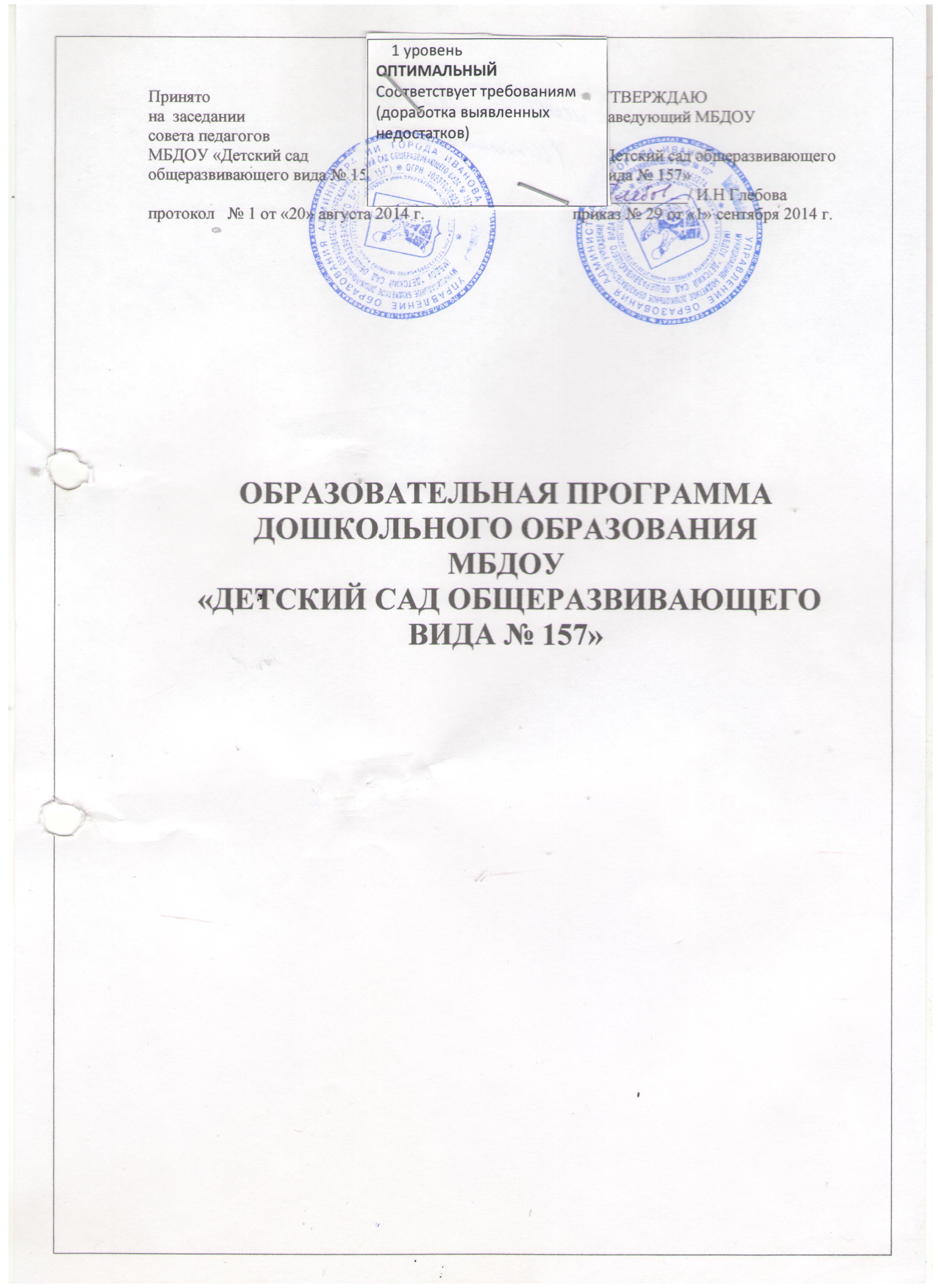 Разработчики Образовательной Программы дошкольного образования МБДОУ «Детский сад общеразвивающего  вида № 157»(Приказ № _20__ от «_20_»  __июня__2013 г. «О создании творческой группы   по разработке Образовательной Программы МБДОУ»:  творческая группа в составе:руководитель группы – Глебова Ирина Николаевна - заведующий; Тихомирова Екатерина Витальевна - учитель-логопед; Новожилова Любовь Александровна - педагог-психолог; Филинова Елена Анатольевна - музыкальный руководитель; Кирпичникова Марина Сергеевна – воспитатель.ОглавлениеРаздел I. Целевой разделПояснительная запискаОбразовательная программа – это нормативно управленческий документ дошкольного учреждения, характеризующий специфику содержания образования, особенности организации воспитательно-образовательного процесса, характер оказываемых образовательных услуг.Образовательная программа составлена в соответствии с: Федеральным законом от 29 декабря 2012 г. «Об образовании в Российской Федерации»;Конституции РФ;Конвенцией ООН о правах ребенка;Федеральным государственным образовательным стандартом к структуре основной образовательной программы дошкольного образования (Приказ              № 1155 от 17 октября 2013 г. Министерства образования и науки РФ);СанПиН 2.4.1.3049-13 «Санитарно-эпидемиологические требования к устройству, содержанию и организации режима работы в дошкольных организациях» и зарегистрированном в Минюсте России от 29.05.2013г. Цель и задачи ПрограммыЦель  Программы:  позитивная  социализация  и  всестороннее  развитие  ребенка раннего  и  дошкольного  возраста  в  адекватных  его  возрасту  детских  видах деятельности. Программа направлена на решение следующих задач:охрана и укрепление физического и психического здоровья детей, в том числе их эмоционального благополучия;обеспечение  равных  возможностей  для  полноценного  развития  каждого ребёнка  ДОУ независимо  от  места  проживания, пола,  нации,  языка,  социального  статуса,  психофизиологических  и  других особенностей (в том числе ограниченных возможностей здоровья);обеспечение  преемственности  целей,  задач  и  содержания  образования, реализуемых в рамках образовательных программ различных уровней      (программ  дошкольного  и начального общего образования);создание  благоприятных  условий  развития  детей  в  соответствии  с  их возрастными  и  индивидуальными  особенностями  и  склонностями,  развитие способностей  и  творческого  потенциала  каждого  ребёнка  как  субъекта отношений с самим собой, другими детьми, взрослыми и миром;объединение обучения и воспитания в целостный образовательный процесс на основе  духовно-нравственных  и  социокультурных  ценностей  и  принятых  в обществе правил и норм поведения в интересах человека, семьи, общества;формирование  общей  культуры  личности  детей,  в  том  числе  ценностей здорового  образа  жизни,  развитие  их  социальных,  нравственных, эстетических,  интеллектуальных,  физических  качеств,  инициативности, самостоятельности  и  ответственности  ребёнка,  формирование  предпосылок учебной деятельности;обеспечение  вариативности  и  разнообразия  содержания  Программы организационных  форм  дошкольного  образования,  возможности формирования  Программ  различной  направленности  с  учётом образовательных потребностей, способностей и состояния здоровья детей;формирование  социокультурной  среды,  соответствующей  возрастным, индивидуальным, психологическим и физиологическим особенностям детей;обеспечение  психолого-педагогической  поддержки  семьи  и  повышение компетентности родителей (законных представителей) в вопросах развития и образования, охраны и укрепления здоровья детей.Принципы формирования ПрограммыДеятельность дошкольного учреждения по реализации поставленных целей и задач осуществляется на основе следующих ПРИНЦИПОВ дошкольного образования:поддержка разнообразия детства; сохранение уникальности и самоценности детства как важного этапа в общем развитии человека;личностно-развивающий и гуманистический характер взаимодействия взрослых и детей;уважение личности ребенка;учет индивидуальных потребностей ребенка, связанных с его жизненной ситуацией и состоянием здоровья;полноценное проживание ребёнком всех этапов детства, обогащение детского развития (на основе личностно развивающего и гуманистического характера взаимодействия взрослого и ребёнка);построение образовательной деятельности на основе индивидуальных особенностей каждого ребенка (ребенок становится (субъектом образования) активным в выборе содержания образования);содействие и сотрудничество детей и взрослых (ребенок является полноценным участником образовательных отношений);поддержка детской инициативы в различных видах деятельности;сотрудничество ДОУ с семьей;приобщение детей к социокультурным нормам, традициям семьи, общества и государства;формирование познавательных интересов и познавательных действий ребенка в различных видах деятельности;возрастная адекватность дошкольного образования (соответствие условий, требований, методов возрасту и особенностям развития, ориентир на ведущие виды деятельности);учет этнокультурной ситуации развития детей.Образовательная Программа МБДОУ № 157 построена на основании следующих принципов:Подходы к формированию ПрограммыПрограмма основывается на следующих научно обоснованных подходах: культурно-историческом, деятельностном, личностном, аксиологическом, культурологическом, системном и др. Значимые для разработки и реализации Программы характеристикиИндивидуальные особенности воспитанников МБДОУВ МБДОУ в режиме полного дня (12-ти часового пребывания) функционируют 3 групп общеразвивающей направленности и 2 группы кратковременного пребывания (4-х часового пребывания).Всего дошкольное учреждение посещают 97  детей , из них:54% - девочки и 46% - мальчикиРаспределение воспитанников по группам здоровьяДОУ посещают дети из 134 семей, из них:Возрастные особенности воспитанников МБДОУВ МБДОУ «Детский сад  общеразвивающего  вида №157 » функционирует        5  групп: Особенности развития детей раннего возрастаВозраст 2 – 3 года  К концу третьего года рост ребенка может составлять от 99 до , а вес - от 14 до . Ребенок меняется и внешне. Исчезает округлость тела, ноги становятся длиннее. На третьем году время бодрствования ребенка увеличивается до 6—6,5 ч. Однако надо помнить, что нервная система ребенка еще не отличается выносливостью, и он быстро утомляется.Продолжается развитие ребенка в предметной деятельности. В условиях предметной и других видов деятельности ребенок выявляет отдельные признаки предметов, сравнивает их между собой, обобщает по данному признаку наглядно-действенным способом. Наглядно-действенное познание окружающего способствует развитию памяти, воображения и других психических процессов, важнейших умственных действий: анализа, синтеза, сравнения. Содержание предметной деятельности обогащает пассивный и активный словарь. У ребенка развивается самостоятельность в познании предметов быта, природных, дидактических материалов, продолжается сенсорное развитие малыша.В условиях моделирующих видов деятельности (игре, изобразительной деятельности) ребенок активно репродуцирует и преобразует знания, проявляет предпосылки творчества.Общение становится средством взаимодействия со взрослыми и детьми в разных видах и сферах деятельности. Под влиянием оценки взрослого возникает недифференцированная самооценка («Я хороший», «Я плохой»), изменяется отношение ребенка к взрослому как образцу для подражания, интенсивно развивается стремление к самостоятельности, оформляется позиция «я сам». Ребенок знает и выполняет элементарные правила взаимодействия со взрослым и со сверстниками.Ребенок способен проявлять интерес к предметам изобразительного искусства, замечает, понимает изображение знакомых предметов, явлений. Малыш способен эмоционально откликаться на содержание художественного образа, на эстетические особенности предметов, его окружающих, осознавать и выражать свои чувства. Ребенок проявляет интерес к изобразительной деятельности, увлеченно использует разнообразные материалы (карандаши, фломастеры, краски).У него появляются любимые музыкальные произведения. Малыш проявляет активность в музыкально-игровой деятельности, участвует в спектакле.Особенности развития детей дошкольного возрастаВозраст 3 – 4 годаМладший дошкольный возраст характеризуется высокой интенсивностью физического и психического развития. Повышается активность ребенка, усиливается ее целенаправленность; более разнообразными и координированными становятся движения.С 3–4 лет происходят существенные изменения в характере и содержании деятельности ребенка, в отношениях с окружающими: взрослыми и сверстниками. Ведущий вид деятельности в этом возрасте – предметно-действенное сотрудничество.Наиболее важное достижение этого возраста состоит в том, что действия ребенка приобретают целенаправленный характер. В разных видах деятельности – игре, рисовании, конструировании, а также в повседневном поведении дети начинают действовать в соответствии с заранее намеченной целью, хотя в силу неустойчивости внимания, несформированности произвольности поведения ребенок быстро отвлекается, оставляет одно дело ради другого.У малышей этого возраста ярко выражена потребность в общении со взрослыми и сверстниками. Особенно важную роль приобретает взаимодействие со взрослым, который является для ребенка гарантом психологического комфорта и защищенности. В общении с ним малыш получает интересующую его информацию, удовлетворяет свои познавательные потребности. На протяжении младшего дошкольного возраста развивается интерес к общению со сверстниками. В играх возникают первые «творческие» объединения детей. В игре ребенок берет на себя определенные роли и подчиняет им свое поведение.В этом проявляется интерес ребенка к миру взрослых, которые выступают для него в качестве образца поведения, обнаруживается стремление к освоению этого мира. Совместные игры детей начинают преобладать над индивидуальными играми и играми рядом. Открываются новые возможности для воспитания у детей доброжелательного отношения к окружающим, эмоциональной отзывчивости, способности к сопереживанию. В игре, продуктивных видах деятельности (рисовании, конструировании) происходит знакомство ребенка со свойствами предметов, развиваются его восприятие, мышление, воображение.Трехлетний ребенок способен уже не только учитывать свойства предметов, но и усваивать некоторые общепринятые представления о разновидностях этих свойств – сенсорные эталоны формы, величины, цвета и др. Они становятся образцами, мерками, с которыми сопоставляются особенности воспринимаемых предметов.Преобладающей формой мышления становится наглядно-образное. Ребенок оказывается способным не только объединять предметы по внешнему сходству (форма, цвет, величина, но и усваивать общепринятые представления о группах предметов (одежда, посуда, мебель). В основе таких представлений лежит не выделение общих и существенных признаков предметов, а объединение входящих в общую ситуацию или имеющих общее назначение.Резко возрастает любознательность детей. В этом возрасте происходят существенные изменения в развитии речи: значительно увеличивается запас слов, появляются элементарные виды суждений об окружающем, которые выражаются в достаточно развернутых высказываниях.Достижения в психическом развитии ребенка создают благоприятные условия для существенных сдвигов в характере обучения. Появляется возможность перейти от форм обучения, основанных на подражании действиям взрослого, к формам, где взрослый в игровой форме организует самостоятельные действия детей, направленные на выполнение определенного задания.Возраст 4-5 лет       Физические возможности детей возрастают: движения их становятся более уверенными и разнообразными. Дошкольники испытывают острую потребность в движении. В случае ограничения активной двигательной деятельности они быстро перевозбуждаются, становятся капризными.Игра по-прежнему, ведущая деятельность дошкольника. В среднем дошкольном возрасте игры становятся совместными, в них включается все больше детей, появляются ролевые взаимодействия. Игра усложняется по содержанию, количеству ролей и ролевых диалогов. Игровые действия начинают выполняться не ради самих игр, а ради смысла игры. Происходит разделение игровых и реальных взаимодействий детей. Дети уверенно действуют в соответствии со своей ролью. Детские ролевые игры имеют различные темы, с которыми ребенок знаком по собственному жизненному опыту. В центре внимания ребенка оказываются отношения людей, связанные с конкретными предметными действиями, благодаря которым дети усваивают человеческие взаимоотношения. Преобладает однополое игровое общение. Девочки предпочитают игры на семейно-бытовые сюжеты, игры в «принцесс». Мальчики интересны игры в «военных, строителей, моряков». Многие предметы в игре заменяются условными, возникает символическая игра. Например, простой кубик может представлять различные предметы, в зависимости от тематики игры. Действия в игре становятся свернутыми, короткими, уходят повторы, одно действие сменяется другим. Особая роль в игре отводится точному соблюдению правил, здесь впервые появляется лидерство.Символической формой игровой индивидуальной деятельности дошкольников является изобразительная деятельность. В рисование постепенно все более активно включаются представления и мышление. От изображения того, что он видит, ребенок постепенно переходит к изображению того, что помнит, знает и придумывает сам. Рисунок становится предметным и детализированным. Графическое изображение человека характеризуется наличием туловища, глаз, рта, носа, волос, иногда одежды и ее деталей. Совершенствуется техническая сторона изобразительной деятельности. Дети могут рисовать основные фигуры, вырезать ножницами, наклеивать изображенияТакже появляются игры – соревнования, в которых наиболее привлекательным моментом для детей становится выигрыш или успех. В таких играх формируется и закрепляется мотивация достижения успеха.Двигательная сфера ребенка характеризуется позитивными изменениями мелкой и крупной моторики. Развиваются ловкость, координация движений. Дети в этом возрасте лучше, чем младшие дошкольники, удерживают равновесие, перешагивают через небольшие преграды. Усложняются игры с мячом.Дети оказываются способными назвать форму, на которую похож тот или иной предмет. Они могут вычленять в сложных объектах простые формы и из простых форм воссоздавать сложные объекты. Дети способны упорядочить группы предметов по сенсорному признаку — величине, цвету; выделить такие параметры, как высота, длина и ширина. Разбирают и складывают трехсоставную и четырехсоставную матрешку, пирамидку, складывают разрезную картинку из 2 и 3 частей путем зрительного соотнесения. Совершенствуется ориентация в пространстве.Возрастает объем памяти. Дети запоминают 5-6 предметов или картинок. Начинает складываться произвольное запоминание: дети способны принять задачу на запоминание, помнят поручения взрослых, могут выучить небольшое стихотворение.В среднем дошкольном возрасте наиболее характерно для ребенка формой мышления является наглядно-образное, которое определяет качественно новую ступень в его развитии. В этом возрасте ребенок уже может решать задачи не только в процессе практических действий с предметами, но и в уме, опираясь на свои образные представления о предметах.Наглядно-образное мышление в дошкольном детстве является основным и к старшему дошкольному возрасту становится более обобщенным. Дети могут понимать сложные схематические изображения, представлять на их основе реальную ситуацию и даже самостоятельно создавать такие изображения. На основе образного мышления в дошкольном возрасте начинает формироваться словесно-логическое мышление, которое дает возможность ребенку решать задачи, усваивать более сложные элементарные научные знания. Развивается предвосхищение. На основе пространственного расположения объектов дети могут сказать, что произойдет в результате их взаимодействия. Однако при этом им трудно встать на позицию другого наблюдателя и во внутреннем плане совершить мысленное преобразование образа. Продолжает развиваться воображение. Формируются такие его особенности, как оригинальность и произвольность. Примечательной особенностью детей является фантазирование. Яркость фантазий расширяет рамки умственных возможностей детей. Дети могут самостоятельно придумать небольшую сказку на заданную тему. К 4 - 5 годам в процесс воображения включается планирование. Ребенок планирует один шаг своих действий, выполняет его, видит результат, а затем планирует следующий шаг. Можно сказать, что изменяется системное место воображения в общей структуре сознания ребенка. Ребенок дошкольного возраста становится способен действовать в плане общих представлений.Увеличивается устойчивость внимания. Ребенку оказывается доступной сосредоточенная. интересная деятельность в течение 15-20 минут. Он способен удерживать в памяти при выполнении каких-либо действий несложное условие.Речь становится предметом активности детей, улучшается произношение звуков и дикция. Словарь детей увеличивается до 2000 слов и более. В разговоре ребенок начинает пользоваться сложными фразами и предложениями. Они удачно имитируют голоса животных, интонационно выделяют речь тех или иных персонажей. Используют обобщенные слова, называют животных и их детенышей, профессии людей, части предметов. Пересказывают знакомые сказки с помощью взрослых. Интерес вызывают ритмическая структура речи, рифмы. Развивается грамматическая сторона речи. Дети занимаются словотворчеством на основе грамматических правил. Речь детей при взаимодействии друг с другом носит ситуативный характер, а при общении со взрослым становится внеситуативной. Взрослый теперь представляет интерес в первую очередь как источник увлекательной и компетентной информации.Изменяется содержание общения ребенка и взрослого. Оно выходит за пределы конкретной ситуации, в которой оказывается ребенок. Ведущим становится познавательный мотив. Информация, которую ребенок получает в процессе общения, может быть сложной и трудной для понимания, но она вызывает интерес. Детей в возрасте 4-5 лет называют любознательными почемучками, они активно стремятся к познавательному, интеллектуальному общению. Нередко ребенок многократно обращается с одним и тем же вопросом к взрослому, чтобы докопаться до волнующей его темы. У детей этого возраста пробуждается интерес к правилам поведения, о чем говорят многочисленные жалобы воспитателю, о том, что кто-то делает что-то не правильно или не выполняет какое-то требование. На уровне познавательного общения дети испытывают острую потребность в уважительном отношении со стороны взрослого.Активно проявляется стремление к общению со сверстниками. Характерна избирательность в общении, которая выражается в предпочтении одних детей другим. Появляются постоянные партнеры по играм. Дети общаются по поводу игрушек, совместных игр, общих дел.В группах начинают выделяться лидеры. Появляются конкурентность, соревновательность, что оказывает влияние на развитие образа Я ребенка.Идет активное развитие и созревание эмоциональной сферы: чувства становятся более глубокими, устойчивыми; прежнее радостное чувство от общения с окружающими перерастает в более сложное чувство симпатии и привязанности. Дети отличаются повышенной чувствительностью к словам, оценкам и отношению к ним взрослых. У детей формируется потребность в уважении со стороны взрослого, для них оказывается чрезвычайно важной его похвала. Они радуются похвале, но на неодобрение и замечание часто реагируют очень эмоционально: вспышками гнева, слезами, воспринимая замечания как личную обиду. Ранимость ребенка 4-5 лет- это не проявление индивидуальности, а особенность возраста. На пятом году жизни дети проявляют интерес к вопросам пола, начинается осознание своей половой принадлежностиОсновные достижения возраста связаны с развитием игровой деятельности; появлением ролевых и реальных взаимодействий; с развитием изобразительной деятельности; конструированием по замыслу, планированием; совершенствованием восприятия, развитием образного мышления и воображения. Развитием памяти, внимания, речи, познавательной мотивации, совершенствования восприятия; формированием потребности в уважении со стороны взрослого, ранимости, соревновательности со сверстниками, дальнейшим развитием образа Я ребенка, его детализацией.Возраст 5 – 6 лет           В старшей группе продолжается формирование у детей интереса и ценностного отношения к занятиям физической культурой. Движения детей становятся все более осмысленными, двигательная активность – более целенаправленной. Дети обладают достаточным запасом двигательных умений, осознанно пользуются ими в своей деятельности. Ребенок проявляет хорошую координацию, быстроту, силу, выносливость, может свободно ориентироваться в пространстве, ходить и бегать, согласуя движения рук и ног. Переносит освоенные упражнения в самостоятельную деятельность.По-прежнему важное место в жизни ребенка занимает игра. Дети достаточно четко выделяют типичные ролевые отношения лиц, роли которых они выполняют и, в соответствии с ними, строят свое поведение; ролевые действия разнообразны. Ребенок может создавать цепочку действий, объединенных одним сюжетом, способен подчиняться правилу, установленному в игре, ролевая речь достаточно четка.В старшем дошкольном возрасте продолжается развитие продуктивных видов деятельности, таких как искусство, аппликация, конструирование, художественное конструирование. Расширяется и обогащается опыт ребенка, его отношение к действительности становится дифференцированным и разноплановым.Продуктивная деятельность ребенка начинает подчиняться замыслу, намерению. К старшему дошкольному возрасту, ребенок уже ставит перед собой цель, старается изобразить или построить то, что он задумал. То есть замысел не следует за исполнением, а ведет создание продукта за собой. Теперь, начиная рисовать, дошкольник уже знает, что он собирается изобразить. Графические образы, хотя и схематичны, содержат много деталей. Предметы, которые изображаются ребенком, теперь располагаются не отдельно, а связаны друг с другом. В этом возрасте ребенок может создавать сюжетные изображения, сопровождая их словесными комментариями. В конструировании у детей появляются обобщенные способы действий и обобщенные представления о конструируемых ими объектах. Дети могут целенаправленно изменять конструкции различных объектов в зависимости от целей и их предназначения.У ребенка шестого года жизни наблюдается прогресс в развитии речи в сравнении с дошкольниками пятого года жизни.Речь становится боле четкой, происходит совершенствование слухового восприятия, развивается фонематический слух. Формируется интонационная выразительность речи.  Ребенок 5 – 6 лет уже может использовать сложные грамматические конструкции, ребенок правильно произносит все звуки, замечает ошибки в звукопроизношении; грамотно использует все части речи; использует обобщающие слова, синонимы, антонимы.Помимо всего прочего, происходит развитие смысловой стороны речи, что выражается в широком использовании синонимов и антонимов. Дошкольник может описать игрушку и развернуть сюжет, который будет повествовать о действиях одной или нескольких игрушек одновременно.Что касается коммуникативных умений, то в старшем дошкольном возрасте у ребенка выявляется интерес к установлению положительных взаимодействий как со сверстниками, так и со взрослыми людьми. С одной стороны возникают устойчивые связи с другими детьми, которые выступают в роли партнеров по игровой деятельности, с другой стороны – со взрослым. В этом возрасте ребенка волнуют важнейшие вопросы жизни. Им очень нужен собеседник, с которым они могли бы обсудить волнующие темы, этим собеседником и должен стать взрослый человек.Дети 5 – 6 лет помимо вербальных средств общения овладевают также невербальными (жесты, мимика), способны регулировать темп речи и силу голоса, использовать разнообразные интонации.Выразить свое отношение к действительности ребенку позволяет использование символических средств. Эти средства дают ребенку возможность обобщить и проявить свой эмоционально-познавательный опыт. Освоение символических средств происходит, в основном, в заданиях, требующих комплексации различных видов деятельности (например, рисование иллюстраций к сказке, когда ребенок выражает свое отношение к ее героям с помощью цвета, композиции и других средств живописи). В старшем возрасте дети уже находят предметное символическое обозначение для выражения своего эмоционально-познавательного опыта.В области развития творческих способностей, воображения дети не просто создают образы отдельных предметов, их действий и различных деталей, но переходят к созданию предварительных замыслов своих произведений. Замысел начинает предшествовать непосредственному выполнению деятельности (например, в конструировании ребенок сначала изображает свою будущую постройку на чертеже, а затем уже реализует задуманное).  Деятельность детей друг с другом носит характер диалога и активного сотрудничества.Возраст 6 -7лет                                                                                                                                                      Развитие двигательной сферы – одна из основных характеристик достижений семи летнего ребенка. Дети седьмого года жизни хорошо владеют многими навыками и умениями, что важно для определения общего развития ребенка. Через движения ребенок способен выражать также свои эмоциональные состояния, переживания, возможность адекватно реагировать на окружающее. Важнейшим показателем развития ребенка является уровень овладения им различными видами детской деятельности и, прежде всего, это игра и продуктивные виды деятельности. Старший дошкольник заинтересован собственно игрой. Ее процессом, может создавать замысел игры и реализовать его. Главным в игре становится выполнение роли, отражающее отношение людей друг к другу. Именно в игре ребенок становится полностью субъектом своей деятельности. Игра делает ребенка самостоятельной личностью. Кроме сюжетно-ролевых развиваются и другие формы игры: режиссерская игра, игра с правилами, игра-драматизация.В продуктивных деятельностях (изобразительной деятельности, конструировании) старшие дошкольники могут создавать и реализовывать собственные замыслы, передавая свое видение действительности. Продукты. Создаваемые детьми в результате этих деятельностей, становятся сложными, разнообразными, дети могут выполнять деятельность самостоятельно. Дети этого возраста чутко воспринимают красоту,  сами способны создавать красивое.К семи годам у ребенка хорошо развита диалогическая речь: они четко отвечают и сами задают вопросы, способны построить краткие высказывания. Дети хорошо владеют монологической речью, могут содержательно, грамматически правильно, связно строить свою речь при пересказах и рассказывании, могут передавать свои впечатления, свой опыт в связном повествовании.Общение со сверстниками остается по-прежнему необходимым условие полноценного развития ребенка. В общении и взаимодействии с детьми дети могут согласовывать свои желания, оказывать взаимную поддержку и помощь, более чутко относиться к эмоциональному состоянию другого ребенка, разрешать конфликты, проявлять сочувствие.Развитие познавательных, коммуникативных и регуляторных способностей происходит в различных деятельностях детей (игре, конструировании, изобразительной, литературно-художественной, художественном конструировании, элементарной трудовой деятельности), при ознакомлении с различными областями действительности (математика, экология, пространственные отношения, логика), в повседневном общении ребенка с взрослыми и детьми.Для детей подготовительной группы основными средствами, определяющими развитие их умственных способностей, являются наглядные модели. В подготовительной группе происходит интериоризация  действий наглядного моделирования, т.е. их перевод во внутренний план.В подготовительной группе продолжается  также освоение различных форм символизации, позволяющих ребенку выражать свою субъективную позицию по отношению к действительности, решать многие творческие задачи. К семи годам у детей происходит становление высших психических функций, формируется детское сознание. Ребенок овладевает способами работы по правилу и образцу, слушать взрослого и выполнять его инструкции. У него складываются необходимые предпосылки для становления в будущем учебной деятельности.Возраст 7 – 8 лет       У детей данного возраста ведущей деятельностью становится – учебная, деятельность по характеру произвольная. Ребенок может освоить учебную задачу, выполнить учебное действие. Учебная     деятельность способствует развитию познавательных способностей ребенка. Развиваются учебно-познавательная мотивация, усваиваются научные понятия. Сформированы навыки учебной деятельности.Дети этого возраста очень подвижны, энергичны. Ребенок растет очень быстро, но его рост неравномерен. Так как сердце не растет в пропорции с его телом, он не может вынести длительные периоды напряженной деятельности. Ребенок может сосредоточить свое внимание на 15 минут. Но его произвольное внимание не прочно: если появляется что-то интересное, то внимание переключается. Активно реагирует на все новое, яркое. Любит слушать речь взрослого, но необходимо учитывать, что порог слышимости и острота слуха еще не достигли своих наибольших величин (это произойдет в подростковом возрасте).Ребенок живет, в основном, настоящим. У него ограниченное понимание времени, пространства и чисел. Слова взрослого ребенок может понимать буквально. Затруднено понимание абстрактных слов и понятий. Любит задавать вопросы: «Почему?», «А правда ли это?». Ребенок хорошо запоминает факты, сведения, стихи. Прекрасный возраст для заучивания наизусть. Более легко запоминает слова, чем мысли. Особенно хорошо запоминает то, что чем-то мотивировано, значимо.У детей 8-го года жизни начинает развиваться система оценок, но эмоции часто заслоняют объективность оценки. Авторитет взрослого еще так велик, что нередко собственную оценку заслоняет оценка взрослого. Достаточно хорошо может оценить и предвидеть предполагаемую реакцию взрослого. Прекрасно знает, когда и с кем что можно позволить. Ребенок нуждается в любви и опеке. Старается помочь маме по дому и учителям. Дети этого возраста дружелюбны. Им нравится быть вместе и участвовать в групповой деятельности и в играх. Это дает каждому ребенку чувство уверенности в себе, так как его личные неудачи и недостатки навыков не так заметны на общем фоне. Нравится заниматься изготовлением поделок, но чаще ребенок трудится лучше в начале, чем при завершении этого труда. Мальчикам больше нравятся энергичные игры, но они могут поиграть и с игрушками вместе с девочками. Ребенок гордится своей семьей, желает быть с семьей.Планируемые результаты освоения ПрограммыРезультатами освоения программы являются целевые ориентиры дошкольного образования, которые представляют собой социально-нормативные возрастные характеристики возможных достижений ребенка.Целевые ориентиры не подлежат непосредственной оценке, в том числе в виде педагогической диагностики (мониторинга), и не являются основанием для их формального сравнения с реальными достижениями детей (п.4.3. Требования к результатам освоения ОП ДО).Настоящие требования являются ориентирами для:построения образовательной политики на данном уровне с учетом целей дошкольного образования;решения задач формирования Программы, анализа профессиональной деятельности и взаимодействия с семьями воспитанников;изучения характеристик образования детей в раннем возрасте и на этапе завершения дошкольного образования;информирования родителей (законных представителей) и общественности относительно целей дошкольного образования.Целевые ориентиры Программы предполагают формирование у детей дошкольного возраста предпосылок к учебной деятельности на этапе завершения ими дошкольного образования.  К целевым ориентирам дошкольного образования относятся следующие социально-нормативные возрастные характеристики возможных достижений ребенка:Целевые ориентиры образования в раннем возрасте:ребенок интересуется окружающими предметами и активно действует с ними; эмоционально вовлечен в действия с игрушками и другими предметами, стремится проявлять настойчивость в достижении результата своих действий;использует специфические, культурно фиксированные предметные действия, знает назначение бытовых предметов (ложки, расчески, карандаша и пр.) и умеет пользоваться ими. Владеет простейшими навыками самообслуживания; стремится проявлять самостоятельность в бытовом и игровом поведении;владеет активной речью, включенной в общение; может обращаться с вопросами и просьбами, понимает речь взрослых; знает названия окружающих предметов и игрушек;стремится к общению со взрослыми и активно подражает им в движениях и действиях; появляются игры, в которых ребенок воспроизводит действия взрослого;проявляет интерес к сверстникам; наблюдает за их действиями и подражает им;проявляет интерес к стихам, песням и сказкам, рассматриванию картинки, стремится двигаться под музыку; эмоционально откликается на различные произведения культуры и искусства;у ребенка развита крупная моторика, он стремится осваивать различные виды движения (бег, лазанье, перешагивание и пр.).Целевые ориентиры образования на этапе завершения дошкольного образования:ребенок овладевает основными культурными способами деятельности; проявляет инициативу и самостоятельность в разных видах деятельности-игре, общении, познавательно-исследовательской деятельности, конструировании и др.; способен выбирать себе род занятий, участников по совместной деятельности;ребенок обладает установкой положительного отношения к миру, к разным видам труда, другим людям и самому себе, обладает чувством собственного достоинства; активно взаимодействует со сверстниками и взрослыми, участвует в совместных играх. Способен договариваться, учитывать интересы и чувства других, сопереживать неудачам и радоваться успехам других, адекватно проявляет свои чувства, в том числе чувство веры в себя, старается разрешать конфликты;ребенок обладает развитым воображением, которое реализуется в разных видах деятельности, и прежде всего в игре; ребенок владеет разными формами и видами игры, различает условную и реальную ситуации, умеет подчиняться разным правилам и социальным нормам;ребенок достаточно хорошо владеет устной речью, может выражать свои мысли и желания, может использовать речь для выражения своих мыслей, чувств и желаний, построения речевого высказывания в ситуации общения, может выделять звуки в словах, у ребенка складываются предпосылки грамотности;у ребенка развита крупная и мелкая моторика; он подвижен, вынослив, владеет основными движениями, может контролировать свои движения и управлять ими;ребенок способен к волевым усилиям, может следовать социальным нормам поведения и правилам в разных видах деятельности, во взаимоотношениях со взрослыми и сверстниками, может соблюдать правила безопасного поведения и личной гигиены;ребенок проявляет любознательность, задает вопросы взрослым и сверстникам, интересуется причинно-следственными связями, пытается самостоятельно придумывать объяснения явлениям природы и поступкам людей; склонен наблюдать, экспериментировать. Обладает начальными  знаниями о себе, о природном и социальном мире, в котором он живет;знаком с произведениями детской литературы, обладает элементарными представлениями из области живой природы, естествознания, математики, истории и т.п.; ребенок способен к принятию собственных решений, опираясь на свои знания и умения в различных видах деятельности.Раздел II. Содержательный раздел2.1. Описание образовательной деятельности в соответствии с направлениями развития ребенка	Программа обеспечивает развитие личности, мотивации и способностей детей в различных видах деятельности и охватывает следующие направления развития и образования детей (далее – образовательные области):социально-коммуникативное развитие;познавательное развитие;речевое развитие;художественно-эстетическое развитие;физическое развитие.Образовательная область «Социально – коммуникативное развитие»Цель: позитивная социализация детей дошкольного возраста, приобщение детей к социо-культурным нормам, традициям семьи, общества и государства. Задачи психолого-педагогической работы по освоению образовательной области «Социально-коммуникативное развитие» в соответствии с ФГОС:усвоение норм и ценностей, принятых в обществе, включая моральные и нравственные ценности; развитие общения и взаимодействия ребенка со взрослыми и сверстниками; становление самостоятельности, целенаправленности и саморегуляции собственных действий; развитие социального и эмоционального интеллекта, эмоциональной отзывчивости, сопереживания, формирование готовности к совместной деятельности со сверстниками, формирование уважительного отношения и чувства принадлежности к своей семье и к сообществу детей и взрослых в Организации;формирование позитивных установок к различным видам труда и творчества; формирование основ безопасного поведения в быту, социуме, природе. Направления социально – коммуникативного развития- развитие игровой деятельности с целью освоения различных социальных ролей;- приобщение к элементарным общепринятым нормам и правилам взаимоотношений со сверстниками и взрослыми (в том числе моральными);- формирование основ безопасного поведения в быту, социуме, природе;- трудовое воспитание детей дошкольного возраста;- формирование гендерной, семейной, гражданской принадлежности, патриотических чувств, чувства принадлежности к мировому сообществу.Базовый принцип социально-коммуникативного развития – содействие психическому развитию ребенкаИгра - ведущая деятельность ребенка-дошкольника. Ведущая деятельность - такая, которая оказывает в данный возрастной период особое воздействие на развитие ребенка.Классификация игр детей дошкольного возрастаСюжетно-ролевая игра как деятельность предъявляет к ребенку ряд требований:- Действие в воображаемом плане (развитие символической функции, наличие воображаемой ситуации, формирование плана представлений)- Умение ребенка определенным образом ориентироваться в системе человеческих  взаимоотношений, так как игра направлена именно на их воспроизведение -Формирование  реальных взаимоотношений между играющими детьми (согласование действий) Комплексный метод руководства развитием самодеятельных игр: Обеспечение педагогических условий развития игры:- Обогащение детей знаниями и опытом деятельности; - Передача игровой культуры ребенку (обучающие игры, досуговые игры, народные игры);Педагогическая поддержка самостоятельных игр:- Развивающая предметно-игровая среда; - Активизация проблемного общения взрослого с детьми.Формирование основ безопасного поведения детейПод безопасным поведением следует понимать такой набор стереотипов и сознательных действий в изменяющейся обстановке, который позволяет сохранять индивидуальную целостность и комфортность поведения, предупреждает физический и психический травматизм, создает нормальные условия взаимодействия между людьми Задачи:- научить ребенка ориентироваться в окружающей его обстановке и уметь оценивать отдельные элементы обстановки с точки зрения “Опасно – не опасно”- научить ребенка быть внимательным, осторожным и предусмотрительным, ребенок должен понимать, какие последствия могут вылиться из того или иного его поступка: “если я дотронусь до горячего утюга, то я обожгу руку, мне будет больно” и т.п.- сформировать важнейшие алгоритмы восприятия и действия, которые лежат в основе безопасного поведения.Основные направления работы по  формированию навыков безопасного поведения-усвоение дошкольниками первоначальных знаний о правилах безопасного поведения;- формирование у детей качественно новых двигательных навыков и бдительного восприятия окружающей обстановки;- развитие у детей способности к предвидению возможной опасности в конкретной меняющейся ситуации и построению адекватного безопасного поведения.Основные принципы работы по воспитанию у детей навыков безопасного поведенияважно не механическое заучивание детьми правил безопасного поведения, а воспитание у них навыков безопасного поведения в окружающей его обстановке;воспитатели и родители не должны ограничиваться словами и показом картинок (хотя это тоже важно), с детьми надо рассматривать и анализировать различные жизненные ситуации, если возможно, проигрывать их в реальной обстановке;образовательная деятельность организуется не только по графику или плану, а использовать каждую возможность (ежедневно), в процессе игр, прогулок и т.д., чтобы помочь детям полностью усвоить правила, обращать внимание детей на ту или иную сторону правил;развивать ребенка: его координацию, внимание, наблюдательность, реакцию и т.д.  - эти качества очень нужны и для безопасного поведения.Трудовое воспитаниеВиды труда- Навыки культуры быта (труд по самообслуживанию);- Хозяйственно-бытовой труд (содружество взрослого и ребенка, совместная деятельность);- Труд в природе;- Ознакомление с трудом взрослых;- Ручной труд (мотивация – сделать приятное взрослому, другу-ровеснику, младшему ребенку.)Формы организации трудовой деятельности детей:- Поручения (Простые и сложные, коллективные, индивидуальные, эпизодические и длительные)- Дежурство (не более 20 минут)- формирование общественно-значимого мотива,формирование общественно-значимого мотива.- Коллективный труд (не более 35-40 минут)Типы организации труда детей:- Индивидуальный труд-Труд рядом- Общий труд- Совместный трудМетоды и приемы трудового воспитания детей:I группа методов: формирование нравственных представлений, суждений, оценок- Решение маленьких логических задач, загадок- Приучение к размышлению, эвристические беседы - Беседы на этические темы- Чтение художественной литературы- Рассматривание иллюстраций- Рассказывание и обсуждение картин, иллюстраций- Просмотр телепередач, диафильмов, видеофильмов- Просмотр телепередач, диафильмов, видеофильмов- Придумывание сказокII группа методов: создание у детей практического опыта трудовой деятельности- Приучение к положительным формам общественного поведения- Показ действий- Пример взрослого и детей- Целенаправленное наблюдение- Организация интересной деятельности (общественно-полезный характер)- Разыгрывание коммуникативных ситуаций- Создание контрольных педагогических ситуацийКомпоненты патриотического воспитанияСодержание психолого-педагогической работыДля реализации задач области «Социально-коммуникативное развитие» в группах имеются дидактические пособия и игры, «Уголки безопасности», информационные стенды. Созданы центры «ПДД» и «Пожарная безопасность», «МЧС». Развивающая среда групп создана с  учётом поло-ролевых различий детей, в группах имеются «зона игр мальчиков», «зона игр девочек» с соответствующим набором игровых атрибутов для сюжетно – ролевых игр.  На каждом прогулочном участке есть довольно большая площадь для того, чтобы организовать сюжетно – ролевую игру, используя имеющийся выносной материал.Для организации трудовой деятельности и дежурств, в группах имеется необходимый инвентарь (лейки, совки, фартуки, тряпочки, тычки). Группы детей старшего возраста оснащены материалами для ручного труда. Подобран дидактический материал для ознакомления детей с трудом взрослых. Для ухода за растениями в группах созданы уголки природы.2.1.2.	Образовательная область  «Познавательное развитие»Цель: развитие познавательных интересов и познавательных способностей детей (сенсорных, интеллектуально-познавательных, интеллектуально-творческих)Задачи психолого-педагогической работы по освоению образовательной области «Познавательное развитие» в соответствии с ФГОС:развитие интересов детей, любознательности и познавательной мотивации;формирование познавательных действий, становление сознания;развитие воображения и творческой активности; формирование первичных представлений о себе, других людях, объектах окружающего мира, о свойствах и отношениях объектов окружающего мира (форме, цвете, размере, материале, звучании, ритме, темпе, количестве, числе, части и целом, пространстве и времени, движении и покое, причинах и следствиях и др.), о малой родине и Отечестве, представлений о социокультурных ценностях нашего народа, об отечественных традициях и праздниках, о планете Земля как общем доме людей, об особенностях ее природы, многообразии стран и народов мира.Направления познавательного развития:Ребенок и социальный мир;Ребенок и мир природы;Формирование элементарных математических представлений.Ребенок и социальный мирЯ человек- формирование у ребенка представлений о своей принадлежности к человеческому роду; - воспитание уверенности в себе, умения анализировать свои поступки, чувства. Моя семья, мои друзья, малая родина- формирование бережного отношения к своей семье, своему роду, друзьям, другим людям, животным.Мир людей- раскрытие в ребенке человеческой природы, осознания общего, сходного для всех людей;- развитие интереса к миру взрослых, желание следовать тому, что достойно подражания;- умение объективно оценивать недостойное в поведении.Деятельность людей- знакомство детей с разнообразной деятельностью взрослых людей;- воспитание доброжелательного отношения к людям, уважения к их деятельности и труду;- привлечение внимания к значимости творческого начала в личности человека;- воспитание познавательных интересов и стремления к преобразующей деятельности.Моя страна- формирование представлений о своей стране как о родине многих людей разных национальностей;- воспитание чувств гражданственности, патриотизма, толерантного отношения к жителям России.Земля – Родина человечества- формировать представление о планете Земля и жизни людей на земле;- формирование толерантного отношения к жителям Земли.Ребенок и мир природыНеживая природа- формировать представления о свойствах воздуха;- формировать представления о свойствах воды;- формировать представления о свойствах почвы;- обогащать представления о связях между природными явлениями.Живая природа- формировать представления о  росте, развитии и размножении растений,  их потребностью в  свете, тепле, воде;- формировать обобщенные представления о грибах, их росте, развитии и размножении;- формировать  представления о животных, побуждать детей к наблюдению за поведением животных, к выделению характерных особенностей их внешнего вида, способов передвижения, питания, приспособления;- формировать обобщенные представления о человеке, как о части природы.Формирование элементарных математических представлений.Количество и счет- формировать представление о количестве, множестве;- формировать навыки выражения количества через число;- формировать навыки счет;Величина и форма- развивать сенсорные возможности;- формировать геометрические представления;- формировать навыки измерения различных величин;Число и цифра- формировать представление о числе;- формировать навыки выражения количества через число;Ориентировка во времени и  пространстве- формировать представления о преобразованиях (временные и пространственные представления);- развивать абстрактное воображение, образную память, ассоциативное мышление.Методы  работы с детьми по познавательному развитиюФормы работы с детьми по познавательному развитиюРассматривание;Наблюдения;Экскурсия;Исследовательская д-ть;Создание коллекций;Беседа;Рассказ;Ситуативный разговор;Сюжетная игра;Развивающая игра;Игра – экспериментирование;Конструирование;Проблемная ситуация;Проектная деятельностьСодержание психолого-педагогической работыДля обеспечения познавательного развития детей в группах созданы  уголки  с конструктивно-строительными играми, настольно – печатными играми,  подобрана познавательная литература и дидактический материал, способствующий расширению кругозора детей и формированию у них целостной картины мира. Группы оснащены материалами для развития мелкой и крупной моторики:   устройства-вкладыши, игрушки, имеющие возможность действий с ними – нанизывания, навинчивания, укладывания в коробки,  предметы для сортировки, пазлы, конструктор и мозаика разного размера, шнуровки, тактильные дощечки, природный и бросовый материал. Пособия для развития графических навыков, для интеллектуального развития детей, дидактические игры на развитие зрительного восприятия, ориентировки в пространстве и во времени. Старшие и подготовительные к школе  группы оснащены оборудованием для экспериментирования.Образовательная область  «Речевое развитие»Цель: формирование устной речи и навыков речевого общения с окружающими на основе овладения литературным языком своего народа.Задачи психолого-педагогической работы по освоению образовательной области «Речевое развитие» в соответствии с ФГОС:овладение речью как средством общения и культуры; обогащение активного словаря; развитие связной, грамматически правильной диалогической и монологической речи;развитие речевого творчества; развитие звуковой и интонационной культуры речи, фонематического слуха; знакомство с книжной культурой, детской литературой, понимание на слух текстов различных жанров детской литературы; формирование звуковой аналитико-синтетической активности как предпосылки обучения грамоте.Направления речевого развития в соответствии с методикой развития речи:- развитие словаря: освоение значений слов и их уместное употребление в соответствии с контекстом высказывания, с ситуацией, в которой происходит общение;- воспитание звуковой культуры речи – развитие восприятия звуков родной речи и их правильного произношения;- формирование грамматического строя речи:морфология – изменение слов по родам, числам, падежам;синтаксис – освоение различных типов словосочетаний и предложений;словообразование.- развитие связной речи:диалогической (разговорной) речи;монологической речи (рассказывание).- воспитание интереса к художественному слову.- формирование элементарного осознания явлений языка и речи, подготовка к обучению грамоте.Принципы речевого развития- Принцип взаимосвязи сенсорного, умственного и речевого развития.- Принцип развития языкового чутья.- Принцип формирования элементарного осознания явлений языка.- принцип взаимосвязи работы над различными сторонами речи.- Принцип обогащения мотивации речевой деятельности.- Принцип обеспечения активной речевой практики.Методы  и приемы развития речиКлассификация методов развития речи в зависимости от характера речевой деятельности:- Репродуктивные – основаны на воспроизведении речевого материала, готовых образцов (метод наблюдения и его разновидности, рассматривание картин, чтение художественной литературы, пересказ, заучивание наизусть,  игры – драматизации по содержанию художественных произведений, дидактические игры).- Продуктивные – основаны на построении собственных связных высказываний в зависимости от ситуаций общения (обобщающая беседа, рассказывание, пересказ с перестройкой текста, творческие задания, дидактические игры на развитие связной речи).Содержание психолого-педагогической работыВ каждой возрастной группе МБДОУ № 157  оборудованы книжные уголки в соответствии с возрастом детей; имеются иллюстрации к художественным произведениям; аудиозаписи сказок; подобран материал для игр-драматизаций; дидактические и настольно-печатные игры; разнообразные виды театров по сказкам: теневой, пальчиковый, настольный.Образовательная область «Художественно-эстетическое развитие»Цель: воспитание художественных способностей детей, главной из которых является эмоциональная отзывчивость на средства художественной выразительности, свойственные разным видам искусства.Задачи психолого-педагогической работы по освоению образовательной области «Художественно-эстетическое развитие» в соответствии с ФГОС:развитие предпосылок ценностно-смыслового восприятия и понимания произведений искусства (словесного, музыкального, изобразительного), мира природы; становление эстетического отношения к окружающему миру; формирование элементарных представлений о видах искусства; восприятие музыки, художественной литературы, фольклора; стимулирование сопереживания персонажам художественных произведений;реализацию самостоятельной творческой деятельности детей (изобразительной, конструктивно-модельной, музыкальной и др.)Направления художественно-эстетического развитияРисованиеЛепкаАппликацияХудожественный трудТворческое конструированиеМузыкальное развитиеМетоды, способствующие формированию у детей эстетических чувств, отношений, суждений, оценок, практических действий:-  метод убеждения, направленный на развитие эстетического восприятия, оценки, первоначальных проявлений вкуса;-  метод приучения, упражнения в практических действиях, предназначенных для преобразования окружающей среды и выработки навыков культуры поведения;-  метод проблемных ситуаций, побуждающих к творческим и практическим действиям;-  метод побуждения к сопереживанию, эмоционально-положительной отзывчивости на прекрасное и отрицательному отношению к безобразному в окружающем мире. Приемы художественно - эстетического развития:- слово воспитателя (пояснения, указания) - демонстрация произведений искусства, показ приемов исполнения;- приемы развития сознательного отношения, умения анализировать, сопоставлять и приемы, побуждающие к эмоциональным переживаниям;- показ действий, которым надо точно следовать, и приемы, формирующие способы самостоятельных действий;- приемы, направленные на упражнение, тренировку в навыках, и творческие задания, предполагающие оригинальность, своеобразие исполнения, выдумку, вариативность.В целом лишь комплекс всевозможных методов может обеспечить полноценное художественное развитие ребенка.Средства художественно - эстетического развития:литературные произведения, музыкальные произведения, иллюстрации, малые скульптуры, принадлежности кукольных, теневых театров, художественные материалы для аппликаций и т. д.Содержание  психолого-педагогической работыДля реализации задач области «Художественно-эстетическое развитие» группы МБДОУ № 157 оснащены материалами с иллюстрациями предметов, узоров народных мастеров, произведений декоративно – прикладного искусства, произведений книжной графики, репродукциями с произведений живописи. В каждой группе оформлены уголки изо-деятельности, включающие материалы для рисования, лепки, аппликации. В каждой группе имеются музыкально – дидактические игры, детские музыкальные инструменты. В группах имеются магнитофоны, музыкальные  уголки, оснащённые в соответствии с возрастом оборудованием для организации музыкально – художественной деятельности детей. Образовательная область  «Физическое развитие»Цель: гармоничное физическое развитие, формирование у  детей интереса и ценностного отношения к занятиям физкультурой, формирование основ здорового образа жизни.Задачи психолого-педагогической работы по освоению образовательной области «Физическое развитие» в соответствии с ФГОС:приобретение опыта в следующих видах деятельности детей: двигательной, в том числе связанной с выполнением упражнений, направленных на развитие таких физических качеств, как координация и гибкость; формирование опорно-двигательной системы организма, развитие равновесия, координации движения, крупной и мелкой моторики обеих рук, а также с правильным, не наносящем ущерба организму выполнением основных движений (ходьба, бег, мягкие прыжки, повороты в обе стороны);формирование начальных представлений о некоторых видах спорта;овладение подвижными играми с правилами; становление целенаправленности и саморегуляции в двигательной сфере; становление ценностей здорового образа жизни, овладение его элементарными нормами и правилами (в питании, двигательном режиме, закаливании, при формировании полезных привычек и др.).Задачи физического развития в соответствии с методикой физического воспитания:Оздоровительные задачи:- охрана жизни и укрепление здоровья, обеспечение нормального функционирования всех органов и систем организма;- формирование правильной осанки (своевременное окостенение опорно-двигательного аппарата, формирование изгибов позвоночника, развитие свода стопы, укрепление связочно-суставного аппарата);- развитие гармоничного телосложения;- развитие всех групп мышц (лица, туловища, рук, ног, плечевого пояса и т.д.);-  повышение работоспособности организма, закаливание.Образовательные задачи:- формирование двигательных умений и навыков;- развитие физических качеств (быстроты, силы, гибкости, выносливости, ловкости, глазомера);- развитие двигательных способностей (функции равновесия, координации движений);- овладение ребенком элементарными знаниями о своем организме, способах укрепления собственного здоровья, роли физических упражнений в его жизни.Воспитательные задачи:-формирование интереса к занятиям физическими упражнениями;- формирование потребности в ежедневных  физических упражнениях;- воспитание рационально использовать физические упражнения в самостоятельной двигательной деятельности;- воспитание самостоятельности, инициативности самоорганизованности.Направления физического развития:Защита, охрана и укрепление физического и психического здоровья детей. Воспитание культурно-гигиенических навыков. Развитие физических качеств (скоростных, силовых, гибкости, выносливости и координации).Накопление и обогащение двигательного опыта детей (овладение основными движениями).Формирование у воспитанников потребности в двигательной активности и физическом совершенствовании.Принципы физического развития:Методы и приемы физического развития:Средства физического развития:Двигательная активность, физические упражненияЭколого – природные факторы (солнце, воздух, вода)Психолого – гигиенические факторы (гигиена сна, питания, организованной образовательной деятельности)Формы организации физического воспитания (развития):- Занятия (физкультурные, музыкальные);- Подвижные игры;- Утренняя гимнастика;- Гимнастика пробуждения;- Спортивные развлечения, праздники, досуги;- Физкультминутки;- Логоритмика;- Физкультурные упражнения;- Самостоятельная двигательно – игровая деятельность детей;- Закаливающие процедуры;- Активный отдых;- Дни здоровья (Неделя здоровья) Содержание психолого-педагогической работыВ МБДОУ № 157 для реализации задач области «Физическое развитие» созданы благоприятные  условия. Имеется два  музыкально-спортивных зала. В групповых комнатах для самостоятельной двигательной активности детей предусмотрены  уголки «Здоровья». Спортивные уголки  в группах укомплектованы игрушками, побуждающими к двигательной игровой активности (обручи, мячи, скакалки). На территории детского сада оборудована спортивная площадка  со стационарным спортивным оборудованием. Групповые участки оснащены  стационарным игровым и физкультурным оборудованием. В детском саду  созданы условия, способствующие охране психического, соматического, социального благополучия дошкольников, реализуется индивидуальный подход к ребёнку в организации оздоровительной работы. Оборудован медицинский блок. Проводится медико-педагогическая диагностика, на основании которой составляются индивидуальные карты развития ребёнка и групповые карты здоровья, разрабатываются рекомендации для педагогов и родителей по организации оздоровительных мероприятий. Примерные виды интеграции образовательных областей«Социально-коммуникативное развитие»«Познавательное развитие»«Речевое развитие»«Физическое развитие»«Художественно-эстетическое развитие»Описание вариативных форм, способов, методов и средств  реализации Образовательной Программы с учетом возрастных и индивидуальных особенностей воспитанников Вариативные формы реализации Образовательной Программы                        по образовательным областямПостроение образовательного процесса основывается  на адекватных возрасту формах работы с детьми. Выбор форм работы осуществляется педагогом самостоятельно и зависит от контингента воспитанников, оснащенности дошкольного учреждения, культурных и региональных особенностей, специфики дошкольного учреждения, от опыта и творческого подхода педагога.В работе с детьми младшего дошкольного возраста используются преимущественно: игровые, сюжетные, интегрированные формы образовательной деятельности. Обучение происходит опосредованно, в процессе увлекательной для малышей деятельности.В старшем дошкольном возрасте (старшая и подготовительная к школе группы) выделяется время для занятий учебно-тренирующего характера. Одной из форм непосредственно образовательной деятельности является  «занятие», которое рассматривается как - занимательное дело, без отождествления его с занятием как дидактической формой учебной деятельности. Это занимательное дело основано на одной из специфических детских деятельностей (или нескольких таких деятельностях – интеграции различных детских деятельностей), осуществляемых совместно со взрослым, и направлено на освоение детьми одной или нескольких образовательных областей (интеграция содержания образовательных областей).   Реализация занятия  как дидактической формы учебной деятельности рассматривается  только в старшем дошкольном возрасте.Младший дошкольный возраст Старший дошкольный возрастВариативные способы реализации                                                                                               Образовательной Программы МБДОУВоспитательно-образовательный процесс условно подразделен на:совместную деятельность с детьми: - образовательную деятельность, осуществляемую в процессе организации различных видов детской деятельности;- образовательную деятельность, осуществляемую в ходе режимных моментов;самостоятельную деятельность детей;взаимодействие с семьями детей по реализации основной образовательной программы дошкольного образования.Ежедневная организация жизни и деятельности детей осуществляется с учетом:построения образовательного процесса на адекватных возрасту формах работы с детьми: основной формой работы с детьми дошкольного возраста и ведущим видом деятельности для них является игра; решения программных образовательных задач в совместной деятельности взрослого и детей и самостоятельной деятельности детей не только в рамках непосредственно образовательной деятельности, но и при проведении режимных моментов в соответствии со спецификой дошкольного образования.        Организация совместной деятельности Совместная деятельность – деятельность двух и более участников образовательного процесса (взрослых и воспитанников) по решению образовательных задач на одном пространстве и в одно и то же время.Отличается наличием партнерской (равноправной) позиции взрослого и партнерской формой организации (возможность свободного размещения, перемещения и общения детей в процессе образовательной деятельности). Предполагает индивидуальную, подгрупповую и групповую формы организации работы с воспитанниками. Организация непосредственной образовательной деятельности      НОД проводятся по подгруппам и фронтально. В середине каждого НОД педагоги проводят физкультминутку. Предусмотрены перерывы в зависимости от возраста воспитанников.НОД по ФЭМП, развитию речи, требующие повышенной познавательной активности и умственного напряжения детей, проводятся в первой половине дня и в дни наиболее высокой работоспособности детей (вторник, среда, четверг).  Для профилактики утомления детей указанные занятия сочетаются с физкультурными, музыкальными занятиями и занятиями по рисованию.Максимально допустимый объем образовательной нагрузки соответствует санитарно - эпидемиологическим правилам и нормативам СанПиН  2.4.1.3049-13  "Санитарно-эпидемиологические требования к устройству, содержанию и организации режима работы дошкольных образовательных организаций",  утвержденным постановлением Главного государственного санитарного врача Российской Федерации от 15 мая 2013 г. № 26  (зарегистрировано Министерством юстиции Российской Федерации 29 мая 2013 г., регистрационный  № 28564). Для детей в возрасте от 1,5 до 3 лет непосредственно образовательная деятельность составляет не более 1,5 часа  в неделю (игровая, музыкальная деятельность, общение, развитие движений.) Продолжительность непрерывной образовательной деятельности не более 10 минут в первую и вторую половину дня.Максимально допустимый объем недельной образовательной нагрузки для детей дошкольного возраста составляет: в младшей группе (дети четвертого года жизни) -2 часа 45 мин., в средней группе (дети пятого года жизни) - 4 часа, в старшей группе (дети шестого года жизни) - 6 часов 15 минут, в подготовительной (дети седьмого года жизни) - 8 часов 30 минутПродолжительность непрерывной непосредственно образовательной деятельности для детей 4-го года жизни - не более 15 минут, для детей 5-го года жизни - не более 20 минут, для детей 6-го года жизни - не более 25 минутдля детей 7-го года жизни - не более 30 минут. Максимально допустимый объем образовательной нагрузки в первой половине дня в младшей и средней группах не превышает 30 и 40 минут соответственно, в старшей и подготовительной 45 минут и 1, 5 часа соответственно. В середине времени, отведенного на непрерывную образовательную деятельность, проводят физкультминутку. Перерывы между периодами непосредственно образовательной деятельности - не менее 10 минутНепосредственно образовательная деятельность с детьми   старшего дошкольного возраста осуществляется во второй половине дня после дневного сна, но не чаще 2-3 раз в неделю. Ее продолжительность составляет не более 25-30 минут в день. В середине непосредственно образовательной деятельности статического характера проводят физкультминутку.НОД  физкультурно-оздоровительного и эстетического цикла занимают не менее 50%  общего времени занятий. Для достижения достаточного объёма двигательной активности детей используются разнообразные формы занятий физическими упражнениями с широким включением подвижных игр, спортивных игр и упражнений с элементами соревнований.Согласно СанПиН в каждой возрастной группе, начиная со 2 младшей включены три НОД по физической культуре: одно из них с детьми старшего дошкольного возраста проводится на свежем воздухе. Организация самостоятельной деятельности.1) свободная деятельность воспитанников в условиях созданной педагогами предметно-развивающей образовательной среды, обеспечивающая выбор каждым ребенком деятельности по интересам и позволяющая ему взаимодействовать со сверстниками или действовать индивидуально;  2) организованная воспитателем деятельность воспитанников, направленная на решение задач, связанных с интересами других людей (эмоциональное благополучие других людей, помощь другим в быту и др.).   Самостоятельная  деятельность  детей  3-7  лет  (игры,  подготовка  к занятиям,  личная  гигиена  и  др.)  занимает в  режиме  дня  не  менее  3-4  часов.2.3.3.   Вариативные методы реализацииОбразовательной Программы МБДОУВариативные средства реализацииОбразовательной Программы МБДОУВизуальные:- изобразительная наглядность (объемные изображения): муляжи овощей, фруктов и др. Игровые: игрушки: - сюжетные (образные) игрушки: куклы, фигурки, изображающие людей и животных, транспортные средства, посуда, мебель и др.; - дидактические игрушки: народные игрушки (матрешки, пирамиды, бочонки, бирюльки и др.), мозаики, настольные и печатные игры; - игрушки-забавы: смешные фигурки людей, животных, игрушки-забавы с механическими, электротехническими и электронными устройствами; - спортивные игрушки: направленные на укрепление мышц руки, предплечья, развитие координации движений (волчки, серсо, мячи, обручи); содействующие развитию навыков бега, прыжков, укреплению мышц ног, туловища (каталки, скакалки); предназначенные для коллективных игр (настольные баскетбол, хоккей, пинг-понг); - музыкальные игрушки: имитирующие по форме и звучанию музыкальные инструменты (детские металлофоны, ксилофоны, гармошки, барабаны, дудки, музыкальные шкатулки и др.); наборы колокольчиков, бубенчиков; - театрализованные игрушки: куклы - театральные персонажи, куклы бибабо, куклы-марионетки; наборы сюжетных фигурок, костюмы и элементы костюмов, атрибуты, элементы декораций, маски и др.; - технические игрушки: фотоаппараты, калейдоскопы, детские швейные машины и др.; - строительные и конструктивные материалы: наборы строительных материалов, конструкторы, легкий модульный материал; - игрушки-самоделки из разных материалов: неоформленных (бумага, картон, нитки, ткань, шерсть, фольга, пенопласт), полуоформленных (коробки, пробки-, катушки, пуговицы), природных (шишки, желуди, ветки);Дидактические средства обучения: - оборудование для опытов, игровое оборудование и пр.; - учебно-игровые пособия; - дидактический материал (раздаточный материал). Технические средства обучения – совокупность технических устройств с дидактическим обеспечением, применяемых в учебно-воспитательном процессе для предъявления и обработки информации с целью его оптимизации. Технические устройства (аппаратура): - звуковая аппаратура (аудиотехника): магнитофон, компьютер, музыкальные центры (аудиосистемы); - экранно-звуковая аппаратура: телевизор, видеоаппаратура (видеопроигрыватель дисков); - вспомогательные технические средства: периферийные устройства (принтер, сканер, звуковые колонки и др.), цифровой фотоаппарат и пр. Особенности образовательной деятельности разных видов и культурных практик.Особенности образовательной деятельности разных культурных практик ребенка дошкольного возрастаСовместная деятельность взрослого и детей   осуществляется как в виде непосредственно образовательной деятельности, так и в виде образовательной деятельности, осуществляемой в ходе режимных моментов.Непосредственно образовательная деятельность реализуется через  организацию различных видов детской деятельности в пяти образовательных областях: социально-коммуникативное развитие, познавательное развитие, речевое развитие, художественно-эстетическое развитие и физическое развитие,  с  использованием разнообразных форм и методов работы, выбор которых осуществляется педагогами самостоятельно в зависимости от контингента детей, уровня освоения Программы  и  решения конкретных образовательных задач. Проектирование образовательного процесса в соответствии с контингентом воспитанников, их индивидуальными и возрастными особенностями, состоянием здоровья.Оптимальные условия для развития ребенка – это продуманное соотношение свободной, регламентируемой и нерегламентированной (совместная деятельность педагогов и детей и самостоятельная деятельность детей) форм деятельности ребенка Образовательная деятельность вне организованных занятий обеспечивает максимальный учет особенностей и возможностей ребенка, его интересы и склонности. В течение дня во всех возрастных группах предусмотрен определенный баланс различных видов деятельности:Виды   образовательной деятельностиПредметная деятельность детская — деятельность, направленная на овладение социально выработанными способами употребления различных "культурных предметов": орудий, игрушек, предметов одежды, мебели и т.п.    Игровая деятельность, являясь основным видом детской деятельности, организуется при проведении режимных моментов, совместной деятельности взрослого и ребенка, самостоятельной деятельности детей. 3. Двигательная деятельность организуется при проведении физкультурных занятий, режимных моментов совместной деятельности взрослого и ребенка.4. Коммуникативная деятельность осуществляется в течение всего времени пребывания ребенка в детском саду; способствует овладению ребенком конструктивными способами и средствами взаимодействия с окружающими людьми – развитию общения со взрослыми и сверстниками, развитию всех компонентов устной речи. 5. Элементарная трудовая деятельность организуется с целью формирования у детей положительного отношения к труду, через ознакомление детей с трудом взрослых и непосредственного участия детей в посильной трудовой деятельности в детском саду и дома. Основными задачами при организации труда являются воспитание у детей потребности трудиться, участвовать в совместной трудовой деятельности, стремления быть полезным окружающим людям, радоваться результатам коллективного труда; формирование у детей первичных представлений о труде взрослых, его роли в обществе и жизни каждого человека. Данный вид деятельности включает такие направления работы с детьми как самообслуживание,  бытовой труд, труд в природе, ручной труд. Все оборудование и атрибуты для реализации этих направлений присутствуют.  6. Познавательно-исследовательская деятельность  организуется с целью развития у детей познавательных интересов, их интеллектуального развития. Основная задача данного вида деятельности – формирование целостной картины мира, расширение кругозора детей. В детском саду оборудован уголок  для проведения детского экспериментирования.7. Изобразительная деятельность направлена на формирование у детей интереса к эстетической стороне окружающей действительности, удовлетворение их потребности в самовыражении. Данный вид деятельности реализуется через рисование, лепку, аппликацию. 8. Продуктивная деятельность детская — деятельность ребенка с целью получения продукта (постройки, рисунка, аппликации, лепной поделки и т. п.), обладающего определенными заданными качествами. Основными ее видами являются конструктивная и изобразительная деятельность.9. Музыкальная деятельность организуется с детьми ежедневно, в определенное время и направлена на развитие у детей музыкальности, способности эмоционально воспринимать музыку. Данный вид деятельности включает такие направления работы, как слушание, пение, песенное творчество, музыкально-ритмические движения, танцевально-игровое творчество. Игра на музыкальных инструментах. 10. Конструирование. Под детским конструированием принято понимать разнообразные постройки из строительного материала, изготовление поделок и игрушек из бумаги, картона, дерева и других материалов. По своему характеру оно более всего сходно с изобразительной деятельностью и игрой - в нем также отражается окружающая действительность. Конструктивная деятельность — это практическая деятельность, направленная на получение определенного, заранее задуманного реального продукта, соответствующего его функциональному назначению. Конструирование обладает чрезвычайно широкими возможностями для умственного, нравственного, эстетического, трудового воспитания.Одной из форм непосредственно образовательной деятельности является  Занятие, которое рассматривается как - занимательное дело, без отождествления его с занятием как дидактической формой учебной деятельности. Это занимательное дело основано на одной из специфических детских деятельностей (или нескольких таких деятельностях – интеграции различных детских деятельностей), осуществляемых совместно со взрослым, и направлено на освоение детьми одной или нескольких образовательных областей (интеграция содержания образовательных областей).  Реализация ЗАНЯТИЯ как дидактической формы учебной деятельности рассматривается нами  только в старшем дошкольном возрасте. Объем образовательной нагрузки (непосредственно образовательной деятельности) является примерным, дозирование нагрузки – условным, обозначающим  пропорциональное соотношение продолжительности деятельности педагогов и детей по реализации и освоению содержания дошкольного образования в различных образовательных областях. Педагоги вправе самостоятельно корректировать (увеличивать или уменьшать) ежедневный объем образовательной нагрузки при планировании работы по реализации Программы в пределах максимально допустимого объема образовательной нагрузки и требований к ней установленных действующими санитарно-эпидемиологическими правилами и нормативами (СанПиН). Ежедневный объём непосредственно образовательной деятельности определяется расписанием непосредственно образовательной деятельности (расписание занятий), которое ежегодно утверждается заведующим .Объем самостоятельной деятельности как свободной деятельности воспитанников в условиях созданной педагогами предметно-развивающей образовательной среды по каждой  образовательной области не определяется. Учет возрастных особенностей воспитанников при выборе формы организации образовательной деятельности:  Особенности образовательной деятельности разных культурных практик ребенка дошкольного возрастаКультурные практики  ребёнка обеспечивают его активную и продуктивную образовательную деятельность в дошкольном учреждении и вне его. Это – разнообразные, основанные на текущих и перспективных интересах ребёнка виды самостоятельной деятельности, поведения и опыта, складывающегося с первых дней его жизни.Культурные практики – это обычные для него (привычные, повседневные) способы самоопределения и самореализации, тесно связанные с экзистенциальным содержанием его бытия и события с другими людьми. Это также – апробация новых способов и форм деятельности и поведения в целях удовлетворения разнообразных потребностей и интересов. К культурным практикам можно отнести всё разнообразие исследовательских, социально-ориентированных, организационно-коммуникативных, художественных способов действий. В дошкольном возрасте культурные практики вырастают на основе, - с одной стороны, взаимодействия с взрослыми,-  а с другой стороны, и это не менее важно для развития ребёнка, на основе его постоянно расширяющихся самостоятельных действий (собственных проб, поиска, выбора, манипулирования предметами и действиями, конструирования, фантазирования, наблюдения-изучения-исследования).На основе культурных практик ребёнка формируются его привычки, пристрастия, интересы и излюбленные занятия, а также в известной мере черты характера и стиль поведенияКультурные практики – это также стихийное и подчас обыденное освоение разного опыта общения и группового взаимодействия с взрослыми, сверстниками и младшими детьми. Это – приобретение собственного нравственного, эмоционального опыта сопереживания, заботы, эмпатии, помощи и т.п. Учет возрастных и индивидуальных особенностей детей в образовательной деятельности.Образовательная область «Социально-коммуникативное развитие»Описание образовательной деятельности в группе раннего возрастаОписание образовательной деятельности во второй младшей группеОписание образовательной деятельности  в средней группеОписание образовательной деятельности  в старшей группе Описание образовательной деятельности  в подготовительной группе Образовательная область «Познавательное развитие»Описание образовательной деятельности  в группе раннего возрастаОписание образовательной деятельности во второй младшей группе Описание образовательной деятельности  в средней группе Описание образовательной деятельности  в старшей группеОписание образовательной деятельности  в подготовительной группеОбразовательная область «Речевое развитие»Описание образовательной деятельности в группе раннего возрастаОписание образовательной деятельности  во второй младшей группеОписание образовательной деятельности  в средней группеОписание образовательной деятельности  в старшей группеОписание образовательной деятельности  в подготовительной группеОбразовательная область «Художественно-эстетическое развитие»Описание образовательной деятельности в группе раннего возрастаОписание образовательной деятельности во второй младшей группеОписание образовательной деятельности в средней группеОписание образовательной деятельности в старшей группеОписание образовательной деятельности в подготовительной группеОбразовательная область «Физическое развитие»Описание образовательной деятельности в группе раннего возрастаОписание образовательной деятельности во второй младшей группеОписание образовательной деятельности в средней группеОписание образовательной деятельности в старшей группеОписание образовательной деятельности в подготовительной группе Способы и направления поддержки детской инициативыРешение обозначенных в Программе целей и задач воспитания возможно только при систематической и целенаправленной поддержке педагогом различных форм детской активности и инициативы, начиная с первых дней пребывания ребенка в дошкольном образовательном учреждении. Активность ребенка является основной формой его жизнедеятельности, необходимым условием его развития, которая закладывает фундамент и дает перспективы роста интеллектуального, творческого потенциала ребенка. Описание способов поддержки детской инициативыОбеспечение использования собственных, в том числе «ручных» действий в познании различных количественных групп, дающих возможность накопления чувственного опыта предметно-количественного содержания.Использование разнообразного дидактического наглядного материала, способствующего выполнению каждым ребенком действий с различными предметами и величинами.Организация речевого общения детей, обеспечивающая самостоятельное использование слов, обозначающих математические понятия, явления окружающей действительности.Организация обучения детей, предполагающая использование детьми совместных действий в освоении различных понятий. Для этого на занятиях дети организуются в микрогруппы по 3-4 человека. Такая организация провоцирует активное речевое общение детей со сверстниками.Организация разнообразных форм взаимодействия «педагог-дети», «дети-дети».Описание направлений поддержки детской инициативыПозиция педагога при организации жизни детей в детском саду, дающая возможность самостоятельного накопления чувственного опыта и его осмысления. Основная роль воспитателя – организация ситуаций для познания детьми отношений между предметами, когда ребенок сохраняет в процессе обучения чувство комфортности и уверенности в собственных силах.Психологическая перестройка позиции педагога на личностно-ориентированное взаимодействие с ребенком в процессе обучения, содержанием которого является формирование  у детей средств и способов приобретения знаний в ходе специально организованной самостоятельной деятельности.Фиксация успеха, достигнутого ребенком, его аргументация создает положительный эмоциональный фон для проведения обучения, способствует возникновению познавательного интереса. Учет возрастных и индивидуальных особенностей детей при поддержке детской инициативыОсобенности взаимодействия педагогического коллектива с семьями воспитанниковСемья и детский сад – два воспитательных феномена, каждый из которых по-своему дает ребенку социальный опыт, но только в сочетании друг с другом они создают оптимальные условия для вхождения маленького человека в большой мир.Принципы  взаимодействия педагогического коллектива с семьями воспитанниковВ современных  условиях дошкольное образовательное учреждение является единственным общественным институтом, регулярно и неформально взаимодействующим с семьей,  то есть  имеющим возможность оказывать  на неё  определенное влияние.      В основу совместной деятельности семьи и дошкольного учреждения заложены следующие принципы:единый подход к процессу воспитания ребёнка;открытость дошкольного учреждения для родителей;взаимное доверие  во взаимоотношениях педагогов и родителей;уважение и доброжелательность друг к другу;дифференцированный подход к каждой семье;равно ответственность родителей и педагогов.На сегодняшний день в МБДОУ № 157 осуществляется интеграция общественного и семейного воспитания дошкольников со следующими категориями родителей:		- с семьями воспитанников;		- с  будущими родителями. Цели и задачи взаимодействия педагогического коллектива с семьями воспитанников Приведя ребенка в детский сад, родители хотят, чтобы их детей не только готовили к школе,  но и обеспечивали широкий спектр знаний, развивали умения, навыки общения, выявляли способности. Однако без тесного взаимодействия с семьей решить эти проблемы практически невозможно. Основной целью  взаимодействия с родителями мы считаем:Возрождение традиций семейного воспитания и вовлечение семьи в воспитательно - образовательный процесс.Задачи:1)	формирование психолого- педагогических знаний родителей;2)	приобщение родителей к участию  в жизни дошкольного учреждения;3)	 оказание помощи семьям воспитанников в развитии, воспитании и обучении детей;4)	 изучение и пропаганда лучшего семейного опыта.Система работы с родителями  включает:ознакомление родителей с результатами работы ДОУ на общих родительских собраниях, анализом участия родительской общественности в жизни ДОУ;ознакомление родителей с содержанием работы  ДОУ, направленной на физическое, психическое и социально-эмоциональное развитие ребенка;участие в составлении планов: спортивных и культурно-массовых мероприятий, работы родительского комитета целенаправленную работу, пропагандирующую общественное дошкольное воспитание в его разных формах;обучение конкретным приемам и методам воспитания и развития ребенка в разных видах детской деятельности на семинарах-практикумах, консультациях и открытых занятиях.      Система работы МБДОУ с семьями воспитанниковСпецифика работы педагогического коллектива МБДОУ с семьями воспитанниковСтруктурно-функциональная модель взаимодействия с семьей можно представить в виде трех блоков:информационно-аналитический, практический,контрольно-оценочный. Информационно-аналитический блок  включает:сбор и анализ сведений о родителях и детях, изучение семей, их трудностей и запросов, выявление готовности семьи ответить на запросы дошкольного учреждения.Для сбора необходимой информации нужно разработать анкету для родителей с целью узнать их мнение по поводу работы педагогов группы и для воспитателей групп с целью выявления актуальных проблем взаимодействия с родителями.Выявленные данные определяют формы и методы работы педагогов:опросы, анкетирование, патронаж, наблюдение, изучение медицинских карт и специальные диагностические методики, используемые психологом.Данный блок включает работу с родителями по двум взаимосвязанным направлениям: I - просвещение родителей, передачу информации по тому или иному вопросу (лекции, индивидуальное и подгрупповое консультирование, информационные листы, листы-памятки);II – организация продуктивного общения всех участников образовательного пространства, т.е. обмен мыслями, идеями и чувствами.Второй блок условно был назван “практическим”. В рамках блока собирается информация, направленная на решение конкретных задач. К этой работе привлекаются медицинские работники, специалисты, педагоги и психологи. Их работа строится на информации, полученной при анализе ситуации в рамках первого блока. Для того чтобы родители поняли необходимость обращения к специалисту, знали к кому конкретно идти, если им необходима консультация, в начале учебного года для родителей нужно провести ряд встреч, на которых они будут иметь возможность познакомиться и получить первичную информацию. Формы работы с родителями:Общие, групповые, тематические родительские собрания,Педагогические консультации и беседы,Совместное проведение занятий и досугов. «Дни открытых дверей», Заседания родительского комитета,Заседания клуба по интересам,Изучение опыта семейного воспитания,Участие родителей в методических мероприятиях (участие в тематических выставках, изготовление поделок, построек совместно  с  детьми, приобретение методических пособий и игровых материалов, помощь в создании предметно-развивающей среды ДОУ).Работа с семьей должна оценивается педагогами не по количеству мероприятий, нужно анализировать их качество и насколько они были эффективны и помогли родителям и детям.Для этого вводится третий блок – контрольно-оценочный. В него включен анализ эффективности (количественной и качественной) мероприятий которые проводятся специалистами детского сада.Для осуществления контроля качества проведения того или иного мероприятия родителям предлагаются:оценочные листы, в которых они могут отразить свои отзывы,групповое обсуждение родителями и педагогами участия родителей в организационных мероприятиях в разных формах. Только в этом случае возможно создание условий, помогающих раскрытию всех творческих и человеческих возможностей ребенка.Работа по вовлечению родителей в совместную деятельность ДОУ ведется по четырем направлениям:На базе МБДОУ функционирует консультативный пункт «Сотрудничество»Специфика  работы консультативного пункта «СОТРУДНИЧЕСТВО»Формы взаимодействия с родителями Иные характеристики содержания ПрограммыСодержание Образовательной Программы дополнено следующими компонентами:Региональные особенности образовательного процесса в МБДОУРегиональные особенности образовательного процесса в МБДОУ	Национально-культурные. МБДОУ  «Детский сад общеразвивающего вида № 157» посещают дети – граждане Российской Федерации, жители города Иванова. При организации образовательного процесса в ДОУ учитываются реальные потребности детей различных национальностей, которые воспитываются в семьях с разными национальными и культурными традициями. Для гармонизации межнациональных отношений, воспитания толерантности, на каждой группе ДОУ имеется патриотический уголок. В уголке чтения имеются книги не только с русскими народными сказками, но и сказками других народов. Дошкольники знакомятся с самобытностью и уникальностью русской и других национальных культур, через  разные формы общения и продуктивную совместную деятельность детей и взрослых: знакомство с народными играми, игрушками и национальными куклами, участие в выставках продуктивной деятельности. При организации образовательного процесса учитывается также образовательный уровень родителей. Для повышения родительской компетентности наряду с традиционными формами получения ими психолого-педагогических знаний в ДОУ (родительские собрания, консультации специалистов и т.д.) чаще используются активные формы работы с родителями (тренинги, мастер-классы, творческие мастерские, семинары-практикумы и т.п.)	Демографические. В последнее время рождаемость детей в городе Иваново постоянно повышается. В настоящее время в ДОУ 2 многодетные семей; 88 семей – полных, 7 неполных семей. Среди воспитанников наблюдается незначительное увеличение количества девочек (54 % -девочек, 46% - мальчиков), что отражается на формировании предметно-пространственной развивающей среды в МБДОУ. Это приобретение спортивного инвентаря, специфического игрового материала для девочек. Воспитатели и педагоги-специалисты учитывают гендерную специфику развития детей при организации режимных моментов, в совместной деятельности с детьми и непосредственно образовательной деятельности.	Климатические. Специфические климатические особенности региона, к которому относится Ивановская область: средняя полоса России. Время начала и окончания сезонных явлений (листопад, таяние снега и т.д.) и интенсивность их протекания; состав флоры и фауны; длительность светового дня; погодные условия и т.д. - эти факторы  учитываются при составлении режима дня и годового плана работы в ДОУ. В ходе игровых развивающих ситуаций по ознакомлению с окружающим миром,  подготовке к освоению грамоты дети знакомятся с явлениями природы, характерными для местности, в которой проживают;  в художественно-творческой деятельности (рисование, аппликация, лепка, конструирование) предлагаются для изображения знакомые детям звери, птицы, домашние животные, растения. В холодный период года, когда световой день уменьшается до 7 часов, количество прогулок и совместной деятельности взрослого с детьми, осуществляемой на улице во вторую половину дня, уменьшается. При t° воздуха ниже – 15С° и скорости ветра более 7м/с прогулка сокращается. Одежда детей должна соответствовать погодным условиям. Проводится работа с родителями (законными представителями): на зимних прогулках детям удобнее в утепленных куртках и штанах спортивного фасона, чем в тяжелых шубах (для занятий по физическому развитию и игре в подвижные игры на прогулке). Социокультурное окружение. Географическое расположение ДОУ имеет большое значение для решения многих направлений развития детей. Цель взаимодействия с социальным окружением: повышение качества дошкольного образования, обогащение  духовного и интеллектуального развития воспитанников, совершенствование конструктивных взаимоотношений с родителями, строящихся на идее социального партнерства.Коллектив нашего детского сада строит связи с социумом на основе следующих принципов:учета запросов общественности, принятия политики детского сада социумом,  сохранения имиджа учреждения в обществе, установления коммуникаций между детским садом и социумом. 	В МБДОУ № 157 налажены тесные связи с учреждениями города:	 Процесс сотрудничества способствует росту профессионального мастерства всех педагогов детского сада, работающих с детьми, поднимает статус учреждения, указывает на особую роль его социальных связей в развитии каждой личности и тех взрослых, которые входят в ближайшее окружение ребенка. Что в конечном итоге ведет к повышению качества дошкольного образования. Наиболее важные характеристики содержания программыВ МБДОУ «детский сад общеразвивающего вида № 157» существуют две группы кратковременного пребывания (адаптационные группы)  «Чудо садик»ГРУППА АДАПТАЦИИ для детей от  2 до 3 летЦели деятельности группы:Всестороннее развитие детей  Ранняя социализация детей, позволяющая обеспечить их успешную адаптацию к поступлению в детский садПедагогическое просвещение родителейЗадачи адаптационной группы:Охрана жизни и здоровья детей, развитие индивидуальных возможностей каждого ребенка, его психическое и физическое развитие.Формирование у детей способов и средств общения со взрослым человеком и сверстникамиРазвитие речи детей и усвоение ими общественно выработанных способов использования предметовВзаимодействие с родителями с целью развития педагогической рефлексии для полноценного развития каждого ребенкаОрганизация  воспитательно- образовательного процессаПриоритетные направления:- Социализация детей раннего возраста в обществе сверстников и их развитие в основных видах детской деятельности.- развитие речи и речевого общения детей раннего возраста.Образовательный процесс включает  гибкое содержание и педагогические технологии, обеспечивающие индивидуальное, личностно-ориентированное развитие каждого ребенка.Создание психологического комфорта и условий для развития различных видов деятельности с учетом возможностей, интересов, потребностей самих детей и их родителей.Функционирует 2 группы по 15 воспитанников. В МБДОУ «детский сад общеразвивающего вида № 157» существует КОНСУЛЬТАТИВНЫЙ ПУНКТ «СОТРУДНИЧЕСТВО»Цели, задачи и принципы работы консультативного пункта Основные цели создания консультативного пункта:– обеспечение доступности дошкольного образования;– выравнивание стартовых возможностей детей, не посещающих ДОО, при поступлении в школу;– обеспечение единства и преемственности семейного и дошкольного воспитания;– повышение педагогической компетентности родителей (законных представителей), воспитывающих детей дошкольного возраста на дому, в т. ч. детей с ограниченными возможностями здоровья.Основные задачи консультативного пункта:– оказание консультативной помощи родителям (законным представителям) и повышение их психологической компетентности в вопросах воспитания, обучения и развития ребенка;– диагностика особенностей развития интеллектуальной, эмоциональной и волевой сфер детей;– оказание дошкольникам содействия в социализации;– обеспечение успешной адаптации детей при поступлении в ДОО или школу;– информирование родителей (законных представителей) об учреждениях системы образования, которые могут оказать квалифицированную помощь ребенку в соответствии с его индивидуальными особенностями.Принципы деятельности консультативного пункта:– личностно-ориентированный подход к работе с детьми и родителями (законными представителями);– сотрудничество субъектов социально-педагогического пространства;– открытость системы воспитания.Организация деятельности и основные формы работы психолого-педагогического консультативного пункта Организация консультативной и психолого-педагогической помощи родителям (законным представителям) строится на основе их взаимодействия с психологом , учителем- логопедом и другими специалистами. Консультирование родителей (законных представителей) может проводиться одним или несколькими специалистами одновременно. Количество специалистов, привлекаемых к психолого-педагогической работе в консультативном пункте, определяется исходя из кадрового состава ДОУ.За получение консультативных услуг плата с родителей (законных представителей) не взимается. Результативность работы консультативного пункта определяется отзывами родителей и наличием в ДОО методического материала. Для работы с детьми и родителями (законными представителями) используется учебно-материальная база ДОО. Контролирует деятельность консультативного пункта заведующий ДОО. Формы работы психолого-педагогического консультативного пункта:– очные консультации для родителей (законных представителей);– коррекционно-развивающие занятия с ребенком в присутствии родителей (законных представителей);– совместные занятия с родителями и их детьми с целью обучения способам взаимодействия с ребенком;– мастер-классы, тренинги, практические семинары для родителей (законных представителей) с привлечением специалистов ДОО (согласно утвержденному графику ежемесячно).Консультативный пункт работает два раз в неделю согласно расписанию, утвержденному   заведующим ДОО.Раздел III. Организационный раздел3.1. Описание материально-технического обеспечения Программы, обеспеченности методическими материалами и средствами обученияВ дошкольном учреждении создана хорошая материально-техническая база для жизнеобеспечения и развития детей.Территория участка ДОУ достаточна для организации прогулок и игр детей на открытом воздухе. Каждая возрастная группа детей имеет свой участок с теневыми навесами. Оборудована спортивная площадка. Детские участки и спортивная площадка оборудованы в соответствии с требованиями СаН ПиН 2.4.1.3049-13. Площадки обеспечены необходимым оборудованием (снаряды для развития основных видов движений). Все участки имеют свои цветники и зеленую изгородь.Внутри помещений имеется 5 групповых комнат, 2 спальни, 5 туалетных комнат, 5 приемных-раздевалок. Для организации воспитательно-образовательного процесса в ДОУ оборудованы: 2 музыкально-спортивных зала, методические  кабинеты - 2, комната для игр-занятий.В групповых комнатах пространство организовано таким образом, чтобы было достаточно места для занятий игровой и учебной деятельностью, выделено место для отдыха детей (уголки уединения).Модель образовательного пространства:3.2.  Обеспеченность Программы  методическими материалами, средствами обучения и воспитанияМетодическая литература используемая педагогами Ведется систематически планомерная работа по укреплению материально-технической базы. В настоящее время в МБДОУ происходит модернизация материально-технической базы: производится компьютеризация рабочих мест воспитателей и приобретение интерактивного оборудования для групп. МБДОУ достаточно оснащено современным оборудованием:персональные компьютеры – 2 шт.; ноутбуки – 2 шт. интерактивная доска – 2 шт.; мультимедийный  проектор – 2 шт.; МФУ, принтеры, ксероксы  – 6 шт.;фотоаппараты – 2 шт.; музыкальные центры и магнитофоны – 7 шт.;   микрофоны – 1 шт.3.3. Организация режима пребывания детей в ДОУ, особенности традиционных событий, праздников, мероприятий    При организации режима учитываются сезонные особенности. Поэтому в детском саду имеется два сезонных режима с постепенным переходом от одного к другому. РЕЖИМ ДНЯ ГРУППМБДОУ «Детский сад общеразвивающего вида № 157»    теплый период годаРЕЖИМ ДНЯ ГРУППМБДОУ «Детский сад общеразвивающего вида № 157»   Холодный период годаРежим дня ГКПРежим дня составлен с учётом возрастных особенностей детей каждой группы и  соответствует общеразвивающей программе Приём детей осуществляется с 7.00 утра, в ГКП с 8.00 в режиме прописаны занятия, количество и продолжительность которых соответствует возрастным нормам. Режим работы пятидневная рабочая неделя при 12 часовом рабочем дне, в ГКП  4 часовой рабочий день. График работы детского сада с 7.00 до 19.00 часов, в ГКП 8.00-12.00.В режиме дня есть место, как непосредственно организованной образовательной деятельности, так и совместной деятельности воспитателя и детей, а так же, самостоятельной игровой деятельности детей. Особое место отводится проведению прогулки; в тёплое время года большую часть дня дети проводят на улице, кроме ГКП , здесь прогулки не предусмотрены.Особенности организации непосредственно образовательной деятельности, совместных мероприятий, праздников.Формой обучения являются организованные  игры - занятия, на которых широко используются проблемно-поисковые ситуации, экспериментальные виды деятельности, дидактические игры, и упражнения, игровые ситуации, демонстрационные картины и таблицы, раздаточный материал. В воспитательно-образовательном процессе используются и другие формы организации детей: экскурсии, досуговые мероприятия, путешествия по экологической тропе, смотры и конкурсы. В течение учебного года  непосредственно организованная образовательная деятельность  проводятся ежедневно, согласно расписанию организованной образовательной деятельности, разработанному и утверждённому для  каждой возрастной группы.В летнее время проводится – 3 физкультурных и 2 музыкальных занятия в неделю. В остальное время воспитанники МБДОУ занимаются разнообразными занятиями  и играми по желанию. Регламентированная образовательная деятельность с детьми раннего возраста,  включает 10  образовательных мероприятий в неделю продолжительностью 8 – 10 минут. Для детей младшего дошкольного возраста – 10 образовательных мероприятий   - продолжительностью 15 минут каждое, для дошкольников среднего возраста -  10 образовательных мероприятий игр - занятий продолжительностью 20 минут, для старших дошкольников– 13 -14 образовательных мероприятий, игр - занятий продолжительностью 25 минут, в подготовительной к школе группе проводится 15 образовательных мероприятий и игр – занятий в неделю, продолжительностью 30 минут с учетом требований Сан. ПиН.	Регламентированная деятельность представленная в виде игр, бесед, наблюдений, экспериментальной и поисковой деятельности,  занятий, гармонично сочетается с такими видами деятельности, как совместная деятельность детей и взрослых и самостоятельная деятельность.Проектирование воспитательно-образовательного процесса в соответствии с контингентом воспитанников осуществляется с учетом и на основе комплексно-тематического планирования образовательной деятельности.Организационной основой реализации комплексно-тематического принципа построения Образовательной Программы МБДОУ № 157 является принцип событийности. Он реализуется в соответствии со сменой времен года и переживаемыми в этот период социально и личностно значимыми для участников образовательного процесса событиями. Тематика событий ориентирована на все направления развития ребёнка дошкольного возраста и посвящена различным сторонам человеческого бытия: явлениям нравственной жизни ребёнка (недели доброты, друзей и др.); окружающей природе (день Земли, «Человек и природа»); миру искусства и литературы (недели поэзии, детской книги, театра и др.); традиционным для семьи, общества и государства праздничным событиям (Новый год, Праздник весны и труда, День матери и др.); наиболее важным профессиям (воспитатель, врач и др.); событиям, формирующим чувство гражданской принадлежности ребёнка (День России, День защитника Отечества и др.). Принцип событийности обеспечивает «проживание» детьми содержания дошкольного образования во всех видах детской деятельности; реализацию программы «по спирали», или от простого к сложному (основная часть событий повторяется в следующем возрастном периоде дошкольного детства, при этом возрастает мера участия детей и сложность задач, решаемых каждым ребёнком при подготовке и проведении события); выполнение функции сплочения общественного и семейного дошкольного образования (включение в события и подготовку к ним родителей воспитанников). Обучение детей всех возрастов происходит преимущественно в ходе их повседневной жизни и в традиционных видах детской деятельности. Событийная сторона жизни организована таким образом, что в ней постоянно появляется необходимость прибегать, например, к решению математических задач, написанию писем, разработке и чтению планов, составлению и ориентировке в календарях и т.д. В структуре каждого дня есть постоянные моменты, обусловленные неизменными факторами (моменты, отражающиеся в ежедневном режиме), переменные, зависящие от недельной темы, от места дня в ходе недели. Постоянными в режиме дня кроме завтрака, обеда и ужина являются традиционные, повторяющиеся моменты ежедневной жизни, такие как чтение или рассказывание сказок. Для старших детей относительно постоянными являются часы непосредственно образовательной деятельности. Кроме запланированных взрослыми мероприятий могут возникнуть и неожиданные события – встречи, обращенные к детям просьбы, происшествия в личной жизни детей или взрослых, события в их семьях или их знакомых. Для всех этих событий нужно найти время и место в жизни группы. Обеспеченность Программы  методическими материалами, средствами обучения и воспитанияМетодическая литература используемая педагогами3.5.Особенности организации развивающей предметно-пространственной среды.Среда, окружающая детей в детском саду, должна обеспечивать безопасность их жизни, способствовать укреплению здоровья и закаливанию организма каждого их них.Непременным условием построения развивающей среды в детском саду является опора на личностно-ориентированную модель взаимодействия между детьми и взрослыми.Стратегия и тактика построения среды определяется особенностями личностно-ориентированной модели воспитания. Её основные черты таковы:Взрослый в общении с детьми придерживается положения: «Не рядом, не над, а вместе!» Его цель – содействовать становлению ребёнка как личности Это предполагает решение следующих задач: Обеспечить чувство психологической защищённости – доверие ребёнка к миру Радости существования (психологическое здоровье) Формирование начал личности (базис личностной культуры) Развитие индивидуальности ребёнка (не «запрограммированность», а содействие развитию личности) Знания, умения, навыки рассматриваются не как цель, как средство полноценного развития личности. Способы общения – понимание, признание, принятие личности ребёнка, основные на формирующейся у взрослых способности стать на позицию ребёнка, учесть его точку зрения, не игнорировать его чувства и эмоции. Тактика общения – сотрудничество. Позиция взрослого – исходить из интересов ребёнка и перспектив его дальнейшего развития как полноценного члена общества. Исключительное значение в воспитательном процессе придаётся игре, позволяющей ребёнку проявить полную активность, наиболее полно реализовать себя.Игровое пространство должно иметь свободно определяемые элементы в рамках игровой площади, которые давали бы простор изобретательству, открытиям.Эти положения личностно-ориентированной модели обнаруживают себя в следующих принципах построения развивающей среды в дошкольных учреждениях:принцип дистанции, позиции при взаимодействии принцип активности, самостоятельности, творчества принцип стабильности, динамичности принцип комплексирования и гибкого зонирования принцип эмоциогенности среды, индивидуальной комфортности и эмоционального благополучия каждого ребёнка и взрослого принцип сочетания привычных и неординарных элементов в эстетической организации среды принцип учёта половых и возрастных различий детей. Осуществление образовательного процесса, насыщенного разными видами активности, требует рациональной организации предметно – развивающей среды, отличающейся функциональностью, доступностью материалов и пособий, обеспечивающих самореализацию детей с разным уровнем развития. Содержание предметно – развивающей среды муниципального дошкольного образовательного учреждения «Детский сад общеразвивающего вида №157» обеспечивает целостный педагогический процесс, который включает в себя физическое, социально – нравственное, художественно – эстетическое и познавательно – речевое развитие.Оснащенная предметная среда дошкольного учреждения является не только объектом и средством деятельности детей, она – носитель культурных ценностей взрослого мира, через взаимодействие с которым дошкольники продвигаются в своем развитии. Правильно организованная, она помогает воспитателю обеспечить гармоничное развитие ребенка, создать эмоционально – положительную атмосферу в группе, планировать и проводить игры и занятия постепенно усложняя содержание  и, таким образом,  приучать детей к самостоятельности. Создание предметно-развивающей и образовательной среды в каждой группе является приоритетом работы воспитателей в группах.ОРГАНИЗАЦИЯ ПРЕДМЕТНО – РАЗВИВАЮЩЕЙ СРЕДЫВ ГУППЕ РАННЕГО ВОЗРАСТАЗона двигательной активностиСоздание условий для реализации одной из основных потребностей ребенка – потребности в движениях является важной задачей при организации предметно – развивающей среды. В группе выделено место, которое позволяет детям свободно двигаться. В одной из его частей сгруппированы крупные спортивные модули (мостик – горка, гимнастическая стенка). В другой находятся различные пособия, необходимые для организации утренней гимнастики, занятий по развитию движений, для организации подвижных игр, массажные коврики, дорожки различной ширины (мячи, гимн. палки, косички, ленточки, обручи и др.) Игровые двигательные модулиВ этой зоне группы собраны технические игрушки: машины, самосвалы, грузовики, в которых дети могут перевозить мягкие игрушки, кукол, детали конструктора и строительного материала, легковые автомобили, тележки, коляски. Здесь же находятся машины, на которых дети могут кататься сами. Наличие такого материала дает возможность детям активно двигаться.Уголок природыВ качестве структурных компонентов Уголка природы выделены следующие: комнатные и искусственные растения, сезонные растительные объекты, периодически вносимые для наблюдений объекты животного мира, лабораторный материал, календарь природы, макеты, коллекционные материалы. Экологические центры располагаются в группах на шкафах, этажерках, полочках. Календари вывешиваются в удобном для детей месте.Центр развивающих игрВсе игрушки и пособия, которые окружают ребенка, в той или иной мере оказывают влияние на его развитие. В центре развивающих игр в одном месте группы собраны игры, направленные на развитие сенсорного восприятия, мелкой моторики, воображения, речи.Игровая «Жилая комната»В игровой «жилой комнате собраны игрушки и предметы, которые максимально приближают детей к окружающим их предметам быта. Малыши очень наблюдательны. В игре они стараются подражать взрослым.  Игровая мебель: кухня, кровать, диван, столик, кресла; игрушки: куклы, пупсы; комплекты постельного белья, спальные принадлежности, одежда для кукол, наборы посуды необходимы для овладения детьми навыками переноса полученных  знаний в самостоятельную игру, в повседневную жизнь.Литературно-речевой (книжный) уголокЛитературно – речевой или книжный уголок содержит иллюстрированные альбомы для рассматривания, детские иллюстрированные книги для чтения и рассматривания, сборник сказок, стихов, рассказов о детях, о животных, из которых воспитатель может выбрать подходящее художественное произведение. В уголке так же размещаются дидактические игры, направленные на обогащение словаря детей и развитие речи.ОРГАНИЗАЦИЯ ПРЕДМЕТНО – РАЗВИВАЮЩЕЙ СРЕДЫВ ГРУППАХ МЛАДШЕГО ДОШКОЛЬНОГО ВОЗРАСТАЗона двигательной активностиДвигательная активность детей 4-го года жизни, так как они уже имеют необходимый двигательный опыт, характеризуется достаточно высоким уровнем самостоятельности действий с различными предметами и физкультурными пособиями. Движения становятся более разнообразными и координированными. Увеличению двигательной активности малышей способствует благоприятная окружающая обстановка: много свободного места в группе, большое разнообразие предметов и игрушек, непосредственное участие воспитателя в подвижных играх и упражнениях.Центр настольно-дидактических игрВ этом центре представлены игры, направленные на развитие сенсорного восприятия, мелкой моторики, воображения, речи. Работа с настольно – дидактическим материалом организуется в группах по двум направлениям:- проведение игр – занятий с небольшой подгруппой или индивидуально, целью которых является развитие сенсорных способностей.- побуждение детей к самостоятельным действиям с дидактическим материалом, к  самостоятельной организации игр с правилами, предполагающей выполнение этих правил.Уголок изобразительной деятельностиДошкольный возраст наиболее благоприятен для развития изобразительной и продуктивной деятельности. Поэтому так важно создать для нее походящие условия. Уголок изобразительной деятельности это хорошо освещенное место, где имеется столик, стулья, мольберт, полочки, где в свободном доступе для детей находятся: бумага, фломастеры, мелки, наборы карандашей, трафареты, образцы аппликаций и рисунков и т. д. и где детям будет удобно заниматься творчеством самостоятельно или с помощью взрослого.Литературно-речевой уголокЛитературно – речевой или книжный уголок содержит иллюстрированные альбомы для рассматривания, детские иллюстрированные книги для чтения и рассматривания, сборник сказок, стихов, рассказов о детях, о животных, из которых воспитатель может выбрать подходящее художественное произведение. В уголке так же размещаются дидактические игры, направленные на обогащение словаря детей и развитие речи.Музыкально - театральная зонаВоспитательные возможности театральной деятельности огромны: ее тематика не ограничена и может удовлетворить любые интересы и желания ребенка. Участвуя в театрализованной деятельности, дети знакомятся с окружающим миром во всем его многообразии – через образы, краски, звуки, музыку, а умело поставленные воспитателем вопросы побуждают думать, анализировать, делать выводы и обобщения.ОРГАНИЗАЦИЯ ПРЕДМЕТНО – РАЗВИВАЮЩЕЙ СРЕДЫВ ГРУППАХ СТАРШЕГО ДОШКОЛЬНОГО ВОЗРАСТАИгровая «Зона двигательной активностиДети старшего дошкольного возраста владеют в общих чертах всеми видами основных движений. Дети 5 – 8 лет активны, умело пользуются своим двигательным аппаратом, движения их достаточно скоординированы и точны. Старшие дошкольники овладевают сложными видами движений и способами их выполнения, а так же некоторыми элементами техники. Они способны получать удовольствие в результате успешного достижения цели и преодоления трудностей. На шестом году жизни появляется интерес к подвижным играм и упражнениям спортивного характера (баскетбол, бадминтон, теннис, езда на велосипеде и т.д.). Дети уже способны решать двигательные задачи, подчиняясь определенным правилам, и применять разученные ранее движения в соответствии с игровыми ситуациями.Для этого возраста в группах имеются  «Физкультурные уголки», в которых находятся гимнастические палки, мячи, обручи, кольца. Располагаются уголки в углу группы, раздевальной комнаты, спальни. Пособия (мячи, кегли, кольцебросы, шнуры и др.) хранятся в открытом виде на стеллажах, в ящиках, контейнерах, которые расставлены вдоль стены, на крюках на стене.Центр игры и игрушкиИгра нередко (и по праву) сравнивается с зеркалом социального статуса ребенка, его физического, психического и эмоционального состояния и развития. Свободная естественная, инициируемая самим ребенком самостоятельная игра – это показатель зрелости, компетентности, культуры. Центры игры и игрушки в группах старших дошкольников обеспечивают место и время для разнообразных игр, возможность выбора их тематики, содержания, игрового  материала; дают возможность свободного объединения со сверстниками по интересам, личному игровому опыту; помогают планировать, моделировать, последовательно развивать свою игру; предоставляют комфортные условия для коллективных игр разной динамики и содержания.Литературно-речевой уголокЛитературно – речевой  уголок так же, как и в младшей группе содержит иллюстрированные альбомы для рассматривания, детские иллюстрированные книги для чтения и рассматривания, сборник сказок, стихов, рассказов о детях, о животных, но ассортимент их разнообразнее. В уголке так же размещаются дидактические игры, направленные на обогащение словаря детей и развитие речи.Уголок изобразительной деятельностиУголок изобразительной деятельности это хорошо освещенное место, где имеется столик, стулья, мольберт, полочки, где в свободном доступе для детей находятся: бумага, фломастеры, мелки, наборы карандашей, трафареты, образцы аппликаций и рисунков и т. д. и где детям будет удобно заниматься творчеством самостоятельно или с помощью взрослого.Зона естественно-научных открытий В качестве структурных компонентов таких зон выделены следующие: лабораторный материал, календарь природы, макеты, коллекционные материалы. Подобные зоны располагаются в группах на шкафах, этажерках, полочках.  Календари вывешиваются в удобном для детей месте.Экологический центрВ качестве структурных компонентов таких центров выделены следующие: комнатные и искусственные растения, сезонные растительные объекты, периодически вносимые для наблюдений объекты животного мира. Экологические центры располагаются в группах на шкафах, этажерках, полочках.Центр краеведенияЦель создания центров краеведения – всестороннее изучение родного города, края, России, пробуждение у старших дошкольников чувства любви к своему городу, уважение к традициям и обычаям, воспитание уважения к культурам других народов, готовность понимать и принимать систему иных ценностей. Занятия в центре краеведения развивает у детей речь, воображение, мышление, расширяет кругозор, способствует нравственному становлению личности.Театральный уголокВоспитательные возможности театральной деятельности огромны: ее тематика не ограничена и может удовлетворить любые интересы и желания ребенка. Участвуя в театрализованной деятельности, дети знакомятся с окружающим миром во всем его многообразии – через образы, краски, звуки, музыку, а умело поставленные воспитателем вопросы побуждают думать, анализировать, делать выводы и обобщения. В процессе работы над выразительностью реплик персонажей, собственных высказываний активизируется словарь ребенка, совершенствуется звуковая культура речи.Раздел IV. Часть Программы, формируемая участниками образовательных отношений4.1. Разнообразие направлений, наличие парциальных программ, поддерживающих выбранные направления, обоснованность выбораЧасть Программы, формируемая участниками образовательных отношений представлена дополнительными образовательными программами: «Я, ты, мы», авторы  О.Л. Князевыа, Р.Б. Стеркина.«Основы безопасности детей дошкольного возраста» авторы Авдеева Н.Н., Князева О.Л., Стеркина Р.Б«Адаптационная группа кратковременного пребывания», автор и составитель М.Н. Бахаровская. Образовательная область «Социально-коммуникативное развитие»«Я, ты, мы»: социально-эмоциональное развитие детей от 3лет до 6 лет, О.Л. Князева, Р.Б.СтеркинаПри большом разнообразии парциальных программ эта программа наиболее соответствует предназначению учреждения и особенностям развития воспитанников в виду следующего:программа  допущена к применению Министерством образования и науки Российской Федерации; цели и задачи программы определяются требованиями, которые предъявляет к воспитанию подрастающего поколения современное российское общество с его демократическими тенденциями развития; ее цели и задачи согласовываются с целями и задачами программы «Воспитания и обучения в детском саду»;программа включает методические рекомендации по организации педагогического процесса в каждой возрастной группе  и по работе с родителями;имеет воспитательную ценность, построена на беседах, игровых заданиях и упражнениях;обеспечивает базис социально-личностного развития ребенка на каждом этапе дошкольного детства;в «Программе» соблюдается преемственность в обеспечении традиционных сторон дошкольного воспитания: физического, умственного, нравственного, эстетического, основ трудового воспитания;«Программа» способствует формированию основ базовой культуры личности, всестороннему развитию психических и физических качеств в соответствии с возрастными и индивидуальными особенностями, готовит воспитанника к жизни в современном обществе;отношение к ребенку рассматривается в программе с позиции гуманно-личностного общения в системе взрослый – ребенок.Задачи:обеспечить эмоциональное благополучие ребенка;принять и поддержать индивидуальность ребенка;приобщить детей к языку чувств и эмоций;формировать коммуникативные навыки;формировать чувство личной ответственности ребенка.Образовательная область «Познание» , «Социально-коммуникативное развитие».Программа «Основы безопасности детей дошкольного возраста»                      Р.Б. Стрелкина, О.Л. Князева, Н.Н. АвдееваПрограмма «Основы безопасности детей дошкольного возраста» направлена на то, чтобы дать детям необходимые знания об общепринятых человеком нормах поведения, сформировать основы экологической культуры, ценности здорового образа жизни, помочь дошкольникам овладеть элементарными навыками поведения дома, на улице, в парке, в транспорте. Цель программы – воспитание у ребенка навыков адекватного поведения в различных неожиданных ситуациях, самостоятельности и ответственности за свое поведение. Задача взрослых (педагогов и родителей) состоит не только в том, чтобы оберегать и защищать ребенка, но и в том, чтобы подготовить его к встрече с различными сложными, а порой опасными жизненными ситуациями. Любая общепринятая норма должна быть осознана и принята маленьким человеком, только тогда она станет действительным регулятором его поведения. Чтобы подготовить граждан к адекватному поведению и рациональным действиям в постоянно возникающих опасных и чрезвычайных ситуациях, с раннего детства необходимо выделить такие правила поведения для детей, которые они должны выполнять неукоснительно, так как от этого зависят их здоровье и безопасность. Эти правила следует подробно разъяснить детям, а затем следить за их выполнением. Ведь человек, вне зависимости от возраста» будет следовать правилу только в том случае, если ему понятен его смысл.Программа содержит 6 разделов: - «Ребенок и другие люди»                                                                                                             - «Ребенок и природа»                                                                                                                                     - «Ребенок дома»                                                                                                                                                                                  - «Здоровье ребенка»                                                                                                                                    - «Эмоциональное благополучие ребенка»                                                                                                                   - «Ребенок на улице»Программа направлена на формирование у детей знаний о правилах безопасного поведения и здоровом образе жизни. Программа описывает целостный педагогический процесс, который разворачивается на занятии, в играх детей, на прогулке, затрагивая отдельные режимные моменты. Особенность содержания предлагаемых материалов заключается в важной роли положительного примера со стороны взрослых и необходимости постоянных контактов между педагогами и родителямиОбразовательная область «Познание» , «Социально-коммуникативное развитие».Образовательная программа «Адаптационная группа кратковременного пребывания», автор и составитель М.Н. Бахаровская. Содержание и организация образовательного процесса  программе направлены на сохранение и укрепление здоровья, формирование речевого и интеллектуального развития детей раннего возраста, успешную адаптацию и социализацию в дошкольном учреждении. Содержание воспитательно-образовательного процесса     программы для детей раннего возраста можно рассматривать как основу для дальнейшего успешного освоения основной общеобразовательной программы дошкольного образования. Группа кратковременного пребывания – одна из вариативных форм образования в дошкольном учреждении. Социальный опрос показывает, что самыми востребованными являются кратковременного пребывания для детей раннего возраста. Адаптационные группы кратковременного пребывания для детей раннего возраста способствуют ослаблению адаптационного синдрома при переходе ребенка на полный день пребывания в детском саду, обеспечивают доступность образовательных услуг для всех слоев населения. Раздел V. Дополнительный разделВ краткой презентации Программы указаны:Возрастные категории и иные категории детей, на которых ориентирована Программа.Используемые в образовательном процессе ДОУ программы, методические разработки.Характеристика взаимодействия педагогического коллектива с семьями детей.ПРИМЕЧАНИЕ: подробно дополнительный раздел образовательной программы  представлен в виде презентации на сайте ДОУ (доу33.рф)Раздел V. Дополнительный раздел143№Стр.I1.1Пояснительная записка31.2Цель и задачи Программы31.3Принципы и подходы  к формированию  Программы41.4.Значимые для разработки Программы характеристики81.5Возрастные особенности воспитанников МБДОУ91.6.Планируемые результаты освоения Программы201.6.1.Целевые ориентиры образования в раннем возрасте201.6.2.Целевые ориентиры образования на этапе завершения дошкольного образования21IIСодержательный раздел232.1.Описание образовательной деятельности в соответствии с                направлениями развития ребенка232.1.1  Образовательная область «Социально-коммуникативное развитие»232.1.2.  Образовательная область «Познавательное развитие»532.1.3.  Образовательная область «Речевое развитие»802.1.4. Образовательная область «Художественно-эстетическое развитие»992.1.5. Образовательная область «Физическое развитие»1322.2.Интеграция образовательных областей1472.3.Описание вариативных форм, способов, методов, средств реализации Программы1482.4.Описание образовательной деятельности разных видов и культурных практик1582.5.Учет возрастных и индивидуальных особенностей детей в образовательной деятельности.1642.6.Способы и направления поддержки детской инициативы1932.7.Особенности взаимодействия педагогического коллектива с семьями воспитанников1972.8.Иные характеристики содержания Программы202IIIОрганизационный раздел 2073.1.Описание материально-технического обеспечения Программы2073.2.Обеспеченность методическими средствами обучения и воспитания2113.3.Режим дня2133.4.Особенности традиционных событий, праздников, мероприятий2153.5.Особенности организации развивающей предметно-пространственной  среды221IVЧасть, формируемая участниками образовательных отношений230VДополнительный раздел (краткая презентация)233НаименованиеПринцип  развивающего  образования               Главной целью является развитие ребенка. Правильно организованное обучение «ведет» за собой развитие. Развитие в рамках Программы выступает как важнейший результат успешности воспитания и образования детей.Принцип научной обоснованности и практической применимостисоответствие основным положениям возрастной психологии и дошкольной педагогики (возможность реализации в массовой практике дошкольного образования)Принцип интеграции содержания дошкольного образованиясвязанность, взаимопроникновение и взаимодействие отдельных образовательных областей (основных задач дошкольного образования), обеспечивающих целостность образовательного процесса в соответствии возрастными  возможностями и  особенностями детей, спецификой и возможностями образовательных областейПринцип адаптивностипозволяет адаптировать инфраструктуру системы дошкольного образования к различным образовательным потребностям детей дошкольного возраста, а также к изменяющимся потребностям семьи и общества к дошкольному образованию;позволяет адаптировать предметно-развивающую среду ДОУ к потребностям ребенка дошкольного возраста, обеспечивающей комфорт ребенка, сохранение и укрепление его здоровья, полноценное развитие;позволяет адаптировать ребенка к пространству дошкольного учреждения и окружающему социальному мируПринцип комплексно- тематического построения образо-вательного процессаоснован на тематическом планировании образовательного процесса с учетом всех образовательных областейПринцип проблемного образованияпредполагает решение задачи, поиск ответа на вопрос или разрешение спора, характеризующиеся преодолением детьми определённых трудностей. Проблема должна иметь практическое значение для ребёнка - важное в его жизни и деятельности Принцип индивидуализиро-ванного подходасочетание потребности государства с потребностями личности, открывает перспективу реальной корректировки образования каждого отдельно взятого воспитанника в соответствии с его социальным претензиями и реальными способностямиПринцип ситуативностинаправлен на учёт интересов и потребностей детей при осу-ществлении образовательного процесса, предполагает возмож-ность использования педагогами реальной ситуации или конк-ретных, сложившихся на данный момент условий осуществления образовательного процесса для наиболее эффективного решения задач психолого-педагогической работы.НаименованиеХарактеристикаКультурно-исторический подход к развитию человека           (Л.С.Выготскийучёт интересов и потребностей ребёнка дошкольного возраста, его зоны ближайшего развития, ведущей деятельности возраста; понимание взрослого как главного носителя культуры в процессе развития ребёнка; организацию образовательного процесса в виде совместной деятельности взрослого и детей и др.) с учётом современной социокультурной среды, в том числе особенностей российского общества и основных тенденций его развитияДеятельностный подходсвязан с организацией целенаправленной деятельности в общем кон-тексте образовательного процесса: ее структурой, взаимосвязанными мотивами и целями; видами деятельности; формами и методами развития и воспитания; возрастными особенностями ребенка при включении в образовательную деятельность Личностно-ориентирован-ный подходпредусматривает организацию образовательного процесса с учетом того, что развитие личности ребенка является главным критерием его эффективности (создание условий для развития личности на основе изучения ее задатков, способностей, интересов, склонностей, с учетом признания уникальности личности, ее интеллектуальной и нравственной свободы, права на уважение)Культурологи-ческий подходориентирует образование на формирование общей культуры ребёнка, освоение им общечеловеческих культурных ценностей. Аксиологический (ценностный) подходпредполагает организацию всего образовательного процесса на основе общечеловеческих ценностей (добро, красота, справедли-вость, ответственность и др.), большое внимание уделяется формированию у детей чувства принадлежности в первую очередь к своей семье, ближайшему социуму (например, друзьям по дому, двору, группе), своей стране. Компетент-ностный подходв котором основным результатом образовательной деятельности становится формирование готовности воспитанников самостоятельно действовать в ходе решения актуальных задачДиалогический подходпредусматривает становление личности, развитие ее творческих возможностей, самосовершенствование в условиях равноправных взаимоотношений с другими людьми, построенных по принципу диалога, субъект-субъектных отношений; обогащающий возмож-ность участия родителей, специалистов в решении задач Программы в условиях социального партнерства и сетевого взаимодействияСистемный подходметодологическое направление, в основе которого лежит рассмотрение объекта как целостного множества элементов в совокупности отношений и связей между ними.  Общенаучный системный подходпозволяет рассматривать Программу как систему, в которой все элементы взаимосвязаны. Один из главных признаков этой системы — её открытость. Программа не догма, а документ рамочного характера, в котором «возможны варианты» — изменения, дополнения, замены.Средовой подходпредусматривает использование возможностей внешней среды (биб-лиотеки, музеи, театры и т.д.), учреждения дополнительного обра-зования, клубы по интересам, досуговые центры, средства массовой информации и коммуникации) и внутренней среды ДОУ в воспитании и развитии личности ребенка.Проблемный подходпредусматривает проектирование и реализацию деятельности ДОУ по актуальным проблемам, обусловленным противоречиями между возможностями МБДОУ, запросами родителей и потребностями ребенкаГруппа здоровьяКоличество детей% от общего количества детейI1514%II7675%III78%IV00НаименованиеКоличество семейКоличество детейПолная семья8890Неполная77Многодетная22Неблагополучная00Семья беженцев00Семья переселенцев00Семьи, где родители опекуны00НаименованиеВозрастная категорияНаправленность группКоличество детейI младшая группа (ранний возраст)от 2 до 3 летобщеразвивающая22 детейII младшая группаот 3 до 4 летобщеразвивающая20 детейПодготовительная группаот 6 до 8 летобщеразвивающая23 детейГруппа кратковременного пребыванияот 2 до 3 летобщеразвивающая16 детейГруппа кратковременного пребыванияот 2 до 3 летобщеразвивающая16 детейСтановление деятельностиСтановление сознанияСтановление личности- деятельность общения - разное содержание (личное, деловое) и разный характер (ситуативный, внеситуативный);- разнообразная продуктивная деятельность – получение продукта (рисунка, изделия);- трудовая деятельность – получение определенного результата;- игровая деятельность - ведущая деятельность ребенка –дошкольника;- познавательная деятельность – новые знания ребенка, первичная связная картина мира.- развитие речи;- познавательное развитие (включая формирование представлений об окружающем мире природы и человека, развитие ЭМП и развитие основ логического мышления);- становление морального сознания и системы ценностей.Отношение к окружающему миру:- бережное отношение к продукту труда людей;- заботливое и ответствен ное отношение к природе;- эмоционально-окрашенное личное эстетическое отношение к произведениям искусства.Отношение к другим людям:- доверие к взрослому, как к источнику помощи, защиты, поддержки;- авторитет взрослого в сфере знаний и культуры, навыков и способов деятельности;- отношения к сверстникам на основе уважения прав всех детей.Отношение к себе:- формирование образа «Я»;- формирование самооценки;- формирование образа своего будущегоИгры, возникающие по инициативе детейИгры, возникающие по инициативе взрослогоНародные игры Игры-экспериментирования: -  игры с природными объектами, - игры с игрушками,    - игры с животнымиСюжетные самодеятельные игры:- сюжетно-отобразительные,- сюжетно-ролевые,- режиссерские,- театрализованные Обучающие игры: - сюжетно-дидактические, - подвижные, - музыкально -дидактические, - учебные игрыДосуговые игры:- интеллектуальные, - игры-забавы, - развлечения, - театрализованные, - празднично-карнавальные,-  компьютерныеОбрядовые игры: - семейные,- сезонные,-  культовыеТренинговые игры:-  интеллектуальные, - сенсомоторные,-  адаптивныеДосуговые игры: - игрища, - тихие игры, - игры-забавыСодержательный (представления ребенка об окружающем мире)Эмоционально-побудительный (эмоционально-положительные чувства ребенка к окружающему миру)Деятельностный (отражение отношения к миру в деятельности)- О культуре народа, его традициях, народном творчестве- О природе родного края и страны и деятельности человека в природе- Об истории страны, отраженной в названиях улиц, памятниках- О символике родного города и страны (герб, гимн, флаг)- Любовь и чувство привязанности к родной семье и дому- Интерес к жизни родного города и страны- Гордость за достижения своей страны- Уважение к культуре и традициям народа, к историческому прошлому- Восхищение народным творчеством- Любовь к родной природе, к родному языку- Труд- Игра- Продуктивная деятельность- Музыкальная деятельность- Познавательная деятельностьЗадачи (разделы, блоки)Задачи (разделы, блоки)Задачи (разделы, блоки)Задачи (разделы, блоки)Осуществляемая образовательная деятельностьОсуществляемая образовательная деятельностьОсуществляемая образовательная деятельностьОсуществляемая образовательная деятельностьОсуществляемая образовательная деятельностьОсуществляемая образовательная деятельностьОсуществляемая образовательная деятельностьОсуществляемая образовательная деятельностьОсуществляемая образовательная деятельностьОсуществляемая образовательная деятельностьОсуществляемая образовательная деятельностьОсуществляемая образовательная деятельностьЗадачи (разделы, блоки)Задачи (разделы, блоки)Задачи (разделы, блоки)Задачи (разделы, блоки)в организованной детской деятельностив организованной детской деятельностив организованной детской деятельностив ходе режимных моментовв ходе режимных моментовв ходе режимных моментовв ходе режимных моментовв самостоятельной детской деятельностив самостоятельной детской деятельностив самостоятельной детской деятельностив самостоятельной детской деятельностипри взаимодействии с семьямиПервая младшая группаПервая младшая группаПервая младшая группаПервая младшая группаПервая младшая группаПервая младшая группаПервая младшая группаПервая младшая группаПервая младшая группаПервая младшая группаПервая младшая группаПервая младшая группаПервая младшая группаПервая младшая группаПервая младшая группаПервая младшая группаРазвитие игровой деятельности детейРазвитие игровой деятельности детейРазвитие игровой деятельности детейРазвитие игровой деятельности детейРазвитие игровой деятельности детейРазвитие игровой деятельности детейРазвитие игровой деятельности детейРазвитие игровой деятельности детейРазвитие игровой деятельности детейРазвитие игровой деятельности детейРазвитие игровой деятельности детейРазвитие игровой деятельности детейРазвитие игровой деятельности детейРазвитие игровой деятельности детейРазвитие игровой деятельности детейРазвитие игровой деятельности детейСпособствовать овладению орудийными способами действий в быту, игре, на занятиях;
Знакомить детей с назначением предметов быта, мебели, одежды, транспортных средств;
Поощрять самостоятельные предметно-опосредованные действия в быту и игре;
Развивать самодеятельную игру-экспериментирование с различными подходящими для этого предметами и природным материалом;
Способствовать возникновению и развитию сюжетно-отобразительных игр;
Побуждать детей к подвижным и досуговым играм.Способствовать овладению орудийными способами действий в быту, игре, на занятиях;
Знакомить детей с назначением предметов быта, мебели, одежды, транспортных средств;
Поощрять самостоятельные предметно-опосредованные действия в быту и игре;
Развивать самодеятельную игру-экспериментирование с различными подходящими для этого предметами и природным материалом;
Способствовать возникновению и развитию сюжетно-отобразительных игр;
Побуждать детей к подвижным и досуговым играм.Способствовать овладению орудийными способами действий в быту, игре, на занятиях;
Знакомить детей с назначением предметов быта, мебели, одежды, транспортных средств;
Поощрять самостоятельные предметно-опосредованные действия в быту и игре;
Развивать самодеятельную игру-экспериментирование с различными подходящими для этого предметами и природным материалом;
Способствовать возникновению и развитию сюжетно-отобразительных игр;
Побуждать детей к подвижным и досуговым играм.Способствовать овладению орудийными способами действий в быту, игре, на занятиях;
Знакомить детей с назначением предметов быта, мебели, одежды, транспортных средств;
Поощрять самостоятельные предметно-опосредованные действия в быту и игре;
Развивать самодеятельную игру-экспериментирование с различными подходящими для этого предметами и природным материалом;
Способствовать возникновению и развитию сюжетно-отобразительных игр;
Побуждать детей к подвижным и досуговым играм.Игры-занятия,Сюжетно-ролевые игры,Театрализован ные игры,Подвижные игры, Народные игры,Дидактические игрыЧтение художественной литературы,Досуги, праздники,
активизирующее игру проблемное общение воспитателей с детьмиИгры-занятия,Сюжетно-ролевые игры,Театрализован ные игры,Подвижные игры, Народные игры,Дидактические игрыЧтение художественной литературы,Досуги, праздники,
активизирующее игру проблемное общение воспитателей с детьмиИгры-занятия,Сюжетно-ролевые игры,Театрализован ные игры,Подвижные игры, Народные игры,Дидактические игрыЧтение художественной литературы,Досуги, праздники,
активизирующее игру проблемное общение воспитателей с детьмиРассказ и показ воспитателя,Беседы,Поручения,Использование естественно возникающих ситуаций.Рассказ и показ воспитателя,Беседы,Поручения,Использование естественно возникающих ситуаций.Рассказ и показ воспитателя,Беседы,Поручения,Использование естественно возникающих ситуаций.Рассказ и показ воспитателя,Беседы,Поручения,Использование естественно возникающих ситуаций.Игра,Подражательные действия с предметами, орудиями, дидактическими игрушками, Ролевые и сюжетные игры,Рассматривание иллюстраций, сюжетных картинок,Рисование, лепка.Игра,Подражательные действия с предметами, орудиями, дидактическими игрушками, Ролевые и сюжетные игры,Рассматривание иллюстраций, сюжетных картинок,Рисование, лепка.Игра,Подражательные действия с предметами, орудиями, дидактическими игрушками, Ролевые и сюжетные игры,Рассматривание иллюстраций, сюжетных картинок,Рисование, лепка.Игра,Подражательные действия с предметами, орудиями, дидактическими игрушками, Ролевые и сюжетные игры,Рассматривание иллюстраций, сюжетных картинок,Рисование, лепка.Беседа,Консультации,Консультатив ные встречи 
по заявкам,Открытые занятия,Проектная деятель-сть,Досуги, праздникиПриобщение к элементарным общепринятым нормам и правилам взаимоотношения со сверстниками и взрослыми (в том числе моральным)Приобщение к элементарным общепринятым нормам и правилам взаимоотношения со сверстниками и взрослыми (в том числе моральным)Приобщение к элементарным общепринятым нормам и правилам взаимоотношения со сверстниками и взрослыми (в том числе моральным)Приобщение к элементарным общепринятым нормам и правилам взаимоотношения со сверстниками и взрослыми (в том числе моральным)Приобщение к элементарным общепринятым нормам и правилам взаимоотношения со сверстниками и взрослыми (в том числе моральным)Приобщение к элементарным общепринятым нормам и правилам взаимоотношения со сверстниками и взрослыми (в том числе моральным)Приобщение к элементарным общепринятым нормам и правилам взаимоотношения со сверстниками и взрослыми (в том числе моральным)Приобщение к элементарным общепринятым нормам и правилам взаимоотношения со сверстниками и взрослыми (в том числе моральным)Приобщение к элементарным общепринятым нормам и правилам взаимоотношения со сверстниками и взрослыми (в том числе моральным)Приобщение к элементарным общепринятым нормам и правилам взаимоотношения со сверстниками и взрослыми (в том числе моральным)Приобщение к элементарным общепринятым нормам и правилам взаимоотношения со сверстниками и взрослыми (в том числе моральным)Приобщение к элементарным общепринятым нормам и правилам взаимоотношения со сверстниками и взрослыми (в том числе моральным)Приобщение к элементарным общепринятым нормам и правилам взаимоотношения со сверстниками и взрослыми (в том числе моральным)Приобщение к элементарным общепринятым нормам и правилам взаимоотношения со сверстниками и взрослыми (в том числе моральным)Приобщение к элементарным общепринятым нормам и правилам взаимоотношения со сверстниками и взрослыми (в том числе моральным)Приобщение к элементарным общепринятым нормам и правилам взаимоотношения со сверстниками и взрослыми (в том числе моральным)Поддерживать потребность в доброжелательном внимании взрослого, общении по поводу предметов, игрушек и действий с ними;
Развивать интерес, доверие, симпатию к близким взрослым и сверстникам;
Развивать способность видеть различные эмоциональные состояния близких взрослых и детей (радость, печаль, гнев), их изменения и выражать сочувствие (пожалеть, помочь);
Формировать представление о том, что хорошо, что плохо: что можно делать (пожалеть другого человека, если ему плохо, больно, утешить обиженного и др.), а чего делать нельзя (драться, отбирать игрушки, говорить плохие слова и т.д.);
Формировать элементарные способы общения: доброжелательно здороваться, отвечать на приветствие другого человека, вежливо выражать свою просьбу, благодарить; 
Развивать стремление слушать и слышать взрослого, привлечь внимание к себе, задать вопрос, выполнить просьбу, поручение, прислушаться к совету и д.р.;
Воспитывать доброжелательное отношение к деятельности сверстника;
Развивать желание заниматься каким-либо делом (игрой, рассматривание книг, рисованием и т.д.) рядом и вместе с другими детьми, побуждать детей к взаимодействию;
Поддерживать уверенность в себе, своих силах («Я могу!», «Я хороший!»), развивать уверенность в самостоятельности («Я сам!»).Поддерживать потребность в доброжелательном внимании взрослого, общении по поводу предметов, игрушек и действий с ними;
Развивать интерес, доверие, симпатию к близким взрослым и сверстникам;
Развивать способность видеть различные эмоциональные состояния близких взрослых и детей (радость, печаль, гнев), их изменения и выражать сочувствие (пожалеть, помочь);
Формировать представление о том, что хорошо, что плохо: что можно делать (пожалеть другого человека, если ему плохо, больно, утешить обиженного и др.), а чего делать нельзя (драться, отбирать игрушки, говорить плохие слова и т.д.);
Формировать элементарные способы общения: доброжелательно здороваться, отвечать на приветствие другого человека, вежливо выражать свою просьбу, благодарить; 
Развивать стремление слушать и слышать взрослого, привлечь внимание к себе, задать вопрос, выполнить просьбу, поручение, прислушаться к совету и д.р.;
Воспитывать доброжелательное отношение к деятельности сверстника;
Развивать желание заниматься каким-либо делом (игрой, рассматривание книг, рисованием и т.д.) рядом и вместе с другими детьми, побуждать детей к взаимодействию;
Поддерживать уверенность в себе, своих силах («Я могу!», «Я хороший!»), развивать уверенность в самостоятельности («Я сам!»).Поддерживать потребность в доброжелательном внимании взрослого, общении по поводу предметов, игрушек и действий с ними;
Развивать интерес, доверие, симпатию к близким взрослым и сверстникам;
Развивать способность видеть различные эмоциональные состояния близких взрослых и детей (радость, печаль, гнев), их изменения и выражать сочувствие (пожалеть, помочь);
Формировать представление о том, что хорошо, что плохо: что можно делать (пожалеть другого человека, если ему плохо, больно, утешить обиженного и др.), а чего делать нельзя (драться, отбирать игрушки, говорить плохие слова и т.д.);
Формировать элементарные способы общения: доброжелательно здороваться, отвечать на приветствие другого человека, вежливо выражать свою просьбу, благодарить; 
Развивать стремление слушать и слышать взрослого, привлечь внимание к себе, задать вопрос, выполнить просьбу, поручение, прислушаться к совету и д.р.;
Воспитывать доброжелательное отношение к деятельности сверстника;
Развивать желание заниматься каким-либо делом (игрой, рассматривание книг, рисованием и т.д.) рядом и вместе с другими детьми, побуждать детей к взаимодействию;
Поддерживать уверенность в себе, своих силах («Я могу!», «Я хороший!»), развивать уверенность в самостоятельности («Я сам!»).Поддерживать потребность в доброжелательном внимании взрослого, общении по поводу предметов, игрушек и действий с ними;
Развивать интерес, доверие, симпатию к близким взрослым и сверстникам;
Развивать способность видеть различные эмоциональные состояния близких взрослых и детей (радость, печаль, гнев), их изменения и выражать сочувствие (пожалеть, помочь);
Формировать представление о том, что хорошо, что плохо: что можно делать (пожалеть другого человека, если ему плохо, больно, утешить обиженного и др.), а чего делать нельзя (драться, отбирать игрушки, говорить плохие слова и т.д.);
Формировать элементарные способы общения: доброжелательно здороваться, отвечать на приветствие другого человека, вежливо выражать свою просьбу, благодарить; 
Развивать стремление слушать и слышать взрослого, привлечь внимание к себе, задать вопрос, выполнить просьбу, поручение, прислушаться к совету и д.р.;
Воспитывать доброжелательное отношение к деятельности сверстника;
Развивать желание заниматься каким-либо делом (игрой, рассматривание книг, рисованием и т.д.) рядом и вместе с другими детьми, побуждать детей к взаимодействию;
Поддерживать уверенность в себе, своих силах («Я могу!», «Я хороший!»), развивать уверенность в самостоятельности («Я сам!»).Занятия по развитию речи и ознакомлению с окружающимИгры-занятия,Дидактические игры,Использование искусственно созданных ситуаций,Чтение художественной литературы.Занятия по развитию речи и ознакомлению с окружающимИгры-занятия,Дидактические игры,Использование искусственно созданных ситуаций,Чтение художественной литературы.Занятия по развитию речи и ознакомлению с окружающимИгры-занятия,Дидактические игры,Использование искусственно созданных ситуаций,Чтение художественной литературы.Побуждение к диалогу, к ответам на вопросы,Использование естественно возникающих ситуаций, объяснения.Побуждение к диалогу, к ответам на вопросы,Использование естественно возникающих ситуаций, объяснения.Побуждение к диалогу, к ответам на вопросы,Использование естественно возникающих ситуаций, объяснения.Побуждение к диалогу, к ответам на вопросы,Использование естественно возникающих ситуаций, объяснения.Игры и действия с предметами, с дидактическими игрушками,Игры с настольным плоскостным театром,Рассматривание картинок с изображением различных эмоциональных состояний людей и книжных иллюстраций.Игры и действия с предметами, с дидактическими игрушками,Игры с настольным плоскостным театром,Рассматривание картинок с изображением различных эмоциональных состояний людей и книжных иллюстраций.Игры и действия с предметами, с дидактическими игрушками,Игры с настольным плоскостным театром,Рассматривание картинок с изображением различных эмоциональных состояний людей и книжных иллюстраций.Игры и действия с предметами, с дидактическими игрушками,Игры с настольным плоскостным театром,Рассматривание картинок с изображением различных эмоциональных состояний людей и книжных иллюстраций.Беседа, консультация.Открытые занятия.Участие в досугах и праздниках.Консультативные встречи по заявкам.Формирование гендерной, семейной, гражданской принадлежности, патриотических чувств, чувства принадлежности к мировому сообществуФормирование гендерной, семейной, гражданской принадлежности, патриотических чувств, чувства принадлежности к мировому сообществуФормирование гендерной, семейной, гражданской принадлежности, патриотических чувств, чувства принадлежности к мировому сообществуФормирование гендерной, семейной, гражданской принадлежности, патриотических чувств, чувства принадлежности к мировому сообществуФормирование гендерной, семейной, гражданской принадлежности, патриотических чувств, чувства принадлежности к мировому сообществуФормирование гендерной, семейной, гражданской принадлежности, патриотических чувств, чувства принадлежности к мировому сообществуФормирование гендерной, семейной, гражданской принадлежности, патриотических чувств, чувства принадлежности к мировому сообществуФормирование гендерной, семейной, гражданской принадлежности, патриотических чувств, чувства принадлежности к мировому сообществуФормирование гендерной, семейной, гражданской принадлежности, патриотических чувств, чувства принадлежности к мировому сообществуФормирование гендерной, семейной, гражданской принадлежности, патриотических чувств, чувства принадлежности к мировому сообществуФормирование гендерной, семейной, гражданской принадлежности, патриотических чувств, чувства принадлежности к мировому сообществуФормирование гендерной, семейной, гражданской принадлежности, патриотических чувств, чувства принадлежности к мировому сообществуФормирование гендерной, семейной, гражданской принадлежности, патриотических чувств, чувства принадлежности к мировому сообществуФормирование гендерной, семейной, гражданской принадлежности, патриотических чувств, чувства принадлежности к мировому сообществуФормирование гендерной, семейной, гражданской принадлежности, патриотических чувств, чувства принадлежности к мировому сообществуФормирование гендерной, семейной, гражданской принадлежности, патриотических чувств, чувства принадлежности к мировому сообществуФормировать представление о человеке:  его внешних физических признаках (голова, глаза, уши); о его физических и психических состояниях: проголодался, устал, плачет, смеется, радуется;
Формировать представления о деятельности близких ребенку людей:  ест, пьет, спит, моет посуду, одевается, подметает пол, использует пылесос, рисует, шьет, читает, смотрит телевизор, готовит обед;
Формировать представления о семье, вызывать желание говорить о своей семье;
Дать представление о различии людей по половому признаку; 
- дать представление о родном городе.Формировать представление о человеке:  его внешних физических признаках (голова, глаза, уши); о его физических и психических состояниях: проголодался, устал, плачет, смеется, радуется;
Формировать представления о деятельности близких ребенку людей:  ест, пьет, спит, моет посуду, одевается, подметает пол, использует пылесос, рисует, шьет, читает, смотрит телевизор, готовит обед;
Формировать представления о семье, вызывать желание говорить о своей семье;
Дать представление о различии людей по половому признаку; 
- дать представление о родном городе.Игры-занятия,  игрыИнсценировки,Игры-задания,Дидактические игры, Обучающие и досуговые игры,Народные игры, Чтение художественной литературы, Праздники,Игры-занятия,  игрыИнсценировки,Игры-задания,Дидактические игры, Обучающие и досуговые игры,Народные игры, Чтение художественной литературы, Праздники,Игры-занятия,  игрыИнсценировки,Игры-задания,Дидактические игры, Обучающие и досуговые игры,Народные игры, Чтение художественной литературы, Праздники,Побуждение к диалогу, к ответам на вопросы, Использование естественно возникающих ситуаций, Объяснения,Рассказ воспитателяПобуждение к диалогу, к ответам на вопросы, Использование естественно возникающих ситуаций, Объяснения,Рассказ воспитателяПобуждение к диалогу, к ответам на вопросы, Использование естественно возникающих ситуаций, Объяснения,Рассказ воспитателяПобуждение к диалогу, к ответам на вопросы, Использование естественно возникающих ситуаций, Объяснения,Рассказ воспитателяИгра, Предметная деятельность, ориентированная на зону ближайшего развития (игровую деятельность). Действия с предметами, орудиями, Рассматривание иллюстраций.Игра, Предметная деятельность, ориентированная на зону ближайшего развития (игровую деятельность). Действия с предметами, орудиями, Рассматривание иллюстраций.Игра, Предметная деятельность, ориентированная на зону ближайшего развития (игровую деятельность). Действия с предметами, орудиями, Рассматривание иллюстраций.Игра, Предметная деятельность, ориентированная на зону ближайшего развития (игровую деятельность). Действия с предметами, орудиями, Рассматривание иллюстраций.Беседа, Консультации,Консультатив ные встречи 
по заявкам, Открытые занятияБеседа, Консультации,Консультатив ные встречи 
по заявкам, Открытые занятияБеседа, Консультации,Консультатив ные встречи 
по заявкам, Открытые занятияРазвитие трудовой деятельности.Развитие трудовой деятельности.Развитие трудовой деятельности.Развитие трудовой деятельности.Развитие трудовой деятельности.Развитие трудовой деятельности.Развитие трудовой деятельности.Развитие трудовой деятельности.Развитие трудовой деятельности.Развитие трудовой деятельности.Развитие трудовой деятельности.Развитие трудовой деятельности.Развитие трудовой деятельности.Развитие трудовой деятельности.Развитие трудовой деятельности.Развитие трудовой деятельности.Формировать у детей умение самостоятельно обслуживать себя;
Приучать поддерживать порядок в игровой комнате;
Привлекать детей к выполнению простейших трудовых действий;
Поддерживать желание помогать взрослым.Формировать у детей умение самостоятельно обслуживать себя;
Приучать поддерживать порядок в игровой комнате;
Привлекать детей к выполнению простейших трудовых действий;
Поддерживать желание помогать взрослым.Формировать у детей умение самостоятельно обслуживать себя;
Приучать поддерживать порядок в игровой комнате;
Привлекать детей к выполнению простейших трудовых действий;
Поддерживать желание помогать взрослым.Формировать у детей умение самостоятельно обслуживать себя;
Приучать поддерживать порядок в игровой комнате;
Привлекать детей к выполнению простейших трудовых действий;
Поддерживать желание помогать взрослым.Разыгрывание игровых ситуаций,Игры-занятия,Игры-упражнения,Показ, объяснение, личный пример педагога,Труд в природе,Индивидуальная работа (самообслуживание),ПорученияРазыгрывание игровых ситуаций,Игры-занятия,Игры-упражнения,Показ, объяснение, личный пример педагога,Труд в природе,Индивидуальная работа (самообслуживание),ПорученияРазыгрывание игровых ситуаций,Игры-занятия,Игры-упражнения,Показ, объяснение, личный пример педагога,Труд в природе,Индивидуальная работа (самообслуживание),ПорученияВо всех режимных моментах:утренний приём,завтрак, занятия,игра, одевание на прогулку, прогулка,возвращение с прогулки, обед, подготовка ко сну, подъём после сна, полдник, игры, Во всех режимных моментах:утренний приём,завтрак, занятия,игра, одевание на прогулку, прогулка,возвращение с прогулки, обед, подготовка ко сну, подъём после сна, полдник, игры, Во всех режимных моментах:утренний приём,завтрак, занятия,игра, одевание на прогулку, прогулка,возвращение с прогулки, обед, подготовка ко сну, подъём после сна, полдник, игры, Во всех режимных моментах:утренний приём,завтрак, занятия,игра, одевание на прогулку, прогулка,возвращение с прогулки, обед, подготовка ко сну, подъём после сна, полдник, игры, Действия с предметами,Действия с игрушками, 
рассматривание иллюстраций, картинокДействия с предметами,Действия с игрушками, 
рассматривание иллюстраций, картинокКонсультации, семинары, Родительские собрания,Субботники,Круглые столы,Мастер-классы,Совместный труд детей и взрослых, Труд в природе,Творческие задания,Изготовление атрибутов, создание предметно-развивающей среды,Дни открытых дверейПроектная деятельностьКонсультации, семинары, Родительские собрания,Субботники,Круглые столы,Мастер-классы,Совместный труд детей и взрослых, Труд в природе,Творческие задания,Изготовление атрибутов, создание предметно-развивающей среды,Дни открытых дверейПроектная деятельностьКонсультации, семинары, Родительские собрания,Субботники,Круглые столы,Мастер-классы,Совместный труд детей и взрослых, Труд в природе,Творческие задания,Изготовление атрибутов, создание предметно-развивающей среды,Дни открытых дверейПроектная деятельностьВоспитание ценностного отношения к собственному труду, труду других людей и его результатам.Воспитание ценностного отношения к собственному труду, труду других людей и его результатам.Воспитание ценностного отношения к собственному труду, труду других людей и его результатам.Воспитание ценностного отношения к собственному труду, труду других людей и его результатам.Воспитание ценностного отношения к собственному труду, труду других людей и его результатам.Воспитание ценностного отношения к собственному труду, труду других людей и его результатам.Воспитание ценностного отношения к собственному труду, труду других людей и его результатам.Воспитание ценностного отношения к собственному труду, труду других людей и его результатам.Воспитание ценностного отношения к собственному труду, труду других людей и его результатам.Воспитание ценностного отношения к собственному труду, труду других людей и его результатам.Воспитание ценностного отношения к собственному труду, труду других людей и его результатам.Воспитание ценностного отношения к собственному труду, труду других людей и его результатам.Воспитание ценностного отношения к собственному труду, труду других людей и его результатам.Воспитание ценностного отношения к собственному труду, труду других людей и его результатам.Воспитание ценностного отношения к собственному труду, труду других людей и его результатам.Воспитание ценностного отношения к собственному труду, труду других людей и его результатам. 
Наблюдение в помещении и на участке за трудом взрослых. 
Наблюдение в помещении и на участке за трудом взрослых. 
Наблюдение в помещении и на участке за трудом взрослых. 
Наблюдение в помещении и на участке за трудом взрослых.Разыгрывание игровых ситуаций,Игры-занятия,Игры-упражнения,Работа в книжном уголке,Показ детям труда взрослых,Индивидуальная работа (само-обслуживание),ПорученияРазыгрывание игровых ситуаций,Игры-занятия,Игры-упражнения,Работа в книжном уголке,Показ детям труда взрослых,Индивидуальная работа (само-обслуживание),ПорученияРазыгрывание игровых ситуаций,Игры-занятия,Игры-упражнения,Работа в книжном уголке,Показ детям труда взрослых,Индивидуальная работа (само-обслуживание),ПорученияВо всех режимных моментах:утренний приём,завтрак, занятия,игра, одевание на прогулку, прогулка,возвращение с прогулки, обед, подготовка ко сну, подъём после сна, полдник, игры,Во всех режимных моментах:утренний приём,завтрак, занятия,игра, одевание на прогулку, прогулка,возвращение с прогулки, обед, подготовка ко сну, подъём после сна, полдник, игры,Во всех режимных моментах:утренний приём,завтрак, занятия,игра, одевание на прогулку, прогулка,возвращение с прогулки, обед, подготовка ко сну, подъём после сна, полдник, игры,Во всех режимных моментах:утренний приём,завтрак, занятия,игра, одевание на прогулку, прогулка,возвращение с прогулки, обед, подготовка ко сну, подъём после сна, полдник, игры,Действия с предметами,Действия с игрушками,Рассматривание иллюстраций, картинокДействия с предметами,Действия с игрушками,Рассматривание иллюстраций, картинокКонсультации,Семинары, Родительские собрания,Субботники,Круглые столы,Мастер-классы,Совместный труд детей и взрослых, Труд в природе,Творческие задания,Изготовление атрибутов, создание предметно-развивающей среды,Дни открытых дверейПроектная деятельностьКонсультации,Семинары, Родительские собрания,Субботники,Круглые столы,Мастер-классы,Совместный труд детей и взрослых, Труд в природе,Творческие задания,Изготовление атрибутов, создание предметно-развивающей среды,Дни открытых дверейПроектная деятельностьКонсультации,Семинары, Родительские собрания,Субботники,Круглые столы,Мастер-классы,Совместный труд детей и взрослых, Труд в природе,Творческие задания,Изготовление атрибутов, создание предметно-развивающей среды,Дни открытых дверейПроектная деятельностьФормирование первичных представлений о труде взрослых, его роли в обществе и жизни каждого человека.Формирование первичных представлений о труде взрослых, его роли в обществе и жизни каждого человека.Формирование первичных представлений о труде взрослых, его роли в обществе и жизни каждого человека.Формирование первичных представлений о труде взрослых, его роли в обществе и жизни каждого человека.Формирование первичных представлений о труде взрослых, его роли в обществе и жизни каждого человека.Формирование первичных представлений о труде взрослых, его роли в обществе и жизни каждого человека.Формирование первичных представлений о труде взрослых, его роли в обществе и жизни каждого человека.Формирование первичных представлений о труде взрослых, его роли в обществе и жизни каждого человека.Формирование первичных представлений о труде взрослых, его роли в обществе и жизни каждого человека.Формирование первичных представлений о труде взрослых, его роли в обществе и жизни каждого человека.Формирование первичных представлений о труде взрослых, его роли в обществе и жизни каждого человека.Формирование первичных представлений о труде взрослых, его роли в обществе и жизни каждого человека.Формирование первичных представлений о труде взрослых, его роли в обществе и жизни каждого человека.Формирование первичных представлений о труде взрослых, его роли в обществе и жизни каждого человека.Формирование первичных представлений о труде взрослых, его роли в обществе и жизни каждого человека.Формирование первичных представлений о труде взрослых, его роли в обществе и жизни каждого человека.Расширять круг наблюдений за трудом взрослых;
 Расширять круг наблюдений за трудом взрослых;
 Расширять круг наблюдений за трудом взрослых;
 Расширять круг наблюдений за трудом взрослых;
 Разыгрывание игровых ситуаций,Игры-занятия,Игры-упражнения,Работа в книжном уголкеИндивидуальная работа (само обслуживание),ПорученияРазыгрывание игровых ситуаций,Игры-занятия,Игры-упражнения,Работа в книжном уголкеИндивидуальная работа (само обслуживание),ПорученияРазыгрывание игровых ситуаций,Игры-занятия,Игры-упражнения,Работа в книжном уголкеИндивидуальная работа (само обслуживание),ПорученияВо всех режимных моментах:утренний приём,завтрак, занятия,игра, одевание на прогулку, прогулка,возвращение с прогулки, обед, подготовка ко сну, подъём после сна, полдник, игры,Во всех режимных моментах:утренний приём,завтрак, занятия,игра, одевание на прогулку, прогулка,возвращение с прогулки, обед, подготовка ко сну, подъём после сна, полдник, игры,Во всех режимных моментах:утренний приём,завтрак, занятия,игра, одевание на прогулку, прогулка,возвращение с прогулки, обед, подготовка ко сну, подъём после сна, полдник, игры,Во всех режимных моментах:утренний приём,завтрак, занятия,игра, одевание на прогулку, прогулка,возвращение с прогулки, обед, подготовка ко сну, подъём после сна, полдник, игры,Действия с предметами,Действия с игрушками,  Рассматривание иллюстраций, картинокДействия с предметами,Действия с игрушками,  Рассматривание иллюстраций, картинокРодительские собрания,Субботники,Круглые столы,Мастер-классы,Совместный труд детей и взрослых, Труд в природе,Творческие задания,Изготовление атрибутов, создание предметно-развивающей среды,Дни открытых дверейПроектная деятельностьРодительские собрания,Субботники,Круглые столы,Мастер-классы,Совместный труд детей и взрослых, Труд в природе,Творческие задания,Изготовление атрибутов, создание предметно-развивающей среды,Дни открытых дверейПроектная деятельностьРодительские собрания,Субботники,Круглые столы,Мастер-классы,Совместный труд детей и взрослых, Труд в природе,Творческие задания,Изготовление атрибутов, создание предметно-развивающей среды,Дни открытых дверейПроектная деятельностьБезопасностьБезопасностьБезопасностьБезопасностьБезопасностьБезопасностьБезопасностьБезопасностьБезопасностьБезопасностьБезопасностьБезопасностьБезопасностьБезопасностьБезопасностьБезопасностьПрофилактика детского травматизма путем формирования навыков поведения в быту и развития координации движений
Создание безопасной окружающей среды
Создание атмосферы психологического комфорта, формирование навыков адаптивного поведения и общения с окружающими 
Передача детям знаний о правилах безопасности дорожного движения в качестве пешехода и пассажира транспортного средстваПрофилактика детского травматизма путем формирования навыков поведения в быту и развития координации движений
Создание безопасной окружающей среды
Создание атмосферы психологического комфорта, формирование навыков адаптивного поведения и общения с окружающими 
Передача детям знаний о правилах безопасности дорожного движения в качестве пешехода и пассажира транспортного средстваПрофилактика детского травматизма путем формирования навыков поведения в быту и развития координации движений
Создание безопасной окружающей среды
Создание атмосферы психологического комфорта, формирование навыков адаптивного поведения и общения с окружающими 
Передача детям знаний о правилах безопасности дорожного движения в качестве пешехода и пассажира транспортного средстваПрофилактика детского травматизма путем формирования навыков поведения в быту и развития координации движений
Создание безопасной окружающей среды
Создание атмосферы психологического комфорта, формирование навыков адаптивного поведения и общения с окружающими 
Передача детям знаний о правилах безопасности дорожного движения в качестве пешехода и пассажира транспортного средстваОбучающие игры с предметамиИгры-забавыРазвлеченияТеатрализации (доступными видами театра)БеседыРазыгрывание сюжетаОрганизация практических действий детей и экспериментированиеСлушание и проигрывание коротких текстов (стихов, рассказов, сказок), познавательных сюжетовИспользование ИКТ и ТСО (презентации, видеофильмы, мультфильмы)Обучающие игры с предметамиИгры-забавыРазвлеченияТеатрализации (доступными видами театра)БеседыРазыгрывание сюжетаОрганизация практических действий детей и экспериментированиеСлушание и проигрывание коротких текстов (стихов, рассказов, сказок), познавательных сюжетовИспользование ИКТ и ТСО (презентации, видеофильмы, мультфильмы)Обучающие игры с предметамиИгры-забавыРазвлеченияТеатрализации (доступными видами театра)БеседыРазыгрывание сюжетаОрганизация практических действий детей и экспериментированиеСлушание и проигрывание коротких текстов (стихов, рассказов, сказок), познавательных сюжетовИспользование ИКТ и ТСО (презентации, видеофильмы, мультфильмы)Во всех режимных моментах: утренний прием, утренняя гимнастика, приемы пищи, занятия, самостоятель ная деятельность, прогулка, подготовка ко сну, дневной сонВо всех режимных моментах: утренний прием, утренняя гимнастика, приемы пищи, занятия, самостоятель ная деятельность, прогулка, подготовка ко сну, дневной сонВо всех режимных моментах: утренний прием, утренняя гимнастика, приемы пищи, занятия, самостоятель ная деятельность, прогулка, подготовка ко сну, дневной сонВо всех режимных моментах: утренний прием, утренняя гимнастика, приемы пищи, занятия, самостоятель ная деятельность, прогулка, подготовка ко сну, дневной сонДействия с предметамиИгры-забавыДидактические игрыПодвижные игрыСюжетные игрыДействия с предметамиИгры-забавыДидактические игрыПодвижные игрыСюжетные игрыРазвлеченияТеатрализацииКонсультацииРодительские собранияИспользование информационно-компьютерных технологий и технических средств обучения (демонстрация видеофильмов, презентаций и др.)Оформление стендов, «уголков  родителей»Дни открытых дверейТематические неделиРазвлеченияТеатрализацииКонсультацииРодительские собранияИспользование информационно-компьютерных технологий и технических средств обучения (демонстрация видеофильмов, презентаций и др.)Оформление стендов, «уголков  родителей»Дни открытых дверейТематические неделиРазвлеченияТеатрализацииКонсультацииРодительские собранияИспользование информационно-компьютерных технологий и технических средств обучения (демонстрация видеофильмов, презентаций и др.)Оформление стендов, «уголков  родителей»Дни открытых дверейТематические неделиВторая младшая группаВторая младшая группаВторая младшая группаВторая младшая группаВторая младшая группаВторая младшая группаВторая младшая группаВторая младшая группаВторая младшая группаВторая младшая группаВторая младшая группаВторая младшая группаВторая младшая группаВторая младшая группаВторая младшая группаВторая младшая группаРазвитие игровой деятельностиРазвитие игровой деятельностиРазвитие игровой деятельностиРазвитие игровой деятельностиРазвитие игровой деятельностиРазвитие игровой деятельностиРазвитие игровой деятельностиРазвитие игровой деятельностиРазвитие игровой деятельностиРазвитие игровой деятельностиРазвитие игровой деятельностиРазвитие игровой деятельностиРазвитие игровой деятельностиРазвитие игровой деятельностиРазвитие игровой деятельностиРазвитие игровой деятельностиСоздавать условия для возникновения и развития сюжетно-ролевых игр детей, обогащая их жизненный опыт, предметно-игровую культуру;Способствовать обогащению содержания самодеятельных игр детей;
Поддерживать совместные игры детей, развивать умение взаимодействовать с партнерами по игре.Создавать условия для возникновения и развития сюжетно-ролевых игр детей, обогащая их жизненный опыт, предметно-игровую культуру;Способствовать обогащению содержания самодеятельных игр детей;
Поддерживать совместные игры детей, развивать умение взаимодействовать с партнерами по игре.Создавать условия для возникновения и развития сюжетно-ролевых игр детей, обогащая их жизненный опыт, предметно-игровую культуру;Способствовать обогащению содержания самодеятельных игр детей;
Поддерживать совместные игры детей, развивать умение взаимодействовать с партнерами по игре.Создавать условия для возникновения и развития сюжетно-ролевых игр детей, обогащая их жизненный опыт, предметно-игровую культуру;Способствовать обогащению содержания самодеятельных игр детей;
Поддерживать совместные игры детей, развивать умение взаимодействовать с партнерами по игре.Игры-занятия,Сюжетно-ролевые игры,Театрализованные игры, Подвижные игры,Народные игры,Дидактические игрыЧтение художественной литературы,Досуги,Праздники,
активизирующее игру проблемное общение воспитателей с детьмиИгры-занятия,Сюжетно-ролевые игры,Театрализованные игры, Подвижные игры,Народные игры,Дидактические игрыЧтение художественной литературы,Досуги,Праздники,
активизирующее игру проблемное общение воспитателей с детьмиИгры-занятия,Сюжетно-ролевые игры,Театрализованные игры, Подвижные игры,Народные игры,Дидактические игрыЧтение художественной литературы,Досуги,Праздники,
активизирующее игру проблемное общение воспитателей с детьмиРассказ и показ воспитателя,Беседы,Поручения,Использование естественно возникающих ситуаций.Рассказ и показ воспитателя,Беседы,Поручения,Использование естественно возникающих ситуаций.Рассказ и показ воспитателя,Беседы,Поручения,Использование естественно возникающих ситуаций.Рассказ и показ воспитателя,Беседы,Поручения,Использование естественно возникающих ситуаций. Действия с предметамиИгры-забавыДидактические игрыПодвижные игрыСюжетные игры Действия с предметамиИгры-забавыДидактические игрыПодвижные игрыСюжетные игрыБеседа,Консультации,Консультатив ные встречи 
по заявкам,Открытые занятия,Проектная деятельность,Досуги, праздники, Беседа,Консультации,Консультатив ные встречи 
по заявкам,Открытые занятия,Проектная деятельность,Досуги, праздники, Беседа,Консультации,Консультатив ные встречи 
по заявкам,Открытые занятия,Проектная деятельность,Досуги, праздники, Приобщение к элементарным общепринятым нормам и правилам взаимоотношения со сверстниками и взрослыми (в том числе моральным)Приобщение к элементарным общепринятым нормам и правилам взаимоотношения со сверстниками и взрослыми (в том числе моральным)Приобщение к элементарным общепринятым нормам и правилам взаимоотношения со сверстниками и взрослыми (в том числе моральным)Приобщение к элементарным общепринятым нормам и правилам взаимоотношения со сверстниками и взрослыми (в том числе моральным)Приобщение к элементарным общепринятым нормам и правилам взаимоотношения со сверстниками и взрослыми (в том числе моральным)Приобщение к элементарным общепринятым нормам и правилам взаимоотношения со сверстниками и взрослыми (в том числе моральным)Приобщение к элементарным общепринятым нормам и правилам взаимоотношения со сверстниками и взрослыми (в том числе моральным)Приобщение к элементарным общепринятым нормам и правилам взаимоотношения со сверстниками и взрослыми (в том числе моральным)Приобщение к элементарным общепринятым нормам и правилам взаимоотношения со сверстниками и взрослыми (в том числе моральным)Приобщение к элементарным общепринятым нормам и правилам взаимоотношения со сверстниками и взрослыми (в том числе моральным)Приобщение к элементарным общепринятым нормам и правилам взаимоотношения со сверстниками и взрослыми (в том числе моральным)Приобщение к элементарным общепринятым нормам и правилам взаимоотношения со сверстниками и взрослыми (в том числе моральным)Приобщение к элементарным общепринятым нормам и правилам взаимоотношения со сверстниками и взрослыми (в том числе моральным)Приобщение к элементарным общепринятым нормам и правилам взаимоотношения со сверстниками и взрослыми (в том числе моральным)Приобщение к элементарным общепринятым нормам и правилам взаимоотношения со сверстниками и взрослыми (в том числе моральным)Приобщение к элементарным общепринятым нормам и правилам взаимоотношения со сверстниками и взрослыми (в том числе моральным)Воспитывать интерес, внимание и доброжелательное отношение к окружающим;
Побуждать детей открыто и искренне выражать свои чувства, распознавать связь между отчетливо выраженным эмоциональным состоянием и причиной, вызвавшей это состояние;
Поддерживать высокую общую самооценку личности ребенка («Я – хороший!»).Воспитывать интерес, внимание и доброжелательное отношение к окружающим;
Побуждать детей открыто и искренне выражать свои чувства, распознавать связь между отчетливо выраженным эмоциональным состоянием и причиной, вызвавшей это состояние;
Поддерживать высокую общую самооценку личности ребенка («Я – хороший!»).Воспитывать интерес, внимание и доброжелательное отношение к окружающим;
Побуждать детей открыто и искренне выражать свои чувства, распознавать связь между отчетливо выраженным эмоциональным состоянием и причиной, вызвавшей это состояние;
Поддерживать высокую общую самооценку личности ребенка («Я – хороший!»).Воспитывать интерес, внимание и доброжелательное отношение к окружающим;
Побуждать детей открыто и искренне выражать свои чувства, распознавать связь между отчетливо выраженным эмоциональным состоянием и причиной, вызвавшей это состояние;
Поддерживать высокую общую самооценку личности ребенка («Я – хороший!»).Занятия,Наблюдения,Чтение художественной литературы,Досуги,Праздники,Обучающие игры, Досуговые игры, Народные игры.Дидактические игры,Индивидуальная работа.Занятия,Наблюдения,Чтение художественной литературы,Досуги,Праздники,Обучающие игры, Досуговые игры, Народные игры.Дидактические игры,Индивидуальная работа.Занятия,Наблюдения,Чтение художественной литературы,Досуги,Праздники,Обучающие игры, Досуговые игры, Народные игры.Дидактические игры,Индивидуальная работа.Рассказ и показ воспитателя,Беседы, поручения,Использова ние естественно возникающих ситуаций.Рассказ и показ воспитателя,Беседы, поручения,Использова ние естественно возникающих ситуаций.Рассказ и показ воспитателя,Беседы, поручения,Использова ние естественно возникающих ситуаций.Рассказ и показ воспитателя,Беседы, поручения,Использова ние естественно возникающих ситуаций.Игра,Подражательные действия с предметами, орудиями, дидактическими игрушками,  Ролевые игры,Рассматривание иллюстраций, сюжетных картинокИгра,Подражательные действия с предметами, орудиями, дидактическими игрушками,  Ролевые игры,Рассматривание иллюстраций, сюжетных картинокБеседа,Консультации,Консультатив ные встречи 
по заявкам,Открытые занятия,Проектная деятельность,Досуги, праздники,Труд в природе.Беседа,Консультации,Консультатив ные встречи 
по заявкам,Открытые занятия,Проектная деятельность,Досуги, праздники,Труд в природе.Беседа,Консультации,Консультатив ные встречи 
по заявкам,Открытые занятия,Проектная деятельность,Досуги, праздники,Труд в природе.Формирование гендерной, семейной, гражданской принадлежности, патриотических чувств, чувства принадлежности к мировому сообществуФормирование гендерной, семейной, гражданской принадлежности, патриотических чувств, чувства принадлежности к мировому сообществуФормирование гендерной, семейной, гражданской принадлежности, патриотических чувств, чувства принадлежности к мировому сообществуФормирование гендерной, семейной, гражданской принадлежности, патриотических чувств, чувства принадлежности к мировому сообществуФормирование гендерной, семейной, гражданской принадлежности, патриотических чувств, чувства принадлежности к мировому сообществуФормирование гендерной, семейной, гражданской принадлежности, патриотических чувств, чувства принадлежности к мировому сообществуФормирование гендерной, семейной, гражданской принадлежности, патриотических чувств, чувства принадлежности к мировому сообществуФормирование гендерной, семейной, гражданской принадлежности, патриотических чувств, чувства принадлежности к мировому сообществуФормирование гендерной, семейной, гражданской принадлежности, патриотических чувств, чувства принадлежности к мировому сообществуФормирование гендерной, семейной, гражданской принадлежности, патриотических чувств, чувства принадлежности к мировому сообществуФормирование гендерной, семейной, гражданской принадлежности, патриотических чувств, чувства принадлежности к мировому сообществуФормирование гендерной, семейной, гражданской принадлежности, патриотических чувств, чувства принадлежности к мировому сообществуФормирование гендерной, семейной, гражданской принадлежности, патриотических чувств, чувства принадлежности к мировому сообществуФормирование гендерной, семейной, гражданской принадлежности, патриотических чувств, чувства принадлежности к мировому сообществуФормирование гендерной, семейной, гражданской принадлежности, патриотических чувств, чувства принадлежности к мировому сообществуФормирование гендерной, семейной, гражданской принадлежности, патриотических чувств, чувства принадлежности к мировому сообществуФормировать представление о семье, вызывать желание говорить о своей семье;
Дать представление о различии людей по половому признаку; 
Дать представление о родном городе.Формировать представление о семье, вызывать желание говорить о своей семье;
Дать представление о различии людей по половому признаку; 
Дать представление о родном городе.Формировать представление о семье, вызывать желание говорить о своей семье;
Дать представление о различии людей по половому признаку; 
Дать представление о родном городе.Формировать представление о семье, вызывать желание говорить о своей семье;
Дать представление о различии людей по половому признаку; 
Дать представление о родном городе.Занятия,Наблюдения,Чтение художественной литературы,Досуги, праздники,Обучающие игры, Досуговые игры, Народные игры.Дидактические игры,Индивидуальная работа.Занятия,Наблюдения,Чтение художественной литературы,Досуги, праздники,Обучающие игры, Досуговые игры, Народные игры.Дидактические игры,Индивидуальная работа.Занятия,Наблюдения,Чтение художественной литературы,Досуги, праздники,Обучающие игры, Досуговые игры, Народные игры.Дидактические игры,Индивидуальная работа.Рассказ и показ воспитателя,Беседы,Использование естественно возникающих ситуаций.Рассказ и показ воспитателя,Беседы,Использование естественно возникающих ситуаций.Рассказ и показ воспитателя,Беседы,Использование естественно возникающих ситуаций.Рассказ и показ воспитателя,Беседы,Использование естественно возникающих ситуаций.Игра,Подражательные действия с предметами, орудиями, дидактическими игрушками,  Ролевые игры, Рассматривание иллюстраций, сюжетных картинокИгра,Подражательные действия с предметами, орудиями, дидактическими игрушками,  Ролевые игры, Рассматривание иллюстраций, сюжетных картинокИгра,Подражательные действия с предметами, орудиями, дидактическими игрушками,  Ролевые игры, Рассматривание иллюстраций, сюжетных картинокИгра,Подражательные действия с предметами, орудиями, дидактическими игрушками,  Ролевые игры, Рассматривание иллюстраций, сюжетных картинокБеседа,Конс-тации,Открытые занятия,Проектная деятель-сть,Досуги, праздники,Труд в природе.Развитие трудовой деятельности.Развитие трудовой деятельности.Развитие трудовой деятельности.Развитие трудовой деятельности.Развитие трудовой деятельности.Развитие трудовой деятельности.Развитие трудовой деятельности.Развитие трудовой деятельности.Развитие трудовой деятельности.Развитие трудовой деятельности.Развитие трудовой деятельности.Развитие трудовой деятельности.Развитие трудовой деятельности.Развитие трудовой деятельности.Развитие трудовой деятельности.Развитие трудовой деятельности.Формировать у детей умение самостоятельно обслуживать себя;Приучать поддерживать порядок в игровой комнате;
Воспитывать у детей желание принимать посильное участие в трудовой деятельности взрослых.Формировать у детей умение самостоятельно обслуживать себя;Приучать поддерживать порядок в игровой комнате;
Воспитывать у детей желание принимать посильное участие в трудовой деятельности взрослых.Формировать у детей умение самостоятельно обслуживать себя;Приучать поддерживать порядок в игровой комнате;
Воспитывать у детей желание принимать посильное участие в трудовой деятельности взрослых.Формировать у детей умение самостоятельно обслуживать себя;Приучать поддерживать порядок в игровой комнате;
Воспитывать у детей желание принимать посильное участие в трудовой деятельности взрослых.Разыгрывание игровых ситуаций,Игры-занятия,Игры-упражнения,
в структуре занятия,Экскурсии,Поручения,Показ,Объяснение,Личный пример педагога,Труд рядом,Огород  на окне,Труд на участке, Индивидуальная работа,Смоделированная ситуацияВо всех режимных моментах:утренний приём,завтрак, занятия,игра, одевание на прогулку, прогулка,возвращение с прогулки, обед, подготовка ко сну, подъём после сна, полдник, игры,Во всех режимных моментах:утренний приём,завтрак, занятия,игра, одевание на прогулку, прогулка,возвращение с прогулки, обед, подготовка ко сну, подъём после сна, полдник, игры,Во всех режимных моментах:утренний приём,завтрак, занятия,игра, одевание на прогулку, прогулка,возвращение с прогулки, обед, подготовка ко сну, подъём после сна, полдник, игры,Действия с предметами,Действия с игрушками,  Дидактические игры,Настольные игры,  Сюжетно-ролевые игры,Игры бытового характера,Рассматривание иллюстраций, фотографий, картинок,Подражательные действия с предметами,Продуктивная деятельностьДействия с предметами,Действия с игрушками,  Дидактические игры,Настольные игры,  Сюжетно-ролевые игры,Игры бытового характера,Рассматривание иллюстраций, фотографий, картинок,Подражательные действия с предметами,Продуктивная деятельностьДействия с предметами,Действия с игрушками,  Дидактические игры,Настольные игры,  Сюжетно-ролевые игры,Игры бытового характера,Рассматривание иллюстраций, фотографий, картинок,Подражательные действия с предметами,Продуктивная деятельностьДействия с предметами,Действия с игрушками,  Дидактические игры,Настольные игры,  Сюжетно-ролевые игры,Игры бытового характера,Рассматривание иллюстраций, фотографий, картинок,Подражательные действия с предметами,Продуктивная деятельностьКонсультации,Семинары, Семинары-практикумы,Открытые занятия,Субботники,Круглые столы,Мастер-классы,Совместный труд  детей  и взрослых,Выставки, конкурсы,Творческие задания,Изготовление атрибутов, создание предметно-развивающей среды,Досуги, Дни открытых дверей,Труд в природе,Проектная деятельность, Консультации,Семинары, Семинары-практикумы,Открытые занятия,Субботники,Круглые столы,Мастер-классы,Совместный труд  детей  и взрослых,Выставки, конкурсы,Творческие задания,Изготовление атрибутов, создание предметно-развивающей среды,Досуги, Дни открытых дверей,Труд в природе,Проектная деятельность, Консультации,Семинары, Семинары-практикумы,Открытые занятия,Субботники,Круглые столы,Мастер-классы,Совместный труд  детей  и взрослых,Выставки, конкурсы,Творческие задания,Изготовление атрибутов, создание предметно-развивающей среды,Досуги, Дни открытых дверей,Труд в природе,Проектная деятельность, Консультации,Семинары, Семинары-практикумы,Открытые занятия,Субботники,Круглые столы,Мастер-классы,Совместный труд  детей  и взрослых,Выставки, конкурсы,Творческие задания,Изготовление атрибутов, создание предметно-развивающей среды,Досуги, Дни открытых дверей,Труд в природе,Проектная деятельность, Воспитание ценностного отношения к собственному труду, труду других людей и его результатам.Воспитание ценностного отношения к собственному труду, труду других людей и его результатам.Воспитание ценностного отношения к собственному труду, труду других людей и его результатам.Воспитание ценностного отношения к собственному труду, труду других людей и его результатам.Воспитание ценностного отношения к собственному труду, труду других людей и его результатам.Воспитание ценностного отношения к собственному труду, труду других людей и его результатам.Воспитание ценностного отношения к собственному труду, труду других людей и его результатам.Воспитание ценностного отношения к собственному труду, труду других людей и его результатам.Воспитание ценностного отношения к собственному труду, труду других людей и его результатам.Воспитание ценностного отношения к собственному труду, труду других людей и его результатам.Воспитание ценностного отношения к собственному труду, труду других людей и его результатам.Воспитание ценностного отношения к собственному труду, труду других людей и его результатам.Воспитание ценностного отношения к собственному труду, труду других людей и его результатам.Воспитание ценностного отношения к собственному труду, труду других людей и его результатам.Воспитание ценностного отношения к собственному труду, труду других людей и его результатам.Воспитание ценностного отношения к собственному труду, труду других людей и его результатам.Наблюдение в помещении и на участке за трудом взрослых,
Продолжать воспитывать уважение к людям знакомых профессий.Разыгрывание игровых ситуаций,Игры-занятия,Игры-упражнения,
в структуре занятия,Экскурсии,Поручения,Показ,Объяснение,Личный пример педагога,Труд рядом,Огород  на окне,Труд на участке, Индивидуальная работа,Смоделированная ситуацияРазыгрывание игровых ситуаций,Игры-занятия,Игры-упражнения,
в структуре занятия,Экскурсии,Поручения,Показ,Объяснение,Личный пример педагога,Труд рядом,Огород  на окне,Труд на участке, Индивидуальная работа,Смоделированная ситуацияРазыгрывание игровых ситуаций,Игры-занятия,Игры-упражнения,
в структуре занятия,Экскурсии,Поручения,Показ,Объяснение,Личный пример педагога,Труд рядом,Огород  на окне,Труд на участке, Индивидуальная работа,Смоделированная ситуацияРазыгрывание игровых ситуаций,Игры-занятия,Игры-упражнения,
в структуре занятия,Экскурсии,Поручения,Показ,Объяснение,Личный пример педагога,Труд рядом,Огород  на окне,Труд на участке, Индивидуальная работа,Смоделированная ситуацияВо всех режимных моментах:утренний приём,завтрак, занятия,игра, одевание на прогулку, прогулка,возвращение с прогулки, обед, подготовка ко сну, подъём после сна, полдник,игры, Во всех режимных моментах:утренний приём,завтрак, занятия,игра, одевание на прогулку, прогулка,возвращение с прогулки, обед, подготовка ко сну, подъём после сна, полдник,игры, Во всех режимных моментах:утренний приём,завтрак, занятия,игра, одевание на прогулку, прогулка,возвращение с прогулки, обед, подготовка ко сну, подъём после сна, полдник,игры, Действия с предметами,Действия с игрушками,  Дидактические игры,Настольные игры,  Сюжетно-ролевые игры,Игры бытового характера,Рассматривание иллюстраций, фотографий, картинок,Подражательные действия с предметами,Продуктивная деятельностьДействия с предметами,Действия с игрушками,  Дидактические игры,Настольные игры,  Сюжетно-ролевые игры,Игры бытового характера,Рассматривание иллюстраций, фотографий, картинок,Подражательные действия с предметами,Продуктивная деятельностьДействия с предметами,Действия с игрушками,  Дидактические игры,Настольные игры,  Сюжетно-ролевые игры,Игры бытового характера,Рассматривание иллюстраций, фотографий, картинок,Подражательные действия с предметами,Продуктивная деятельностьДействия с предметами,Действия с игрушками,  Дидактические игры,Настольные игры,  Сюжетно-ролевые игры,Игры бытового характера,Рассматривание иллюстраций, фотографий, картинок,Подражательные действия с предметами,Продуктивная деятельностьКонсультации,Семинары, Семинары-практикумы,Открытые занятия,Субботники,Круглые столы,Мастер-классы,Совместный труд  детей  и взрослых,Выставки, конкурсы,Творческие задания,Изготовление атрибутов, создание предметно-развивающей среды,Досуги, Дни открытых дверей,Труд в природе,Проектная деятельность,Консультации,Семинары, Семинары-практикумы,Открытые занятия,Субботники,Круглые столы,Мастер-классы,Совместный труд  детей  и взрослых,Выставки, конкурсы,Творческие задания,Изготовление атрибутов, создание предметно-развивающей среды,Досуги, Дни открытых дверей,Труд в природе,Проектная деятельность,Консультации,Семинары, Семинары-практикумы,Открытые занятия,Субботники,Круглые столы,Мастер-классы,Совместный труд  детей  и взрослых,Выставки, конкурсы,Творческие задания,Изготовление атрибутов, создание предметно-развивающей среды,Досуги, Дни открытых дверей,Труд в природе,Проектная деятельность,Консультации,Семинары, Семинары-практикумы,Открытые занятия,Субботники,Круглые столы,Мастер-классы,Совместный труд  детей  и взрослых,Выставки, конкурсы,Творческие задания,Изготовление атрибутов, создание предметно-развивающей среды,Досуги, Дни открытых дверей,Труд в природе,Проектная деятельность,Формирование первичных представлений о труде взрослых, его роли в обществе и жизни каждого человека.Формирование первичных представлений о труде взрослых, его роли в обществе и жизни каждого человека.Формирование первичных представлений о труде взрослых, его роли в обществе и жизни каждого человека.Формирование первичных представлений о труде взрослых, его роли в обществе и жизни каждого человека.Формирование первичных представлений о труде взрослых, его роли в обществе и жизни каждого человека.Формирование первичных представлений о труде взрослых, его роли в обществе и жизни каждого человека.Формирование первичных представлений о труде взрослых, его роли в обществе и жизни каждого человека.Формирование первичных представлений о труде взрослых, его роли в обществе и жизни каждого человека.Формирование первичных представлений о труде взрослых, его роли в обществе и жизни каждого человека.Формирование первичных представлений о труде взрослых, его роли в обществе и жизни каждого человека.Формирование первичных представлений о труде взрослых, его роли в обществе и жизни каждого человека.Формирование первичных представлений о труде взрослых, его роли в обществе и жизни каждого человека.Формирование первичных представлений о труде взрослых, его роли в обществе и жизни каждого человека.Формирование первичных представлений о труде взрослых, его роли в обществе и жизни каждого человека.Формирование первичных представлений о труде взрослых, его роли в обществе и жизни каждого человека.Формирование первичных представлений о труде взрослых, его роли в обществе и жизни каждого человека.Знакомить  детей с понятными их профессиями;
Расширять и обогащать их представления о трудовых операциях, результатах труда;Разыгрывание игровых ситуаций,Игры-занятия,Игры-упражнения,
в структуре занятия,Экскурсии,Поручения,Показ,Объяснение,Личный пример педагога,Труд рядом,Огород  на окне,Труд на участке, Индивидуальная работа,Смоделированная ситуацияРазыгрывание игровых ситуаций,Игры-занятия,Игры-упражнения,
в структуре занятия,Экскурсии,Поручения,Показ,Объяснение,Личный пример педагога,Труд рядом,Огород  на окне,Труд на участке, Индивидуальная работа,Смоделированная ситуацияРазыгрывание игровых ситуаций,Игры-занятия,Игры-упражнения,
в структуре занятия,Экскурсии,Поручения,Показ,Объяснение,Личный пример педагога,Труд рядом,Огород  на окне,Труд на участке, Индивидуальная работа,Смоделированная ситуацияРазыгрывание игровых ситуаций,Игры-занятия,Игры-упражнения,
в структуре занятия,Экскурсии,Поручения,Показ,Объяснение,Личный пример педагога,Труд рядом,Огород  на окне,Труд на участке, Индивидуальная работа,Смоделированная ситуацияВо всех режимных моментах:утренний приём,завтрак, занятия,игра, одевание на прогулку, прогулка,возвращение с прогулки, обед, подготовка ко сну, подъём после сна, полдник,игры, Во всех режимных моментах:утренний приём,завтрак, занятия,игра, одевание на прогулку, прогулка,возвращение с прогулки, обед, подготовка ко сну, подъём после сна, полдник,игры, Во всех режимных моментах:утренний приём,завтрак, занятия,игра, одевание на прогулку, прогулка,возвращение с прогулки, обед, подготовка ко сну, подъём после сна, полдник,игры, Действия с предметами,Действия с игрушками,  Дидактические игры,Настольные игры,  Сюжетно-ролевые игры,Игры бытового характера,Рассматривание иллюстраций, фотографий, картинок,Подражательные действия с предметами,Продуктивная деятельностьДействия с предметами,Действия с игрушками,  Дидактические игры,Настольные игры,  Сюжетно-ролевые игры,Игры бытового характера,Рассматривание иллюстраций, фотографий, картинок,Подражательные действия с предметами,Продуктивная деятельностьДействия с предметами,Действия с игрушками,  Дидактические игры,Настольные игры,  Сюжетно-ролевые игры,Игры бытового характера,Рассматривание иллюстраций, фотографий, картинок,Подражательные действия с предметами,Продуктивная деятельностьДействия с предметами,Действия с игрушками,  Дидактические игры,Настольные игры,  Сюжетно-ролевые игры,Игры бытового характера,Рассматривание иллюстраций, фотографий, картинок,Подражательные действия с предметами,Продуктивная деятельностьКонсультации,Семинары, Семинары-практикумы,Открытые занятия,Субботники,Круглые столы,Мастер-классы,Совместный труд  детей  и взрослых,Выставки, конкурсы,Творческие задания,Изготовление атрибутов, создание предметно-развивающей среды,Досуги, Дни открытых дверей,Труд в природе,Проектная деятельностьКонсультации,Семинары, Семинары-практикумы,Открытые занятия,Субботники,Круглые столы,Мастер-классы,Совместный труд  детей  и взрослых,Выставки, конкурсы,Творческие задания,Изготовление атрибутов, создание предметно-развивающей среды,Досуги, Дни открытых дверей,Труд в природе,Проектная деятельностьКонсультации,Семинары, Семинары-практикумы,Открытые занятия,Субботники,Круглые столы,Мастер-классы,Совместный труд  детей  и взрослых,Выставки, конкурсы,Творческие задания,Изготовление атрибутов, создание предметно-развивающей среды,Досуги, Дни открытых дверей,Труд в природе,Проектная деятельностьКонсультации,Семинары, Семинары-практикумы,Открытые занятия,Субботники,Круглые столы,Мастер-классы,Совместный труд  детей  и взрослых,Выставки, конкурсы,Творческие задания,Изготовление атрибутов, создание предметно-развивающей среды,Досуги, Дни открытых дверей,Труд в природе,Проектная деятельностьБезопасностьБезопасностьБезопасностьБезопасностьБезопасностьБезопасностьБезопасностьБезопасностьБезопасностьБезопасностьБезопасностьБезопасностьБезопасностьБезопасностьБезопасностьБезопасностьФормирование навыков поведения в новых, необычных жизненных ситуациях, при встрече с незнакомыми людьми
Обучение детей осторожному поведению при встрече с животными, ознакомление со свойствами ядовитых растений
Развитие представлений об опасных предметах и действиях с ними, о предупреждении неблагоприятных и опасных ситуаций
Формирование представлений о здоровье человека, о навыках личной гигиены
Воспитание жизнерадостного отношения к окружающей действительности, профилактика детских страхов
Передача детям знаний о правилах безопасности дорожного движения в качестве пешехода и пассажира транспортного средстваИгровые упражненияИндивидуальная работаИгры-забавыИгры-драматизацииДосугиТеатрализацииБеседыРазыгрывание сюжетаЭкспериментирование с игрушками  и природными материаламиСлушание и проигрывание коротких текстов (стихов, рассказов, сказок), познавательных сюжетовУпражнения подражательного и имитационного характераАктивизирующее общение педагога с детьми Работа в книжном уголке:
- чтение литературы с рассматриванием иллюстраций и тематических картинокРабота в тематических уголкахИспользование информационно-компьютерных технологий и ТСО (презентации, видеофильмы, мультфильмы)Игровые упражненияИндивидуальная работаИгры-забавыИгры-драматизацииДосугиТеатрализацииБеседыРазыгрывание сюжетаЭкспериментирование с игрушками  и природными материаламиСлушание и проигрывание коротких текстов (стихов, рассказов, сказок), познавательных сюжетовУпражнения подражательного и имитационного характераАктивизирующее общение педагога с детьми Работа в книжном уголке:
- чтение литературы с рассматриванием иллюстраций и тематических картинокРабота в тематических уголкахИспользование информационно-компьютерных технологий и ТСО (презентации, видеофильмы, мультфильмы)Игровые упражненияИндивидуальная работаИгры-забавыИгры-драматизацииДосугиТеатрализацииБеседыРазыгрывание сюжетаЭкспериментирование с игрушками  и природными материаламиСлушание и проигрывание коротких текстов (стихов, рассказов, сказок), познавательных сюжетовУпражнения подражательного и имитационного характераАктивизирующее общение педагога с детьми Работа в книжном уголке:
- чтение литературы с рассматриванием иллюстраций и тематических картинокРабота в тематических уголкахИспользование информационно-компьютерных технологий и ТСО (презентации, видеофильмы, мультфильмы)Игровые упражненияИндивидуальная работаИгры-забавыИгры-драматизацииДосугиТеатрализацииБеседыРазыгрывание сюжетаЭкспериментирование с игрушками  и природными материаламиСлушание и проигрывание коротких текстов (стихов, рассказов, сказок), познавательных сюжетовУпражнения подражательного и имитационного характераАктивизирующее общение педагога с детьми Работа в книжном уголке:
- чтение литературы с рассматриванием иллюстраций и тематических картинокРабота в тематических уголкахИспользование информационно-компьютерных технологий и ТСО (презентации, видеофильмы, мультфильмы)Во всех режимных моментах:утренний приём,завтрак, занятия,игра, одевание на прогулку, прогулка,возвращение с прогулки, обед, подготовка ко сну, подъём после сна, полдник,игры, Во всех режимных моментах:утренний приём,завтрак, занятия,игра, одевание на прогулку, прогулка,возвращение с прогулки, обед, подготовка ко сну, подъём после сна, полдник,игры, Во всех режимных моментах:утренний приём,завтрак, занятия,игра, одевание на прогулку, прогулка,возвращение с прогулки, обед, подготовка ко сну, подъём после сна, полдник,игры, Игры-забавыДидактические игрыПодвижные игрыСюжетно-ролевые игрыИгровое сотрудничество в рамках одного сюжетаРассматривание иллюстраций и тематических картинокНастольно-печатные игрыИгры-забавыДидактические игрыПодвижные игрыСюжетно-ролевые игрыИгровое сотрудничество в рамках одного сюжетаРассматривание иллюстраций и тематических картинокНастольно-печатные игрыИгры-забавыДидактические игрыПодвижные игрыСюжетно-ролевые игрыИгровое сотрудничество в рамках одного сюжетаРассматривание иллюстраций и тематических картинокНастольно-печатные игрыИгры-забавыДидактические игрыПодвижные игрыСюжетно-ролевые игрыИгровое сотрудничество в рамках одного сюжетаРассматривание иллюстраций и тематических картинокНастольно-печатные игрыМассовые мероприятия,Праздники ДосугиОткрытые занятияТеатрализацииКонсультацииРодительские собранияИспользование информационно-компьютерных технологий и ТСО (демонстрация видеофильмов, презентаций и др.)Оформление стендов, «уголков  родителей»Дни открытых дверейТематические неделиМассовые мероприятия,Праздники ДосугиОткрытые занятияТеатрализацииКонсультацииРодительские собранияИспользование информационно-компьютерных технологий и ТСО (демонстрация видеофильмов, презентаций и др.)Оформление стендов, «уголков  родителей»Дни открытых дверейТематические неделиМассовые мероприятия,Праздники ДосугиОткрытые занятияТеатрализацииКонсультацииРодительские собранияИспользование информационно-компьютерных технологий и ТСО (демонстрация видеофильмов, презентаций и др.)Оформление стендов, «уголков  родителей»Дни открытых дверейТематические неделиМассовые мероприятия,Праздники ДосугиОткрытые занятияТеатрализацииКонсультацииРодительские собранияИспользование информационно-компьютерных технологий и ТСО (демонстрация видеофильмов, презентаций и др.)Оформление стендов, «уголков  родителей»Дни открытых дверейТематические неделиСредняя группаСредняя группаСредняя группаСредняя группаСредняя группаСредняя группаСредняя группаСредняя группаСредняя группаСредняя группаСредняя группаСредняя группаСредняя группаСредняя группаСредняя группаСредняя группаРазвитие игровой деятельности детейРазвитие игровой деятельности детейРазвитие игровой деятельности детейРазвитие игровой деятельности детейРазвитие игровой деятельности детейРазвитие игровой деятельности детейРазвитие игровой деятельности детейРазвитие игровой деятельности детейРазвитие игровой деятельности детейРазвитие игровой деятельности детейРазвитие игровой деятельности детейРазвитие игровой деятельности детейРазвитие игровой деятельности детейРазвитие игровой деятельности детейРазвитие игровой деятельности детейРазвитие игровой деятельности детейРазвитие и обогащение сюжетов игр, подводить к самостоятельному созданию игровых замыслов;
Учить разыгрывать несложные представления по знакомым литературным сюжетам;
Воспитывать самостоятельность в организации знакомых игр с небольшой группой сверстников;
Учить осваивать правила игры, соблюдать их.Игры-занятия,Сюжетно-ролевые игры,Театрализованные игры, Подвижные игры,Народные игры,Дидактические игрыНастольно-печатные игры,Чтение художественной литературы,Досуги, праздники,
активизирующее игру Проблемное общение воспитателей с детьмиИгры-занятия,Сюжетно-ролевые игры,Театрализованные игры, Подвижные игры,Народные игры,Дидактические игрыНастольно-печатные игры,Чтение художественной литературы,Досуги, праздники,
активизирующее игру Проблемное общение воспитателей с детьмиИгры-занятия,Сюжетно-ролевые игры,Театрализованные игры, Подвижные игры,Народные игры,Дидактические игрыНастольно-печатные игры,Чтение художественной литературы,Досуги, праздники,
активизирующее игру Проблемное общение воспитателей с детьмиИгры-занятия,Сюжетно-ролевые игры,Театрализованные игры, Подвижные игры,Народные игры,Дидактические игрыНастольно-печатные игры,Чтение художественной литературы,Досуги, праздники,
активизирующее игру Проблемное общение воспитателей с детьмиРассказ и показ воспитателя,Беседы,Поручения,Использование естественно возникающих ситуаций.Рассказ и показ воспитателя,Беседы,Поручения,Использование естественно возникающих ситуаций.Рассказ и показ воспитателя,Беседы,Поручения,Использование естественно возникающих ситуаций.Игра,Подражательные действия с предметами, орудиями, Игры с дидактическими игрушками,  дидактическими и настольно-печатными играми, Сюжетно-ролевые игры,Инсценировка знакомых литературных произведений,Рассматривание иллюстраций, сюжетных картинокИгра,Подражательные действия с предметами, орудиями, Игры с дидактическими игрушками,  дидактическими и настольно-печатными играми, Сюжетно-ролевые игры,Инсценировка знакомых литературных произведений,Рассматривание иллюстраций, сюжетных картинокИгра,Подражательные действия с предметами, орудиями, Игры с дидактическими игрушками,  дидактическими и настольно-печатными играми, Сюжетно-ролевые игры,Инсценировка знакомых литературных произведений,Рассматривание иллюстраций, сюжетных картинокИгра,Подражательные действия с предметами, орудиями, Игры с дидактическими игрушками,  дидактическими и настольно-печатными играми, Сюжетно-ролевые игры,Инсценировка знакомых литературных произведений,Рассматривание иллюстраций, сюжетных картинокБеседа,Консультации,Открытые занятия,Проектная деятельность,Досуги,Праздники,Совместные спектакли.Беседа,Консультации,Открытые занятия,Проектная деятельность,Досуги,Праздники,Совместные спектакли.Беседа,Консультации,Открытые занятия,Проектная деятельность,Досуги,Праздники,Совместные спектакли.Беседа,Консультации,Открытые занятия,Проектная деятельность,Досуги,Праздники,Совместные спектакли.Приобщение к элементарным общепринятым нормам и правилам взаимоотношения со сверстниками и взрослыми (в том числе моральным)Приобщение к элементарным общепринятым нормам и правилам взаимоотношения со сверстниками и взрослыми (в том числе моральным)Приобщение к элементарным общепринятым нормам и правилам взаимоотношения со сверстниками и взрослыми (в том числе моральным)Приобщение к элементарным общепринятым нормам и правилам взаимоотношения со сверстниками и взрослыми (в том числе моральным)Приобщение к элементарным общепринятым нормам и правилам взаимоотношения со сверстниками и взрослыми (в том числе моральным)Приобщение к элементарным общепринятым нормам и правилам взаимоотношения со сверстниками и взрослыми (в том числе моральным)Приобщение к элементарным общепринятым нормам и правилам взаимоотношения со сверстниками и взрослыми (в том числе моральным)Приобщение к элементарным общепринятым нормам и правилам взаимоотношения со сверстниками и взрослыми (в том числе моральным)Приобщение к элементарным общепринятым нормам и правилам взаимоотношения со сверстниками и взрослыми (в том числе моральным)Приобщение к элементарным общепринятым нормам и правилам взаимоотношения со сверстниками и взрослыми (в том числе моральным)Приобщение к элементарным общепринятым нормам и правилам взаимоотношения со сверстниками и взрослыми (в том числе моральным)Приобщение к элементарным общепринятым нормам и правилам взаимоотношения со сверстниками и взрослыми (в том числе моральным)Приобщение к элементарным общепринятым нормам и правилам взаимоотношения со сверстниками и взрослыми (в том числе моральным)Приобщение к элементарным общепринятым нормам и правилам взаимоотношения со сверстниками и взрослыми (в том числе моральным)Приобщение к элементарным общепринятым нормам и правилам взаимоотношения со сверстниками и взрослыми (в том числе моральным)Приобщение к элементарным общепринятым нормам и правилам взаимоотношения со сверстниками и взрослыми (в том числе моральным)Воспитывать культуру познания  детей;
Развивать социальные эмоции и мотивы, способствующие налаживанию межличностных отношений со взрослыми и друг с другом;
Воспитывать этически ценные способы общения;
Развивать самопознание и воспитывать у ребенка уважение к себе.Воспитывать культуру познания  детей;
Развивать социальные эмоции и мотивы, способствующие налаживанию межличностных отношений со взрослыми и друг с другом;
Воспитывать этически ценные способы общения;
Развивать самопознание и воспитывать у ребенка уважение к себе.Воспитывать культуру познания  детей;
Развивать социальные эмоции и мотивы, способствующие налаживанию межличностных отношений со взрослыми и друг с другом;
Воспитывать этически ценные способы общения;
Развивать самопознание и воспитывать у ребенка уважение к себе.Воспитывать культуру познания  детей;
Развивать социальные эмоции и мотивы, способствующие налаживанию межличностных отношений со взрослыми и друг с другом;
Воспитывать этически ценные способы общения;
Развивать самопознание и воспитывать у ребенка уважение к себе.Игры-занятия,Сюжетно-ролевые игры,Театрализованные игры, Подвижные игры,Народные игры,Дидактические игрыНастольно-печатные игры,Чтение художественной литературы,Досуги, праздники,
активизирующее игру Проблемное общение воспитателей с детьмиИгры-занятия,Сюжетно-ролевые игры,Театрализованные игры, Подвижные игры,Народные игры,Дидактические игрыНастольно-печатные игры,Чтение художественной литературы,Досуги, праздники,
активизирующее игру Проблемное общение воспитателей с детьмиИгры-занятия,Сюжетно-ролевые игры,Театрализованные игры, Подвижные игры,Народные игры,Дидактические игрыНастольно-печатные игры,Чтение художественной литературы,Досуги, праздники,
активизирующее игру Проблемное общение воспитателей с детьмиРассказ и показ воспитателя,Беседы,Поручения,Использование естественно возникающих ситуаций.Рассказ и показ воспитателя,Беседы,Поручения,Использование естественно возникающих ситуаций.Рассказ и показ воспитателя,Беседы,Поручения,Использование естественно возникающих ситуаций.Рассказ и показ воспитателя,Беседы,Поручения,Использование естественно возникающих ситуаций.Игра,Подражательные действия с предметами, орудиями, Игры с дидактическими игрушками,  дидактическими и настольно-печатными играми, Сюжетно-ролевые игры,Инсценировка знакомых литературных произведений,Рассматривание иллюстраций, сюжетных картинокИгра,Подражательные действия с предметами, орудиями, Игры с дидактическими игрушками,  дидактическими и настольно-печатными играми, Сюжетно-ролевые игры,Инсценировка знакомых литературных произведений,Рассматривание иллюстраций, сюжетных картинокИгра,Подражательные действия с предметами, орудиями, Игры с дидактическими игрушками,  дидактическими и настольно-печатными играми, Сюжетно-ролевые игры,Инсценировка знакомых литературных произведений,Рассматривание иллюстраций, сюжетных картинокИгра,Подражательные действия с предметами, орудиями, Игры с дидактическими игрушками,  дидактическими и настольно-печатными играми, Сюжетно-ролевые игры,Инсценировка знакомых литературных произведений,Рассматривание иллюстраций, сюжетных картинокБеседа,Консул-ции,Открытые занятия,Проектная деятельность,Досуги,Праздники,Совместные спектакли.Формирование гендерной, семейной, гражданской принадлежности, патриотических чувств, чувства принадлежности к мировому сообществуФормирование гендерной, семейной, гражданской принадлежности, патриотических чувств, чувства принадлежности к мировому сообществуФормирование гендерной, семейной, гражданской принадлежности, патриотических чувств, чувства принадлежности к мировому сообществуФормирование гендерной, семейной, гражданской принадлежности, патриотических чувств, чувства принадлежности к мировому сообществуФормирование гендерной, семейной, гражданской принадлежности, патриотических чувств, чувства принадлежности к мировому сообществуФормирование гендерной, семейной, гражданской принадлежности, патриотических чувств, чувства принадлежности к мировому сообществуФормирование гендерной, семейной, гражданской принадлежности, патриотических чувств, чувства принадлежности к мировому сообществуФормирование гендерной, семейной, гражданской принадлежности, патриотических чувств, чувства принадлежности к мировому сообществуФормирование гендерной, семейной, гражданской принадлежности, патриотических чувств, чувства принадлежности к мировому сообществуФормирование гендерной, семейной, гражданской принадлежности, патриотических чувств, чувства принадлежности к мировому сообществуФормирование гендерной, семейной, гражданской принадлежности, патриотических чувств, чувства принадлежности к мировому сообществуФормирование гендерной, семейной, гражданской принадлежности, патриотических чувств, чувства принадлежности к мировому сообществуФормирование гендерной, семейной, гражданской принадлежности, патриотических чувств, чувства принадлежности к мировому сообществуФормирование гендерной, семейной, гражданской принадлежности, патриотических чувств, чувства принадлежности к мировому сообществуФормирование гендерной, семейной, гражданской принадлежности, патриотических чувств, чувства принадлежности к мировому сообществуФормирование гендерной, семейной, гражданской принадлежности, патриотических чувств, чувства принадлежности к мировому сообществуДать первоначальное представление о родственных отношениях,
Продолжать воспитывать любовь к родному городу;
Дать доступное представление о государственных праздниках и Российской армии.Дать первоначальное представление о родственных отношениях,
Продолжать воспитывать любовь к родному городу;
Дать доступное представление о государственных праздниках и Российской армии.Дать первоначальное представление о родственных отношениях,
Продолжать воспитывать любовь к родному городу;
Дать доступное представление о государственных праздниках и Российской армии.Дать первоначальное представление о родственных отношениях,
Продолжать воспитывать любовь к родному городу;
Дать доступное представление о государственных праздниках и Российской армии.Игры-занятия,Сюжетно-ролевые игры,Театрализованные игры, Подвижные игры,Народные игры,Дидактические игрыНастольно-печатные игры,Чтение художественной литературы,Досуги, праздники,
активизирующее игру Проблемное общение воспитателей с детьмиИгры-занятия,Сюжетно-ролевые игры,Театрализованные игры, Подвижные игры,Народные игры,Дидактические игрыНастольно-печатные игры,Чтение художественной литературы,Досуги, праздники,
активизирующее игру Проблемное общение воспитателей с детьмиИгры-занятия,Сюжетно-ролевые игры,Театрализованные игры, Подвижные игры,Народные игры,Дидактические игрыНастольно-печатные игры,Чтение художественной литературы,Досуги, праздники,
активизирующее игру Проблемное общение воспитателей с детьмиРассказ и показ воспитателя,Беседы,Поручения,Использование естественно возникающих ситуаций.Рассказ и показ воспитателя,Беседы,Поручения,Использование естественно возникающих ситуаций.Рассказ и показ воспитателя,Беседы,Поручения,Использование естественно возникающих ситуаций.Рассказ и показ воспитателя,Беседы,Поручения,Использование естественно возникающих ситуаций.Самостоятельные игры различного вида, Инсценировка знакомых литературных произведений,Кукольный театр,Рассматривание иллюстраций, сюжетных картинок.Самостоятельные игры различного вида, Инсценировка знакомых литературных произведений,Кукольный театр,Рассматривание иллюстраций, сюжетных картинок.Самостоятельные игры различного вида, Инсценировка знакомых литературных произведений,Кукольный театр,Рассматривание иллюстраций, сюжетных картинок.Самостоятельные игры различного вида, Инсценировка знакомых литературных произведений,Кукольный театр,Рассматривание иллюстраций, сюжетных картинок.Беседа,Консультации,Консультатив ные встречи 
по заявкам,Открытые занятия,Проектная деятельность,Досуги,Праздники,Совместные спектаклиРазвитие трудовой деятельности.Развитие трудовой деятельности.Развитие трудовой деятельности.Развитие трудовой деятельности.Развитие трудовой деятельности.Развитие трудовой деятельности.Развитие трудовой деятельности.Развитие трудовой деятельности.Развитие трудовой деятельности.Развитие трудовой деятельности.Развитие трудовой деятельности.Развитие трудовой деятельности.Развитие трудовой деятельности.Развитие трудовой деятельности.Развитие трудовой деятельности.Развитие трудовой деятельности.Формировать у детей умение самостоятельно обслуживать себя;
Приучать поддерживать порядок в игровой комнате;
Воспитывать у детей  положительное отношение к труду, желание трудится;
Учить выполнять индивидуальные и коллективные поручения;
Формировать умение договариваться с помощью воспитателя о распределении коллективной работы;
Поощрять инициативу в оказании помощи товарищам, взрослым.Формировать у детей умение самостоятельно обслуживать себя;
Приучать поддерживать порядок в игровой комнате;
Воспитывать у детей  положительное отношение к труду, желание трудится;
Учить выполнять индивидуальные и коллективные поручения;
Формировать умение договариваться с помощью воспитателя о распределении коллективной работы;
Поощрять инициативу в оказании помощи товарищам, взрослым.Формировать у детей умение самостоятельно обслуживать себя;
Приучать поддерживать порядок в игровой комнате;
Воспитывать у детей  положительное отношение к труду, желание трудится;
Учить выполнять индивидуальные и коллективные поручения;
Формировать умение договариваться с помощью воспитателя о распределении коллективной работы;
Поощрять инициативу в оказании помощи товарищам, взрослым.Формировать у детей умение самостоятельно обслуживать себя;
Приучать поддерживать порядок в игровой комнате;
Воспитывать у детей  положительное отношение к труду, желание трудится;
Учить выполнять индивидуальные и коллективные поручения;
Формировать умение договариваться с помощью воспитателя о распределении коллективной работы;
Поощрять инициативу в оказании помощи товарищам, взрослым.Разыгрывание игровых ситуацийИгры-занятия,Игры-упражнения,
в структуре занятия,Дежурства,Поручения,Показ,Объяснение,Личный пример педагогаТруд рядом,Огород на окне,Труд в 
природе,Работа в тематических
уголках,Индивидуальная работа,Досуги,Использование
информационных
компьютерных технологийРазыгрывание игровых ситуацийИгры-занятия,Игры-упражнения,
в структуре занятия,Дежурства,Поручения,Показ,Объяснение,Личный пример педагогаТруд рядом,Огород на окне,Труд в 
природе,Работа в тематических
уголках,Индивидуальная работа,Досуги,Использование
информационных
компьютерных технологийРазыгрывание игровых ситуацийИгры-занятия,Игры-упражнения,
в структуре занятия,Дежурства,Поручения,Показ,Объяснение,Личный пример педагогаТруд рядом,Огород на окне,Труд в 
природе,Работа в тематических
уголках,Индивидуальная работа,Досуги,Использование
информационных
компьютерных технологийВо всех режимных моментах:утренний приём,завтрак, занятия,игра, одевание на прогулку, прогулка,возвращение с прогулки, обед, подготовка ко сну, подъём после сна, полдник,игры, Во всех режимных моментах:утренний приём,завтрак, занятия,игра, одевание на прогулку, прогулка,возвращение с прогулки, обед, подготовка ко сну, подъём после сна, полдник,игры, Во всех режимных моментах:утренний приём,завтрак, занятия,игра, одевание на прогулку, прогулка,возвращение с прогулки, обед, подготовка ко сну, подъём после сна, полдник,игры, Во всех режимных моментах:утренний приём,завтрак, занятия,игра, одевание на прогулку, прогулка,возвращение с прогулки, обед, подготовка ко сну, подъём после сна, полдник,игры, Дидактические игры,Настольные игры,  Сюжетно-ролевые игры,Игры бытового характера,
Народные игры,Рассматривание иллюстраций, фотографий, картинок,Подражательные действия с предметами,Продуктивная деятельностьДидактические игры,Настольные игры,  Сюжетно-ролевые игры,Игры бытового характера,
Народные игры,Рассматривание иллюстраций, фотографий, картинок,Подражательные действия с предметами,Продуктивная деятельностьДидактические игры,Настольные игры,  Сюжетно-ролевые игры,Игры бытового характера,
Народные игры,Рассматривание иллюстраций, фотографий, картинок,Подражательные действия с предметами,Продуктивная деятельностьДидактические игры,Настольные игры,  Сюжетно-ролевые игры,Игры бытового характера,
Народные игры,Рассматривание иллюстраций, фотографий, картинок,Подражательные действия с предметами,Продуктивная деятельностьКонсультации,Семинары, Семинары-практикумыОткрытые занятия,СубботникиКруглые столы,Мастер-классы,Совместный труд  детей  и взрослых,Выставки, конкурсы,Творческие задания,Изготовление атрибутов, создание предметно-развивающей среды,Досуги, Дни открытых дверей,Труд в природе,Проектная Воспитание ценностного отношения к собственному труду, труду других людей и его результатам.Воспитание ценностного отношения к собственному труду, труду других людей и его результатам.Воспитание ценностного отношения к собственному труду, труду других людей и его результатам.Воспитание ценностного отношения к собственному труду, труду других людей и его результатам.Воспитание ценностного отношения к собственному труду, труду других людей и его результатам.Воспитание ценностного отношения к собственному труду, труду других людей и его результатам.Воспитание ценностного отношения к собственному труду, труду других людей и его результатам.Воспитание ценностного отношения к собственному труду, труду других людей и его результатам.Воспитание ценностного отношения к собственному труду, труду других людей и его результатам.Воспитание ценностного отношения к собственному труду, труду других людей и его результатам.Воспитание ценностного отношения к собственному труду, труду других людей и его результатам.Воспитание ценностного отношения к собственному труду, труду других людей и его результатам.Воспитание ценностного отношения к собственному труду, труду других людей и его результатам.Воспитание ценностного отношения к собственному труду, труду других людей и его результатам.Воспитание ценностного отношения к собственному труду, труду других людей и его результатам.Воспитание ценностного отношения к собственному труду, труду других людей и его результатам.Формировать начала ответственного отношения к порученному  заданию
Разъяснять детям значимость их труда;
 Формировать начала ответственного отношения к порученному  заданию
Разъяснять детям значимость их труда;
 Формировать начала ответственного отношения к порученному  заданию
Разъяснять детям значимость их труда;
 Формировать начала ответственного отношения к порученному  заданию
Разъяснять детям значимость их труда;
 Разыгрывание игровых ситуацийИгры-занятия,Игры-упражнения,
в структуре занятия,Дежурства,Поручения,Показ,Объяснение,Личный пример педагогаТруд рядом,Огород на окне,Труд в 
природе,Работа в тематических
уголках,Индивидуальная работа,Досуги,Использование
информационных
компьютерных технологийРазыгрывание игровых ситуацийИгры-занятия,Игры-упражнения,
в структуре занятия,Дежурства,Поручения,Показ,Объяснение,Личный пример педагогаТруд рядом,Огород на окне,Труд в 
природе,Работа в тематических
уголках,Индивидуальная работа,Досуги,Использование
информационных
компьютерных технологийРазыгрывание игровых ситуацийИгры-занятия,Игры-упражнения,
в структуре занятия,Дежурства,Поручения,Показ,Объяснение,Личный пример педагогаТруд рядом,Огород на окне,Труд в 
природе,Работа в тематических
уголках,Индивидуальная работа,Досуги,Использование
информационных
компьютерных технологийВо всех режимных моментах:утренний приём,завтрак, занятия,игра, одевание на прогулку, прогулка,возвращение с прогулки, обед, подготовка ко сну, подъём после сна, полдник,игры, Во всех режимных моментах:утренний приём,завтрак, занятия,игра, одевание на прогулку, прогулка,возвращение с прогулки, обед, подготовка ко сну, подъём после сна, полдник,игры, Во всех режимных моментах:утренний приём,завтрак, занятия,игра, одевание на прогулку, прогулка,возвращение с прогулки, обед, подготовка ко сну, подъём после сна, полдник,игры, Во всех режимных моментах:утренний приём,завтрак, занятия,игра, одевание на прогулку, прогулка,возвращение с прогулки, обед, подготовка ко сну, подъём после сна, полдник,игры, Дидактические игры,Настольные игры,  Сюжетно-ролевые игры,Игры бытового характера,
Народные игры,Рассматривание иллюстраций, фотографий, картинок,Подражательные действия с предметами,Продуктивная деятельностьДидактические игры,Настольные игры,  Сюжетно-ролевые игры,Игры бытового характера,
Народные игры,Рассматривание иллюстраций, фотографий, картинок,Подражательные действия с предметами,Продуктивная деятельностьДидактические игры,Настольные игры,  Сюжетно-ролевые игры,Игры бытового характера,
Народные игры,Рассматривание иллюстраций, фотографий, картинок,Подражательные действия с предметами,Продуктивная деятельностьДидактические игры,Настольные игры,  Сюжетно-ролевые игры,Игры бытового характера,
Народные игры,Рассматривание иллюстраций, фотографий, картинок,Подражательные действия с предметами,Продуктивная деятельностьКонсультации,Семинары, Семинары-практикумы,Открытые занятия,Субботники,Круглые столы,Мастер-классы,Совместный труд  детей  и взрослых,Выставки, конкурсы,Творческие задания,Изготовление атрибутов, создание предметно-развивающей среды,Досуги, Дни открытых дверей,Труд в природе,Проектная Формирование первичных представлений о труде взрослых, его роли в обществе и жизни каждого человека.Формирование первичных представлений о труде взрослых, его роли в обществе и жизни каждого человека.Формирование первичных представлений о труде взрослых, его роли в обществе и жизни каждого человека.Формирование первичных представлений о труде взрослых, его роли в обществе и жизни каждого человека.Формирование первичных представлений о труде взрослых, его роли в обществе и жизни каждого человека.Формирование первичных представлений о труде взрослых, его роли в обществе и жизни каждого человека.Формирование первичных представлений о труде взрослых, его роли в обществе и жизни каждого человека.Формирование первичных представлений о труде взрослых, его роли в обществе и жизни каждого человека.Формирование первичных представлений о труде взрослых, его роли в обществе и жизни каждого человека.Формирование первичных представлений о труде взрослых, его роли в обществе и жизни каждого человека.Формирование первичных представлений о труде взрослых, его роли в обществе и жизни каждого человека.Формирование первичных представлений о труде взрослых, его роли в обществе и жизни каждого человека.Формирование первичных представлений о труде взрослых, его роли в обществе и жизни каждого человека.Формирование первичных представлений о труде взрослых, его роли в обществе и жизни каждого человека.Формирование первичных представлений о труде взрослых, его роли в обществе и жизни каждого человека.Формирование первичных представлений о труде взрослых, его роли в обществе и жизни каждого человека.Знакомить  детей с понятными им профессиями;
Расширять и обогащать их представления о трудовых операциях, результатах труда;
Расширять представления детей о труде взрослых: о разных профессиях;
 Знакомить  детей с понятными им профессиями;
Расширять и обогащать их представления о трудовых операциях, результатах труда;
Расширять представления детей о труде взрослых: о разных профессиях;
 Знакомить  детей с понятными им профессиями;
Расширять и обогащать их представления о трудовых операциях, результатах труда;
Расширять представления детей о труде взрослых: о разных профессиях;
 Знакомить  детей с понятными им профессиями;
Расширять и обогащать их представления о трудовых операциях, результатах труда;
Расширять представления детей о труде взрослых: о разных профессиях;
 Разыгрывание игровых ситуацийИгры-занятия,Игры-упражнения,
в структуре занятия,Дежурства,Поручения,Показ,Объяснение,Личный пример педагогаТруд рядом,Огород на окне,Труд в 
природе,Работа в тематических
уголках,Индивидуальная работа,Досуги,Использование
информационных
компьютерных технологийРазыгрывание игровых ситуацийИгры-занятия,Игры-упражнения,
в структуре занятия,Дежурства,Поручения,Показ,Объяснение,Личный пример педагогаТруд рядом,Огород на окне,Труд в 
природе,Работа в тематических
уголках,Индивидуальная работа,Досуги,Использование
информационных
компьютерных технологийРазыгрывание игровых ситуацийИгры-занятия,Игры-упражнения,
в структуре занятия,Дежурства,Поручения,Показ,Объяснение,Личный пример педагогаТруд рядом,Огород на окне,Труд в 
природе,Работа в тематических
уголках,Индивидуальная работа,Досуги,Использование
информационных
компьютерных технологийВо всех режимных моментах:утренний приём,завтрак, занятия,игра, одевание на прогулку, прогулка,возвращение с прогулки, обед, подготовка ко сну, подъём после сна, полдник,игры, Во всех режимных моментах:утренний приём,завтрак, занятия,игра, одевание на прогулку, прогулка,возвращение с прогулки, обед, подготовка ко сну, подъём после сна, полдник,игры, Во всех режимных моментах:утренний приём,завтрак, занятия,игра, одевание на прогулку, прогулка,возвращение с прогулки, обед, подготовка ко сну, подъём после сна, полдник,игры, Во всех режимных моментах:утренний приём,завтрак, занятия,игра, одевание на прогулку, прогулка,возвращение с прогулки, обед, подготовка ко сну, подъём после сна, полдник,игры, Дидактические игры,Настольные игры,  Сюжетно-ролевые игры,Игры бытового характера,
Народные игры,Рассматривание иллюстраций, фотографий, картинок,Подражательные действия с предметами,Продуктивная деятельностьДидактические игры,Настольные игры,  Сюжетно-ролевые игры,Игры бытового характера,
Народные игры,Рассматривание иллюстраций, фотографий, картинок,Подражательные действия с предметами,Продуктивная деятельностьКонсультации,Семинары, Семинары-практикумы,Открытые занятия,Субботники,Круглые столы,Мастер-классы,Совместный труд  детей  и взрослых,Выставки, конкурсы,Творческие задания,Изготовление атрибутов, создание предметно-развивающей среды,Досуги, Дни открытых дверей,Труд в природе,Проектная Консультации,Семинары, Семинары-практикумы,Открытые занятия,Субботники,Круглые столы,Мастер-классы,Совместный труд  детей  и взрослых,Выставки, конкурсы,Творческие задания,Изготовление атрибутов, создание предметно-развивающей среды,Досуги, Дни открытых дверей,Труд в природе,Проектная Консультации,Семинары, Семинары-практикумы,Открытые занятия,Субботники,Круглые столы,Мастер-классы,Совместный труд  детей  и взрослых,Выставки, конкурсы,Творческие задания,Изготовление атрибутов, создание предметно-развивающей среды,Досуги, Дни открытых дверей,Труд в природе,Проектная БезопасностьБезопасностьБезопасностьБезопасностьБезопасностьБезопасностьБезопасностьБезопасностьБезопасностьБезопасностьБезопасностьБезопасностьБезопасностьБезопасностьБезопасностьБезопасностьФормирование навыков поведения в новых, необычных жизненных ситуациях, при встрече с незнако мыми людьми
Обучение детей осторожному поведению при встрече с животными, Ознакомление со свойствами ядовитых растений. Развитие представлений об опасных жидкостях, газообразных веществах, огне, об опасности приема лекарств.
Развитие представлений об опасных предметах и действиях с ними, о предупреждении неблагоприятных и опасных ситуаций
Формирование представлений о здоровом образе жизни, о необходи мости заботы о своем здоровье и здоровье окружающих, о навыках личной гигиены, о пользе закаливающих процедур и правильного питания
Воспитание жизнерадостного отношения к окружающей действительности, профилактика детских страхов, формирование доброжелательных отношений со сверстниками
Передача детям знаний о правилах безопасности дорожного движения в качестве пешехода и пассажира транспортного средства.Формирование навыков поведения в новых, необычных жизненных ситуациях, при встрече с незнако мыми людьми
Обучение детей осторожному поведению при встрече с животными, Ознакомление со свойствами ядовитых растений. Развитие представлений об опасных жидкостях, газообразных веществах, огне, об опасности приема лекарств.
Развитие представлений об опасных предметах и действиях с ними, о предупреждении неблагоприятных и опасных ситуаций
Формирование представлений о здоровом образе жизни, о необходи мости заботы о своем здоровье и здоровье окружающих, о навыках личной гигиены, о пользе закаливающих процедур и правильного питания
Воспитание жизнерадостного отношения к окружающей действительности, профилактика детских страхов, формирование доброжелательных отношений со сверстниками
Передача детям знаний о правилах безопасности дорожного движения в качестве пешехода и пассажира транспортного средства.Формирование навыков поведения в новых, необычных жизненных ситуациях, при встрече с незнако мыми людьми
Обучение детей осторожному поведению при встрече с животными, Ознакомление со свойствами ядовитых растений. Развитие представлений об опасных жидкостях, газообразных веществах, огне, об опасности приема лекарств.
Развитие представлений об опасных предметах и действиях с ними, о предупреждении неблагоприятных и опасных ситуаций
Формирование представлений о здоровом образе жизни, о необходи мости заботы о своем здоровье и здоровье окружающих, о навыках личной гигиены, о пользе закаливающих процедур и правильного питания
Воспитание жизнерадостного отношения к окружающей действительности, профилактика детских страхов, формирование доброжелательных отношений со сверстниками
Передача детям знаний о правилах безопасности дорожного движения в качестве пешехода и пассажира транспортного средства.Формирование навыков поведения в новых, необычных жизненных ситуациях, при встрече с незнако мыми людьми
Обучение детей осторожному поведению при встрече с животными, Ознакомление со свойствами ядовитых растений. Развитие представлений об опасных жидкостях, газообразных веществах, огне, об опасности приема лекарств.
Развитие представлений об опасных предметах и действиях с ними, о предупреждении неблагоприятных и опасных ситуаций
Формирование представлений о здоровом образе жизни, о необходи мости заботы о своем здоровье и здоровье окружающих, о навыках личной гигиены, о пользе закаливающих процедур и правильного питания
Воспитание жизнерадостного отношения к окружающей действительности, профилактика детских страхов, формирование доброжелательных отношений со сверстниками
Передача детям знаний о правилах безопасности дорожного движения в качестве пешехода и пассажира транспортного средства.Игровые упражненияИндивидуальная работаИгры-забавыИгры-драматизацииДосугиТеатрализацииБеседыРазыгрывание сюжетаЭкспериментирование с игрушками  и природными материаламиСлушание и проигрывание коротких текстов (стихов, рассказов, сказок), познавательных сюжетовУпражнения подражательного  и имитационного характераАктивизирующее общение педагога с детьми Работа в книжном уголке:
- чтение литературы с рассматриванием иллюстраций и тематических картинокРабота в тематических уголкахИспользование информационно-компьютерных технологий и технических средств обучения (презентации, видеофильмы, мультфильмы)Игровые упражненияИндивидуальная работаИгры-забавыИгры-драматизацииДосугиТеатрализацииБеседыРазыгрывание сюжетаЭкспериментирование с игрушками  и природными материаламиСлушание и проигрывание коротких текстов (стихов, рассказов, сказок), познавательных сюжетовУпражнения подражательного  и имитационного характераАктивизирующее общение педагога с детьми Работа в книжном уголке:
- чтение литературы с рассматриванием иллюстраций и тематических картинокРабота в тематических уголкахИспользование информационно-компьютерных технологий и технических средств обучения (презентации, видеофильмы, мультфильмы)Игровые упражненияИндивидуальная работаИгры-забавыИгры-драматизацииДосугиТеатрализацииБеседыРазыгрывание сюжетаЭкспериментирование с игрушками  и природными материаламиСлушание и проигрывание коротких текстов (стихов, рассказов, сказок), познавательных сюжетовУпражнения подражательного  и имитационного характераАктивизирующее общение педагога с детьми Работа в книжном уголке:
- чтение литературы с рассматриванием иллюстраций и тематических картинокРабота в тематических уголкахИспользование информационно-компьютерных технологий и технических средств обучения (презентации, видеофильмы, мультфильмы)Во всех режимных моментах:утренний приём,завтрак, занятия,игра, одевание на прогулку, прогулка,возвращение с прогулки, обед, подготовка ко сну, подъём после сна, полдник,игры, Во всех режимных моментах:утренний приём,завтрак, занятия,игра, одевание на прогулку, прогулка,возвращение с прогулки, обед, подготовка ко сну, подъём после сна, полдник,игры, Во всех режимных моментах:утренний приём,завтрак, занятия,игра, одевание на прогулку, прогулка,возвращение с прогулки, обед, подготовка ко сну, подъём после сна, полдник,игры, Во всех режимных моментах:утренний приём,завтрак, занятия,игра, одевание на прогулку, прогулка,возвращение с прогулки, обед, подготовка ко сну, подъём после сна, полдник,игры, Игры-забавыДидактические игрыПодвижные игрыСюжетно-ролевые игрыИгровое сотрудничество в рамках одного сюжетаРассматривание иллюстраций и тематических картинокНастольно-печатные игрыИгры-забавыДидактические игрыПодвижные игрыСюжетно-ролевые игрыИгровое сотрудничество в рамках одного сюжетаРассматривание иллюстраций и тематических картинокНастольно-печатные игрыМассовые мероприятия,Праздники ДосугиОткрытые занятияТеатрализацииКонсультацииРодительские собранияИспользование информационно-компьютерных технологий и технических средств обучения (демонстрация видеофильмов, презентаций и др.)Оформление стендов, «уголков  родителей»Дни открытых дверейТематические неделиМассовые мероприятия,Праздники ДосугиОткрытые занятияТеатрализацииКонсультацииРодительские собранияИспользование информационно-компьютерных технологий и технических средств обучения (демонстрация видеофильмов, презентаций и др.)Оформление стендов, «уголков  родителей»Дни открытых дверейТематические неделиМассовые мероприятия,Праздники ДосугиОткрытые занятияТеатрализацииКонсультацииРодительские собранияИспользование информационно-компьютерных технологий и технических средств обучения (демонстрация видеофильмов, презентаций и др.)Оформление стендов, «уголков  родителей»Дни открытых дверейТематические неделиСтаршая группаСтаршая группаСтаршая группаСтаршая группаСтаршая группаСтаршая группаСтаршая группаСтаршая группаСтаршая группаСтаршая группаСтаршая группаСтаршая группаСтаршая группаСтаршая группаСтаршая группаСтаршая группаРазвитие игровой деятельности детейРазвитие игровой деятельности детейРазвитие игровой деятельности детейРазвитие игровой деятельности детейРазвитие игровой деятельности детейРазвитие игровой деятельности детейРазвитие игровой деятельности детейРазвитие игровой деятельности детейРазвитие игровой деятельности детейРазвитие игровой деятельности детейРазвитие игровой деятельности детейРазвитие игровой деятельности детейРазвитие игровой деятельности детейРазвитие игровой деятельности детейРазвитие игровой деятельности детейРазвитие игровой деятельности детейОбеспечивать и обогащать дальнейшее развитие у детей разносторонних представлений о действительности и умения использовать эти представления для создания новых инициативных сюжетов игр;
Предоставлять детям возможность самостоятельно определять содержание сюжетно-ролевых и режиссерских самодеятельных игр, поддерживая при этом нравственно и познавательно ценные сюжетные линии;
Способствовать возникновению в игре дружеских партнерских взаимоотношений и игровых объединений по интересам;
Помогать детям самостоятельно договариваться друг с другом, справедливо распределять роли и самим в этически приемлемой форме разрешать конфликты;
Развивать у детей способность к творчеству в игре; произвольность поведения, поощрять инициативность игровых замыслов;
Создавать развивающую предметно-игровую среду для самодеятельных, обучающих и досуговых игр.Обеспечивать и обогащать дальнейшее развитие у детей разносторонних представлений о действительности и умения использовать эти представления для создания новых инициативных сюжетов игр;
Предоставлять детям возможность самостоятельно определять содержание сюжетно-ролевых и режиссерских самодеятельных игр, поддерживая при этом нравственно и познавательно ценные сюжетные линии;
Способствовать возникновению в игре дружеских партнерских взаимоотношений и игровых объединений по интересам;
Помогать детям самостоятельно договариваться друг с другом, справедливо распределять роли и самим в этически приемлемой форме разрешать конфликты;
Развивать у детей способность к творчеству в игре; произвольность поведения, поощрять инициативность игровых замыслов;
Создавать развивающую предметно-игровую среду для самодеятельных, обучающих и досуговых игр.Обеспечивать и обогащать дальнейшее развитие у детей разносторонних представлений о действительности и умения использовать эти представления для создания новых инициативных сюжетов игр;
Предоставлять детям возможность самостоятельно определять содержание сюжетно-ролевых и режиссерских самодеятельных игр, поддерживая при этом нравственно и познавательно ценные сюжетные линии;
Способствовать возникновению в игре дружеских партнерских взаимоотношений и игровых объединений по интересам;
Помогать детям самостоятельно договариваться друг с другом, справедливо распределять роли и самим в этически приемлемой форме разрешать конфликты;
Развивать у детей способность к творчеству в игре; произвольность поведения, поощрять инициативность игровых замыслов;
Создавать развивающую предметно-игровую среду для самодеятельных, обучающих и досуговых игр.Обеспечивать и обогащать дальнейшее развитие у детей разносторонних представлений о действительности и умения использовать эти представления для создания новых инициативных сюжетов игр;
Предоставлять детям возможность самостоятельно определять содержание сюжетно-ролевых и режиссерских самодеятельных игр, поддерживая при этом нравственно и познавательно ценные сюжетные линии;
Способствовать возникновению в игре дружеских партнерских взаимоотношений и игровых объединений по интересам;
Помогать детям самостоятельно договариваться друг с другом, справедливо распределять роли и самим в этически приемлемой форме разрешать конфликты;
Развивать у детей способность к творчеству в игре; произвольность поведения, поощрять инициативность игровых замыслов;
Создавать развивающую предметно-игровую среду для самодеятельных, обучающих и досуговых игр.Игры-занятия,Сюжетно-ролевые игры,Театрализован ные игры,Подвижные игры,Народные игры,Дидактические игрыНастольно-печатные игры,Чтение художественной литературы,Досуги, праздники,
активизирующее игру Проблемное общение воспитателей с детьмиИгры-занятия,Сюжетно-ролевые игры,Театрализован ные игры,Подвижные игры,Народные игры,Дидактические игрыНастольно-печатные игры,Чтение художественной литературы,Досуги, праздники,
активизирующее игру Проблемное общение воспитателей с детьмиИгры-занятия,Сюжетно-ролевые игры,Театрализован ные игры,Подвижные игры,Народные игры,Дидактические игрыНастольно-печатные игры,Чтение художественной литературы,Досуги, праздники,
активизирующее игру Проблемное общение воспитателей с детьмиРассказ и показ воспитателя,Беседы,Поручения,Использование естественно возникающих ситуаций.Рассказ и показ воспитателя,Беседы,Поручения,Использование естественно возникающих ситуаций.Рассказ и показ воспитателя,Беседы,Поручения,Использование естественно возникающих ситуаций.Рассказ и показ воспитателя,Беседы,Поручения,Использование естественно возникающих ситуаций.Самостоятельные игры различного вида, Инсценировка знакомых литературных произведений,Кукольный театр,Рассматривание иллюстраций, сюжетных картинок.Самостоятельные игры различного вида, Инсценировка знакомых литературных произведений,Кукольный театр,Рассматривание иллюстраций, сюжетных картинок.Беседа,Консультации,Консультатив ные встречи 
по заявкам,Открытые занятия,Проектная деятельность,Досуги, праздники, совместные спектаклиБеседа,Консультации,Консультатив ные встречи 
по заявкам,Открытые занятия,Проектная деятельность,Досуги, праздники, совместные спектаклиБеседа,Консультации,Консультатив ные встречи 
по заявкам,Открытые занятия,Проектная деятельность,Досуги, праздники, совместные спектаклиПриобщение к элементарным общепринятым нормам и правилам взаимоотношения со сверстниками и взрослыми (в том числе моральным)Приобщение к элементарным общепринятым нормам и правилам взаимоотношения со сверстниками и взрослыми (в том числе моральным)Приобщение к элементарным общепринятым нормам и правилам взаимоотношения со сверстниками и взрослыми (в том числе моральным)Приобщение к элементарным общепринятым нормам и правилам взаимоотношения со сверстниками и взрослыми (в том числе моральным)Приобщение к элементарным общепринятым нормам и правилам взаимоотношения со сверстниками и взрослыми (в том числе моральным)Приобщение к элементарным общепринятым нормам и правилам взаимоотношения со сверстниками и взрослыми (в том числе моральным)Приобщение к элементарным общепринятым нормам и правилам взаимоотношения со сверстниками и взрослыми (в том числе моральным)Приобщение к элементарным общепринятым нормам и правилам взаимоотношения со сверстниками и взрослыми (в том числе моральным)Приобщение к элементарным общепринятым нормам и правилам взаимоотношения со сверстниками и взрослыми (в том числе моральным)Приобщение к элементарным общепринятым нормам и правилам взаимоотношения со сверстниками и взрослыми (в том числе моральным)Приобщение к элементарным общепринятым нормам и правилам взаимоотношения со сверстниками и взрослыми (в том числе моральным)Приобщение к элементарным общепринятым нормам и правилам взаимоотношения со сверстниками и взрослыми (в том числе моральным)Приобщение к элементарным общепринятым нормам и правилам взаимоотношения со сверстниками и взрослыми (в том числе моральным)Приобщение к элементарным общепринятым нормам и правилам взаимоотношения со сверстниками и взрослыми (в том числе моральным)Приобщение к элементарным общепринятым нормам и правилам взаимоотношения со сверстниками и взрослыми (в том числе моральным)Приобщение к элементарным общепринятым нормам и правилам взаимоотношения со сверстниками и взрослыми (в том числе моральным)Развивать социальные эмоции и мотивы, способствующие налаживанию межличностных отношений как нравственной основы социального поведения и формирования у детей чувства патриотизма – любви к родному краю, родной стране, привязанности, преданности и ответственности по отношению к людям, населяющим её;
Способствовать усвоению детьми нравственных ценностей;
Воспитывать интерес к труду взрослых и стремление беречь результаты их труда;
Воспитывать этически ценные способы общения;
Развивать интерес к самопознанию и воспитывать у ребенка уважение к себе.Развивать социальные эмоции и мотивы, способствующие налаживанию межличностных отношений как нравственной основы социального поведения и формирования у детей чувства патриотизма – любви к родному краю, родной стране, привязанности, преданности и ответственности по отношению к людям, населяющим её;
Способствовать усвоению детьми нравственных ценностей;
Воспитывать интерес к труду взрослых и стремление беречь результаты их труда;
Воспитывать этически ценные способы общения;
Развивать интерес к самопознанию и воспитывать у ребенка уважение к себе.Развивать социальные эмоции и мотивы, способствующие налаживанию межличностных отношений как нравственной основы социального поведения и формирования у детей чувства патриотизма – любви к родному краю, родной стране, привязанности, преданности и ответственности по отношению к людям, населяющим её;
Способствовать усвоению детьми нравственных ценностей;
Воспитывать интерес к труду взрослых и стремление беречь результаты их труда;
Воспитывать этически ценные способы общения;
Развивать интерес к самопознанию и воспитывать у ребенка уважение к себе.Развивать социальные эмоции и мотивы, способствующие налаживанию межличностных отношений как нравственной основы социального поведения и формирования у детей чувства патриотизма – любви к родному краю, родной стране, привязанности, преданности и ответственности по отношению к людям, населяющим её;
Способствовать усвоению детьми нравственных ценностей;
Воспитывать интерес к труду взрослых и стремление беречь результаты их труда;
Воспитывать этически ценные способы общения;
Развивать интерес к самопознанию и воспитывать у ребенка уважение к себе.Дидактические,Сюжетно-ролевые, подвижные, совместные с воспитателем игры, Игры-драматизации, Игровые задания, Игры-импровизации, Чтение художественной литературы, Беседы, Рисование, продуктивная деятельностьДидактические,Сюжетно-ролевые, подвижные, совместные с воспитателем игры, Игры-драматизации, Игровые задания, Игры-импровизации, Чтение художественной литературы, Беседы, Рисование, продуктивная деятельностьДидактические,Сюжетно-ролевые, подвижные, совместные с воспитателем игры, Игры-драматизации, Игровые задания, Игры-импровизации, Чтение художественной литературы, Беседы, Рисование, продуктивная деятельностьРассказ и показ воспитателя,Беседы,Поручения,Использование естественно возникающих ситуаций.Рассказ и показ воспитателя,Беседы,Поручения,Использование естественно возникающих ситуаций.Рассказ и показ воспитателя,Беседы,Поручения,Использование естественно возникающих ситуаций.Рассказ и показ воспитателя,Беседы,Поручения,Использование естественно возникающих ситуаций.Сюжетные,Подвижные игры,Рассматривание иллюстраций, фотографий группы, Рисование, продуктивная деятельностьСюжетные,Подвижные игры,Рассматривание иллюстраций, фотографий группы, Рисование, продуктивная деятельностьБеседа,Консультации,Консультатив ные встречи 
по заявкам,Открытые занятия,Проектная деятельность,Досуги, праздники, совместные спектаклиЭкскурсии,Походы.СоревнованияБеседа,Консультации,Консультатив ные встречи 
по заявкам,Открытые занятия,Проектная деятельность,Досуги, праздники, совместные спектаклиЭкскурсии,Походы.СоревнованияБеседа,Консультации,Консультатив ные встречи 
по заявкам,Открытые занятия,Проектная деятельность,Досуги, праздники, совместные спектаклиЭкскурсии,Походы.СоревнованияФормирование гендерной, семейной, гражданской принадлежности, патриотических чувств, чувства принадлежности к мировому сообществуФормирование гендерной, семейной, гражданской принадлежности, патриотических чувств, чувства принадлежности к мировому сообществуФормирование гендерной, семейной, гражданской принадлежности, патриотических чувств, чувства принадлежности к мировому сообществуФормирование гендерной, семейной, гражданской принадлежности, патриотических чувств, чувства принадлежности к мировому сообществуФормирование гендерной, семейной, гражданской принадлежности, патриотических чувств, чувства принадлежности к мировому сообществуФормирование гендерной, семейной, гражданской принадлежности, патриотических чувств, чувства принадлежности к мировому сообществуФормирование гендерной, семейной, гражданской принадлежности, патриотических чувств, чувства принадлежности к мировому сообществуФормирование гендерной, семейной, гражданской принадлежности, патриотических чувств, чувства принадлежности к мировому сообществуФормирование гендерной, семейной, гражданской принадлежности, патриотических чувств, чувства принадлежности к мировому сообществуФормирование гендерной, семейной, гражданской принадлежности, патриотических чувств, чувства принадлежности к мировому сообществуФормирование гендерной, семейной, гражданской принадлежности, патриотических чувств, чувства принадлежности к мировому сообществуФормирование гендерной, семейной, гражданской принадлежности, патриотических чувств, чувства принадлежности к мировому сообществуФормирование гендерной, семейной, гражданской принадлежности, патриотических чувств, чувства принадлежности к мировому сообществуФормирование гендерной, семейной, гражданской принадлежности, патриотических чувств, чувства принадлежности к мировому сообществуФормирование гендерной, семейной, гражданской принадлежности, патриотических чувств, чувства принадлежности к мировому сообществуФормирование гендерной, семейной, гражданской принадлежности, патриотических чувств, чувства принадлежности к мировому сообществуДать понятие о важности для общества труда родителей;
Приобщать к мероприятиям в детском саду;
Формировать представление о том, что Россия большая многонациональная страна, познакомить с флагом и гербом России, мелодией гимна;
Расширять представление о родной стране. Продолжать формировать интерес к «малой Родине»;
Продолжать расширять представление о Российской армииДать понятие о важности для общества труда родителей;
Приобщать к мероприятиям в детском саду;
Формировать представление о том, что Россия большая многонациональная страна, познакомить с флагом и гербом России, мелодией гимна;
Расширять представление о родной стране. Продолжать формировать интерес к «малой Родине»;
Продолжать расширять представление о Российской армииДать понятие о важности для общества труда родителей;
Приобщать к мероприятиям в детском саду;
Формировать представление о том, что Россия большая многонациональная страна, познакомить с флагом и гербом России, мелодией гимна;
Расширять представление о родной стране. Продолжать формировать интерес к «малой Родине»;
Продолжать расширять представление о Российской армииДать понятие о важности для общества труда родителей;
Приобщать к мероприятиям в детском саду;
Формировать представление о том, что Россия большая многонациональная страна, познакомить с флагом и гербом России, мелодией гимна;
Расширять представление о родной стране. Продолжать формировать интерес к «малой Родине»;
Продолжать расширять представление о Российской армииЗанятияДидактические  игры,Сюжетно-ролевые, подвижные, совместные с воспитателем игры, Игры-драматизации, Игровые задания, Игры-импровизации, Чтение художественной литературы, Беседы, Рисование, продуктивная деятельностьЗанятияДидактические  игры,Сюжетно-ролевые, подвижные, совместные с воспитателем игры, Игры-драматизации, Игровые задания, Игры-импровизации, Чтение художественной литературы, Беседы, Рисование, продуктивная деятельностьЗанятияДидактические  игры,Сюжетно-ролевые, подвижные, совместные с воспитателем игры, Игры-драматизации, Игровые задания, Игры-импровизации, Чтение художественной литературы, Беседы, Рисование, продуктивная деятельностьРассказ и показ воспитателя,Беседы,Поручения,Использование естественно возникающих ситуаций.Рассказ и показ воспитателя,Беседы,Поручения,Использование естественно возникающих ситуаций.Рассказ и показ воспитателя,Беседы,Поручения,Использование естественно возникающих ситуаций.Рассказ и показ воспитателя,Беседы,Поручения,Использование естественно возникающих ситуаций.Самостоятельные игры различного вида, Инсценировка знакомых литературных произведений,Кукольный театр,Рассматривание иллюстраций, сюжетных картинок.Самостоятельные игры различного вида, Инсценировка знакомых литературных произведений,Кукольный театр,Рассматривание иллюстраций, сюжетных картинок.Беседа,Консультации,Консультатив ные встречи 
по заявкам,Открытые занятия,Проектная деятельность,Досуги, праздники, совместные спектаклиЭкскурсии,Походы.СоревнованияБеседа,Консультации,Консультатив ные встречи 
по заявкам,Открытые занятия,Проектная деятельность,Досуги, праздники, совместные спектаклиЭкскурсии,Походы.СоревнованияБеседа,Консультации,Консультатив ные встречи 
по заявкам,Открытые занятия,Проектная деятельность,Досуги, праздники, совместные спектаклиЭкскурсии,Походы.СоревнованияРазвитие трудовой деятельности.Развитие трудовой деятельности.Развитие трудовой деятельности.Развитие трудовой деятельности.Развитие трудовой деятельности.Развитие трудовой деятельности.Развитие трудовой деятельности.Развитие трудовой деятельности.Развитие трудовой деятельности.Развитие трудовой деятельности.Развитие трудовой деятельности.Развитие трудовой деятельности.Развитие трудовой деятельности.Развитие трудовой деятельности.Развитие трудовой деятельности.Развитие трудовой деятельности.Учить детей доводить начатое дело до конца;
Формировать ответственность за выполнение трудовых поручений;
Учить детей наиболее экономичным приёмам работы;
Воспитывать культуру трудовой деятельности, бережное отношение к материалам и инструментам;
Развивать желание вместе со взрослыми и с их помощью выполнять посильные трудовые поручения.Учить детей доводить начатое дело до конца;
Формировать ответственность за выполнение трудовых поручений;
Учить детей наиболее экономичным приёмам работы;
Воспитывать культуру трудовой деятельности, бережное отношение к материалам и инструментам;
Развивать желание вместе со взрослыми и с их помощью выполнять посильные трудовые поручения.Учить детей доводить начатое дело до конца;
Формировать ответственность за выполнение трудовых поручений;
Учить детей наиболее экономичным приёмам работы;
Воспитывать культуру трудовой деятельности, бережное отношение к материалам и инструментам;
Развивать желание вместе со взрослыми и с их помощью выполнять посильные трудовые поручения.Учить детей доводить начатое дело до конца;
Формировать ответственность за выполнение трудовых поручений;
Учить детей наиболее экономичным приёмам работы;
Воспитывать культуру трудовой деятельности, бережное отношение к материалам и инструментам;
Развивать желание вместе со взрослыми и с их помощью выполнять посильные трудовые поручения.Разыгрывание игровых ситуаций,Игры-занятия, игры-упражнения,
в структуре занятия,Занятия по ручному труду,Дежурства,ПорученияПоказ, объяснение,Личный пример педагога,Коллективный трудОгород на окне,Труд в природеРабота в тематических
уголках,Праздники, досуги,Эксперименталь ная деятельность,Экскурсии за пределы детского сада,Туристические походы,Трудовая мастерскаяРазыгрывание игровых ситуаций,Игры-занятия, игры-упражнения,
в структуре занятия,Занятия по ручному труду,Дежурства,ПорученияПоказ, объяснение,Личный пример педагога,Коллективный трудОгород на окне,Труд в природеРабота в тематических
уголках,Праздники, досуги,Эксперименталь ная деятельность,Экскурсии за пределы детского сада,Туристические походы,Трудовая мастерскаяРазыгрывание игровых ситуаций,Игры-занятия, игры-упражнения,
в структуре занятия,Занятия по ручному труду,Дежурства,ПорученияПоказ, объяснение,Личный пример педагога,Коллективный трудОгород на окне,Труд в природеРабота в тематических
уголках,Праздники, досуги,Эксперименталь ная деятельность,Экскурсии за пределы детского сада,Туристические походы,Трудовая мастерскаяТруд по самообслуживанию во всех режимных моментах:утренний приём,завтрак, занятия,игра, одевание на прогулку, прогулка,возвращение с прогулки, обед, подготовка ко сну, подъём после сна, полдник,игры, Труд по самообслуживанию во всех режимных моментах:утренний приём,завтрак, занятия,игра, одевание на прогулку, прогулка,возвращение с прогулки, обед, подготовка ко сну, подъём после сна, полдник,игры, Труд по самообслуживанию во всех режимных моментах:утренний приём,завтрак, занятия,игра, одевание на прогулку, прогулка,возвращение с прогулки, обед, подготовка ко сну, подъём после сна, полдник,игры, Труд по самообслуживанию во всех режимных моментах:утренний приём,завтрак, занятия,игра, одевание на прогулку, прогулка,возвращение с прогулки, обед, подготовка ко сну, подъём после сна, полдник,игры, Дидактические игры,Настольные игры,  Сюжетно-ролевые игры,Игры бытового характера,Народные игры,Изготовление игрушек из бумаги,Изготовление игрушек из природного материала,Рассматривание иллюстраций, фотографий, картинок,Самостоятельные игры,Игры инсценировки,Продуктивная деятельность,Ремонт книгДидактические игры,Настольные игры,  Сюжетно-ролевые игры,Игры бытового характера,Народные игры,Изготовление игрушек из бумаги,Изготовление игрушек из природного материала,Рассматривание иллюстраций, фотографий, картинок,Самостоятельные игры,Игры инсценировки,Продуктивная деятельность,Ремонт книгКонсультации,Семинары, Семинары-практикумы,Открытые занятия,Субботники,Круглые столы,Мастер-классы,Совместный труд  детей  и взрослых,Выставки, конкурсы,Творческие задания,Изготовление атрибутов, создание предметно-развивающей среды,Досуги, Дни открытых дверей,Труд в природе,Проектная  деятельностьКонсультации,Семинары, Семинары-практикумы,Открытые занятия,Субботники,Круглые столы,Мастер-классы,Совместный труд  детей  и взрослых,Выставки, конкурсы,Творческие задания,Изготовление атрибутов, создание предметно-развивающей среды,Досуги, Дни открытых дверей,Труд в природе,Проектная  деятельностьКонсультации,Семинары, Семинары-практикумы,Открытые занятия,Субботники,Круглые столы,Мастер-классы,Совместный труд  детей  и взрослых,Выставки, конкурсы,Творческие задания,Изготовление атрибутов, создание предметно-развивающей среды,Досуги, Дни открытых дверей,Труд в природе,Проектная  деятельностьВоспитание ценностного отношения к собственному труду, труду других людей и его результатам.Воспитание ценностного отношения к собственному труду, труду других людей и его результатам.Воспитание ценностного отношения к собственному труду, труду других людей и его результатам.Воспитание ценностного отношения к собственному труду, труду других людей и его результатам.Воспитание ценностного отношения к собственному труду, труду других людей и его результатам.Воспитание ценностного отношения к собственному труду, труду других людей и его результатам.Воспитание ценностного отношения к собственному труду, труду других людей и его результатам.Воспитание ценностного отношения к собственному труду, труду других людей и его результатам.Воспитание ценностного отношения к собственному труду, труду других людей и его результатам.Воспитание ценностного отношения к собственному труду, труду других людей и его результатам.Воспитание ценностного отношения к собственному труду, труду других людей и его результатам.Воспитание ценностного отношения к собственному труду, труду других людей и его результатам.Воспитание ценностного отношения к собственному труду, труду других людей и его результатам.Воспитание ценностного отношения к собственному труду, труду других людей и его результатам.Воспитание ценностного отношения к собственному труду, труду других людей и его результатам.Воспитание ценностного отношения к собственному труду, труду других людей и его результатам.Объяснять детям, что труд взрослых оплачивается, и на что тратятся заработанные деньги;
Учить, бережно относиться к тому, что сделано руками человека;Объяснять детям, что труд взрослых оплачивается, и на что тратятся заработанные деньги;
Учить, бережно относиться к тому, что сделано руками человека;Разыгрывание игровых ситуацийИгры-занятия,Игры-упражнения,
в структуре занятия,Дежурства,Поручения,Показ,Объяснение,Личный пример педагогаТруд рядом,Огород на окне,Труд в 
природе,Работа в тематических
уголках,Индивидуальная работа,Досуги,Использование
информационных
компьютерных технологийРазыгрывание игровых ситуацийИгры-занятия,Игры-упражнения,
в структуре занятия,Дежурства,Поручения,Показ,Объяснение,Личный пример педагогаТруд рядом,Огород на окне,Труд в 
природе,Работа в тематических
уголках,Индивидуальная работа,Досуги,Использование
информационных
компьютерных технологийРазыгрывание игровых ситуацийИгры-занятия,Игры-упражнения,
в структуре занятия,Дежурства,Поручения,Показ,Объяснение,Личный пример педагогаТруд рядом,Огород на окне,Труд в 
природе,Работа в тематических
уголках,Индивидуальная работа,Досуги,Использование
информационных
компьютерных технологийРазыгрывание игровых ситуацийИгры-занятия,Игры-упражнения,
в структуре занятия,Дежурства,Поручения,Показ,Объяснение,Личный пример педагогаТруд рядом,Огород на окне,Труд в 
природе,Работа в тематических
уголках,Индивидуальная работа,Досуги,Использование
информационных
компьютерных технологийРазыгрывание игровых ситуацийИгры-занятия,Игры-упражнения,
в структуре занятия,Дежурства,Поручения,Показ,Объяснение,Личный пример педагогаТруд рядом,Огород на окне,Труд в 
природе,Работа в тематических
уголках,Индивидуальная работа,Досуги,Использование
информационных
компьютерных технологийВо всех режимных моментах:утренний приём,завтрак, занятия,игра, одевание на прогулку, прогулка,возвращение с прогулки, обед, подготовка ко сну, подъём после сна, полдник,игры, Во всех режимных моментах:утренний приём,завтрак, занятия,игра, одевание на прогулку, прогулка,возвращение с прогулки, обед, подготовка ко сну, подъём после сна, полдник,игры, Во всех режимных моментах:утренний приём,завтрак, занятия,игра, одевание на прогулку, прогулка,возвращение с прогулки, обед, подготовка ко сну, подъём после сна, полдник,игры, Во всех режимных моментах:утренний приём,завтрак, занятия,игра, одевание на прогулку, прогулка,возвращение с прогулки, обед, подготовка ко сну, подъём после сна, полдник,игры, Дидактические игры,Настольные игры,  Сюжетно-ролевые игры,Игры бытового характера,
Народные игры,Рассматривание иллюстраций, фотографий, картинок,Подражательные действия с предметами,Продуктивная деятельностьКонсультации,Семинары, Семинары-практикумы,Открытые занятия,Субботники,Круглые столы,Мастер-классы,Совместный труд  детей  и взрослых,Выставки, конкурсы,Творческие задания,Изготовление атрибутов, создание предметно-развивающей среды,Досуги, Дни открытых дверей,Труд в природе,Проектная дея тельностьКонсультации,Семинары, Семинары-практикумы,Открытые занятия,Субботники,Круглые столы,Мастер-классы,Совместный труд  детей  и взрослых,Выставки, конкурсы,Творческие задания,Изготовление атрибутов, создание предметно-развивающей среды,Досуги, Дни открытых дверей,Труд в природе,Проектная дея тельностьКонсультации,Семинары, Семинары-практикумы,Открытые занятия,Субботники,Круглые столы,Мастер-классы,Совместный труд  детей  и взрослых,Выставки, конкурсы,Творческие задания,Изготовление атрибутов, создание предметно-развивающей среды,Досуги, Дни открытых дверей,Труд в природе,Проектная дея тельностьКонсультации,Семинары, Семинары-практикумы,Открытые занятия,Субботники,Круглые столы,Мастер-классы,Совместный труд  детей  и взрослых,Выставки, конкурсы,Творческие задания,Изготовление атрибутов, создание предметно-развивающей среды,Досуги, Дни открытых дверей,Труд в природе,Проектная дея тельностьФормирование первичных представлений о труде взрослых, его роли в обществе и жизни каждого человека.Формирование первичных представлений о труде взрослых, его роли в обществе и жизни каждого человека.Формирование первичных представлений о труде взрослых, его роли в обществе и жизни каждого человека.Формирование первичных представлений о труде взрослых, его роли в обществе и жизни каждого человека.Формирование первичных представлений о труде взрослых, его роли в обществе и жизни каждого человека.Формирование первичных представлений о труде взрослых, его роли в обществе и жизни каждого человека.Формирование первичных представлений о труде взрослых, его роли в обществе и жизни каждого человека.Формирование первичных представлений о труде взрослых, его роли в обществе и жизни каждого человека.Формирование первичных представлений о труде взрослых, его роли в обществе и жизни каждого человека.Формирование первичных представлений о труде взрослых, его роли в обществе и жизни каждого человека.Формирование первичных представлений о труде взрослых, его роли в обществе и жизни каждого человека.Формирование первичных представлений о труде взрослых, его роли в обществе и жизни каждого человека.Продолжать расширять представления детей о труде взрослых, показать им результаты их труда и рассказать об общественной значимости;
Знакомить детей с трудом творческих профессий и результатами  их труда
Систематизировать знания о труде людей в разное время годаПродолжать расширять представления детей о труде взрослых, показать им результаты их труда и рассказать об общественной значимости;
Знакомить детей с трудом творческих профессий и результатами  их труда
Систематизировать знания о труде людей в разное время годаРазыгрывание игровых ситуаций,Игры-занятия, игры-упражнения,
в структуре занятия,Занятия по ручному труду,Дежурства,ПорученияПоказ, объяснение,Личный пример педагога,Коллективный трудОгород на окне,Труд в природеРабота в тематических
уголках,Праздники, досуги,Эксперименталь ная деятельность,Экскурсии за пределы детского сада,Туристические походы,Трудовая мастерскаяРазыгрывание игровых ситуаций,Игры-занятия, игры-упражнения,
в структуре занятия,Занятия по ручному труду,Дежурства,ПорученияПоказ, объяснение,Личный пример педагога,Коллективный трудОгород на окне,Труд в природеРабота в тематических
уголках,Праздники, досуги,Эксперименталь ная деятельность,Экскурсии за пределы детского сада,Туристические походы,Трудовая мастерскаяРазыгрывание игровых ситуаций,Игры-занятия, игры-упражнения,
в структуре занятия,Занятия по ручному труду,Дежурства,ПорученияПоказ, объяснение,Личный пример педагога,Коллективный трудОгород на окне,Труд в природеРабота в тематических
уголках,Праздники, досуги,Эксперименталь ная деятельность,Экскурсии за пределы детского сада,Туристические походы,Трудовая мастерскаяРазыгрывание игровых ситуаций,Игры-занятия, игры-упражнения,
в структуре занятия,Занятия по ручному труду,Дежурства,ПорученияПоказ, объяснение,Личный пример педагога,Коллективный трудОгород на окне,Труд в природеРабота в тематических
уголках,Праздники, досуги,Эксперименталь ная деятельность,Экскурсии за пределы детского сада,Туристические походы,Трудовая мастерскаяТруд по самообслуживанию во всех режимных моментах:утренний приём,завтрак, занятия,игра, одевание на прогулку, прогулка,возвращение с прогулки, обед, подготовка ко сну, подъём после сна, полдник,игры, Труд по самообслуживанию во всех режимных моментах:утренний приём,завтрак, занятия,игра, одевание на прогулку, прогулка,возвращение с прогулки, обед, подготовка ко сну, подъём после сна, полдник,игры, Труд по самообслуживанию во всех режимных моментах:утренний приём,завтрак, занятия,игра, одевание на прогулку, прогулка,возвращение с прогулки, обед, подготовка ко сну, подъём после сна, полдник,игры, Дидактические игры,Настольные игры,  Сюжетно-ролевые игры,Игры бытового характера,Народные игры,Изготовление игрушек из бумаги,Изготовление игрушек из природного материала,Рассматривание иллюстраций, фотографий, картинок,Самостоятельные игры,Игры инсценировки,Продуктивная деятельность,Ремонт книгДидактические игры,Настольные игры,  Сюжетно-ролевые игры,Игры бытового характера,Народные игры,Изготовление игрушек из бумаги,Изготовление игрушек из природного материала,Рассматривание иллюстраций, фотографий, картинок,Самостоятельные игры,Игры инсценировки,Продуктивная деятельность,Ремонт книгДидактические игры,Настольные игры,  Сюжетно-ролевые игры,Игры бытового характера,Народные игры,Изготовление игрушек из бумаги,Изготовление игрушек из природного материала,Рассматривание иллюстраций, фотографий, картинок,Самостоятельные игры,Игры инсценировки,Продуктивная деятельность,Ремонт книгКонсультации,Семинары, Семинары-практикумы,Открытые занятия,Субботники,Круглые столы,Мастер-классы,Совместный труд  детей  и взрослых,Выставки, конкурсы,Творческие задания,Изготовление атрибутов, создание предметно-развивающей среды,Досуги, Дни открытых дверей,Труд в природе,Проектная  деятельностьКонсультации,Семинары, Семинары-практикумы,Открытые занятия,Субботники,Круглые столы,Мастер-классы,Совместный труд  детей  и взрослых,Выставки, конкурсы,Творческие задания,Изготовление атрибутов, создание предметно-развивающей среды,Досуги, Дни открытых дверей,Труд в природе,Проектная  деятельностьКонсультации,Семинары, Семинары-практикумы,Открытые занятия,Субботники,Круглые столы,Мастер-классы,Совместный труд  детей  и взрослых,Выставки, конкурсы,Творческие задания,Изготовление атрибутов, создание предметно-развивающей среды,Досуги, Дни открытых дверей,Труд в природе,Проектная  деятельностьКонсультации,Семинары, Семинары-практикумы,Открытые занятия,Субботники,Круглые столы,Мастер-классы,Совместный труд  детей  и взрослых,Выставки, конкурсы,Творческие задания,Изготовление атрибутов, создание предметно-развивающей среды,Досуги, Дни открытых дверей,Труд в природе,Проектная  деятельностьБезопасностьБезопасностьБезопасностьБезопасностьБезопасностьБезопасностьБезопасностьБезопасностьБезопасностьБезопасностьБезопасностьБезопасностьБезопасностьБезопасностьБезопасностьБезопасностьФормирование представлений о поведении при возможных встречах и случайном общении с незнакомыми людьми
Обучение детей бережному отношению к живой и неживой природе, формирование представлений о взаимосвязи природы и человека
Развитие представлений об опасных предметах и действиях с ними, о предупреждении неблагоприятных и опасных ситуаций
Знакомство с устройством человеческого организма, с мерами профилактики заболеваний, с правилами оказания первой помощи, совершенствование представлений о здоровом образе жизни, о необходимости заботы о своем здоровье и здоровье окружающих, о навыках личной гигиены, формирование умения прислушиваться к своему самочувствию
Развитие навыков общения со взрослыми и сверстниками, формирование навыков бесконфликтного поведения
Передача детям знаний о правилах безопасности дорожного движения в качестве пешехода и пассажира транспортного средстваФормирование представлений о поведении при возможных встречах и случайном общении с незнакомыми людьми
Обучение детей бережному отношению к живой и неживой природе, формирование представлений о взаимосвязи природы и человека
Развитие представлений об опасных предметах и действиях с ними, о предупреждении неблагоприятных и опасных ситуаций
Знакомство с устройством человеческого организма, с мерами профилактики заболеваний, с правилами оказания первой помощи, совершенствование представлений о здоровом образе жизни, о необходимости заботы о своем здоровье и здоровье окружающих, о навыках личной гигиены, формирование умения прислушиваться к своему самочувствию
Развитие навыков общения со взрослыми и сверстниками, формирование навыков бесконфликтного поведения
Передача детям знаний о правилах безопасности дорожного движения в качестве пешехода и пассажира транспортного средстваЗанятияИгровые упражненияиндивидуальная работаИгры-забавыИгры-драматизацииДосугиТеатрализацииБеседыРазыгрывание сюжетаЭкспериментирование Слушание и проигрывание коротких текстов (стихов, рассказов, сказок), познавательных сюжетовУпражнения подражательного и имитационного характераАктивизирующее общение педагога с детьми Работа в книжном уголке:
- чтение литературы с рассматриванием иллюстраций и тематических картинок составление, историй, рассказов
- творческое заданиеИспользование информационно-компьютерных технологий и технических средств обучения (презентации, видеофильмы, мультфильмы)Игровые тренингиОбсуждениеПространственное моделированиеРабота в тематических уголкахЦелевые прогулки и экскурсииВстречи с представителями ГИБДД и ОГПНЗанятияИгровые упражненияиндивидуальная работаИгры-забавыИгры-драматизацииДосугиТеатрализацииБеседыРазыгрывание сюжетаЭкспериментирование Слушание и проигрывание коротких текстов (стихов, рассказов, сказок), познавательных сюжетовУпражнения подражательного и имитационного характераАктивизирующее общение педагога с детьми Работа в книжном уголке:
- чтение литературы с рассматриванием иллюстраций и тематических картинок составление, историй, рассказов
- творческое заданиеИспользование информационно-компьютерных технологий и технических средств обучения (презентации, видеофильмы, мультфильмы)Игровые тренингиОбсуждениеПространственное моделированиеРабота в тематических уголкахЦелевые прогулки и экскурсииВстречи с представителями ГИБДД и ОГПНЗанятияИгровые упражненияиндивидуальная работаИгры-забавыИгры-драматизацииДосугиТеатрализацииБеседыРазыгрывание сюжетаЭкспериментирование Слушание и проигрывание коротких текстов (стихов, рассказов, сказок), познавательных сюжетовУпражнения подражательного и имитационного характераАктивизирующее общение педагога с детьми Работа в книжном уголке:
- чтение литературы с рассматриванием иллюстраций и тематических картинок составление, историй, рассказов
- творческое заданиеИспользование информационно-компьютерных технологий и технических средств обучения (презентации, видеофильмы, мультфильмы)Игровые тренингиОбсуждениеПространственное моделированиеРабота в тематических уголкахЦелевые прогулки и экскурсииВстречи с представителями ГИБДД и ОГПНЗанятияИгровые упражненияиндивидуальная работаИгры-забавыИгры-драматизацииДосугиТеатрализацииБеседыРазыгрывание сюжетаЭкспериментирование Слушание и проигрывание коротких текстов (стихов, рассказов, сказок), познавательных сюжетовУпражнения подражательного и имитационного характераАктивизирующее общение педагога с детьми Работа в книжном уголке:
- чтение литературы с рассматриванием иллюстраций и тематических картинок составление, историй, рассказов
- творческое заданиеИспользование информационно-компьютерных технологий и технических средств обучения (презентации, видеофильмы, мультфильмы)Игровые тренингиОбсуждениеПространственное моделированиеРабота в тематических уголкахЦелевые прогулки и экскурсииВстречи с представителями ГИБДД и ОГПНВо всех режимных моментах:утренний приём,завтрак, занятия,игра, одевание на прогулку, прогулка,возвращение с прогулки, обед, подготовка ко сну, подъём после сна, полдник,игры, Во всех режимных моментах:утренний приём,завтрак, занятия,игра, одевание на прогулку, прогулка,возвращение с прогулки, обед, подготовка ко сну, подъём после сна, полдник,игры, Во всех режимных моментах:утренний приём,завтрак, занятия,игра, одевание на прогулку, прогулка,возвращение с прогулки, обед, подготовка ко сну, подъём после сна, полдник,игры, Игры-забавыДидактические игрыПодвижные игрыСюжетно-ролевые игрыИгровое сотрудничество в рамках одного сюжетаРассматривание иллюстраций и тематических картинокНастольно-печатные игрыИгры-забавыДидактические игрыПодвижные игрыСюжетно-ролевые игрыИгровое сотрудничество в рамках одного сюжетаРассматривание иллюстраций и тематических картинокНастольно-печатные игрыИгры-забавыДидактические игрыПодвижные игрыСюжетно-ролевые игрыИгровое сотрудничество в рамках одного сюжетаРассматривание иллюстраций и тематических картинокНастольно-печатные игрыМассовые мероприятия,Праздники ДосугиОткрытые занятияТеатрализацииКонсультацииРодительские собранияИспользование информационно-компьютерных технологий и технических средств обучения (демонстрация видеофильмов, презентаций и др.)Оформление стендов, «уголков  родителей»Дни открытых дверейТематические неделиМассовые мероприятия,Праздники ДосугиОткрытые занятияТеатрализацииКонсультацииРодительские собранияИспользование информационно-компьютерных технологий и технических средств обучения (демонстрация видеофильмов, презентаций и др.)Оформление стендов, «уголков  родителей»Дни открытых дверейТематические неделиМассовые мероприятия,Праздники ДосугиОткрытые занятияТеатрализацииКонсультацииРодительские собранияИспользование информационно-компьютерных технологий и технических средств обучения (демонстрация видеофильмов, презентаций и др.)Оформление стендов, «уголков  родителей»Дни открытых дверейТематические неделиМассовые мероприятия,Праздники ДосугиОткрытые занятияТеатрализацииКонсультацииРодительские собранияИспользование информационно-компьютерных технологий и технических средств обучения (демонстрация видеофильмов, презентаций и др.)Оформление стендов, «уголков  родителей»Дни открытых дверейТематические неделиПодготовительная группаПодготовительная группаПодготовительная группаПодготовительная группаПодготовительная группаПодготовительная группаПодготовительная группаПодготовительная группаПодготовительная группаПодготовительная группаПодготовительная группаПодготовительная группаПодготовительная группаПодготовительная группаПодготовительная группаПодготовительная группаРазвитие игровой деятельности детейРазвитие игровой деятельности детейРазвитие игровой деятельности детейРазвитие игровой деятельности детейРазвитие игровой деятельности детейРазвитие игровой деятельности детейРазвитие игровой деятельности детейРазвитие игровой деятельности детейРазвитие игровой деятельности детейРазвитие игровой деятельности детейРазвитие игровой деятельности детейРазвитие игровой деятельности детейРазвитие игровой деятельности детейРазвитие игровой деятельности детейРазвитие игровой деятельности детейРазвитие игровой деятельности детейПродолжать развивать самостоятельность в создании игровой среды, в организации всех видов игр и соблюдении правил и норм поведения в игре;
Развивать способность совместно развертывать игру, согласовывая свой собственный игровой замысел с замыслами сверстников;
Побуждать самостоятельно создавать недостающие для игры предметы, детали;
Продолжать учить играть в различные дидактические игры, формировать умение организовывать игру, выполнять роль ведущего.Продолжать развивать самостоятельность в создании игровой среды, в организации всех видов игр и соблюдении правил и норм поведения в игре;
Развивать способность совместно развертывать игру, согласовывая свой собственный игровой замысел с замыслами сверстников;
Побуждать самостоятельно создавать недостающие для игры предметы, детали;
Продолжать учить играть в различные дидактические игры, формировать умение организовывать игру, выполнять роль ведущего.Продолжать развивать самостоятельность в создании игровой среды, в организации всех видов игр и соблюдении правил и норм поведения в игре;
Развивать способность совместно развертывать игру, согласовывая свой собственный игровой замысел с замыслами сверстников;
Побуждать самостоятельно создавать недостающие для игры предметы, детали;
Продолжать учить играть в различные дидактические игры, формировать умение организовывать игру, выполнять роль ведущего.Игры-занятия,Сюжетно-ролевые игры,Театрализован ные игры,Подвижные игры,Народные игры,Дидактические игрыНастольно-печатные игры,Чтение художественной литературы,Досуги, праздники,
активизирующее игру Проблемное общение воспитателей с детьмиИгры-занятия,Сюжетно-ролевые игры,Театрализован ные игры,Подвижные игры,Народные игры,Дидактические игрыНастольно-печатные игры,Чтение художественной литературы,Досуги, праздники,
активизирующее игру Проблемное общение воспитателей с детьмиИгры-занятия,Сюжетно-ролевые игры,Театрализован ные игры,Подвижные игры,Народные игры,Дидактические игрыНастольно-печатные игры,Чтение художественной литературы,Досуги, праздники,
активизирующее игру Проблемное общение воспитателей с детьмиРассказ и показ воспитателя,Беседы,Поручения,Использование естественно возникающих ситуаций.Рассказ и показ воспитателя,Беседы,Поручения,Использование естественно возникающих ситуаций.Рассказ и показ воспитателя,Беседы,Поручения,Использование естественно возникающих ситуаций.Рассказ и показ воспитателя,Беседы,Поручения,Использование естественно возникающих ситуаций.Самостоятельные игры различного вида, Инсценировка знакомых литературных произведений,Кукольный театр,Рассматривание иллюстраций, сюжетных картинок.Самостоятельные игры различного вида, Инсценировка знакомых литературных произведений,Кукольный театр,Рассматривание иллюстраций, сюжетных картинок.Самостоятельные игры различного вида, Инсценировка знакомых литературных произведений,Кукольный театр,Рассматривание иллюстраций, сюжетных картинок.Самостоятельные игры различного вида, Инсценировка знакомых литературных произведений,Кукольный театр,Рассматривание иллюстраций, сюжетных картинок.Беседа,Консультации,Открытые занятия,Проектная деятельность,Досуги, праздники, совместные спектаклиБеседа,Консультации,Открытые занятия,Проектная деятельность,Досуги, праздники, совместные спектаклиПриобщение к элементарным общепринятым нормам и правилам взаимоотношения со сверстниками и взрослыми (в том числе моральным)Приобщение к элементарным общепринятым нормам и правилам взаимоотношения со сверстниками и взрослыми (в том числе моральным)Приобщение к элементарным общепринятым нормам и правилам взаимоотношения со сверстниками и взрослыми (в том числе моральным)Приобщение к элементарным общепринятым нормам и правилам взаимоотношения со сверстниками и взрослыми (в том числе моральным)Приобщение к элементарным общепринятым нормам и правилам взаимоотношения со сверстниками и взрослыми (в том числе моральным)Приобщение к элементарным общепринятым нормам и правилам взаимоотношения со сверстниками и взрослыми (в том числе моральным)Приобщение к элементарным общепринятым нормам и правилам взаимоотношения со сверстниками и взрослыми (в том числе моральным)Приобщение к элементарным общепринятым нормам и правилам взаимоотношения со сверстниками и взрослыми (в том числе моральным)Приобщение к элементарным общепринятым нормам и правилам взаимоотношения со сверстниками и взрослыми (в том числе моральным)Приобщение к элементарным общепринятым нормам и правилам взаимоотношения со сверстниками и взрослыми (в том числе моральным)Приобщение к элементарным общепринятым нормам и правилам взаимоотношения со сверстниками и взрослыми (в том числе моральным)Приобщение к элементарным общепринятым нормам и правилам взаимоотношения со сверстниками и взрослыми (в том числе моральным)Приобщение к элементарным общепринятым нормам и правилам взаимоотношения со сверстниками и взрослыми (в том числе моральным)Приобщение к элементарным общепринятым нормам и правилам взаимоотношения со сверстниками и взрослыми (в том числе моральным)Приобщение к элементарным общепринятым нормам и правилам взаимоотношения со сверстниками и взрослыми (в том числе моральным)Приобщение к элементарным общепринятым нормам и правилам взаимоотношения со сверстниками и взрослыми (в том числе моральным)Формировать  представление о человеке как о целостном разумном существе; 
Развивать: -умение осознавать себя в социуме;
- навыки взаимодействия с детьми и взрослыми;
Обучать навыкам сотрудничества с детьми и взрослыми;
Формировать потребности осознанного выполнения правил поведения в социуме, позитивного отношения к себе и другим.Игры-занятия,Сюжетно-ролевые игры,Театрализован ные игры,Подвижные игры,Народные игры,Дидактические игрыНастольно-печатные игры,Чтение художественной литературы,Досуги, праздники,
активизирующее игру Проблемное общение воспитателей с детьмиИгры-занятия,Сюжетно-ролевые игры,Театрализован ные игры,Подвижные игры,Народные игры,Дидактические игрыНастольно-печатные игры,Чтение художественной литературы,Досуги, праздники,
активизирующее игру Проблемное общение воспитателей с детьмиИгры-занятия,Сюжетно-ролевые игры,Театрализован ные игры,Подвижные игры,Народные игры,Дидактические игрыНастольно-печатные игры,Чтение художественной литературы,Досуги, праздники,
активизирующее игру Проблемное общение воспитателей с детьмиИгры-занятия,Сюжетно-ролевые игры,Театрализован ные игры,Подвижные игры,Народные игры,Дидактические игрыНастольно-печатные игры,Чтение художественной литературы,Досуги, праздники,
активизирующее игру Проблемное общение воспитателей с детьмиИгры-занятия,Сюжетно-ролевые игры,Театрализован ные игры,Подвижные игры,Народные игры,Дидактические игрыНастольно-печатные игры,Чтение художественной литературы,Досуги, праздники,
активизирующее игру Проблемное общение воспитателей с детьмиРассказ и показ воспитателя,Беседы,Поручения,Использование естественно возникающих ситуаций.Рассказ и показ воспитателя,Беседы,Поручения,Использование естественно возникающих ситуаций.Рассказ и показ воспитателя,Беседы,Поручения,Использование естественно возникающих ситуаций.Рассказ и показ воспитателя,Беседы,Поручения,Использование естественно возникающих ситуаций.Самостоятельные игры различного вида, Инсценировка знакомых литературных произведений,Кукольный театр,Рассматривание иллюстраций, сюжетных картинок.Самостоятельные игры различного вида, Инсценировка знакомых литературных произведений,Кукольный театр,Рассматривание иллюстраций, сюжетных картинок.Самостоятельные игры различного вида, Инсценировка знакомых литературных произведений,Кукольный театр,Рассматривание иллюстраций, сюжетных картинок.Беседа,Консультации,Консультатив ные встречи 
по заявкам,Открытые занятия,Проектная деятельность,Досуги, праздники, совместные спектаклиБеседа,Консультации,Консультатив ные встречи 
по заявкам,Открытые занятия,Проектная деятельность,Досуги, праздники, совместные спектаклиБеседа,Консультации,Консультатив ные встречи 
по заявкам,Открытые занятия,Проектная деятельность,Досуги, праздники, совместные спектаклиФормирование гендерной, семейной, гражданской принадлежности, патриотических чувств, чувства принадлежности к мировому сообществуФормирование гендерной, семейной, гражданской принадлежности, патриотических чувств, чувства принадлежности к мировому сообществуФормирование гендерной, семейной, гражданской принадлежности, патриотических чувств, чувства принадлежности к мировому сообществуФормирование гендерной, семейной, гражданской принадлежности, патриотических чувств, чувства принадлежности к мировому сообществуФормирование гендерной, семейной, гражданской принадлежности, патриотических чувств, чувства принадлежности к мировому сообществуФормирование гендерной, семейной, гражданской принадлежности, патриотических чувств, чувства принадлежности к мировому сообществуФормирование гендерной, семейной, гражданской принадлежности, патриотических чувств, чувства принадлежности к мировому сообществуФормирование гендерной, семейной, гражданской принадлежности, патриотических чувств, чувства принадлежности к мировому сообществуФормирование гендерной, семейной, гражданской принадлежности, патриотических чувств, чувства принадлежности к мировому сообществуФормирование гендерной, семейной, гражданской принадлежности, патриотических чувств, чувства принадлежности к мировому сообществуФормирование гендерной, семейной, гражданской принадлежности, патриотических чувств, чувства принадлежности к мировому сообществуФормирование гендерной, семейной, гражданской принадлежности, патриотических чувств, чувства принадлежности к мировому сообществуФормирование гендерной, семейной, гражданской принадлежности, патриотических чувств, чувства принадлежности к мировому сообществуФормирование гендерной, семейной, гражданской принадлежности, патриотических чувств, чувства принадлежности к мировому сообществуФормирование гендерной, семейной, гражданской принадлежности, патриотических чувств, чувства принадлежности к мировому сообществуФормирование гендерной, семейной, гражданской принадлежности, патриотических чувств, чувства принадлежности к мировому сообществуРасширять представление о родном городе;
Углублять и уточнять представление о России;
Закреплять знания о флаге, гербе, Гимне;
Засширять представление о Москве – столице России;
продолжать расширять знания о государственных праздниках;
Воспитывать уважение к людям разных национальностях и их обычаям;
Углублять знания о российской армии, воспитывать уважение к защитникам Отечества;
Дать представление о планете Земля, знания о множестве стран.ЗанятияДидактические  игры,Сюжетно-ролевые, подвижные, совместные с воспитателем игры, Игры-драматизации, Игровые задания, Игры-импровизации, Чтение художественной литературы, Беседы, Рисование, продуктивная деятельностьЗанятияДидактические  игры,Сюжетно-ролевые, подвижные, совместные с воспитателем игры, Игры-драматизации, Игровые задания, Игры-импровизации, Чтение художественной литературы, Беседы, Рисование, продуктивная деятельностьЗанятияДидактические  игры,Сюжетно-ролевые, подвижные, совместные с воспитателем игры, Игры-драматизации, Игровые задания, Игры-импровизации, Чтение художественной литературы, Беседы, Рисование, продуктивная деятельностьЗанятияДидактические  игры,Сюжетно-ролевые, подвижные, совместные с воспитателем игры, Игры-драматизации, Игровые задания, Игры-импровизации, Чтение художественной литературы, Беседы, Рисование, продуктивная деятельностьЗанятияДидактические  игры,Сюжетно-ролевые, подвижные, совместные с воспитателем игры, Игры-драматизации, Игровые задания, Игры-импровизации, Чтение художественной литературы, Беседы, Рисование, продуктивная деятельностьРассказ и показ воспитателя,Беседы,Поручения,Использование естественно возникающих ситуаций.Рассказ и показ воспитателя,Беседы,Поручения,Использование естественно возникающих ситуаций.Рассказ и показ воспитателя,Беседы,Поручения,Использование естественно возникающих ситуаций.Рассказ и показ воспитателя,Беседы,Поручения,Использование естественно возникающих ситуаций.Самостоятельные игры различного вида, Инсценировка знакомых литературных произведений,Кукольный театр,Рассматривание иллюстраций, сюжетных картинок.Самостоятельные игры различного вида, Инсценировка знакомых литературных произведений,Кукольный театр,Рассматривание иллюстраций, сюжетных картинок.Беседа,Консультации,Консультатив ные встречи 
по заявкам,Открытые занятия,Проектная деятельность,Досуги, праздники, совместные спектаклиЭкскурсии,Походы.СоревнованияБеседа,Консультации,Консультатив ные встречи 
по заявкам,Открытые занятия,Проектная деятельность,Досуги, праздники, совместные спектаклиЭкскурсии,Походы.СоревнованияБеседа,Консультации,Консультатив ные встречи 
по заявкам,Открытые занятия,Проектная деятельность,Досуги, праздники, совместные спектаклиЭкскурсии,Походы.СоревнованияБеседа,Консультации,Консультатив ные встречи 
по заявкам,Открытые занятия,Проектная деятельность,Досуги, праздники, совместные спектаклиЭкскурсии,Походы.Соревнования Развитие трудовой деятельности. Развитие трудовой деятельности. Развитие трудовой деятельности. Развитие трудовой деятельности. Развитие трудовой деятельности. Развитие трудовой деятельности. Развитие трудовой деятельности. Развитие трудовой деятельности. Развитие трудовой деятельности. Развитие трудовой деятельности. Развитие трудовой деятельности. Развитие трудовой деятельности. Развитие трудовой деятельности. Развитие трудовой деятельности. Развитие трудовой деятельности. Развитие трудовой деятельности.Воспитывать потребность трудится;
Приучать детей старательно, аккуратно выполнять поручения, беречь материал и предметы, убирать рабочее место;
Воспитывать желание участвовать в совместной трудовой деятельности наравне со всеми;
Воспитывать стремление быть полезными людям;
Учить радоваться результатам коллективного трудаРазыгрывание игровых ситуаций,Игры-занятия, игры-упражнения,
в структуре занятия,Занятия по ручному труду,Дежурства,ПорученияПоказ, объяснение,Личный пример педагога,Коллективный трудОгород на окне,Труд в природеРабота в тематических
уголках,Праздники, досуги,Эксперименталь ная деятельность,Экскурсии за пределы детского сада,Туристические походы,Трудовая мастерскаяРазыгрывание игровых ситуаций,Игры-занятия, игры-упражнения,
в структуре занятия,Занятия по ручному труду,Дежурства,ПорученияПоказ, объяснение,Личный пример педагога,Коллективный трудОгород на окне,Труд в природеРабота в тематических
уголках,Праздники, досуги,Эксперименталь ная деятельность,Экскурсии за пределы детского сада,Туристические походы,Трудовая мастерскаяРазыгрывание игровых ситуаций,Игры-занятия, игры-упражнения,
в структуре занятия,Занятия по ручному труду,Дежурства,ПорученияПоказ, объяснение,Личный пример педагога,Коллективный трудОгород на окне,Труд в природеРабота в тематических
уголках,Праздники, досуги,Эксперименталь ная деятельность,Экскурсии за пределы детского сада,Туристические походы,Трудовая мастерскаяРазыгрывание игровых ситуаций,Игры-занятия, игры-упражнения,
в структуре занятия,Занятия по ручному труду,Дежурства,ПорученияПоказ, объяснение,Личный пример педагога,Коллективный трудОгород на окне,Труд в природеРабота в тематических
уголках,Праздники, досуги,Эксперименталь ная деятельность,Экскурсии за пределы детского сада,Туристические походы,Трудовая мастерскаяРазыгрывание игровых ситуаций,Игры-занятия, игры-упражнения,
в структуре занятия,Занятия по ручному труду,Дежурства,ПорученияПоказ, объяснение,Личный пример педагога,Коллективный трудОгород на окне,Труд в природеРабота в тематических
уголках,Праздники, досуги,Эксперименталь ная деятельность,Экскурсии за пределы детского сада,Туристические походы,Трудовая мастерскаяТруд по самообслуживанию во всех режимных моментах:утренний приём,завтрак, занятия,игра, одевание на прогулку, прогулка,возвращение с прогулки, обед, подготовка ко сну, подъём после сна, полдник,игры, Труд по самообслуживанию во всех режимных моментах:утренний приём,завтрак, занятия,игра, одевание на прогулку, прогулка,возвращение с прогулки, обед, подготовка ко сну, подъём после сна, полдник,игры, Труд по самообслуживанию во всех режимных моментах:утренний приём,завтрак, занятия,игра, одевание на прогулку, прогулка,возвращение с прогулки, обед, подготовка ко сну, подъём после сна, полдник,игры, Труд по самообслуживанию во всех режимных моментах:утренний приём,завтрак, занятия,игра, одевание на прогулку, прогулка,возвращение с прогулки, обед, подготовка ко сну, подъём после сна, полдник,игры, Дидактические игры,Настольные игры,  Сюжетно-ролевые игры,Игры бытового характера,Народные игры,Изготовление игрушек из бумаги,Изготовление игрушек из природного материала,Рассматривание иллюстраций, фотографий, картинок,Самостоятельные игры,Игры инсценировки,Продуктивная деятельность,Ремонт книгДидактические игры,Настольные игры,  Сюжетно-ролевые игры,Игры бытового характера,Народные игры,Изготовление игрушек из бумаги,Изготовление игрушек из природного материала,Рассматривание иллюстраций, фотографий, картинок,Самостоятельные игры,Игры инсценировки,Продуктивная деятельность,Ремонт книгКонсультации,Семинары, Семинары-практикумы,Открытые занятия,Субботники,Круглые столы,Мастер-классы,Совместный труд  детей  и взрослых,Выставки, конкурсы,Творческие задания,Изготовление атрибутов, создание предметно-развивающей среды,Досуги, Дни открытых дверей,Труд в природе,Проектная  деятельностьКонсультации,Семинары, Семинары-практикумы,Открытые занятия,Субботники,Круглые столы,Мастер-классы,Совместный труд  детей  и взрослых,Выставки, конкурсы,Творческие задания,Изготовление атрибутов, создание предметно-развивающей среды,Досуги, Дни открытых дверей,Труд в природе,Проектная  деятельностьКонсультации,Семинары, Семинары-практикумы,Открытые занятия,Субботники,Круглые столы,Мастер-классы,Совместный труд  детей  и взрослых,Выставки, конкурсы,Творческие задания,Изготовление атрибутов, создание предметно-развивающей среды,Досуги, Дни открытых дверей,Труд в природе,Проектная  деятельностьКонсультации,Семинары, Семинары-практикумы,Открытые занятия,Субботники,Круглые столы,Мастер-классы,Совместный труд  детей  и взрослых,Выставки, конкурсы,Творческие задания,Изготовление атрибутов, создание предметно-развивающей среды,Досуги, Дни открытых дверей,Труд в природе,Проектная  деятельностьВоспитание ценностного отношения к собственному труду, труду других людей и его результатам.Воспитание ценностного отношения к собственному труду, труду других людей и его результатам.Воспитание ценностного отношения к собственному труду, труду других людей и его результатам.Воспитание ценностного отношения к собственному труду, труду других людей и его результатам.Воспитание ценностного отношения к собственному труду, труду других людей и его результатам.Воспитание ценностного отношения к собственному труду, труду других людей и его результатам.Воспитание ценностного отношения к собственному труду, труду других людей и его результатам.Воспитание ценностного отношения к собственному труду, труду других людей и его результатам.Воспитание ценностного отношения к собственному труду, труду других людей и его результатам.Воспитание ценностного отношения к собственному труду, труду других людей и его результатам.Воспитание ценностного отношения к собственному труду, труду других людей и его результатам.Воспитание ценностного отношения к собственному труду, труду других людей и его результатам.Воспитание ценностного отношения к собственному труду, труду других людей и его результатам.Воспитание ценностного отношения к собственному труду, труду других людей и его результатам.Воспитание ценностного отношения к собственному труду, труду других людей и его результатам.Воспитание ценностного отношения к собственному труду, труду других людей и его результатам.Объяснять детям, что труд взрослых оплачивается , и на что тратятся заработанные деньги;
Учить, бережно относиться к тому, что сделано руками человека;
Воспитывать уважение к людям трудаОбъяснять детям, что труд взрослых оплачивается , и на что тратятся заработанные деньги;
Учить, бережно относиться к тому, что сделано руками человека;
Воспитывать уважение к людям трудаОбъяснять детям, что труд взрослых оплачивается , и на что тратятся заработанные деньги;
Учить, бережно относиться к тому, что сделано руками человека;
Воспитывать уважение к людям трудаРазыгрывание игровых ситуаций,Игры-занятия, игры-упражнения,
в структуре занятия,Занятия по ручному труду,Дежурства,ПорученияПоказ, объяснение,Личный пример педагога,Коллективный трудОгород на окне,Труд в природеРабота в тематических
уголках,Праздники, досуги,Эксперименталь ная деятельность,Экскурсии за пределы детского сада,Туристические походы,Трудовая мастерскаяРазыгрывание игровых ситуаций,Игры-занятия, игры-упражнения,
в структуре занятия,Занятия по ручному труду,Дежурства,ПорученияПоказ, объяснение,Личный пример педагога,Коллективный трудОгород на окне,Труд в природеРабота в тематических
уголках,Праздники, досуги,Эксперименталь ная деятельность,Экскурсии за пределы детского сада,Туристические походы,Трудовая мастерскаяРазыгрывание игровых ситуаций,Игры-занятия, игры-упражнения,
в структуре занятия,Занятия по ручному труду,Дежурства,ПорученияПоказ, объяснение,Личный пример педагога,Коллективный трудОгород на окне,Труд в природеРабота в тематических
уголках,Праздники, досуги,Эксперименталь ная деятельность,Экскурсии за пределы детского сада,Туристические походы,Трудовая мастерскаяТруд по самообслуживанию во всех режимных моментах:утренний приём,завтрак, занятия,игра, одевание на прогулку, прогулка,возвращение с прогулки, обед, подготовка ко сну, подъём после сна, полдник,игры, Труд по самообслуживанию во всех режимных моментах:утренний приём,завтрак, занятия,игра, одевание на прогулку, прогулка,возвращение с прогулки, обед, подготовка ко сну, подъём после сна, полдник,игры, Труд по самообслуживанию во всех режимных моментах:утренний приём,завтрак, занятия,игра, одевание на прогулку, прогулка,возвращение с прогулки, обед, подготовка ко сну, подъём после сна, полдник,игры, Труд по самообслуживанию во всех режимных моментах:утренний приём,завтрак, занятия,игра, одевание на прогулку, прогулка,возвращение с прогулки, обед, подготовка ко сну, подъём после сна, полдник,игры, Дидактические игры,Настольные игры,  Сюжетно-ролевые игры,Игры бытового характера,Народные игры,Изготовление игрушек из бумаги,Изготовление игрушек из природного материала,Рассматривание иллюстраций, фотографий, картинок,Самостоятельные игры,Игры инсценировки,Продуктивная деятельность,Ремонт книгДидактические игры,Настольные игры,  Сюжетно-ролевые игры,Игры бытового характера,Народные игры,Изготовление игрушек из бумаги,Изготовление игрушек из природного материала,Рассматривание иллюстраций, фотографий, картинок,Самостоятельные игры,Игры инсценировки,Продуктивная деятельность,Ремонт книгКонсультации,Семинары, Семинары-практикумы,Открытые занятия,Субботники,Круглые столы,Мастер-классы,Совместный труд  детей  и взрослых,Выставки, конкурсы,Творческие задания,Изготовление атрибутов, создание предметно-развивающей среды,Досуги, Дни открытых дверей,Труд в природе,Проектная  деятельностьКонсультации,Семинары, Семинары-практикумы,Открытые занятия,Субботники,Круглые столы,Мастер-классы,Совместный труд  детей  и взрослых,Выставки, конкурсы,Творческие задания,Изготовление атрибутов, создание предметно-развивающей среды,Досуги, Дни открытых дверей,Труд в природе,Проектная  деятельностьКонсультации,Семинары, Семинары-практикумы,Открытые занятия,Субботники,Круглые столы,Мастер-классы,Совместный труд  детей  и взрослых,Выставки, конкурсы,Творческие задания,Изготовление атрибутов, создание предметно-развивающей среды,Досуги, Дни открытых дверей,Труд в природе,Проектная  деятельностьКонсультации,Семинары, Семинары-практикумы,Открытые занятия,Субботники,Круглые столы,Мастер-классы,Совместный труд  детей  и взрослых,Выставки, конкурсы,Творческие задания,Изготовление атрибутов, создание предметно-развивающей среды,Досуги, Дни открытых дверей,Труд в природе,Проектная  деятельностьФормирование первичных представлений о труде взрослых, его роли в обществе и жизни каждого человека.Формирование первичных представлений о труде взрослых, его роли в обществе и жизни каждого человека.Формирование первичных представлений о труде взрослых, его роли в обществе и жизни каждого человека.Формирование первичных представлений о труде взрослых, его роли в обществе и жизни каждого человека.Формирование первичных представлений о труде взрослых, его роли в обществе и жизни каждого человека.Формирование первичных представлений о труде взрослых, его роли в обществе и жизни каждого человека.Формирование первичных представлений о труде взрослых, его роли в обществе и жизни каждого человека.Формирование первичных представлений о труде взрослых, его роли в обществе и жизни каждого человека.Формирование первичных представлений о труде взрослых, его роли в обществе и жизни каждого человека.Формирование первичных представлений о труде взрослых, его роли в обществе и жизни каждого человека.Формирование первичных представлений о труде взрослых, его роли в обществе и жизни каждого человека.Формирование первичных представлений о труде взрослых, его роли в обществе и жизни каждого человека.Формирование первичных представлений о труде взрослых, его роли в обществе и жизни каждого человека.Формирование первичных представлений о труде взрослых, его роли в обществе и жизни каждого человека.Формирование первичных представлений о труде взрослых, его роли в обществе и жизни каждого человека.Формирование первичных представлений о труде взрослых, его роли в обществе и жизни каждого человека.Расширять представления детей о труде взрослых;
Продолжать воспитывать интерес к различным профессиям, в частности, к профессиям родителей и месту их работы;
Продолжать знакомить детей с профессиями, связанными со спецификой родного города.Расширять представления детей о труде взрослых;
Продолжать воспитывать интерес к различным профессиям, в частности, к профессиям родителей и месту их работы;
Продолжать знакомить детей с профессиями, связанными со спецификой родного города.Расширять представления детей о труде взрослых;
Продолжать воспитывать интерес к различным профессиям, в частности, к профессиям родителей и месту их работы;
Продолжать знакомить детей с профессиями, связанными со спецификой родного города.Разыгрывание игровых ситуаций,Игры-занятия, игры-упражнения,
в структуре занятия,Занятия по ручному труду,Дежурства,ПорученияПоказ, объяснение,Личный пример педагога,Коллективный трудОгород на окне,Труд в природеРабота в тематических
уголках,Праздники, досуги,Эксперименталь ная деятельность,Экскурсии за пределы детского сада,Туристические походы,Трудовая мастерскаяРазыгрывание игровых ситуаций,Игры-занятия, игры-упражнения,
в структуре занятия,Занятия по ручному труду,Дежурства,ПорученияПоказ, объяснение,Личный пример педагога,Коллективный трудОгород на окне,Труд в природеРабота в тематических
уголках,Праздники, досуги,Эксперименталь ная деятельность,Экскурсии за пределы детского сада,Туристические походы,Трудовая мастерскаяРазыгрывание игровых ситуаций,Игры-занятия, игры-упражнения,
в структуре занятия,Занятия по ручному труду,Дежурства,ПорученияПоказ, объяснение,Личный пример педагога,Коллективный трудОгород на окне,Труд в природеРабота в тематических
уголках,Праздники, досуги,Эксперименталь ная деятельность,Экскурсии за пределы детского сада,Туристические походы,Трудовая мастерскаяТруд по самообслуживанию во всех режимных моментах:утренний приём,завтрак, занятия,игра, одевание на прогулку, прогулка,возвращение с прогулки, обед, подготовка ко сну, подъём после сна, полдник,игры, Труд по самообслуживанию во всех режимных моментах:утренний приём,завтрак, занятия,игра, одевание на прогулку, прогулка,возвращение с прогулки, обед, подготовка ко сну, подъём после сна, полдник,игры, Труд по самообслуживанию во всех режимных моментах:утренний приём,завтрак, занятия,игра, одевание на прогулку, прогулка,возвращение с прогулки, обед, подготовка ко сну, подъём после сна, полдник,игры, Труд по самообслуживанию во всех режимных моментах:утренний приём,завтрак, занятия,игра, одевание на прогулку, прогулка,возвращение с прогулки, обед, подготовка ко сну, подъём после сна, полдник,игры, Дидактические игры,Настольные игры,  Сюжетно-ролевые игры,Игры бытового характера,Народные игры,Изготовление игрушек из бумаги,Изготовление игрушек из природного материала,Рассматривание иллюстраций, фотографий, картинок,Самостоятельные игры,Игры инсценировки,Продуктивная деятельность,Ремонт книгДидактические игры,Настольные игры,  Сюжетно-ролевые игры,Игры бытового характера,Народные игры,Изготовление игрушек из бумаги,Изготовление игрушек из природного материала,Рассматривание иллюстраций, фотографий, картинок,Самостоятельные игры,Игры инсценировки,Продуктивная деятельность,Ремонт книгКонсультации,Семинары, Семинары-практикумы,Открытые занятия,Субботники,Круглые столы,Мастер-классы,Совместный труд  детей  и взрослых,Выставки, конкурсы,Творческие задания,Изготовление атрибутов, создание предметно-развивающей среды,Досуги, Дни открытых дверей,Труд в природе,Проектная  деятельностьКонсультации,Семинары, Семинары-практикумы,Открытые занятия,Субботники,Круглые столы,Мастер-классы,Совместный труд  детей  и взрослых,Выставки, конкурсы,Творческие задания,Изготовление атрибутов, создание предметно-развивающей среды,Досуги, Дни открытых дверей,Труд в природе,Проектная  деятельностьКонсультации,Семинары, Семинары-практикумы,Открытые занятия,Субботники,Круглые столы,Мастер-классы,Совместный труд  детей  и взрослых,Выставки, конкурсы,Творческие задания,Изготовление атрибутов, создание предметно-развивающей среды,Досуги, Дни открытых дверей,Труд в природе,Проектная  деятельностьКонсультации,Семинары, Семинары-практикумы,Открытые занятия,Субботники,Круглые столы,Мастер-классы,Совместный труд  детей  и взрослых,Выставки, конкурсы,Творческие задания,Изготовление атрибутов, создание предметно-развивающей среды,Досуги, Дни открытых дверей,Труд в природе,Проектная  деятельностьБезопасностьБезопасностьБезопасностьБезопасностьБезопасностьБезопасностьБезопасностьБезопасностьБезопасностьБезопасностьБезопасностьБезопасностьБезопасностьБезопасностьБезопасностьБезопасностьСовершенствование представлений о поведении при возможных встречах и случайном общении с незнакомыми людьми
Обучение детей бережному отношению к живой и неживой природе, формирование представлений о взаимосвязи природы и человека, о влиянии окружающей среды на здоровье
Совершенствование представлений об опасных предметах и действиях с ними, о предупреждении неблагоприятных и опасных ситуаций
Знакомство с устройством человеческого организма, с мерами профилактики заболеваний, с правилами оказания первой помощи, совершенствование представлений о здоровом образе жизни, о необхо димости заботы о своем здоровье и здоровье окружающих, о навыках личной гигиены, формиро вание умения прислу шиваться к своему самочувствию
Совершенствование навыков общения со взрослыми и сверстниками, развитие навыков бесконфликтного поведения
Передача детям знаний о правилах безопасности дорожного движения в качестве пешехода и пассажира транспортного средстваСовершенствование представлений о поведении при возможных встречах и случайном общении с незнакомыми людьми
Обучение детей бережному отношению к живой и неживой природе, формирование представлений о взаимосвязи природы и человека, о влиянии окружающей среды на здоровье
Совершенствование представлений об опасных предметах и действиях с ними, о предупреждении неблагоприятных и опасных ситуаций
Знакомство с устройством человеческого организма, с мерами профилактики заболеваний, с правилами оказания первой помощи, совершенствование представлений о здоровом образе жизни, о необхо димости заботы о своем здоровье и здоровье окружающих, о навыках личной гигиены, формиро вание умения прислу шиваться к своему самочувствию
Совершенствование навыков общения со взрослыми и сверстниками, развитие навыков бесконфликтного поведения
Передача детям знаний о правилах безопасности дорожного движения в качестве пешехода и пассажира транспортного средстваСовершенствование представлений о поведении при возможных встречах и случайном общении с незнакомыми людьми
Обучение детей бережному отношению к живой и неживой природе, формирование представлений о взаимосвязи природы и человека, о влиянии окружающей среды на здоровье
Совершенствование представлений об опасных предметах и действиях с ними, о предупреждении неблагоприятных и опасных ситуаций
Знакомство с устройством человеческого организма, с мерами профилактики заболеваний, с правилами оказания первой помощи, совершенствование представлений о здоровом образе жизни, о необхо димости заботы о своем здоровье и здоровье окружающих, о навыках личной гигиены, формиро вание умения прислу шиваться к своему самочувствию
Совершенствование навыков общения со взрослыми и сверстниками, развитие навыков бесконфликтного поведения
Передача детям знаний о правилах безопасности дорожного движения в качестве пешехода и пассажира транспортного средстваЗанятияИгровые упражненияиндивидуальная работаИгры-забавыИгры-драматизацииДосугиТеатрализацииБеседыРазыгрывание сюжетаЭкспериментирование Слушание и проигрывание коротких текстов (стихов, рассказов, сказок), познавательных сюжетовУпражнения подражательного и имитационного характераАктивизирующее общение педагога с детьми Работа в книжном уголке:
- чтение литературы с рассматриванием иллюстраций и тематических картинок составление, историй, рассказов
- творческое заданиеИспользование информационно-компьютерных технологий и технических средств обучения (презентации, видеофильмы, мультфильмы)Игровые тренингиОбсуждениеПространственное моделированиеРабота в тематических уголкахЦелевые прогулки Встречи с представителями ГИБДД и ОГПНЗанятияИгровые упражненияиндивидуальная работаИгры-забавыИгры-драматизацииДосугиТеатрализацииБеседыРазыгрывание сюжетаЭкспериментирование Слушание и проигрывание коротких текстов (стихов, рассказов, сказок), познавательных сюжетовУпражнения подражательного и имитационного характераАктивизирующее общение педагога с детьми Работа в книжном уголке:
- чтение литературы с рассматриванием иллюстраций и тематических картинок составление, историй, рассказов
- творческое заданиеИспользование информационно-компьютерных технологий и технических средств обучения (презентации, видеофильмы, мультфильмы)Игровые тренингиОбсуждениеПространственное моделированиеРабота в тематических уголкахЦелевые прогулки Встречи с представителями ГИБДД и ОГПНЗанятияИгровые упражненияиндивидуальная работаИгры-забавыИгры-драматизацииДосугиТеатрализацииБеседыРазыгрывание сюжетаЭкспериментирование Слушание и проигрывание коротких текстов (стихов, рассказов, сказок), познавательных сюжетовУпражнения подражательного и имитационного характераАктивизирующее общение педагога с детьми Работа в книжном уголке:
- чтение литературы с рассматриванием иллюстраций и тематических картинок составление, историй, рассказов
- творческое заданиеИспользование информационно-компьютерных технологий и технических средств обучения (презентации, видеофильмы, мультфильмы)Игровые тренингиОбсуждениеПространственное моделированиеРабота в тематических уголкахЦелевые прогулки Встречи с представителями ГИБДД и ОГПНВо всех режимных моментах:утренний приём,завтрак, занятия,игра, одевание на прогулку, прогулка,возвращение с прогулки, обед, подготовка ко сну, подъём после сна, полдник,игры, Во всех режимных моментах:утренний приём,завтрак, занятия,игра, одевание на прогулку, прогулка,возвращение с прогулки, обед, подготовка ко сну, подъём после сна, полдник,игры, Во всех режимных моментах:утренний приём,завтрак, занятия,игра, одевание на прогулку, прогулка,возвращение с прогулки, обед, подготовка ко сну, подъём после сна, полдник,игры, Во всех режимных моментах:утренний приём,завтрак, занятия,игра, одевание на прогулку, прогулка,возвращение с прогулки, обед, подготовка ко сну, подъём после сна, полдник,игры, Игры-забавыДидактические игрыПодвижные игрыСюжетно-ролевые игрыИгровое сотрудничество в рамках одного сюжетаРассматривание иллюстраций и тематических картинокНастольно-печатные игрыИгры-забавыДидактические игрыПодвижные игрыСюжетно-ролевые игрыИгровое сотрудничество в рамках одного сюжетаРассматривание иллюстраций и тематических картинокНастольно-печатные игрыМассовые мероприятия,Праздники ДосугиОткрытые занятияТеатрализацииКонсультацииРодительские собранияИспользование информационно-компьютерных технологий и технических средств обучения (демонстрация видеофильмов, презентаций и др.)Оформление стендов, «уголков  родителей»Дни открытых дверейТематические неделиМассовые мероприятия,Праздники ДосугиОткрытые занятияТеатрализацииКонсультацииРодительские собранияИспользование информационно-компьютерных технологий и технических средств обучения (демонстрация видеофильмов, презентаций и др.)Оформление стендов, «уголков  родителей»Дни открытых дверейТематические неделиМассовые мероприятия,Праздники ДосугиОткрытые занятияТеатрализацииКонсультацииРодительские собранияИспользование информационно-компьютерных технологий и технических средств обучения (демонстрация видеофильмов, презентаций и др.)Оформление стендов, «уголков  родителей»Дни открытых дверейТематические неделиМассовые мероприятия,Праздники ДосугиОткрытые занятияТеатрализацииКонсультацииРодительские собранияИспользование информационно-компьютерных технологий и технических средств обучения (демонстрация видеофильмов, презентаций и др.)Оформление стендов, «уголков  родителей»Дни открытых дверейТематические неделиНаглядныеПрактическиеСловесныеРассматривание картин;Демонстрация фильмов;Наблюдения- кратковременные;- длительные;- определение состояния предмета по отдельным признакамИгра- дидактические игры (предметные, настольные, словесные);- игры – занятия, игровые упражнения;- подвижные игры;- творческие игры.Труд в природе;- индивидуальные поручения;- коллективный трудЭлементарные опытыБеседа;Рассказ;ЧтениеЗадачиЗадачиОсуществляемая образовательная деятельностьОсуществляемая образовательная деятельностьОсуществляемая образовательная деятельностьОсуществляемая образовательная деятельностьОсуществляемая образовательная деятельностьОсуществляемая образовательная деятельностьОсуществляемая образовательная деятельностьЗадачиЗадачив организованной детской деятельностив организованной детской деятельностив ходе режимных моментовв ходе режимных моментовв самостоятель ной детской деятельностипри взаимодействии с с емьямипри взаимодействии с с емьямиПервая младшая группаПервая младшая группаПервая младшая группаПервая младшая группаПервая младшая группаПервая младшая группаПервая младшая группаПервая младшая группаПервая младшая группаСенсорное развитиеСенсорное развитиеСенсорное развитиеСенсорное развитиеСенсорное развитиеСенсорное развитиеСенсорное развитиеСенсорное развитиеСенсорное развитиеСовершенствование восприятия детей, умение активно использовать осязание, зрение, слух.
Продолжать работу по обогащению непосредственного чувственного опыта детей в разных видах деятельности. Помогать им обследовать предметы, выделяя их цвет, величину, форму. Побуждать детей включать движения рук по предмету в процессе знакомства с ним: обводить руками части предмета, гладить их и т.д.
Упражнять в установлении сходства и различия между предметами, имеющими одинаковое название.
Учить детей называть свойства предметов.
Развивать элементарные представления о величине, форме, цвете, объеме.
Способствовать запоминанию и узнаванию предметов по наиболее характерным признакам и свойствам.Совершенствование восприятия детей, умение активно использовать осязание, зрение, слух.
Продолжать работу по обогащению непосредственного чувственного опыта детей в разных видах деятельности. Помогать им обследовать предметы, выделяя их цвет, величину, форму. Побуждать детей включать движения рук по предмету в процессе знакомства с ним: обводить руками части предмета, гладить их и т.д.
Упражнять в установлении сходства и различия между предметами, имеющими одинаковое название.
Учить детей называть свойства предметов.
Развивать элементарные представления о величине, форме, цвете, объеме.
Способствовать запоминанию и узнаванию предметов по наиболее характерным признакам и свойствам.Совершенствование восприятия детей, умение активно использовать осязание, зрение, слух.
Продолжать работу по обогащению непосредственного чувственного опыта детей в разных видах деятельности. Помогать им обследовать предметы, выделяя их цвет, величину, форму. Побуждать детей включать движения рук по предмету в процессе знакомства с ним: обводить руками части предмета, гладить их и т.д.
Упражнять в установлении сходства и различия между предметами, имеющими одинаковое название.
Учить детей называть свойства предметов.
Развивать элементарные представления о величине, форме, цвете, объеме.
Способствовать запоминанию и узнаванию предметов по наиболее характерным признакам и свойствам.Мини занятияИнтегрированные занятияЭкспериментированиеИгровые занятия с использованием полифункционального игрового оборудованияИгровые упражненияДидактические игрыТематическая прогулкаПоказНаблюдения на прогулкеРазвивающие игрыНаблюдения на прогулкеРазвивающие игрыДидактические игрыРазвивающие игрыИгры-экспериментированияИнтегрированная детская деятельность (включение ребенком полученного сенсорного опыта в его практическую деятельность: предметную, продуктивную, игровуюАнкетированиеИнформацион ные листыМастер-классСеминарыСеминары-практикумыКонсультацииБеседаКонсультатив ные встречиПросмотр ИКТ и ТСОАнкетированиеИнформацион ные листыМастер-классСеминарыСеминары-практикумыКонсультацииБеседаКонсультатив ные встречиПросмотр ИКТ и ТСОРазвитие познавательно-исследовательской и продуктивной (конструктивной) деятельностиРазвитие познавательно-исследовательской и продуктивной (конструктивной) деятельностиРазвитие познавательно-исследовательской и продуктивной (конструктивной) деятельностиРазвитие познавательно-исследовательской и продуктивной (конструктивной) деятельностиРазвитие познавательно-исследовательской и продуктивной (конструктивной) деятельностиРазвитие познавательно-исследовательской и продуктивной (конструктивной) деятельностиРазвитие познавательно-исследовательской и продуктивной (конструктивной) деятельностиРазвитие познавательно-исследовательской и продуктивной (конструктивной) деятельностиРазвитие познавательно-исследовательской и продуктивной (конструктивной) деятельностиРазвивать наглядно-действенное мышление, формируя способы решения практических задач, с помощью различных орудий (кубики, игрушки, предметы быта)
Развивать практическое экспериментирование.
Стимулировать и поддерживать поиск новых способов решения практических задач
Развивать символическую функцию мышления в сюжетно-отобразительной игре.
Развивать интерес к конструированию и приобщать к созданию простых конструкций.
Знакомить со свойствами и возможностями материал
Способствовать развитию у детей представления о цвете, форме и величине.
Развивать пространственную ориентировку (протяженность предметов, расположение предметов на столе)Развивать наглядно-действенное мышление, формируя способы решения практических задач, с помощью различных орудий (кубики, игрушки, предметы быта)
Развивать практическое экспериментирование.
Стимулировать и поддерживать поиск новых способов решения практических задач
Развивать символическую функцию мышления в сюжетно-отобразительной игре.
Развивать интерес к конструированию и приобщать к созданию простых конструкций.
Знакомить со свойствами и возможностями материал
Способствовать развитию у детей представления о цвете, форме и величине.
Развивать пространственную ориентировку (протяженность предметов, расположение предметов на столе)Мини-занятияИгровые  занятия   Дидактические игрыИгры со строительным материаломИгры с природным материаломРазвивающие игрыСюжетно - отобразительная играПостройки для сюжетных игрИгровые заданияЭкспериментиро вание с игрушками, песком, водойДействия с предметами
Мини-занятияИгровые  занятия   Дидактические игрыИгры со строительным материаломИгры с природным материаломРазвивающие игрыСюжетно - отобразительная играПостройки для сюжетных игрИгровые заданияЭкспериментиро вание с игрушками, песком, водойДействия с предметами
Развивающие игрыИгровые заданияДидактические игрыРазвивающие игрыРазвивающие игрыИгровые заданияДидактические игрыРазвивающие игрыДидактические игрыРазвивающие игрыИгры с природным материаломИгры со строительным материалом (ЛЕГО)Сюжетно-отобразитель ная играДействия с предметамиАнкетированиеИнформацион ные листыМастер-классСеминарыСеминары-практикумыКонсультацииБеседаКонсультатив ные встречиПросмотр видеоДень открытых дверейАнкетированиеИнформацион ные листыМастер-классСеминарыСеминары-практикумыКонсультацииБеседаКонсультатив ные встречиПросмотр видеоДень открытых дверейФормирование элементарных математических представлений.Формирование элементарных математических представлений.Формирование элементарных математических представлений.Формирование элементарных математических представлений.Формирование элементарных математических представлений.Формирование элементарных математических представлений.Формирование элементарных математических представлений.Формирование элементарных математических представлений.Формирование элементарных математических представлений.Привлекать детей к формированию групп однородных предметов. 
Учить различать количество предметов (много – один)
Привлекать внимание детей к предметам контрастных размеров и их обозначения в речи.
Учить различать предметы по форме и называть их.
Продолжать накапливать у детей опыт практического освоения окружающего пространства (помещений группы, участка детского сада)
Расширять опыт ориентировки в частях собственного тела.Привлекать детей к формированию групп однородных предметов. 
Учить различать количество предметов (много – один)
Привлекать внимание детей к предметам контрастных размеров и их обозначения в речи.
Учить различать предметы по форме и называть их.
Продолжать накапливать у детей опыт практического освоения окружающего пространства (помещений группы, участка детского сада)
Расширять опыт ориентировки в частях собственного тела.Игровые упражненияИгровые занятияДидактические игрыПодвижные игрыИспользование художественного словаИгровые упражненияИгровые занятияДидактические игрыПодвижные игрыИспользование художественного словаИгрыРазовые порученияФизкульт минуткиИгровые упражненияНапоминание ОбъяснениеИгрыРазовые порученияФизкульт минуткиИгровые упражненияНапоминание ОбъяснениеДидактические игрыРазвивающие игрыПодвижные игрыСеминарыСеминары-практикумыКонсультацииСитуативное обучениеБеседыСеминарыСеминары-практикумыКонсультацииСитуативное обучениеБеседыФормирование целостной картины мира, расширение кругозора детейФормирование целостной картины мира, расширение кругозора детейФормирование целостной картины мира, расширение кругозора детейФормирование целостной картины мира, расширение кругозора детейФормирование целостной картины мира, расширение кругозора детейФормирование целостной картины мира, расширение кругозора детейФормирование целостной картины мира, расширение кругозора детейФормирование целостной картины мира, расширение кругозора детейФормирование целостной картины мира, расширение кругозора детей-Продолжать знакомства детей с названием предметов ближайшего окружения, игрушки, посуда, одежда, обувь, мебель.
-Формирование представлений о простейших связях между предметами ближайшего окружения.
-Формирование называть цвет, величину предметов, материал из которого они сделаны (бумага, дерево, ткань, глина);
-Сравнивать знакомые предметы (разные шапки, варежки, обувь и т.п.), подбирать предметы по тождеству (найди такой же, подбери пару), группировать их по способу использования (из чашки пьют и т.д.).
-Знакомство с транспортными средствами ближайшего окружения.-Продолжать знакомства детей с названием предметов ближайшего окружения, игрушки, посуда, одежда, обувь, мебель.
-Формирование представлений о простейших связях между предметами ближайшего окружения.
-Формирование называть цвет, величину предметов, материал из которого они сделаны (бумага, дерево, ткань, глина);
-Сравнивать знакомые предметы (разные шапки, варежки, обувь и т.п.), подбирать предметы по тождеству (найди такой же, подбери пару), группировать их по способу использования (из чашки пьют и т.д.).
-Знакомство с транспортными средствами ближайшего окружения.Игровые занятияИндивидуальная беседаДидактические игрыТеатрализован ные игрыПодвижные игрыРазвивающие игрыСюжетные  игрыЧтениеРабота с наглядным материалом (рассматривание предметов домашнего обихода, вещей, посуда и т.п.)Игры – экспериментирования Наблюдения за окружающей действительностью на прогулкеИгровые занятияИндивидуальная беседаДидактические игрыТеатрализован ные игрыПодвижные игрыРазвивающие игрыСюжетные  игрыЧтениеРабота с наглядным материалом (рассматривание предметов домашнего обихода, вещей, посуда и т.п.)Игры – экспериментирования Наблюдения за окружающей действительностью на прогулкеИндивидуаль ная беседаРазвивающие игрыИгровые заданияДидактические игрыРазвивающие игрыПодвижные игрыИгры–экспериментированияНа прогулке наблюдение за окружающей действительностьюИндивидуаль ная беседаРазвивающие игрыИгровые заданияДидактические игрыРазвивающие игрыПодвижные игрыИгры–экспериментированияНа прогулке наблюдение за окружающей действительностьюДидактические игрыРазвивающие игрыСюжетно-отобразител ная играДействия с предметамиНаблюдение в уголке природыАнкетированиеИнформацион ные листыМастер-классСеминарыСеминары-практикумыСитуативное обучениеКонсультацииБеседаКонсультативные встречи
АнкетированиеИнформацион ные листыМастер-классСеминарыСеминары-практикумыСитуативное обучениеКонсультацииБеседаКонсультативные встречи
Ознакомление с природойОзнакомление с природойОзнакомление с природойОзнакомление с природойОзнакомление с природойОзнакомление с природойОзнакомление с природойОзнакомление с природойОзнакомление с природой- Ознакомление с доступными явлениями природы.
-Формирование умения указывать в натуре, на картинках, в игрушках домашних животных и птиц (3-4 вида) и их детёнышей и называть их; узнавать на картинках некоторых диких животных (2-3 вида характерных для данной местности) и называть их.
-Формирование умения различать по внешнему виду овощи (2-3 вида) и фрукты (2-3 вида)
-Привлечение внимания детей к красоте природы в разное время года.
-Воспитание бережного отношения к растениям и животным.
-Формирование основ взаимодействия с природой (рассматривать растения и животных, не нанося им вред; одеваться по погоде).- Ознакомление с доступными явлениями природы.
-Формирование умения указывать в натуре, на картинках, в игрушках домашних животных и птиц (3-4 вида) и их детёнышей и называть их; узнавать на картинках некоторых диких животных (2-3 вида характерных для данной местности) и называть их.
-Формирование умения различать по внешнему виду овощи (2-3 вида) и фрукты (2-3 вида)
-Привлечение внимания детей к красоте природы в разное время года.
-Воспитание бережного отношения к растениям и животным.
-Формирование основ взаимодействия с природой (рассматривать растения и животных, не нанося им вред; одеваться по погоде).Игровые занятияИндивидуальная беседаДидактические игрыИгры с природным материаломРазвивающие игрыСюжетные  игрыЧтениеРабота с наглядным материалом (рассматривание изображений животных, растений, и т.п.)Игры – экспериментирования Наблюдение в уголке природыНаблюдения за окружающей действительностью на прогулкеИгровые занятияИндивидуальная беседаДидактические игрыИгры с природным материаломРазвивающие игрыСюжетные  игрыЧтениеРабота с наглядным материалом (рассматривание изображений животных, растений, и т.п.)Игры – экспериментирования Наблюдение в уголке природыНаблюдения за окружающей действительностью на прогулкеИндивидуаль ная беседаРазвивающие игрыИгровые заданияДидактические игрыРазвивающие игрыИгры–экспериментированияНа прогулке наблюдение за окружающей действительностьюИндивидуаль ная беседаРазвивающие игрыИгровые заданияДидактические игрыРазвивающие игрыИгры–экспериментированияНа прогулке наблюдение за окружающей действительностьюДидактические игрыРазвивающие игрыИгры с природным материаломНаблюдение в уголке природыНаблюдение на прогулкеАнкетированиеИнформацион ные листыМастер-классСеминарыСеминары-практикумыКонсультацииБеседаПросмотр видеоАнкетированиеИнформацион ные листыМастер-классСеминарыСеминары-практикумыКонсультацииБеседаПросмотр видеоВторая младшая группаВторая младшая группаВторая младшая группаВторая младшая группаВторая младшая группаВторая младшая группаВторая младшая группаВторая младшая группаВторая младшая группаСенсорное развитиеСенсорное развитиеСенсорное развитиеСенсорное развитиеСенсорное развитиеСенсорное развитиеСенсорное развитиеСенсорное развитиеСенсорное развитиеРазвитие восприятия; создание условий ознакомление детей с цветом, формой, величиной, осязаемыми свойствами предметов (твёрдый, холодный, мягкий, пушистый и т.п.); развитие умения воспринимать звучание музыкальных инструментов, родной речи.
Закрепление умения выделять цвет, форму, величину как особое свойство предметов; группировать однородные предметы по нескольким сенсорным признакам: величине, форме, цвету.
Совершенствование навыков установления тождества и различия предметов по их свойствам: величине, форме, цвету. Напоминание детям названий форм (круглая, треугольная, прямоугольная и квадратная).
Обобщение чувствительного опыта детей, развитие умение фиксировать его в речи. Совершенствование восприятия (активно включая все органы чувств). Развитие образных представлений (используя при характеристике предметов эпитеты и сравнения).Показ разных предметов, способов обследования активно включая движение рук по предмету и его частям (обхватывая предмет руками, проводя то одной, то другой рукой (пальчиком) по контуру предмета)Развитие восприятия; создание условий ознакомление детей с цветом, формой, величиной, осязаемыми свойствами предметов (твёрдый, холодный, мягкий, пушистый и т.п.); развитие умения воспринимать звучание музыкальных инструментов, родной речи.
Закрепление умения выделять цвет, форму, величину как особое свойство предметов; группировать однородные предметы по нескольким сенсорным признакам: величине, форме, цвету.
Совершенствование навыков установления тождества и различия предметов по их свойствам: величине, форме, цвету. Напоминание детям названий форм (круглая, треугольная, прямоугольная и квадратная).
Обобщение чувствительного опыта детей, развитие умение фиксировать его в речи. Совершенствование восприятия (активно включая все органы чувств). Развитие образных представлений (используя при характеристике предметов эпитеты и сравнения).Показ разных предметов, способов обследования активно включая движение рук по предмету и его частям (обхватывая предмет руками, проводя то одной, то другой рукой (пальчиком) по контуру предмета)Мини занятияИнтегрированные занятияЭкспериментированиеИгровые занятия с использованием полифункционального игрового оборудованияТематическая прогулкаИгры (дидактические, подвижные)ПоказМини занятияИнтегрированные занятияЭкспериментированиеИгровые занятия с использованием полифункционального игрового оборудованияТематическая прогулкаИгры (дидактические, подвижные)ПоказЗанятияНаблюдения на прогулкеРазвивающие игрыИгровые упражненияНапоминаниеОбъяснениеОбследованиеНаблюдениеЗанятияНаблюдения на прогулкеРазвивающие игрыИгровые упражненияНапоминаниеОбъяснениеОбследованиеНаблюдениеДидактические игрыРазвивающие игрыИгры-экспериментированияИнтегрированная детская деятельность (включение ребенком полученного сенсорного опыта в его практическую деятельность: предметную, продуктивную, игровуюПодвижные игрыИгры с использовании ем авто- дидактических материалов НаблюдениеАнкетированиеМастер-классСеминарыСеминары-практикумыСитуативное обучениеКонсультацииДосугБеседаКонсультативные встречиПросмотр ИКТ и ТСО
АнкетированиеМастер-классСеминарыСеминары-практикумыСитуативное обучениеКонсультацииДосугБеседаКонсультативные встречиПросмотр ИКТ и ТСО
Развитие познавательно-исследовательской и продуктивной (конструктивной) деятельностиРазвитие познавательно-исследовательской и продуктивной (конструктивной) деятельностиРазвитие познавательно-исследовательской и продуктивной (конструктивной) деятельностиРазвитие познавательно-исследовательской и продуктивной (конструктивной) деятельностиРазвитие познавательно-исследовательской и продуктивной (конструктивной) деятельностиРазвитие познавательно-исследовательской и продуктивной (конструктивной) деятельностиРазвитие познавательно-исследовательской и продуктивной (конструктивной) деятельностиРазвитие познавательно-исследовательской и продуктивной (конструктивной) деятельностиРазвитие познавательно-исследовательской и продуктивной (конструктивной) деятельностиУчить детей различению:
-цвета; формы: куб (кубики), прямоугольник (кирпичик, пластина), треугольник (призма); фактуры;
-пространственных характеристик объектов – протяженность: высота, длина, ширина детали, части объекта и конструкции в целом; месторасположение: сверху, снизу, над, под и т.д.
Развивать сенсорно-аналитическую деятельность – умение вести целостно-расчлененный анализ объектов: выделение целого, его частей, затем – деталей и их
 пространственного расположения, и опять – объекта в целом.
Формировать обобщенные способы конструирования (создание целого из деталей путем комбинирования, надстраивания и пристраивания, сминание, скручивание, разрывание бумаги и складывание листа бумаги в разных направлениях с целью получения объемных форм – игрушек и т.д.)
Развивать умение конструировать объекты в соответствии с определенными условиями
Развивать элементарную поисковую деятельность и экспериментирование
Развивать умение строить и осуществлять собственный замысел.Учить детей различению:
-цвета; формы: куб (кубики), прямоугольник (кирпичик, пластина), треугольник (призма); фактуры;
-пространственных характеристик объектов – протяженность: высота, длина, ширина детали, части объекта и конструкции в целом; месторасположение: сверху, снизу, над, под и т.д.
Развивать сенсорно-аналитическую деятельность – умение вести целостно-расчлененный анализ объектов: выделение целого, его частей, затем – деталей и их
 пространственного расположения, и опять – объекта в целом.
Формировать обобщенные способы конструирования (создание целого из деталей путем комбинирования, надстраивания и пристраивания, сминание, скручивание, разрывание бумаги и складывание листа бумаги в разных направлениях с целью получения объемных форм – игрушек и т.д.)
Развивать умение конструировать объекты в соответствии с определенными условиями
Развивать элементарную поисковую деятельность и экспериментирование
Развивать умение строить и осуществлять собственный замысел.Мини-занятияИгровые  занятия   Дидактические игрыИгры со строительным материаломИгры с природным материаломРазвивающие игрыСюжетные игрыПостройки для сюжетных игрИгровые заданияЭкспериментирование с игрушками, песком, водойПродуктивная деятельность
Мини-занятияИгровые  занятия   Дидактические игрыИгры со строительным материаломИгры с природным материаломРазвивающие игрыСюжетные игрыПостройки для сюжетных игрИгровые заданияЭкспериментирование с игрушками, песком, водойПродуктивная деятельность
Развивающие игрыДидактические игрыРазвивающие игры   Игровые заданияИгры с природным материалом на прогулкеИгры-экспериментирования на прогулкеРазвивающие игрыДидактические игрыРазвивающие игры   Игровые заданияИгры с природным материалом на прогулкеИгры-экспериментирования на прогулкеДидактические игрыРазвивающие игрыИгры с природным материаломИгры со строительным материаломПостройки для сюжетных игрПродуктивная деятельностьАнкетированиеИнформационные листыМастер-классСеминарыСеминары-практикумыСитуативное обучениеКонсультацииБеседаКонсультативные встречиПросмотр видеоДень открытых дверейАнкетированиеИнформационные листыМастер-классСеминарыСеминары-практикумыСитуативное обучениеКонсультацииБеседаКонсультативные встречиПросмотр видеоДень открытых дверейФормирование элементарных математических представлений.Формирование элементарных математических представлений.Формирование элементарных математических представлений.Формирование элементарных математических представлений.Формирование элементарных математических представлений.Формирование элементарных математических представлений.Формирование элементарных математических представлений.Формирование элементарных математических представлений.Формирование элементарных математических представлений.Учить сравнивать совокупности на основе взаимно однозначного соответствия, развивать представление о равенстве и неравенстве групп предметов, различать «один», «много», «мало»
Учить сравнивать предметы по длине, ширине, высоте, толщине; различать и называть форму предметов
Развивать элементарные представления о времени и пространстве: определять направление движения и положение предметов относительно себя, различать и называть «день – ночь», «утро-вечер»Учить сравнивать совокупности на основе взаимно однозначного соответствия, развивать представление о равенстве и неравенстве групп предметов, различать «один», «много», «мало»
Учить сравнивать предметы по длине, ширине, высоте, толщине; различать и называть форму предметов
Развивать элементарные представления о времени и пространстве: определять направление движения и положение предметов относительно себя, различать и называть «день – ночь», «утро-вечер»Игровые упражненияИгровые занятияДидактические игрыПодвижные игрыДосугИспользование художественного словаИгровые упражненияИндивидуальная работаРабота с демонстрацион ным и дидактическим материаломОбъяснениеИгровые упражненияИгровые занятияДидактические игрыПодвижные игрыДосугИспользование художественного словаИгровые упражненияИндивидуальная работаРабота с демонстрацион ным и дидактическим материаломОбъяснениеУтренняя гимнастикаПодвижные игрыИспользование художественного словаИндивидуальная работаРазовые порученияФизкульт минуткиНапоминаниеОбъяснениеУтренняя гимнастикаПодвижные игрыИспользование художественного словаИндивидуальная работаРазовые порученияФизкульт минуткиНапоминаниеОбъяснениеДидактические игрыРазвивающие игрыПодвижные игрыСамостоятель ная работа детей с наглядным и демонстрационным материаломСеминарыСеминары-практикумыКонсультацииСитуативное обучениеБеседыСовместная игровая деятельностьВидеопросмот рыСеминарыСеминары-практикумыКонсультацииСитуативное обучениеБеседыСовместная игровая деятельностьВидеопросмот рыФормирование целостной картины мира, расширение кругозора детейФормирование целостной картины мира, расширение кругозора детейФормирование целостной картины мира, расширение кругозора детейФормирование целостной картины мира, расширение кругозора детейФормирование целостной картины мира, расширение кругозора детейФормирование целостной картины мира, расширение кругозора детейФормирование целостной картины мира, расширение кругозора детейФормирование целостной картины мира, расширение кругозора детейФормирование целостной картины мира, расширение кругозора детейКультура быта
Развивать у детей представления об устройстве человеческой жилья, предметах домашнего обихода, хозяйственной деятельности (в доме, на улице, в городе, в деревне). Знакомить с мебелью, одеждой, утварью
Формировать умение устанавливать связи между назначением предмета и его формой, структурой, материалом, из которого он сделан; учить пользоваться предметами в соответствии с их назначением и приспосабливать вещи для разных нужд
Воспитывать привычку к опрятности, самообслуживанию
Вырабатывать осторожное поведение в ситуациях, чреватых опасностями.Культура быта
Развивать у детей представления об устройстве человеческой жилья, предметах домашнего обихода, хозяйственной деятельности (в доме, на улице, в городе, в деревне). Знакомить с мебелью, одеждой, утварью
Формировать умение устанавливать связи между назначением предмета и его формой, структурой, материалом, из которого он сделан; учить пользоваться предметами в соответствии с их назначением и приспосабливать вещи для разных нужд
Воспитывать привычку к опрятности, самообслуживанию
Вырабатывать осторожное поведение в ситуациях, чреватых опасностями.ЗанятияИндивидуальная беседаДидактические игрыТеатрализован ные игрыПодвижные игрыРазвивающие игрыСюжетные игрыИгры на фланелеграфеЧтениеЗнакомство с предметами русского быта, пословицами, потешками, песенками, сказками. Продуктивная деятельностьНаблюдение за окружающей действитель ностью.ЗанятияИндивидуальная беседаДидактические игрыТеатрализован ные игрыПодвижные игрыРазвивающие игрыСюжетные игрыИгры на фланелеграфеЧтениеЗнакомство с предметами русского быта, пословицами, потешками, песенками, сказками. Продуктивная деятельностьНаблюдение за окружающей действитель ностью.Индивидуаль ная беседаРазвивающие игрыИгровые заданияДидактические игрыРазвивающие игрыПодвижные игрыИгры– экспериментированияНа прогулке наблюдение за окружающей действительностьюИндивидуаль ная беседаРазвивающие игрыИгровые заданияДидактические игрыРазвивающие игрыПодвижные игрыИгры– экспериментированияНа прогулке наблюдение за окружающей действительностьюДидактические игрыРазвивающие игрыСюжетная  играДействия с предметамиРабота в книжном уголкеАнкетированиеИнформацион ные листыМастер-классСеминарыСеминары-практикумыСитуативное обучениеКонсультацииБеседаКонсультативные встречиПросмотр видеоДень открытых дверейСоздание каталога предметов домашнего обиходаАнкетированиеИнформацион ные листыМастер-классСеминарыСеминары-практикумыСитуативное обучениеКонсультацииБеседаКонсультативные встречиПросмотр видеоДень открытых дверейСоздание каталога предметов домашнего обиходаПрирода и ребенок
Развивать интерес детей ко всему живому, к природе во всех ее проявлениях
Обогащать представления о связях между природными явлениями
Поощрять самостоятельные «открытия» детьми свойств природных объектов
Приобщать детей к разнообразной деятельности в природе, ее охране и уходу за растениями и животными
Воспитывать бережное отношение к природе, способность любоваться ее красотой.Природа и ребенок
Развивать интерес детей ко всему живому, к природе во всех ее проявлениях
Обогащать представления о связях между природными явлениями
Поощрять самостоятельные «открытия» детьми свойств природных объектов
Приобщать детей к разнообразной деятельности в природе, ее охране и уходу за растениями и животными
Воспитывать бережное отношение к природе, способность любоваться ее красотой.ЗанятияИндивидуальная беседаДидактические игрыТеатрализован ные игрыПодвижные игры
Развивающие игрыСюжетные игрыИгры на фланелеграфеЧтениеРабота с наглядным материалом (рассматривание изображений животных, растений и т.п.)Целевая прогулкаПродуктивная деятельностьНаблюдение в уголке природыНаблюдение за окружающей действительностьюЗанятияИндивидуальная беседаДидактические игрыТеатрализован ные игрыПодвижные игры
Развивающие игрыСюжетные игрыИгры на фланелеграфеЧтениеРабота с наглядным материалом (рассматривание изображений животных, растений и т.п.)Целевая прогулкаПродуктивная деятельностьНаблюдение в уголке природыНаблюдение за окружающей действительностьюИндивидуаль ная беседаРазвивающие игрыИгровые заданияДидактические игрыРазвивающие игрыПодвижные игрыИгры– экспериментированияНа прогулке наблюдение за окружающей действительностьюИндивидуаль ная беседаРазвивающие игрыИгровые заданияДидактические игрыРазвивающие игрыПодвижные игрыИгры– экспериментированияНа прогулке наблюдение за окружающей действительностьюДидактические игрыРазвивающие игрыИгры с природным материаломСюжетная играНаблюдение в уголке природыИгры– экспериментированияАнкетированиеИнформацион ные листыМастер-классСеминарыСеминары-практикумыСитуативное обучениеКонсультацииБеседаКонсультативные встречиПросмотр видеоДень открытых дверейЦелевая прогулкаСоздание каталога животных и растенийАнкетированиеИнформацион ные листыМастер-классСеминарыСеминары-практикумыСитуативное обучениеКонсультацииБеседаКонсультативные встречиПросмотр видеоДень открытых дверейЦелевая прогулкаСоздание каталога животных и растенийСредняя группаСредняя группаСредняя группаСредняя группаСредняя группаСредняя группаСредняя группаСредняя группаСредняя группаСенсорное развитиеСенсорное развитиеСенсорное развитиеСенсорное развитиеСенсорное развитиеСенсорное развитиеСенсорное развитиеСенсорное развитиеСенсорное развитие Продолжать работу по сенсорному развитию детей в разных видах деятельности. Обогащать опыт детей новыми способами обследования предметов. Закреплять полученные ранее навыки их обследования.
Совершенствовать восприятие детей путем активного использования всех органов чувств (осязания, зрение, слух, вкус, обоняние). Обогащать чувственный опыт детей и умение фиксировать полученные впечатления в речи. Приветствовать попытки детей самостоятельно обследовать предметы, используя знакомые и новые способы, сравнивать, группировать и классифицировать предметы.
Учить использовать эталоны как обозначенные свойства и качества предметов (цвет, размер, вес и т.д.); подбирать предметы по одному – двум качествам (цвет, размер, материал) Продолжать работу по сенсорному развитию детей в разных видах деятельности. Обогащать опыт детей новыми способами обследования предметов. Закреплять полученные ранее навыки их обследования.
Совершенствовать восприятие детей путем активного использования всех органов чувств (осязания, зрение, слух, вкус, обоняние). Обогащать чувственный опыт детей и умение фиксировать полученные впечатления в речи. Приветствовать попытки детей самостоятельно обследовать предметы, используя знакомые и новые способы, сравнивать, группировать и классифицировать предметы.
Учить использовать эталоны как обозначенные свойства и качества предметов (цвет, размер, вес и т.д.); подбирать предметы по одному – двум качествам (цвет, размер, материал)ЗанятияИнтегрирован ные занятияЭкспериментированиеИгровые занятия с использованием полифункцио нального игрового оборудованияИгровые упражненияДидактические игрыЗанятияИнтегрирован ные занятияЭкспериментированиеИгровые занятия с использованием полифункцио нального игрового оборудованияИгровые упражненияДидактические игрыНаблюдения на прогулкеРазвивающие игрыИгровые упражненияНапоминаниеОбъяснениеОбследованиНаблюдениеИгры -экспериментированияНаблюдения на прогулкеРазвивающие игрыИгровые упражненияНапоминаниеОбъяснениеОбследованиНаблюдениеИгры -экспериментированияДидактические игрыРазвивающие игрыИгры-экспериментированияПродуктивная деятельностьИнтегрирован ная детская деятельность (включение ребенком полученного сенсорного опыта в его практическую деятельность: предметную, продуктивную, игровуюПодвижные игрыИгры с использова нием авто дидактических материалов НаблюдениеАнкетированиеИнформацион ные листыМастер-классСеминарыСеминары-практикумыСитуативное обучениеКонсультацииБеседаКонсультативные встречиПросмотр видеоДень открытых дверейКолекционированиеАнкетированиеИнформацион ные листыМастер-классСеминарыСеминары-практикумыСитуативное обучениеКонсультацииБеседаКонсультативные встречиПросмотр видеоДень открытых дверейКолекционированиеРазвитие познавательно-исследовательской и продуктивной (конструктивной) деятельностиРазвитие познавательно-исследовательской и продуктивной (конструктивной) деятельностиРазвитие познавательно-исследовательской и продуктивной (конструктивной) деятельностиРазвитие познавательно-исследовательской и продуктивной (конструктивной) деятельностиРазвитие познавательно-исследовательской и продуктивной (конструктивной) деятельностиРазвитие познавательно-исследовательской и продуктивной (конструктивной) деятельностиРазвитие познавательно-исследовательской и продуктивной (конструктивной) деятельностиРазвитие познавательно-исследовательской и продуктивной (конструктивной) деятельностиРазвитие познавательно-исследовательской и продуктивной (конструктивной) деятельностиУчить детей различению:
- цвета, формы (куб, прямоугольник, треугольник), фактуры
- пространственных характеристик объектов: 
–протяженность (высота, длина, ширина детали, части объекта и конструкции в целом;
- месторасположение (сверху, снизу, над, под и т.д.)
Развивать обобщенные представления о конструированных объектах (мосты, дома, гаражи), развивать элементарную поисковуюдеятельность.
Учить осуществлять анализ объектов: выделять целое, затем его части, детали и их пространственное расположение.
Формировать обобщенные способы конструирования (создание целого из деталей путем комбинирования, надстраивания и пристраивания, сминание, скручивание, разрывание бумаги и складывание листа бумаги в разных направлениях с целью получения объемных форм – игрушек и т.д.)
Развивать умение конструировать объекты в соответствии с условиями, в которых они используются; пользоваться словами: «шире-уже», «выше-ниже», «длиннее-короче».
Развивать умение вести целостно-расчленный анализ объектов: выделение целое и его части, место их расположения: сверху, снизу, над, под.Учить детей различению:
- цвета, формы (куб, прямоугольник, треугольник), фактуры
- пространственных характеристик объектов: 
–протяженность (высота, длина, ширина детали, части объекта и конструкции в целом;
- месторасположение (сверху, снизу, над, под и т.д.)
Развивать обобщенные представления о конструированных объектах (мосты, дома, гаражи), развивать элементарную поисковуюдеятельность.
Учить осуществлять анализ объектов: выделять целое, затем его части, детали и их пространственное расположение.
Формировать обобщенные способы конструирования (создание целого из деталей путем комбинирования, надстраивания и пристраивания, сминание, скручивание, разрывание бумаги и складывание листа бумаги в разных направлениях с целью получения объемных форм – игрушек и т.д.)
Развивать умение конструировать объекты в соответствии с условиями, в которых они используются; пользоваться словами: «шире-уже», «выше-ниже», «длиннее-короче».
Развивать умение вести целостно-расчленный анализ объектов: выделение целое и его части, место их расположения: сверху, снизу, над, под.Мини-занятияИгровые  занятия   Дидактические игрыИгры со строительным материаломИгры с природным материаломРазвивающие игрыСюжетные игрыПостройки для сюжетных игрИгровые заданияЭкспериментированиеПродуктивная деятельностьВыставки
Мини-занятияИгровые  занятия   Дидактические игрыИгры со строительным материаломИгры с природным материаломРазвивающие игрыСюжетные игрыПостройки для сюжетных игрИгровые заданияЭкспериментированиеПродуктивная деятельностьВыставки
Развивающие игрыДидактические игрыИгровые заданияИгры с природным материалом на прогулкеИгры-экспериментирования на прогулкеРазвивающие игрыДидактические игрыИгровые заданияИгры с природным материалом на прогулкеИгры-экспериментирования на прогулкеДидактические игрыРазвивающие игрыИгры с природным материаломИгры со строительным материаломПостройки для сюжетных игрПродуктивная деятельностьИгры-экспериментированияАнкетированиеИнформационные листыМастер-классСеминарыСеминары-практикумыСитуативное обучениеКонсультацииБеседаКонсультатив ные встречиПросмотр видеоДень открытых дверейВыставкиАнкетированиеИнформационные листыМастер-классСеминарыСеминары-практикумыСитуативное обучениеКонсультацииБеседаКонсультатив ные встречиПросмотр видеоДень открытых дверейВыставкиФормирование элементарных математических представлений.Формирование элементарных математических представлений.Формирование элементарных математических представлений.Формирование элементарных математических представлений.Формирование элементарных математических представлений.Формирование элементарных математических представлений.Формирование элементарных математических представлений.Формирование элементарных математических представлений.Формирование элементарных математических представлений.Учить с помощью счета определять количество предметов в пределах 5 – 10, развивать представление о сохранении количества.
 Развивать умение определять направление движения: вверх, вниз, направо, налево.
Учить сравнивать совокупности на основе взаимно однозначного соответствия, устанавливать равенство путем прибавления и убавления на единицу. Развивать пространственные ориентировки: слева, справа, вверху, внизу, сзади, между.
Развивать пространственные представления (длиннее – короче, шире – уже, выше – ниже, над, под, на) Развивать умение упорядочивать предметы по величине и цвету.
Учить сравнивать предметы по длине, ширине, высоте, толщине; различать и называть форму предметов.
Развивать элементарные представления о времени, различать и называть «день – ночь», «утро-вечер»
Закрепить представления о геометрических фигурах (круг, квадрат)Учить с помощью счета определять количество предметов в пределах 5 – 10, развивать представление о сохранении количества.
 Развивать умение определять направление движения: вверх, вниз, направо, налево.
Учить сравнивать совокупности на основе взаимно однозначного соответствия, устанавливать равенство путем прибавления и убавления на единицу. Развивать пространственные ориентировки: слева, справа, вверху, внизу, сзади, между.
Развивать пространственные представления (длиннее – короче, шире – уже, выше – ниже, над, под, на) Развивать умение упорядочивать предметы по величине и цвету.
Учить сравнивать предметы по длине, ширине, высоте, толщине; различать и называть форму предметов.
Развивать элементарные представления о времени, различать и называть «день – ночь», «утро-вечер»
Закрепить представления о геометрических фигурах (круг, квадрат)Интегрирован ные занятия Игровые упражненияИгровые занятияДидактические игрыПодвижные игрыЧтениеДосугИспользование художественного словаИндивидуальная работаРабота с демонстрацион ным и дидактическим материаломЭкспериментированиеОбъяснение БеседаИнтегрирован ные занятия Игровые упражненияИгровые занятияДидактические игрыПодвижные игрыЧтениеДосугИспользование художественного словаИндивидуальная работаРабота с демонстрацион ным и дидактическим материаломЭкспериментированиеОбъяснение БеседаПодвижные игрыДидактические игрыСюжетно-ролевые игрыУтренняя гимнастикаДежурствоИсследовательская деятельностьИгровые проблемные ситуацииИндивидуаль ная работаИгровые упражненияИспользование художественного словаПодвижные игрыДидактические игрыСюжетно-ролевые игрыУтренняя гимнастикаДежурствоИсследовательская деятельностьИгровые проблемные ситуацииИндивидуаль ная работаИгровые упражненияИспользование художественного словаДидактические игрыРазвивающие игрыПодвижные игрыПродуктивная деятельностьЭкспериментированиеРабота с дидактическим демонстрационным материаломРабота в тематических уголкахСеминарыСеминары-практикумыКонсультацииСитуативное обучениеПросмотр видеоБеседыСовместная игровая деятельностьКоллекционированиеДосугиСеминарыСеминары-практикумыКонсультацииСитуативное обучениеПросмотр видеоБеседыСовместная игровая деятельностьКоллекционированиеДосугиФормирование целостной картины мира, расширение кругозора детейФормирование целостной картины мира, расширение кругозора детейФормирование целостной картины мира, расширение кругозора детейФормирование целостной картины мира, расширение кругозора детейФормирование целостной картины мира, расширение кругозора детейФормирование целостной картины мира, расширение кругозора детейФормирование целостной картины мира, расширение кругозора детейФормирование целостной картины мира, расширение кругозора детейФормирование целостной картины мира, расширение кругозора детейКультура быта
Развивать у детей представления об устройстве человеческой жилья, предметах домашнего обихода, хозяйственной деятельности (в доме, на улице, в городе, в деревне). Знакомить с мебелью, одеждой, утварью.
Формировать умение устанавливать связи между назначением предмета и его формой, структурой,материалом, из которого он сделан; учить пользоваться предметами в соответствии с их назначением и приспосабливать вещи для разных нужд
Воспитывать привычку к опрятности, самообслуживанию
Вырабатывать осторожное поведение в ситуациях, чреватых опасностями.Культура быта
Развивать у детей представления об устройстве человеческой жилья, предметах домашнего обихода, хозяйственной деятельности (в доме, на улице, в городе, в деревне). Знакомить с мебелью, одеждой, утварью.
Формировать умение устанавливать связи между назначением предмета и его формой, структурой,материалом, из которого он сделан; учить пользоваться предметами в соответствии с их назначением и приспосабливать вещи для разных нужд
Воспитывать привычку к опрятности, самообслуживанию
Вырабатывать осторожное поведение в ситуациях, чреватых опасностями.ЗанятияБеседаДидактические игрыТеатрализованные Подвижные игрыРазвивающие игрыСюжетно-ролевые игрыНародные игрыЧтениеИгры-экспериментированияЦелевые прогулкиЭкскурсииПродуктивная деятельностьЗнакомство с предметами
 русского быта, пословицами, потешками, песенками, сказками. Праздники, развлечения (в т.ч. фольклорные)Использование технических средств обученияИспользование информационно-компьютерных технологийРассматривание иллюстрацийЗанятияБеседаДидактические игрыТеатрализованные Подвижные игрыРазвивающие игрыСюжетно-ролевые игрыНародные игрыЧтениеИгры-экспериментированияЦелевые прогулкиЭкскурсииПродуктивная деятельностьЗнакомство с предметами
 русского быта, пословицами, потешками, песенками, сказками. Праздники, развлечения (в т.ч. фольклорные)Использование технических средств обученияИспользование информационно-компьютерных технологийРассматривание иллюстрацийБеседаРазвивающие игрыИгровые заданияДидактические игрыРазвивающие игрыПодвижные игрыИгры– экспериментированияНа прогулке наблюдение за окружающей действительностьюБеседаРазвивающие игрыИгровые заданияДидактические игрыРазвивающие игрыПодвижные игрыИгры– экспериментированияНа прогулке наблюдение за окружающей действительностьюДидактические игрыТеатрализован ные игрыСюжетные игрыРазвивающие игрыИгры-экспериментированияРабота в книжном уголкеБеседаКонсультации СеминарыСеминары – практикумыЦелевые прогулкиЭкскурсииАнкетированиеИнформацион ные листыМастер-классСитуативное обучениеКонсультацииФотовыставкиПраздникиРазвлеченияДосугиБеседаКонсультации СеминарыСеминары – практикумыЦелевые прогулкиЭкскурсииАнкетированиеИнформацион ные листыМастер-классСитуативное обучениеКонсультацииФотовыставкиПраздникиРазвлеченияДосугиПрирода и ребенок
Развивать интерес детей ко всему живому, к природе во всех ее проявлениях
Обогащать представления о связях между природными явлениями.
Развивать представления сезонных явлениях; формировать элементарные обобщенные понятия (овощи, фрукты, домашние животные и их детеныши)
Поощрять самостоя тельные «открытия» детьми свойств природных объектов
Приобщать детей к разнообразной деятельности в природе, ее охране и уходу за растениями и животными
Воспитывать бережное отношение к природе, способность любоваться ее красотой.Природа и ребенок
Развивать интерес детей ко всему живому, к природе во всех ее проявлениях
Обогащать представления о связях между природными явлениями.
Развивать представления сезонных явлениях; формировать элементарные обобщенные понятия (овощи, фрукты, домашние животные и их детеныши)
Поощрять самостоя тельные «открытия» детьми свойств природных объектов
Приобщать детей к разнообразной деятельности в природе, ее охране и уходу за растениями и животными
Воспитывать бережное отношение к природе, способность любоваться ее красотой.ЗанятияБеседаДидактические игрыПодвижные игрыРазвивающие игрыЧтениеРабота с наглядным материалом (рассматривание изображений животных, растений и т.п.)Целевая прогулкаПродуктивная деятельностьТруд в уголке природыПраздникиДосугиКалендарь природыСоздание гербария растенийЗанятияБеседаДидактические игрыПодвижные игрыРазвивающие игрыЧтениеРабота с наглядным материалом (рассматривание изображений животных, растений и т.п.)Целевая прогулкаПродуктивная деятельностьТруд в уголке природыПраздникиДосугиКалендарь природыСоздание гербария растенийБеседаИгровые упражненияДидактические игрыПодвижные игрыРазвивающие игрыНаблюдения на прогулкеБеседаИгровые упражненияДидактические игрыПодвижные игрыРазвивающие игрыНаблюдения на прогулкеДидактические игрыРазвивающие игрыИгры с природным материаломСюжетная играНаблюдение в уголке природыИгры– экспериментированияРабота в книжном уголкеНаблюдения в природеБеседаКонсультации СеминарыСеминары – практикумыЦелевые прогулкиЭкскурсииАнкетированиеИнформацион ные листыМастер-классСитуативное обучениеКонсультацииФотовыставкиПраздникиРазвлеченияДосугиБеседаКонсультации СеминарыСеминары – практикумыЦелевые прогулкиЭкскурсииАнкетированиеИнформацион ные листыМастер-классСитуативное обучениеКонсультацииФотовыставкиПраздникиРазвлеченияДосугиСтаршая группаСтаршая группаСтаршая группаСтаршая группаСтаршая группаСтаршая группаСтаршая группаСтаршая группаСтаршая группаСенсорное развитиеСенсорное развитиеСенсорное развитиеСенсорное развитиеСенсорное развитиеСенсорное развитиеСенсорное развитиеСенсорное развитиеСенсорное развитие Учить детей воспринимать предметы, выделять их разнообразные свойства и отношения (цвет, форму, величину, расположение в пространстве, высоту звуков) и сравнивать предметы между собой. Формировать умение подбирать пары и группы предметов, совпадающих по заданному признаку, выбирая их из других предметов.
Продолжать знакомить детей с цветами спектра (красный, оранжевый, желтый, зеленый, голубой, синий, фиолетовый – хроматические; и черный, белый, серый – ахроматические). Учить различать цвета по светлоте и насыщенности, правильно их называть. Показать особенности расположения цветов в спектре.
Продолжать знакомить с различными геометрическими фигурами, учить использовать в качестве эталонов объемные и плоскостные формы, выделять самую крупную часть, а затем более мелкие, соотносить их по величине, месту расположения по отношению к самой крупной. При обследовании включать движения рук по предмету. Совершенствовать глазомер. 
Продолжать развивать умение сравнивать предметы и их части по величине, форме, цвету. Учить детей воспринимать предметы, выделять их разнообразные свойства и отношения (цвет, форму, величину, расположение в пространстве, высоту звуков) и сравнивать предметы между собой. Формировать умение подбирать пары и группы предметов, совпадающих по заданному признаку, выбирая их из других предметов.
Продолжать знакомить детей с цветами спектра (красный, оранжевый, желтый, зеленый, голубой, синий, фиолетовый – хроматические; и черный, белый, серый – ахроматические). Учить различать цвета по светлоте и насыщенности, правильно их называть. Показать особенности расположения цветов в спектре.
Продолжать знакомить с различными геометрическими фигурами, учить использовать в качестве эталонов объемные и плоскостные формы, выделять самую крупную часть, а затем более мелкие, соотносить их по величине, месту расположения по отношению к самой крупной. При обследовании включать движения рук по предмету. Совершенствовать глазомер. 
Продолжать развивать умение сравнивать предметы и их части по величине, форме, цвету.Мини занятияИнтегрирован ные занятияЭкспериментированиеИгровые занятия с использованием полифункцио нального игрового оборудованияИгровые упражненияДидактические игрыТематическая прогулкаПроблемные ситуацииПодвижные игрыПоказМини занятияИнтегрирован ные занятияЭкспериментированиеИгровые занятия с использованием полифункцио нального игрового оборудованияИгровые упражненияДидактические игрыТематическая прогулкаПроблемные ситуацииПодвижные игрыПоказНаблюдения на прогулкеРазвивающие игрыИгровые упражненияНапоминаниеОбъяснениеОбследованиеНаблюдениеИгры –экспериментированияПроблемные ситуацииНаблюдения на прогулкеРазвивающие игрыИгровые упражненияНапоминаниеОбъяснениеОбследованиеНаблюдениеИгры –экспериментированияПроблемные ситуацииДидактические игрыРазвивающие игрыИгры-экспериментированияИнтегрирован ная детская деятельность (включение ребенком полученного сенсорного опыта в его практическую деятельность: предметную, продуктивную, игровуюИгры с использовании ем авто дидактических материалов НаблюдениеАнкетированиеИнформацион ные листыМастер-классСеминарыСеминары-практикумыСитуативное обучениеКонсультацииДосугКонсультативные встречиПросмотр видеоУпражненияАнкетированиеИнформацион ные листыМастер-классСеминарыСеминары-практикумыСитуативное обучениеКонсультацииДосугКонсультативные встречиПросмотр видеоУпражненияРазвитие познавательно-исследовательской и продуктивной (конструктивной) деятельностиРазвитие познавательно-исследовательской и продуктивной (конструктивной) деятельностиРазвитие познавательно-исследовательской и продуктивной (конструктивной) деятельностиРазвитие познавательно-исследовательской и продуктивной (конструктивной) деятельностиРазвитие познавательно-исследовательской и продуктивной (конструктивной) деятельностиРазвитие познавательно-исследовательской и продуктивной (конструктивной) деятельностиРазвитие познавательно-исследовательской и продуктивной (конструктивной) деятельностиРазвитие познавательно-исследовательской и продуктивной (конструктивной) деятельностиРазвитие познавательно-исследовательской и продуктивной (конструктивной) деятельностиРазвивать общие познавательные способности детей: способность наблюдать, описывать, строить предложения и предлагать способы их проверки:
- учить называть признаки используемых предметов, выявлять принадлежность или соотнесенность одних предметов с другими,
- учить устанавливать простые связи между явлениями и между предметами, предсказывать изменения предметов в результате воздействия на них, прогнозировать эффект от своих действий,
-находить причины и следствие
Формировать обобщеннее представления о конструированных объектах.
Развивать динамические пространственные представления: умение мысленно изменять пространственное положение конструируемого объекта, его частей, деталей, представлять какое положение они займут после изменения.
Развивать умение анализировать условия функционирования будущей конструкции, устанавливать последовательность их выполнения и на основе этого создавать образ объекта.
Развивать мышление: овладение обобщенными способами конструирования самостоятельное их использование.
Развивать поисковую деятельность по схеме, предложенной взрослым, и строить схему будущей конструкции.
Приобщать к созданию простых подвижных конструкций.
Развивать описательную, инициативную, образную, эмоциональную речь детей.
Развивать художественный вкус: подбор бумаги, природного материала, по цвету, по форме, поиск и создание оригинальных выразительных конструкций.Развивать общие познавательные способности детей: способность наблюдать, описывать, строить предложения и предлагать способы их проверки:
- учить называть признаки используемых предметов, выявлять принадлежность или соотнесенность одних предметов с другими,
- учить устанавливать простые связи между явлениями и между предметами, предсказывать изменения предметов в результате воздействия на них, прогнозировать эффект от своих действий,
-находить причины и следствие
Формировать обобщеннее представления о конструированных объектах.
Развивать динамические пространственные представления: умение мысленно изменять пространственное положение конструируемого объекта, его частей, деталей, представлять какое положение они займут после изменения.
Развивать умение анализировать условия функционирования будущей конструкции, устанавливать последовательность их выполнения и на основе этого создавать образ объекта.
Развивать мышление: овладение обобщенными способами конструирования самостоятельное их использование.
Развивать поисковую деятельность по схеме, предложенной взрослым, и строить схему будущей конструкции.
Приобщать к созданию простых подвижных конструкций.
Развивать описательную, инициативную, образную, эмоциональную речь детей.
Развивать художественный вкус: подбор бумаги, природного материала, по цвету, по форме, поиск и создание оригинальных выразительных конструкций.ЗанятияИнтегрированные занятияИгровые занятияИгры со строительным материаломДидактические игрыИгры с природным материаломРазвивающие игрыОпыты и экспериментыТворческие заданияИгровые заданияВыставкиПроектная деятельностьПроблемные ситуацииЗанятияИнтегрированные занятияИгровые занятияИгры со строительным материаломДидактические игрыИгры с природным материаломРазвивающие игрыОпыты и экспериментыТворческие заданияИгровые заданияВыставкиПроектная деятельностьПроблемные ситуацииРазвивающие игрыДидактические игрыРазвивающие игры   Игровые заданияИгры с природным материалом на прогулкеИгры-экспериментирования на прогулкеРазвивающие игрыДидактические игрыРазвивающие игры   Игровые заданияИгры с природным материалом на прогулкеИгры-экспериментирования на прогулкеДидактические игрыРазвивающие игрыИгры с природным материаломИгры со строительным материаломПостройки для сюжетно-ролевых игр Продуктивная деятельностьПостройки по замыслу, схемам и чертежамБеседаКонсультации СеминарыСеминары – практикумыЦелевые прогулкиЭкскурсииАнкетированиеИнформацион ные листыМастер-классСитуативное обучениеКонсультацииПросмотр видеоДень открытых дверейВыставкиПроектная деятельностьБеседаКонсультации СеминарыСеминары – практикумыЦелевые прогулкиЭкскурсииАнкетированиеИнформацион ные листыМастер-классСитуативное обучениеКонсультацииПросмотр видеоДень открытых дверейВыставкиПроектная деятельностьФормирование элементарных математических представлений.Формирование элементарных математических представлений.Формирование элементарных математических представлений.Формирование элементарных математических представлений.Формирование элементарных математических представлений.Формирование элементарных математических представлений.Формирование элементарных математических представлений.Формирование элементарных математических представлений.Формирование элементарных математических представлений.Учить детей отсчитывать предметы из большего количества меньшее по образцу и названному числу. Учить детей определять равное количество  в группах разных предметов (предпосылки возникновения образа числа). Учить детей систематизировать предметы по выделенному признаку. Показывать детям количественный состав числа из отдельных единиц. Познакомить детей с цифрами (0 - 10) , при пересчете предметов, учить согласовывать числительное в роде, числе и падеже с существительными. Развивать у детей умение ориентироваться во времени. Познакомить детей с порядковым счетом, учить различать количественный и порядковый счет. Закрепить умение детей соотносить знакомую цифру с соответствующим ей количеством предметов. Упражнять детей в прямом и обратном счете (до 10 включительно). 
Учить устанавливать равенство групп предметов двумя способами. Учить детей ориентироваться на листе бумаги. Формировать понятие о том, что предмет можно разделить на несколько равных частей. Упражнять в названии последовательности дней недели.Учить детей отсчитывать предметы из большего количества меньшее по образцу и названному числу. Учить детей определять равное количество  в группах разных предметов (предпосылки возникновения образа числа). Учить детей систематизировать предметы по выделенному признаку. Показывать детям количественный состав числа из отдельных единиц. Познакомить детей с цифрами (0 - 10) , при пересчете предметов, учить согласовывать числительное в роде, числе и падеже с существительными. Развивать у детей умение ориентироваться во времени. Познакомить детей с порядковым счетом, учить различать количественный и порядковый счет. Закрепить умение детей соотносить знакомую цифру с соответствующим ей количеством предметов. Упражнять детей в прямом и обратном счете (до 10 включительно). 
Учить устанавливать равенство групп предметов двумя способами. Учить детей ориентироваться на листе бумаги. Формировать понятие о том, что предмет можно разделить на несколько равных частей. Упражнять в названии последовательности дней недели.Интегрирован ные занятияПроблемно-поисковые ситуацииКВНДидактические игрыПодвижные игрыЧтениеДосугИгровые упражненияИгровые занятияИспользование художественного словаИндивидуальная работаРабота с демонстрацион ным и дидактическим материаломЭкспериментиро ваниеВикториныРабота в парахРабота в микрогруппахРешение логических задачПроблемно-поисковые ситуацииИнтегрирован ные занятияПроблемно-поисковые ситуацииКВНДидактические игрыПодвижные игрыЧтениеДосугИгровые упражненияИгровые занятияИспользование художественного словаИндивидуальная работаРабота с демонстрацион ным и дидактическим материаломЭкспериментиро ваниеВикториныРабота в парахРабота в микрогруппахРешение логических задачПроблемно-поисковые ситуацииПодвижные игрыДидактические игрыСюжетно-ролевые игрыУтренняя гимнастикаДежурствоИсследовательская деятельностьИгровые проблемные ситуацииИндивидуальная работаРешение логических задачИспользование художественного словаПодвижные игрыДидактические игрыСюжетно-ролевые игрыУтренняя гимнастикаДежурствоИсследовательская деятельностьИгровые проблемные ситуацииИндивидуальная работаРешение логических задачИспользование художественного словаДидактические игрыРазвивающие игры
Подвижные игрыПродуктивная деятельностьИгры-экспериментированияРабота с дидактическим и демонстрационным материаломРабота в тематических уголкахПродуктивная деятельностьПроектная деятельностьСеминарыСеминары-практикумыКонсультацииСитуативное обучениеПросмотр видеоКВНДосугКоллекционированиеПроектная деятельностьОткрытые просмотрыСовместная игровая деятельностьСеминарыСеминары-практикумыКонсультацииСитуативное обучениеПросмотр видеоКВНДосугКоллекционированиеПроектная деятельностьОткрытые просмотрыСовместная игровая деятельностьФормирование целостной картины мира, расширение кругозора детейФормирование целостной картины мира, расширение кругозора детейФормирование целостной картины мира, расширение кругозора детейФормирование целостной картины мира, расширение кругозора детейФормирование целостной картины мира, расширение кругозора детейФормирование целостной картины мира, расширение кругозора детейФормирование целостной картины мира, расширение кругозора детейФормирование целостной картины мира, расширение кругозора детейФормирование целостной картины мира, расширение кругозора детейМир, в котором мы живем.
Знакомить с процессами производства и потребления продуктов питания, одежды, предметов домашнего хозяйства, парфюмерии и косметики, промышленного и ремесленного производства, предметами искусства. Учить детей бережно относиться к живой и неживой природе, заранее предвидеть положительные и отрицательные последствия своего вмешательства в естественную природные и хозяйственные циклы, формировать непотребительское отношение к природе.
Показывать детям правильные способы ведения домашнего хозяйства, учить пользоваться средствами и инструментами поддержания чистоты, красоты, порядка. Прививать желание жить скромно, бережливо, эстетически целостно, не расходую зря природные ресурсы.
Учить быть внимательными к собственному поведению, оценивая его с точки зрения цели, процесса, способа достижения цели, результата.
Формировать первые навыки рационального природопользования.
Знакомить с затратами труда и материалов на изготовление необходимых для жизни человека вещей, с переработкой отходов и мусора, приучать экономно расходовать воду, бумагу, пластин, глину. Знакомить с разными способами добычи и применения энергии в самых общих чертах. 
  Развивать общие познавательные способности детей: способность наблюдать, описывать, строить предложения и предлагать способы их проверки:
- учить называть признаки используемых предметов, выявлять принадлежность или соотнесенность одних предметов с другими, 
- учить устанавливать простые связи между явлениями и между предметами, предсказывать изменения предметов в результате воздействия на них, прогнозировать эффект от своих действий,
-находить причины и следствие событий, происходящих в историко-географическом пространстве, сравнивать свой образ жизни с образом жизни других людей, живших в другом времени или другой географической области; выделять общее и частное в поведении людей и явлениях
культуры, классифицировать материальные свидетельства в хронологическом порядке.
Воспитывать представление о событиях, связанных с празднованием Дня города, 9 мая, Дня космонавтики и т.д.
Знакомить с основной символикой родного города и  государства, развивать осознание детьми принадлежности к своему народу.Мир, в котором мы живем.
Знакомить с процессами производства и потребления продуктов питания, одежды, предметов домашнего хозяйства, парфюмерии и косметики, промышленного и ремесленного производства, предметами искусства. Учить детей бережно относиться к живой и неживой природе, заранее предвидеть положительные и отрицательные последствия своего вмешательства в естественную природные и хозяйственные циклы, формировать непотребительское отношение к природе.
Показывать детям правильные способы ведения домашнего хозяйства, учить пользоваться средствами и инструментами поддержания чистоты, красоты, порядка. Прививать желание жить скромно, бережливо, эстетически целостно, не расходую зря природные ресурсы.
Учить быть внимательными к собственному поведению, оценивая его с точки зрения цели, процесса, способа достижения цели, результата.
Формировать первые навыки рационального природопользования.
Знакомить с затратами труда и материалов на изготовление необходимых для жизни человека вещей, с переработкой отходов и мусора, приучать экономно расходовать воду, бумагу, пластин, глину. Знакомить с разными способами добычи и применения энергии в самых общих чертах. 
  Развивать общие познавательные способности детей: способность наблюдать, описывать, строить предложения и предлагать способы их проверки:
- учить называть признаки используемых предметов, выявлять принадлежность или соотнесенность одних предметов с другими, 
- учить устанавливать простые связи между явлениями и между предметами, предсказывать изменения предметов в результате воздействия на них, прогнозировать эффект от своих действий,
-находить причины и следствие событий, происходящих в историко-географическом пространстве, сравнивать свой образ жизни с образом жизни других людей, живших в другом времени или другой географической области; выделять общее и частное в поведении людей и явлениях
культуры, классифицировать материальные свидетельства в хронологическом порядке.
Воспитывать представление о событиях, связанных с празднованием Дня города, 9 мая, Дня космонавтики и т.д.
Знакомить с основной символикой родного города и  государства, развивать осознание детьми принадлежности к своему народу.ЗанятияБеседаДидактические игрыТеатрализован ные игрыПодвижные игрыРазвивающие игрыСюжетно-ролевые игрыЧтениеИгры-экспериментированияЦелевые прогулкиЭкскурсииПродуктивная деятельностьНародные игры. Праздники, развлечения (в т.ч. фольклорные)ВидеопросмотрыПроектная деятельностьПроблемные ситуацииОрганизация тематических выставокСоздание мини-музеяКВНВикториныЗанятияБеседаДидактические игрыТеатрализован ные игрыПодвижные игрыРазвивающие игрыСюжетно-ролевые игрыЧтениеИгры-экспериментированияЦелевые прогулкиЭкскурсииПродуктивная деятельностьНародные игры. Праздники, развлечения (в т.ч. фольклорные)ВидеопросмотрыПроектная деятельностьПроблемные ситуацииОрганизация тематических выставокСоздание мини-музеяКВНВикториныБеседаРазвивающие игрыИгровые заданияДидактические игрыРазвивающие игрыПодвижные игрыИгры– экспериментированияНа прогулке наблюдение за окружающей действительностьюБеседаРазвивающие игрыИгровые заданияДидактические игрыРазвивающие игрыПодвижные игрыИгры– экспериментированияНа прогулке наблюдение за окружающей действительностьюДидактические игрыТеатрализованные игрыСюжетно-ролевые игрыРазвивающие игрыИгры-экспериментированияПродуктивная деятельностьРабота в книжном уголкеБеседа СеминарыСеминары – практикумыЦелевые прогулкиЭкскурсииАнкетированиеИнформационные листыМастер-классСитуативное обучениеКонсультацииКонсультативные встречиПросмотр видеоДень открытых дверейФотовыставкиВыставкиПраздникиРазвлеченияДосугиПроектная деятельностьБеседа СеминарыСеминары – практикумыЦелевые прогулкиЭкскурсииАнкетированиеИнформационные листыМастер-классСитуативное обучениеКонсультацииКонсультативные встречиПросмотр видеоДень открытых дверейФотовыставкиВыставкиПраздникиРазвлеченияДосугиПроектная деятельностьПрирода и ребенок.
Поддерживать и развивать устойчивый интерес к природе, ее живым и неживым объектам и явлениям. Побуждать детей к наблюдению за поведением животных, к выделению характерных особенностей их внешнего вида, способов передвижения, питания, приспособления.
Знакомить детей с ростом, развитием и размножением живых организмов; с их потребностью в пище, свете, тепле, воде.
Формировать у детей элементарное представление о взаимосвязях и взаимодействии живых организмов со средой обитания.
Знакомить детей с разными состояниями вещества; с причинно-следственными связями.
Развивать первые представления о существенных признаках благополучного и неблагополучного состояния природы.
Воспитывать бережное отношение к природе, умение ответственно ухаживать за растениями и животными.
Помогать детям видеть красоту и мощь природы, богатство ее форм, красок, запахов.Природа и ребенок.
Поддерживать и развивать устойчивый интерес к природе, ее живым и неживым объектам и явлениям. Побуждать детей к наблюдению за поведением животных, к выделению характерных особенностей их внешнего вида, способов передвижения, питания, приспособления.
Знакомить детей с ростом, развитием и размножением живых организмов; с их потребностью в пище, свете, тепле, воде.
Формировать у детей элементарное представление о взаимосвязях и взаимодействии живых организмов со средой обитания.
Знакомить детей с разными состояниями вещества; с причинно-следственными связями.
Развивать первые представления о существенных признаках благополучного и неблагополучного состояния природы.
Воспитывать бережное отношение к природе, умение ответственно ухаживать за растениями и животными.
Помогать детям видеть красоту и мощь природы, богатство ее форм, красок, запахов.ЗанятияИнтегрирован ные занятияБеседаЭкспериментированиеПроектная деятельностьПроблемно-поисковые ситуацииКонкурсыКВН ВикториныТруд в уголке природы, огородеИгры-экспериментированияДидактические игрыТеатрализованные игрыПодвижные игрыРазвивающие игрыСюжетно-ролевые игрыЧтениеЦелевые прогулкиЭкскурсииПродуктивная деятельностьНародные игры. Праздники, развлечения (в т.ч. фольклорные)ВидеопросмотрыОрганизация тематических выставокСоздание мини-музеяКалендарь природыЗанятияИнтегрирован ные занятияБеседаЭкспериментированиеПроектная деятельностьПроблемно-поисковые ситуацииКонкурсыКВН ВикториныТруд в уголке природы, огородеИгры-экспериментированияДидактические игрыТеатрализованные игрыПодвижные игрыРазвивающие игрыСюжетно-ролевые игрыЧтениеЦелевые прогулкиЭкскурсииПродуктивная деятельностьНародные игры. Праздники, развлечения (в т.ч. фольклорные)ВидеопросмотрыОрганизация тематических выставокСоздание мини-музеяКалендарь природыБеседаРазвивающие игрыИгровые заданияДидактические игрыРазвивающие игрыПодвижные игрыИгры– экспериментированияНа прогулке наблюдение за природными явлениямиБеседаРазвивающие игрыИгровые заданияДидактические игрыРазвивающие игрыПодвижные игрыИгры– экспериментированияНа прогулке наблюдение за природными явлениямиДидактические игрыТеатрализованные игрыСюжетно-ролевые игрыРазвивающие игрыИгры-экспериментированияИгры с природным материаломНаблюдение в уголке природыТруд в уголке природы, огородеПродуктивная деятельностьКалендарь природыБеседа СеминарыСеминары – практикумыЦелевые прогулкиЭкскурсииАнкетированиеИнформационные листыМастер-классСитуативное обучениеКонсультацииКонсультативные встречиПросмотр видеоДень открытых дверейФотовыставкиВыставкиПраздникиРазвлеченияДосугиПроектная деятельностьБеседа СеминарыСеминары – практикумыЦелевые прогулкиЭкскурсииАнкетированиеИнформационные листыМастер-классСитуативное обучениеКонсультацииКонсультативные встречиПросмотр видеоДень открытых дверейФотовыставкиВыставкиПраздникиРазвлеченияДосугиПроектная деятельностьПодготовительная к школе группаПодготовительная к школе группаПодготовительная к школе группаПодготовительная к школе группаПодготовительная к школе группаПодготовительная к школе группаПодготовительная к школе группаПодготовительная к школе группаПодготовительная к школе группаСенсорное развитиеСенсорное развитиеСенсорное развитиеСенсорное развитиеСенсорное развитиеСенсорное развитиеСенсорное развитиеСенсорное развитиеСенсорное развитиеПродолжать развивать 
органы чувств (зрение слух, обоняние, осязание, вкус). Совершенствовать координацию руки и глаза, мелкую моторику. Развивать умение созерцать предметы, явления. Учить выделять в процессе восприятия несколько качеств предметов, сравнивать предметы по форме, величине, строении, цвета; выделять характерные детали, красивые сочетания цветов и оттенков. Развивать умение, классифицировать предметы по общим качествам (форме, величине, строению) и по характерным деталям. Закреплять знания детей о хроматических и ахроматических цветах, цветах спектра. Обогащать представления о цветах и их оттенках. Учить называть цвета по предметному признаку, закреплять знания эталонов (цвет, форма, величина и т. д.)Продолжать развивать 
органы чувств (зрение слух, обоняние, осязание, вкус). Совершенствовать координацию руки и глаза, мелкую моторику. Развивать умение созерцать предметы, явления. Учить выделять в процессе восприятия несколько качеств предметов, сравнивать предметы по форме, величине, строении, цвета; выделять характерные детали, красивые сочетания цветов и оттенков. Развивать умение, классифицировать предметы по общим качествам (форме, величине, строению) и по характерным деталям. Закреплять знания детей о хроматических и ахроматических цветах, цветах спектра. Обогащать представления о цветах и их оттенках. Учить называть цвета по предметному признаку, закреплять знания эталонов (цвет, форма, величина и т. д.)Мини занятияИнтегрирован ные занятияЭкспериментированиеИгровые занятия с использованием полифункцио нального игрового оборудованияИгровые упражненияДидактические игрыТематическая прогулкаПроблемные ситуацииКВНЗанятияПоказМини занятияИнтегрирован ные занятияЭкспериментированиеИгровые занятия с использованием полифункцио нального игрового оборудованияИгровые упражненияДидактические игрыТематическая прогулкаПроблемные ситуацииКВНЗанятияПоказНаблюдение на прогулкеРазвивающие игрыИгровые упражненияНапоминаниеОбъяснениеОбследованиеНаблюдениеИгры –экспериментированияПроблемные ситуацииНаблюдение на прогулкеРазвивающие игрыИгровые упражненияНапоминаниеОбъяснениеОбследованиеНаблюдениеИгры –экспериментированияПроблемные ситуацииДидактические игрыРазвивающие игрыИгры-экспериментированияИнтегрированная детская деятельность (включение ребенком полученного сенсорного опыта в его практическую деятельность: предметную, продуктивную, игровуюИгры с использовании ем авто дидактических материаловАнкетированиеИнформацион ные листыМастер-классСеминарыСеминары-практикумыСитуативное обучениеКонсультацииДосугБеседаКонсультативные встречиПросмотр видеоУпражненияАнкетированиеИнформацион ные листыМастер-классСеминарыСеминары-практикумыСитуативное обучениеКонсультацииДосугБеседаКонсультативные встречиПросмотр видеоУпражненияРазвитие познавательно-исследовательской и продуктивной (конструктивной) деятельностиРазвитие познавательно-исследовательской и продуктивной (конструктивной) деятельностиРазвитие познавательно-исследовательской и продуктивной (конструктивной) деятельностиРазвитие познавательно-исследовательской и продуктивной (конструктивной) деятельностиРазвитие познавательно-исследовательской и продуктивной (конструктивной) деятельностиРазвитие познавательно-исследовательской и продуктивной (конструктивной) деятельностиРазвитие познавательно-исследовательской и продуктивной (конструктивной) деятельностиРазвитие познавательно-исследовательской и продуктивной (конструктивной) деятельностиРазвитие познавательно-исследовательской и продуктивной (конструктивной) деятельностиРазвивать общие познавательные способности детей: способность наблюдать, описывать, строить предложения и предлагать способы их проверки:
- учить называть признаки используемых предметов, выявлять принадлежность или соотнесенность одних предметов с другими,
- учить устанавливать простые связи между явлениями и между предметами, предсказывать изменения предметов в результате воздействия на них, прогнозировать эффект от своих действий,
-находить причины и следствие
Формировать обобщеннее представления о конструированных объектах.
Развивать динамические пространственные представления: умение мысленно изменять пространственное положение конструируемого объекта, его частей, деталей, представлять какое положение они займут после изменения.
Развивать умение анализировать условия функционирования будущей конструкции, устанавливать последовательность их выполнения и на основе этого создавать образ объекта.
Развивать мышление: овладение обобщенными способами конструирования самостоятельное их использование.
Развивать поисковую деятельность по схеме, предложенной взрослым, и строить схему будущей конструкции.
Развивать описательную, инициативную, образную, эмоциональную речь детей.
Развивать художественный вкус: подбор бумаги, природного материала, по цвету, по форме, поиск и создание оригинальных выразительных конструкций.ЗанятияИнтегрирован ные занятияИгровые занятияИгры со строительным материаломДидактические игрыИгры с природным материаломРазвивающие игрыОпыты и экспериментыТворческие заданияИгровые заданияВыставкиПроектная деятельностьПроблемные ситуацииЗанятияИнтегрирован ные занятияИгровые занятияИгры со строительным материаломДидактические игрыИгры с природным материаломРазвивающие игрыОпыты и экспериментыТворческие заданияИгровые заданияВыставкиПроектная деятельностьПроблемные ситуацииЗанятияИнтегрирован ные занятияИгровые занятияИгры со строительным материаломДидактические игрыИгры с природным материаломРазвивающие игрыОпыты и экспериментыТворческие заданияИгровые заданияВыставкиПроектная деятельностьПроблемные ситуацииРазвивающие игрыДидактические игрыРазвивающие игры   Игровые заданияИгры с природным материалом на прогулкеИгры-экспериментирования на прогулкеРазвивающие игрыДидактические игрыРазвивающие игры   Игровые заданияИгры с природным материалом на прогулкеИгры-экспериментирования на прогулкеДидактические игрыРазвивающие игрыИгры с природным материаломИгры со строительным материаломПостройки для сюжетно-ролевых игр Продуктивная деятельностьПостройки по замыслу, схемам и чертежамБеседаКонсультации СеминарыСеминары – практикумыЦелевые прогулкиЭкскурсииАнкетированиеИнформацион ные листыМастер-классКонсультацииКонсультатив ные встречиПросмотр видеоДень открытых дверейВыставкиПроектная деятельностьБеседаКонсультации СеминарыСеминары – практикумыЦелевые прогулкиЭкскурсииАнкетированиеИнформацион ные листыМастер-классКонсультацииКонсультатив ные встречиПросмотр видеоДень открытых дверейВыставкиПроектная деятельностьФормирование элементарных математических представлений.Формирование элементарных математических представлений.Формирование элементарных математических представлений.Формирование элементарных математических представлений.Формирование элементарных математических представлений.Формирование элементарных математических представлений.Формирование элементарных математических представлений.Формирование элементарных математических представлений.Формирование элементарных математических представлений.Формировать представление о числах (до 20 и более). Обучать счету в пределах освоенных чисел и определению отношение преды дущего и последующего в числовом ряду. Учить детей решать арифметические задачи на сложение и вычитание. Учить детей делить предметы на равные и не равные части, понимать соотношение части и целого. Обучать измерению предметов с помощью условных и общепри нятых мер, измерению сыпучих и жидких тел. Обучать детей счету, со сменой основания. Обучать выделению формы окружающих предметов, определение их положения в пространстве и положение своего тела в нем.Формировать представление о числах (до 20 и более). Обучать счету в пределах освоенных чисел и определению отношение преды дущего и последующего в числовом ряду. Учить детей решать арифметические задачи на сложение и вычитание. Учить детей делить предметы на равные и не равные части, понимать соотношение части и целого. Обучать измерению предметов с помощью условных и общепри нятых мер, измерению сыпучих и жидких тел. Обучать детей счету, со сменой основания. Обучать выделению формы окружающих предметов, определение их положения в пространстве и положение своего тела в нем.Интегрирован ные занятияПроблемно-поисковые ситуацииКВНДидактические игрыПодвижные игрыЧтениеДосугИспользование художественного словаИндивидуальная работаРабота с демонстрацион ным и дидактическим материаломВикториныРабота в парахРабота микрогруппамиРешение логических задачПроблемно-поисковые ситуацииИнтегрирован ные занятияПроблемно-поисковые ситуацииКВНДидактические игрыПодвижные игрыЧтениеДосугИспользование художественного словаИндивидуальная работаРабота с демонстрацион ным и дидактическим материаломВикториныРабота в парахРабота микрогруппамиРешение логических задачПроблемно-поисковые ситуацииПодвижные игрыДидактические игрыСюжетно-ролевые игрыИгровые действияГимнастикаДежурствоИгровые проблемные ситуацииИндивидуаль ная работаРешение логических художественного словаВыполнение практических заданийПодвижные игрыДидактические игрыСюжетно-ролевые игрыИгровые действияГимнастикаДежурствоИгровые проблемные ситуацииИндивидуаль ная работаРешение логических художественного словаВыполнение практических заданийДидактические игрыРазвивающие игрыПодвижные игрыПродуктивная деятельностьРабота с дидактическим и демонстрационным материаломРабота в тематических уголкахПродуктивная деятельностьСеминарыСеминары-практикумыКонсультации
Ситуативное обучениеПросмотр видеоКВНДосугПраздникиОткрытые просмотрыСовместные игры
беседыСеминарыСеминары-практикумыКонсультации
Ситуативное обучениеПросмотр видеоКВНДосугПраздникиОткрытые просмотрыСовместные игры
беседыФормирование целостной картины мира, расширение кругозора детейФормирование целостной картины мира, расширение кругозора детейФормирование целостной картины мира, расширение кругозора детейФормирование целостной картины мира, расширение кругозора детейФормирование целостной картины мира, расширение кругозора детейФормирование целостной картины мира, расширение кругозора детейФормирование целостной картины мира, расширение кругозора детейФормирование целостной картины мира, расширение кругозора детейФормирование целостной картины мира, расширение кругозора детей Мир, в котором мы живем.
Знакомить с процессами производства и потребления продуктов питания, одежды, предметов домашнего хозяйства, парфюмерии и косметики, промышленного и ремесленного производства, предметами искусства. Учить детей бережно относиться к живой и неживой природе, заранее предвидеть положительные и отрицательные последствия своего вмешательства в естественную природные и хозяйственные циклы, формировать непотребительское отношение к природе Показывать детям правильные способы ведения домашнего хозяйства, учить пользоваться средствами и инструментами поддержания чистоты, красоты, порядка. Прививать желание жить скромно, бережливо, эстетически целостно, не расходую зря природные ресурсы.
Учить быть внимательными к собственному поведению, оценивая его с точки зрения цели, процесса, способа достижения цели, результата.ЗанятияБеседаДидактические игрыТеатрализованные игрыПодвижные игрыРазвивающие игрыСюжетно-ролевые игрыЧтениеИгры-экспериментированияЦелевые прогулкиЭкскурсииПродуктивная деятельностьНародные игры. Праздники, развлечения (в т.ч. фольклорные)ВидеопросмотрыПроектная деятельностьПроблемные ситуацииОрганизация тематических выставокСоздание мини-музеяКВНВикториныЗанятияБеседаДидактические игрыТеатрализованные игрыПодвижные игрыРазвивающие игрыСюжетно-ролевые игрыЧтениеИгры-экспериментированияЦелевые прогулкиЭкскурсииПродуктивная деятельностьНародные игры. Праздники, развлечения (в т.ч. фольклорные)ВидеопросмотрыПроектная деятельностьПроблемные ситуацииОрганизация тематических выставокСоздание мини-музеяКВНВикториныЗанятияБеседаДидактические игрыТеатрализованные игрыПодвижные игрыРазвивающие игрыСюжетно-ролевые игрыЧтениеИгры-экспериментированияЦелевые прогулкиЭкскурсииПродуктивная деятельностьНародные игры. Праздники, развлечения (в т.ч. фольклорные)ВидеопросмотрыПроектная деятельностьПроблемные ситуацииОрганизация тематических выставокСоздание мини-музеяКВНВикториныЗанятияБеседаДидактические игрыТеатрализованные игрыПодвижные игрыРазвивающие игрыСюжетно-ролевые игрыЧтениеИгры-экспериментированияЦелевые прогулкиЭкскурсииПродуктивная деятельностьНародные игры. Праздники, развлечения (в т.ч. фольклорные)ВидеопросмотрыПроектная деятельностьПроблемные ситуацииОрганизация тематических выставокСоздание мини-музеяКВНВикториныБеседаРазвивающие игрыИгровые заданияДидактические игрыРазвивающие игрыПодвижные игрыИгры– экспериментированияНа прогулке наблюдение за окружающей действитель ностьюДидактические игрыТеатрализован ные игрыСюжетно-ролевые игрыРазвивающие игрыИгры-экспериментированияПродуктивная деятельностьРабота в книжном уголкеДидактические игрыТеатрализован ные игрыСюжетно-ролевые игрыРазвивающие игрыИгры-экспериментированияПродуктивная деятельностьРабота в книжном уголкеБеседаКонсультации СеминарыСеминары – практикумыЦелевые прогулкиЭкскурсииАнкетированиеИнформацион ные листыМастер-классСитуативное обучениеКонсультации
День открытых дверейВыставкиПроектная деятельностьПрирода и ребенок.
Поддерживать и развивать устойчивый интерес к природе, ее живым и неживым объектам и явлениям. Побуждать детей к наблюдению за поведением животных, к выделению характерных особенностей их внешнего вида, способов передвижения, питания, приспособления.
Знакомить детей с ростом, развитием и размножением живых организмов; с их потребностью в пище, свете, тепле, воде.
Формировать у детей элементарное представление о взаимосвязях и взаимодействии живых организмов со средой обитания.
Знакомить детей с разными состояниями вещества; с причинно-следственными связями.
Развивать первые представления о существенных признаках благополучного и неблагополучного состояния природы.
Воспитывать бережное отношение к природе, умение ответственно ухаживать за растениями и животными.
Помогать детям видеть красоту и мощь природы, богатство ее форм, красок, запахов.Природа и ребенок.
Поддерживать и развивать устойчивый интерес к природе, ее живым и неживым объектам и явлениям. Побуждать детей к наблюдению за поведением животных, к выделению характерных особенностей их внешнего вида, способов передвижения, питания, приспособления.
Знакомить детей с ростом, развитием и размножением живых организмов; с их потребностью в пище, свете, тепле, воде.
Формировать у детей элементарное представление о взаимосвязях и взаимодействии живых организмов со средой обитания.
Знакомить детей с разными состояниями вещества; с причинно-следственными связями.
Развивать первые представления о существенных признаках благополучного и неблагополучного состояния природы.
Воспитывать бережное отношение к природе, умение ответственно ухаживать за растениями и животными.
Помогать детям видеть красоту и мощь природы, богатство ее форм, красок, запахов.ЗанятияИнтегрированные занятияБеседаЭкспериментированиеПроектная деятельностьПроблемно-поисковые ситуацииКонкурсыКВН ВикториныТруд в уголке природы, огородеДидактические игрыИгры-экспериментированияДидактические игрыТеатрализованные игрыПодвижные игрыРазвивающие игрыСюжетно-ролевые игрыЧтениеЦелевые прогулкиЭкскурсииПродуктивная деятельностьНародные игры. Праздники, развлечения (в т.ч. фольклорные)ВидеопросмотрыОрганизация тематических выставокСоздание мини-музеяКалендарь природыЗанятияИнтегрированные занятияБеседаЭкспериментированиеПроектная деятельностьПроблемно-поисковые ситуацииКонкурсыКВН ВикториныТруд в уголке природы, огородеДидактические игрыИгры-экспериментированияДидактические игрыТеатрализованные игрыПодвижные игрыРазвивающие игрыСюжетно-ролевые игрыЧтениеЦелевые прогулкиЭкскурсииПродуктивная деятельностьНародные игры. Праздники, развлечения (в т.ч. фольклорные)ВидеопросмотрыОрганизация тематических выставокСоздание мини-музеяКалендарь природыЗанятияИнтегрированные занятияБеседаЭкспериментированиеПроектная деятельностьПроблемно-поисковые ситуацииКонкурсыКВН ВикториныТруд в уголке природы, огородеДидактические игрыИгры-экспериментированияДидактические игрыТеатрализованные игрыПодвижные игрыРазвивающие игрыСюжетно-ролевые игрыЧтениеЦелевые прогулкиЭкскурсииПродуктивная деятельностьНародные игры. Праздники, развлечения (в т.ч. фольклорные)ВидеопросмотрыОрганизация тематических выставокСоздание мини-музеяКалендарь природыБеседаРазвивающие игрыИгровые заданияДидактические игрыРазвивающие игрыПодвижные игрыИгры– экспериментированияНа прогулке наблюдение за природными явлениямиДидактические игрыТеатрализованные игрыСюжетно-ролевые игрыРазвивающие игрыИгры-экспериментированияИгры с природным материаломНаблюдение в уголке природыТруд в уголке природы, огородеПродуктивная деятельностьКалендарь природыДидактические игрыТеатрализованные игрыСюжетно-ролевые игрыРазвивающие игрыИгры-экспериментированияИгры с природным материаломНаблюдение в уголке природыТруд в уголке природы, огородеПродуктивная деятельностьКалендарь природыБеседаКонсультации СеминарыСеминары – практикумыЦелевые прогулкиЭкскурсииАнкетированиеИнформацион ные листыМастер-классСитуативное обучениеКонсультатив ные встречиПросмотр видеоДень открытых дверейФотовыставкиВыставкиПраздникиРазвлеченияДосугиПроектная деятельность Наглядные: Словесные:Практические:•	непосредственное наблюдение и его разновидности (наблюдения в природе, экскурсии);•	опосредованное наблюдение (изобразительная наглядность, рассматривание игрушек, картин, рассказывание по картине, игрушке);•	показ положения органов артикуляции при обучении правильному произношению.•	речевой образец;•	объяснение;•	вопросы;•	оценка детской речи;•	чтение и рассказывание художественных произведений;•	заучивание наизусть;•	пересказ;•	обобщающие беседы;•	рассказывание без опоры на наглядный материал.•	дидактические игры;•	игры – драматизации;•	инсценировки;•	дидактические упражнения;•	хороводные игры;•	этюды;•	ролевые обучающие игры.Задачи(разделы, блоки)Осуществляемая образовательная деятельностьОсуществляемая образовательная деятельностьОсуществляемая образовательная деятельностьОсуществляемая образовательная деятельностьЗадачи(разделы, блоки)В ходе режимных моментовВ организованной детской деятельностиВ самостоятельной детской деятельностиПри взаимодействии с семьямиПервая младшая группаПервая младшая группаПервая младшая группаПервая младшая группаПервая младшая группаРазвитие свободного общения со взрослыми и детьмиРазвитие свободного общения со взрослыми и детьмиРазвитие свободного общения со взрослыми и детьмиРазвитие свободного общения со взрослыми и детьмиРазвитие свободного общения со взрослыми и детьмиРазвитие речи как средства общения
Выполнение детьми разнообразных поручений, дающих им возможность общаться со сверстниками и взрослыми.Эмоционально-практическое взаимодействие (игры с предметами и сюжетными игрушками)Обучающие игры с использованием предметов и игрушекКоммуникатив ные игры с включением малых фольклорных форм (потешки , прибаутки, пестушки, колыбельные)Во всех режимных моментах: утренний прием, утренняя гимнастика, приемы пищи, занятия, самостоятельная деятельность, прогулка, подготовка ко снуИгры-забавыДидактические игрыПодвижные игрыКонсультацииРодительские собранияОформление стендов, «уголков  родителей»БеседаРазвитие всех компонентов устной речи детей (лексической стороны, грамматического строя речи, произносительной стороны речи; связной речи – диалогические и монологические форм)Развитие всех компонентов устной речи детей (лексической стороны, грамматического строя речи, произносительной стороны речи; связной речи – диалогические и монологические форм)Развитие всех компонентов устной речи детей (лексической стороны, грамматического строя речи, произносительной стороны речи; связной речи – диалогические и монологические форм)Развитие всех компонентов устной речи детей (лексической стороны, грамматического строя речи, произносительной стороны речи; связной речи – диалогические и монологические форм)Развитие всех компонентов устной речи детей (лексической стороны, грамматического строя речи, произносительной стороны речи; связной речи – диалогические и монологические форм)Развитие понимания речи и активизация словаря на основе расширения ориентировки детей в ближайшем окружении
Развитие умения по словесному указанию педагога находить предметы по названию, цвету, размеру.Дидактические игрыПродуктивная  деятельностьОбучение,Объяснение,Напоминание,СлушаниеВо всех режимных моментах:утренний прием, утренняя гимнастика, приемы пищи, занятия, самостоятельная деятельность, прогулка, подготовка ко снуСовместная продуктивная и игровая деятельность детейСловотворчествоКонсультацииРодительские собранияОформление стендов, «уголков  родителей»Дни открытых дверейБеседыЗвуковая культура речиЗвуковая культура речиЗвуковая культура речиЗвуковая культура речиЗвуковая культура речиУпражнение детей в отчётливом произнесении изолированных гласных и согласных звуков (кроме свистящих, шипящих и сонорных), в правильном воспроизведении звукоподражаний, слов, нескольких фраз
Развитие артикуляционного и голосового аппарата, речевого дыхания, слухового внимания
Формирование умения пользоваться высотой и силой голосаОбучение,Объяснение,ПовторениеДидактические игрыИмитационные упражненияВо всех режимных моментах: утренний прием, утренняя гимнастика, приемы пищи, занятия, самостоятельная деятельность, прогулка, подготовка ко снуСовместная продуктивная и игровая деятельность детейКонсультацииРодительские собранияОформление стендов, «уголков  родителей»Дни открытых дверейБеседыГрамматический строй речиГрамматический строй речиГрамматический строй речиГрамматический строй речиГрамматический строй речиСовершенствование грамматической структуры речи
Формирование умения согласовывать существительные и местоимения с глаголом, употреблять глаголы в будущем и прошедшем времени, изменять их по лицам, использовать в речи предлоги
Упражнять в употреблении нескольких вопросительных слов и несложных фразДидактические игрыОбучение,Объяснение,НапоминаниеПродуктивная  деятельностьВо всех режимных моментах: утренний прием, утренняя гимнастика, приемы пищи, занятия, самостоятельная деятельность, прогулка, подготовка ко снуСовместная продуктивная и игровая деятельность детейКонсультацииРодительские собранияОформление стендов, «уголков  родителей»Дни открытых дверейБеседыСвязная речьСвязная речьСвязная речьСвязная речьСвязная речьФормирование умения отвечать на простейшие и более сложные вопросы
-поощрение попыток детей по собственной инициативе или по просьбе воспитателя рассказать об изображённом на картине, о новой игрушке, о событии из личного опыта
- во время игр-инсценировок формирование умения повторять несложные фразы
-формирование умения слушать Показ настольного театра или работа с фланелеграфомРассматривание иллюстрацийПродуктивная деятельностьВо всех режимных моментах: утренний прием, утренняя гимнастика, приемы пищи, занятия, самостоятельная деятельность, прогулка, подготовка ко снуСовместная продуктивная и игровая деятельность детейИгры парамиКонсультацииРодительские собранияОформление стендов, «уголков  родителей»Дни открытых дверейБеседыДемонстрация видеофильмов, презентаций и дрХудожественная литератураХудожественная литератураХудожественная литератураХудожественная литератураХудожественная литератураНеоднократно читать и рассказывать художественное произведения, предусмотренные программой.
Сопровождать чтение показом игрушек, картинок (фланелеграф), персонажей настольного театра и других средств наглядности, а также учить слушать художественное произведение без наглядного сопровождения.
Сопровождать чтение небольших поэтических произведений игровыми действиями. 
Приобщать к рассматриванию рисунков в книгах, побуждать называть знакомые предметы, показывать их по просьбе воспитателя, приучать задавать вопросы: «Кто (что) это?», «Что делает?». Обращать внимание детей на ребенка, рассматривающего книжку по собственной инициативе.
Предоставление  детям возможности договаривать слова, фразы при чтении воспитателем знакомых стихотворенийЗанятия с использованием наглядности:
- чтение;
-  рассказывание, 
- заучивание наизустьЗанятия без использования наглядности:
- чтение;
-  рассказывание, 
- заучивание наизустьТеатрализованные игры.Игры-забавы.Подвижная игра со словом.Хороводные игры.Пальчиковые игры.Дидактические игры.Рассматривание иллюстраций.Использование компьтерных технологий и технических средств обучения.Беседа.Досуги.Праздники.Развлечения.Игра-драматизация.Работа в книжном уголке.«Книжкина неделя».Чтение  художественной литературы.Рассматривание иллюстраций.Использование художественного слова при проведении культурно-гигиенических навыков (стихи, потешки).Подвижная игра со словом.Хороводные игры.Пальчиковые игры.Рассматривание иллюстраций.Использование художественного слова в игреИгра, подражательные действия с дидактическими игрушками Игры-забавы.Игра-драматизация.Выставка рассматривание  книг художников – иллюстраторов (Ю.Васнецов)Работа в книжном уголке.Работа с фланелеграфом.Игры с персонажами  настольного театра. 
Дидактические игры.Консультации,
рекомендации по чтению.Участие:
- в создании выставки детской
литературы;
- в Дне открытых дверей;
- в «Книжкиной неделе»;
- в создании детской библиотеки в группеВторая младшая группаВторая младшая группаВторая младшая группаВторая младшая группаВторая младшая группаРазвитие свободного общения со взрослыми и детьмиРазвитие свободного общения со взрослыми и детьмиРазвитие свободного общения со взрослыми и детьмиРазвитие свободного общения со взрослыми и детьмиРазвитие свободного общения со взрослыми и детьмиПоддерживать стремление ребенка активно вступать в общение всеми доступными средствами;
Поощрять интерес к делам сверстников, желание делиться  с ними впечатлениями;
Побуждать к внеситуативному общению на близкие ребенку темыРечевое стимулирование
(повторение, объяснение, побуждение, напоминание, уточнение) - формирование элементарного реплицированияБеседа с опорой на  зрительное восприятие и без опоры на  него.Хороводные игры, пальчиковые игры.Образцы взрослого.Игры-занятияЭмоционально-практическое взаимодействие 
(игры с предметами и  сюжетными игрушками).Обучающие  игры  с использованием предметов и игрушек.Коммуникатив ные игры с включением малых фольклорных форм (потешки, прибаутки, пестушки, колыбельные).Игра-забаваРабота в книжном уголке Чтение,  рассматривание иллюстраций (беседа).Содержательное игровое взаимодействие детей (совместные игры с использованием предметов и игрушек)Совместная предметная и продуктивная деятельность детей
(коллективный монолог).Игра-драматизация с  использованием разных видов театровИгры в парах и совместные игры
(коллективный монолог, диалог)Родительские собрания: консультации, деловые игрыкруглые столы, семинары-практикумы и т.д. Эмоционально-практическое взаимодействие (игры с предметами и  сюжетными игрушками, продуктивная деятельность). Игры парами.Беседы. Пример  взрослого. Чтение, рассматривание иллюстраций.Развитие всех компонентов устной речи детей (лексической стороны, грамматического строя речи, произносительной стороны речи; связной речи – диалогические и монологические форм)Развитие всех компонентов устной речи детей (лексической стороны, грамматического строя речи, произносительной стороны речи; связной речи – диалогические и монологические форм)Развитие всех компонентов устной речи детей (лексической стороны, грамматического строя речи, произносительной стороны речи; связной речи – диалогические и монологические форм)Развитие всех компонентов устной речи детей (лексической стороны, грамматического строя речи, произносительной стороны речи; связной речи – диалогические и монологические форм)Развитие всех компонентов устной речи детей (лексической стороны, грамматического строя речи, произносительной стороны речи; связной речи – диалогические и монологические форм)Формирование лексической стороны речи
побуждать использовать слова для обозначения предметов, их действий и качеств;Речевые дидактические игры.НаблюденияРабота в книжном уголкеЧтение  БеседаИгры-занятияСценарии активизирую щего общения. Дидактические игрыНастольно-печатные игрыПродуктивная деятельность Разучивание стихотворений Работа в книжном уголкеСовместная 
продуктивная и игровая деятельность детей.
СловотворчествоРодительские собрания, консультации, деловые игры, круглые столы, семинары-практикумы и т.д. Дидактические игры Чтение, разучивание стихов БеседаПояснениеФормирование грамматической стороны речи
содействовать освоению грамматического оформления высказываний;Дидактические игрыРечевые тренинги (упражнения)БеседаРазучивание стихов
индивидуальная работа Сценарии активизирую щего общения.Дидактические игрыИндивидуальная работаИгра-драматизацияИгра-драматизацияСовместная 
продуктивная и игровая деятельность детей.Дидактические игрыЧтение, разучивание стиховБеседаФормирование произносительной стороны речи
упражнять в правильном произношении гласных и простых согласных звуков Слушание, воспроизведение, имитирование (развитие фонематического слуха)Артикуляцион ная гимнастикаРечевые дидактические игры.Тренинги (действия по речевому образцу взрослого Разучивание скороговорок, чистоговорок.Индивидуальная работаРечевые упражнения, задания.Дидактические игры Имитационные 
упражнения Сценарии активизирую щего общения.Игры-забавыИндивидуальная работаИгра-драматизация.
Театрализован ная деятельность.Имитационные упражнения Дидактические игрыРазучивание скороговорок, чистоговорок.Тренинги (действия по речевому образцу взрослого).Практическое овладение нормами речиПрактическое овладение нормами речиПрактическое овладение нормами речиПрактическое овладение нормами речиПрактическое овладение нормами речиПомогать отвечать на простейшие и более сложные вопросы
Поощрять попытки рассказывать об изображенном на картинке, о новой игрушке, о событии из личного опыта 
Учить повторять несложные фразыОбразцы взрослого.Освоение формул речевого этикета 
( пассивное)Сюжетно-ролевые игрыЧтение художественной литературыСовместная 
продуктивная и игровая деятельность детей.Информационная поддержка родителейХудожественная литератураХудожественная литератураХудожественная литератураХудожественная литератураХудожественная литератураЧитать знакомые, любимые детьми произведения, рекомендованные программой для первой младшей группы.
Воспитывать умение слушать новые сказки, рассказы, стихи, следить за развитием действия, сопереживать героям произведения. Объяснять детям поступки персонажей и последствия этих поступков. 
Регулярно рассматривать с детьми рисунки в знакомых книжках, ярко и выразительно рассказывать им о содержании иллюстраций, заслушивать высказывания детей.Занятия:
- чтение;
-  рассказывание, 
- заучивание наизусть
Театрализован ные игры.Игры-забавы.Подвижная игра со словом.Хороводные игры.Пальчиковые игры.Дидактические игры.Рассматривание иллюстраций.Использование компьтерных технологий и технических средств обучения.Беседа.Досуги.Праздники.Развлечения.Игра-драматизация.Работа в книжном уголке.«Книжкина неделя».Чтение художественной литературы.Рассматривание иллюстраций.
Использование художественного слова при проведении культурно-гигиенических навыков (стихи, потешки).Подвижная игра со словом.Хороводные игры.Пальчиковые игры.Работа в книжном уголке Рассматривание иллюстраций.Использование художественного слова в игреИгра, подражательные действия с дидактическими игрушками Игры-забавы.Игра-драматизация.Выставка Работа с фланелеграфом.Игры с персонажами  настольного,  пальчикового театра. Дидактические игры.Настольно-печатные игры.Пальчиковые игры.Работа в изо-уголке (рисование, (раскрашивание)Консультации,Рекомендации по чтению,Консультативные встречи 
по запросам,Проектная деятельность,Открытые занятия, 
досуги, праздники.Участие:
- в создании выставки детской
литературы;
- в Дне открытых дверей;
- в «Книжкиной неделе»;
- в создании детской библиотеки в группеСредняя группаСредняя группаСредняя группаСредняя группаСредняя группаРазвитие свободного общения со взрослыми и детьмиРазвитие свободного общения со взрослыми и детьмиРазвитие свободного общения со взрослыми и детьмиРазвитие свободного общения со взрослыми и детьмиРазвитие свободного общения со взрослыми и детьмиПомогать налаживать общение со взрослыми на темы, выходящие за пределы наглядно представленной ситуации.
Создавать условия игрового взаимодействия в коллективных играх со сверстниками.
Развитие любознательности
Формирование умения выражать свою точку зрения, обсуждать со сверстниками различные ситуации-Речевое стимулирование
(повторение, объяснение, обсуждение, побуждение, напоминание, уточнение) Формирование элементарного реплицирования.Беседа с опорой на  зрительное восприятие и без опоры на  него.Хороводные игры, пальчиковые игры.Образцы взрослого.Тематические досуги.Эмоционально-практическое взаимодействие 
(игры с предметами и  сюжетными игрушками) Обучающие  игры  с использованием предметов и игрушек.Коммуникатив ные игры с включением малых фольклорных форм (потешки, прибаутки, пестушки, колыбельные). Сюжетно-ролевая игра. Игра-драматизация.  Работа в книжном уголке Чтение,  рассматривание иллюстраций (беседа).Содержательное игровое взаимодействие детей (совместные игры с использованием предметов и игрушек)Совместная предметная и продуктивная деятельность детей
(коллективный монолог).Игра-драматизация с  использованием разных видов театров Игры в парах и совместные игры
(коллективный монолог)Родительские собрания,консультации,деловые игры,круглые столы,семинары-практикумы и т.д. Эмоционально-практическое взаимодействие (игры с предметами и  сюжетными игрушками, продуктивная деятельность). Игры парами.Беседы. Пример  взрослого. Чтение, рассматривание иллюстраций.Развитие всех компонентов устной речи детей (лексической стороны, грамматического строя речи, произносительной стороны речи; связной речи – диалогические и монологические форм)Развитие всех компонентов устной речи детей (лексической стороны, грамматического строя речи, произносительной стороны речи; связной речи – диалогические и монологические форм)Развитие всех компонентов устной речи детей (лексической стороны, грамматического строя речи, произносительной стороны речи; связной речи – диалогические и монологические форм)Развитие всех компонентов устной речи детей (лексической стороны, грамматического строя речи, произносительной стороны речи; связной речи – диалогические и монологические форм)Развитие всех компонентов устной речи детей (лексической стороны, грамматического строя речи, произносительной стороны речи; связной речи – диалогические и монологические форм)Формирование лексической стороны речи
Знакомить с новыми названиями предметов, их качеств, деталей, с обобщающими наименованиями, побуждать при сравнении пользовать словами с противоположным значением (антонимами), использовать словать без опоры на наглядно представленную ситуациюРечевые дидактические игры.Наблюдения Работа в книжном уголкеЧтение  БеседаСценарии активизирующего общения.Дидактические игрыНастольно-печатные игры ДосугиПродуктивная деятельностьРазучивание стихотворенийРабота в книжном уголке.Игры-занятияИндивидуальная работаСовместная 
продуктивная и игровая деятельность детей.СловотворчествоДидактические игрыЧтение, разучивание стихов БеседаЗвуковая культура речиЗвуковая культура речиЗвуковая культура речиЗвуковая культура речиЗвуковая культура речиФормирование произносительной стороны речи:
-развивать фонематическое восприятие (умение выделить в произношении и услышать в словах тот или иной заданный звук).
-совершенствовать артикуляцию, умение четко произносить гласные и простые согласные звуки; подводить к усвоению правильного произношения свистящих, шипящих и сонорных звуков.
-развивать интонационную сторону речи, умение произвольно регулировать темп речи, силу голоса, речевое дыхание. Слушание,воспроизведение,имитирование (развитие фонематического слуха)Артикуляцион ная гимнастикаРечевые дидактические игры.Тренинги (действия по речевому образцу взрослого).Разучивание скороговорок, чистоговорок.Индивидуальная работаИгры-занятияРечевые упражнения, задания.Дидактические игры. Имитационные 
упражнения.Сценарии активизирую щего общения.Индивидуальная работаДосугИгра-драматизация.Театрализован ная деятельность.Имитационные упражнения Дидактические игрыРазучивание скороговорок, чистоговорок.Тренинги (действия по речевому образцу взрослого).Консультации у логопедовГрамматический строй речиГрамматический строй речиГрамматический строй речиГрамматический строй речиГрамматический строй речиФормирование грамматической стороны речи:
-побуждать грамматически изменять новые слова и согласовывать их в предложении по аналогии с известными.
-самостоятельно конструировать слова и их формы, использовать словотворчество как специфический способ обследования формально-семантических отношений между наименованиями.
-отражать свое понимание отношений между предметами и явлениями через усложнение структуры предложений.Дидактические игрыРечевые тренинги (упражнения)БеседаРазучивание стиховИгры-занятия Сценарии активизирую щего общения.Дидактические игрыИгра-драматизацияИгра-драматизация
Совместная 
продуктивная и игровая деятельность детей.Дидактические игрыЧтение, разучивание стиховБеседаСвязная речьСвязная речьСвязная речьСвязная речьСвязная речьФормирование связной речи (монологические формы):
-учить рассказывать, описывать предмет, картинку.
-упражнять в составлении рассказов по картине с использованием раздаточного дидактического материала.
-учить пересказывать.Наблюдение за объектами живой природы, предметным миромЧтение сказок, рассматривание иллюстрацийДидактические игрыЗанятия по: 
- обучению пересказу с опо рой на вопросы воспитателя
- обучению составлению описательного рассказа об игрушке с опорой на речевые схемы 
( сравнение, нахождение ошибок в описа нии игрушки и исправление)
- обучению пересказу по серии сюжетных картинок
(выделение начала и конца действия, придумывать новое окончание сказки)
-обучению пересказу по картине
-обучению пересказу литературного произведениия Показ настольного театра или работа с фланелеграфомРассматривание иллюстрацийБеседа о персонажах Чтение потешек, песенок Игра-инсценировкаИгры парамиТеатрализован ная деятельностьОткрытый показ занятий 
Информационная поддержка родителейЭкскурсии с детьмиХудожественная литератураХудожественная литератураХудожественная литератураХудожественная литератураХудожественная литератураПродолжать приучать детей внимательно слушать сказки, рассказы, стихотворения. 
Помогать детям, используя  разные приемы и педагогические ситуации, правильно воспринимать содержание 
произведения, сопереживать его героям. Зачитывать по просьбе ребенка понравившийся отрывок из сказки, рассказа, стихотворения, помогая становлению личностного отношения к произведению.Занятия (чтение, рассказывание, заучивание наизусть). Рассматривание иллюстраций.Театрализован ные игры.Игры-забавы.Подвижная игра со словом.Хороводные игры.Пальчиковые игры.Дидактические игры.Самодеятельные литературные концертыИспользование компьтерных технологий и технических средств обучения.Беседа.Этическая беседа.Литературные викторины.Досуги.Праздники.Развлечения.Игра-драматизация.Работа в книжном уголке.«Книжкина неделя».Чтение  художественной литературы.Рассматривание иллюстраций.Использованиехудожественного слова при проведении культурно-гигиенических навыков (стихи, потешки).Подвижная игра со словом.Хороводные игры.Пальчиковые игры.Работа в книжном уголке Рассматривание иллюстраций.Использование художественного слова в игреИгра, подражательные действия с дидактическими игрушками Игры-забавы.Игра-драматизация.Выставка рассматривание  книг художников – иллюстраторов (Ю.Васнецов, Е.Рачев, Е.Чарушин)Работа с фланелеграфом.Игры с персонажами  настольного,  пальчикового театра, би-ба-бо. Дидактические игры.Настольно-печатные игры.Пальчиковые игры.Работа в изо-уголкеКонсультации,рекомендации по чтению,консультативные встречи 
по запросам,проектная деятельность,открытые занятия, досуги,праздники.Участие:
- в создании выставки детской
литературы;
- в Дне открытых дверей;
- в «Книжкиной неделе»;
- в создании детской библиотеки в группеСтаршая группаСтаршая группаСтаршая группаСтаршая группаСтаршая группаРазвитие свободного общения со взрослыми и детьмиРазвитие свободного общения со взрослыми и детьмиРазвитие свободного общения со взрослыми и детьмиРазвитие свободного общения со взрослыми и детьмиРазвитие свободного общения со взрослыми и детьмиДальнейшее развитие речи как средства общения. Расширение представлений детей о многообразии окружающего мира:
-поощрение попыток делиться с педагогом и сверстниками разнообразными впечатлениями, уточнять источник полученной информации
Формирование умения решать спорные вопросы и улаживать конфликты с помощью речиПоддержание социального контакта
(фактическая беседа, эвристическая беседа).Образцы взрослого.Коммуникатив ные тренинги.Тематические досуги.Гимнастики
 (мимическая, логоритмическая)Игры со словомИмитативные упражнения, пластические этюды.Сценарии активизирующего общения.Чтение,  рассматривание иллюстраций
(беседа.)Совместная продуктивная деятельность Работа в книжном уголкеЭкскурсии. Проектная  деятельностьМоделирование и обыгрывание проблемных ситуацийСамостоятельная художественно-речевая деятельность детейСюжетно-ролевая игра.  Игра- импровизация по мотивам сказок.Театрализован ные игры.Игры с правилами.Игры парами (настольно-печатные)  Совместная 
продуктивная деятельность детейИгры парами.Пример  взрослого. Чтение, рассматривание иллюстрацийБеседыИгры-драматизацииДосуги, праздникиЭкскурсииСовместные семейные проектыРазвитие всех компонентов устной речи детей (лексической стороны, грамматического строя речи, произносительной стороны речи; связной речи – диалогические и монологические форм)Развитие всех компонентов устной речи детей (лексической стороны, грамматического строя речи, произносительной стороны речи; связной речи – диалогические и монологические форм)Развитие всех компонентов устной речи детей (лексической стороны, грамматического строя речи, произносительной стороны речи; связной речи – диалогические и монологические форм)Развитие всех компонентов устной речи детей (лексической стороны, грамматического строя речи, произносительной стороны речи; связной речи – диалогические и монологические форм)Развитие всех компонентов устной речи детей (лексической стороны, грамматического строя речи, произносительной стороны речи; связной речи – диалогические и монологические форм)Формирование лексической стороны речи
Совершенствовать представление о смысловой стороне слова, обогащать речь антонимами, синонимами, многозначными словами, обобщающими наименованиями, активизировать  образные слова, сравнения, эпитеты, точные глаголы.Речевые дидактические игры.Чтение, разучиваниеБеседа ДосугиСценарии активизирую щего общения.Дидактические игры Игры-драматизацииЭкспериментирование со словомПознавательно-исследователь ская деятельностьПродуктивная деятельность Игры-занятияИгра-драматизацияСовместная 
продуктивная и игровая деятельность детей.Самостоятельная художественно-речевая деятельностьОбъяснение, повторение, исправлениеДидактические игрыЧтение, разучивание стихов БеседаЗвуковая культура речиЗвуковая культура речиЗвуковая культура речиЗвуковая культура речиЗвуковая культура речиФормирование произносительной стороны речи:
-развивать фонематическое восприятие, произносительную и интонационную сторону речи.
-учить дифференцировать на слух и правильно произносить близкие в артикуляционном и акустическом отношении звуки.
-упражнять в правильном произнесении звуков в словах и скороговорках, стихотворениях.
-учить правильно регулировать темп и громкость произнесения, интонацию.Артикуляцион ная гимнастикаРечевые дидактические игры.Тренинги (действия по речевому образцу взрослого).Разучивание скороговорок, чистоговорок, четверостиший.Речевые упражнения, задания.Дидактические игры.Имитационные 
упражнения.Сценарии активизирую щего общения. ДосугИгра- импровизация по мотивам сказок.Игра-драматизацияТеатрализован ная деятельностьДидактические игрыРазучивание скороговорок, чистоговорок, стихов Игра-драматизация
Консультации у логопедовГрамматический строй речиГрамматический строй речиГрамматический строй речиГрамматический строй речиГрамматический строй речиФормирование грамматической стороны речи:
-содействовать освоению трудных случаев словоизменения.
-формировать способы словообразования глаголов, существительных, прилагательных.
-совершенствовать структуру предложений, содействовать активному использованию разных типов предложений.Дидактические игрыРечевые тренинги (упражнения)БеседаРазучивание стиховСценарии активизирующего общения.Игры-занятия
Досуг
Дидактические игры
Речевые задания и упражненияИгра- импровизация по мотивам сказок.Театрализованная деятельностьДидактические игрыЧтение, разучивание стиховБеседаЭкскурсииРодительские собрания, консультации, деловые игры, круглые столы, семинары-практикумы и т.д.Связная речьСвязная речьСвязная речьСвязная речьСвязная речьФормирование связной речи (монологические формы):
-поддерживать интерес к рассказыванию по собственной инициативе или по предложению взрослого.
-учить передавать словесно содержание сказки, картинки, впечатлений из личного опыта в форме короткого сочинения, рассказа, рассуждения, описания.Наблюдение за объектами живой природы, предметным миромЧтение сказок, рассматривание иллюстрацийДидактические игрыТворческие заданияДидактические игры
ЭкскурсииПроектная деятельностьДосуги и праздникиЭкспериментированиеПознавательно-исследователь ская деятельностьИгры-занятияТеатрализован ная деятельностьСловотворчествоИгры-импровизации по мотивам сказок Проектная деятельностСловотворчествоОткрытый показ занятий по обучению рассказыванию.Информационная поддержка родителейЭкскурссии с детьми Участие впроектной деятельностиПодготовка к обучению грамотеПодготовка к обучению грамотеПодготовка к обучению грамотеПодготовка к обучению грамотеПодготовка к обучению грамотеФормировать предпосылки грамотности, используя возможности разных видов детской деятельности.
Учить детей проводить звуковой анализ слова на основе усвоенного в средней группе интонационного выделения звука в нем.
Ввести понятие «гласный звук», «твердый и мягкий согласные звуки», «звонкий и глухой согласные звуки». Познакомить детей с соответствующи ми знаковыми изображениями этих звуков (использование фишек красного, синего и зеленого цвета и т.д.) и научить их пользоваться этими знаками при проведении звукового анализа слов.
Познакомить со всеми гласными буквами и правилами их написания после твердых и мягких согласных звуков; с согласными «м», «н», «л», «р»Занятие Дидактические игрыСловесные игрыИндивидуальная работаИгровые упражненияПроектная деятельность (звуковая модель слова)Проблемно – поисковые ситуацииИндивидуальная работаИгровые упражненияДидактическая играСловесные игрыДидактическая играБеседаКонсультации СеминарыСеминары – практикумыАнкетированиеМастер-классСитуативное КонсультативныевстречиПросмотр видеоДень открытых дверейПроектная деятельностьХудожественная литератураХудожественная литератураХудожественная литератураХудожественная литератураХудожественная литератураПродолжать развивать интерес к художественной литературе. Учить внимательно и заинтересованно слушать сказки, рассказы, стихотворения.  С помощью различных приемов и специально организованных педагогических ситуаций способствовать формированию эмоционального отношения к литературным произведениям. Побуждать рассказывать о своем отношении к конкретному поступку литературного персонажа. Помогать детям понять скрытые мотивы поведения героев  произведения.Занятия (чтение, рассказывание, заучивание наизусть). Рассматривание иллюстраций.Театрализован ные игры.Игры-забавы.Подвижная игра со словом.Хороводные игры.Пальчиковые игры.Дидактические игры.Самодеятельные литературные концертыИспользование компьтерных технологий и технических средств обучения.Беседа.
Этическаябеседа.Литературные викторины.Досуги.Праздники.Развлечения.Игра-драматизация.Работа в книжном уголке.«Книжкина неделя».Сочиняем сказки.Словотворчество.Литературные конкурсы.Проектная деятельность.Создание книг из рисунков детей и родителей.Чтение  художественной литературы.Рассматривание иллюстраций.Использование художественного слова при проведении культурно-гигиенических навыков.Подвижная игра со словом.Хороводные игры.Пальчиковые игры.Загадки, считалки, сговорки, пословицы, поговорки, скороговорки.Работа в книжном уголке Рассматривание иллюстраций.Использование художественного слова в игреИгра, подражательные действия с дидактическими игрушками Игры-забавы.Игра-драматизация.Выставка рассматривание  книг художников – иллюстраторов.Работа с фланелеграфом.Игры с персонажами  настольного,  пальчикового театра, би-ба-бо. Дидактические игры.Настольно-печатные игры.Пальчиковые игры.Работа в изо-уголке.Консультации,Рекомендации по чтению,Консультативные встречи 
по запросам,Проектная деятельность,Открытые занятия, 
досуги, праздники.Участие:
- в создании выставки детской
литературы;
- в Дне открытых дверей;
- в «Книжкиной неделе»;
- в создании детской библиотеки в группеУчастие в подборе литературы о мальчиках и о девочках.
 Подготовительная группаПодготовительная группаПодготовительная группаПодготовительная группаПодготовительная группаРазвитие свободного общения с взрослыми и детьмиРазвитие свободного общения с взрослыми и детьмиРазвитие свободного общения с взрослыми и детьмиРазвитие свободного общения с взрослыми и детьмиРазвитие свободного общения с взрослыми и детьмиПоддерживать интерес детей к личности и деятельности сверстников, содействовать налаживанию их диалогического общения в совместных играх и занятиях.
Поддерживать интерес к звучащему слову, проявляющийся в спонтанном словотворчестве, играх со звуками и рифмами, своеобразном экспериментировании со словами, в вопросах об их звучании и значении, догадках, толковании смысла слова.
Развивать элементарное осознание языковой действительности, знакомить детей с терминами «звук», «слово», «предложение».Поддержание социального контакта
(фактическая беседа, эвристическая беседа).Образцы взрослого.Коммуникатив ные тренинги.Тематические досуги Гимнастики
 (мимическая, логоритмическая)Игры со словомИмитативные упражнения, пластические этюды. Сценарии активизирую щего общения.Чтение,  рассматривание иллюстраций
(беседа.)Коммуникатив ные тренингиСовместная продуктивная деятельность.Работа в книжном уголкеЭкскурсии. Проектная  деятельностьМоделирование и обыгрывание проблемных ситуацийСамостоятельная художественно-речевая деятельность детейСюжетно-ролевая игра.  Игра- импровизация по мотивам сказок.Театрализова нные игры.Игры с правилами.Игры парами (настольно-печатные) Совместная 
продуктивная деятельность детейИгры парами.Пример  взрослого. Чтение, рассматривание иллюстрацийБеседыИгры-драматизации Досуги, праздники ЭкскурсииСовместные семейные проектыРазвитие всех компонентов устной речи, практическое овладение нормами речиРазвитие всех компонентов устной речи, практическое овладение нормами речиРазвитие всех компонентов устной речи, практическое овладение нормами речиРазвитие всех компонентов устной речи, практическое овладение нормами речиРазвитие всех компонентов устной речи, практическое овладение нормами речиПродолжение работы по обогащению бытового, природоведческого, обществоведческого словаря
Поощрение проявлений интереса к смыслу слов
Совершенствование умения использовать разные части речи в соответствии с их значением и целью высказыванияРечевые дидактические игры.Чтение, разучиваниеБеседаДосугиСценарии активизирую щего общения.Дидактические игрыИгры-драматизацииЭкспериментирование со словомПознавательно-исследователь ская деятельностьПродуктивная деятельность Игры-занятияИгра-драматизацияСовместная 
продуктивная и игровая деятельность детей.Самостоятель ная художественно-речевая деятельностьОбъяснение, повторение, ИсправлениеДидактические игрыЧтение, разучивание стиховБеседаЗвуковая культура речиЗвуковая культура речиЗвуковая культура речиЗвуковая культура речиЗвуковая культура речиСовершенствование  умения различать на слух и в произношении все звуки родного языка. Отработка дикции: развитие умения внятно и отчётливо произносить слова и словосочетания с естественными интонациями
Совершенствование фонематического слуха : называние слов с определённым звуком, нахождение слов с этим звуком в предложении, определение места звука в слове
Отработка интонационной выразительной речиАртикуляцион ная гимнастикаРечевые дидактические игры.Тренинги (действия по речевому образцу взрослого). Разучивание скороговорок, чистоговорок, четверостиший.Речевые упражнения, задания.Дидактические игры. Имитационные 
упражнения.Сценарии активизирую щего общения.ДосугИгра- импровизация по мотивам сказок.Игра-драматизацияТеатрализован ная деятельностьДидактические игрыРазучивание скороговорок, чистоговорок, стиховИгра-драматизацияКонсультации у логопедовГрамматический строй речиГрамматический строй речиГрамматический строй речиГрамматический строй речиГрамматический строй речиУпражнение детей в согласовании слов в предложении
Совершенствование умения образовывать (по образцу) однокоренные слова, существительные с суффиксами, глаголы с приставками, прилагательные в сравнительной и превосходной степени
Помощь детям в правильном построении сложноподчинённых предложений, использование языковых средств для соединения их частейДидактические игрыРечевые тренинги (упражнения)БеседаРазучивание стиховСценарии активизирующего общенияИгры-занятияДосугДидактические игры Речевые задания и упражненияИгра- импровизация по мотивам сказок.
Театрализован ная деятельностьДидактические игрыЧтение, разучивание стиховБеседаЭкскурсииРодительские собрания, консультации, деловые игры, круглые столы, семинары-практикумы и т.д.Связная речьСвязная речьСвязная речьСвязная речьСвязная речьСовершенствование диалогической и монологической форм речи:
Формирование умения вести диалог с воспитателем, сверстниками, быть доброжелательным и корректным собеседником. Воспитание культуры речевого общения
Развитие умения содержательно и выразительно пересказывать литературные тексты, драматизировать их
Совершенствование умения составлять рассказы о предметах, о содержании картины, по набору картинок с последовательно развивающимся действием. Формирование умения составлять план рассказа и придерживаться его. Развитие умения составлять рассказы из личного опыта
Совершенствование умения сочинять короткие сказки на заданную темуНаблюдение за объектами живой природы, предметным миромЧтение сказок, рассматривание иллюстраций
Дидактические игрыТворческие заданияДидактические игрыЭкскурсии Проектная деятельностьДосуги и праздникиЭкспериментированиеПознавательно-исследователь ская деятельностьИгры-занятияТеатрализован ная деятельностьСловотворчествоИгры-импровизации по мотивам сказок Проектная деятельностьСловотворчествоОткрытый показ занятий Информационная поддержка родителейЭкскурссии с детьми Участие в проектной деятельностиПодготовка к обучению грамотеПодготовка к обучению грамотеПодготовка к обучению грамотеПодготовка к обучению грамотеПодготовка к обучению грамотеФормирование представлений о предложении.
Упражнять в составлении предложений, членении простых предложений на слова с указанием их последовательности
Формирование умение составлять слова из слогов
Формирование умения делить двусложные и трёхсложные слова с открытыми словами на части
Формирование выделять последовательность звуков в простых словахЗанятие Дидактические игрыСловесные игрыИндивидуальная работаИгровые упражненияПроектная деятельностьПроблемно – поисковые ситуацииПродуктивная деятельность
ВикториныПраздникиДосугиСюжетно-ролевая играИндивидуальная работаИгровые упражненияДидактическая играСловесные игрыСюжетно-ролевая играДидактические игрыРабота в книжном уголкеПродуктивная деятельностьСюжетно-ролевая играБеседаКонсультации Семинары
Семинары – практикумыАнкетированиеИнформацион ные листыМастер-классСитуативное обучениеКонсультативные встречиПросмотр видеоХудожественная литератураХудожественная литератураХудожественная литератураХудожественная литератураХудожественная литератураПродолжать развивать интерес к художественной литературе. Поддерживать желание знакомиться с другими главами понравившейся «толстой» книги, рассматривать рисунки и оформление книг. Воспитывать читателя, способного испытывать сострадание и сочувствие к героям книги, отождествлять себя с полюбившимся персонажем. Воспитывать чувство юмора, используя смешные сюжеты из литературы.
Продолжать совершенствовать художественно-речевые исполнительские навыки детей при чтении стихотворений, в драматизациях (эмоциональность исполнения, естественность поведения, умение интонацией, жестом, мимикой передать свое отношение к содержанию литературной фразы). Помогать детям объяснять основные различия между литературными жанрами: сказкой, рассказом, стихотворением.Занятия (чтение, рассказывание, заучивание наизусть). Рассматривание иллюстраций.Театрализован ные игры.Игры-забавы.Подвижная игра со словом.Хороводные игры.Пальчиковые игры.Дидактические игры.Самодеятельные литературные концертыСовместная досуговая деятельность Беседа.Этическая беседа.Литературные викторины.Досуги.Праздники.Развлечения.Игра-драматизация.Работа в книжном уголке.«Книжкина неделя».«Книжкина мастерская»Сочиняем сказки.Проектная деятельность.Литературные утренники и
конкурсы.Спектакли.Экскурсия в библиотекуРежиссерская играСоздание книг из рисунков детейЧтение художественной литературы.Рассматривание иллюстраций.Использование художественного слова при проведении культурно-гигиенических навыков (стихи, потешки).Подвижная игра со словом.Хороводные игры.Пальчиковые игры.Загадки, считалки, сговорки, 
скороговоркиРабота в книжном уголке Рассматривание иллюстраций.Рассматривание и обсуждение книгУчастие в разборе и систематизации книг и картинокИспользование художественного слова в игреИгра, подражательные действия с дидактическими игрушками Игры-забавы.Игра-драматизация.Выставка и рассматривание  книг художников – иллюстраторов Работа с фланелеграфом.Игры с персонажами  разных видов театра. Дидактические игры.Настольно-печатные игры.Пальчиковые игры.Работа в изо-уголкеИгра «Расскажи стихи руками»Сюжетно-ролевая игра «Библиотека»«Книжкина неделя»Создание книг из рисунков детейКонсультации,
рекомендации по чтению,Консультатив ные встречи 
по запросам,Проектная деятельность,Открытые занятия, 
досуги, праздники.Участие:
- в создании выставки детской
литературы;
- в Дне открытых дверей;
- в «Книжкиной неделе»;
- в создании детской библиотеки в группе.Участие в подборе литературы о мальчиках и о девочках.Задачи(разделы, блоки)Задачи(разделы, блоки)Осуществляемая образовательная деятельностьОсуществляемая образовательная деятельностьОсуществляемая образовательная деятельностьОсуществляемая образовательная деятельностьЗадачи(разделы, блоки)Задачи(разделы, блоки)В организован ной детской деятельностив ходе режимных моментовВ самостоятель ной детской деятельностипри взаимодействии с семьямиПервая младшая группаПервая младшая группаПервая младшая группаПервая младшая группаПервая младшая группаПервая младшая группаСлушаниеСлушаниеСлушаниеСлушаниеСлушаниеСлушание-Развивать у детей интерес к музыке, желание слушать народную и классическую музыку, подпевать, выполнять простейшие танцевальные движения
-Развитие умения внимательно слушать спокойные и бодрые песни, музыкальные пьесы разного характера, понимать, о чём (о ком) поётся, и эмоционально реагировать на содержание
-Развитие умения различать звуки по высоте-Развивать у детей интерес к музыке, желание слушать народную и классическую музыку, подпевать, выполнять простейшие танцевальные движения
-Развитие умения внимательно слушать спокойные и бодрые песни, музыкальные пьесы разного характера, понимать, о чём (о ком) поётся, и эмоционально реагировать на содержание
-Развитие умения различать звуки по высотеЗанятия Праздники, развлеченияМузыка в повседневной жизниТеатрализован ная деятельностьСлушание музыкальных произведений в группеПрогулка (подпевание знакомых песен, попевок) Детские игры, забавы, потешки Рассматривание картинок, иллюстраций в детских книгах, репродукций, предметов окружающей действительности;Использование музыки:на утренней гимнастике и физкультурных занятиях; на музыкальных занятиях; во время умывания на других занятиях (ознакомление с окружающим миром, развитие речи), Создание условий для самостоятель ной музыкальной деятельности в группе: подбор музыкальных инструментов, музыкальных игрушек, театральных кукол, атрибутов для ряжения, элементов костюмов различных персонажей,Экспериментирование со звукомКонсультации для родителейРодительские собранияИндивидуаль ные беседыСовместные праздники, развлечения в ДОУ (включение родителей в праздники и подготовку к ним)Театрализованная деятельность (концерты родителей для детей, совместные выступления детей и родителей, шумовой оркестр)Открытые музыкальные занятия для родителейСоздание наглядно-педагогической пропаганды для родителей (стенды, папки или ширмы-передвижки)Оказание помощи родителям по созданию предметно-музыкальной среды в семьеПосещения детских музыкальных театровПениеПениеПениеПениеПениеПение-Развитие активности детей при подпевании и пении
-Развитие умение подпевать фразы в песне (совместно с воспитателем). Постепенное приучение к сольному пению-Развитие активности детей при подпевании и пении
-Развитие умение подпевать фразы в песне (совместно с воспитателем). Постепенное приучение к сольному пениюЗанятия Праздники, развлеченияМузыка в повседневной жизниТеатрализован ная деятельностьПодпевание и пение знакомых песенок, попевок во время игр, прогулок в теплую погодуПодпевание и пение знакомых песенок, попевок при рассматривании картинок, иллюстраций в детских книгах, репродукций, предметов окружающей действИспользование пения:
- на музыкаль ных занятиях;
- во время умывания
- на других занятиях 
- во время  прогулки (в теплое время) 
- в сюжетно-ролевых играх
-в театрали зован ной деятельности
- на праздниках и развлеченияхСоздание условий для самостоятель ной музыкальной деятельности в группе: подбор музыкальных инструментов (озвученных и неозвученных), музыкальных игрушек, театральных кукол, атрибутов для ряжения, элементов костюмов различных персонажей. Совместные праздники, развлечения в ДОУ (включение родителей в праздники и подготовку к ним)Театрализованная деятельность (концерты родителей для детей, совместные выступления детей и родителей, совместные театрализован ные представления, шумовой оркестр)Открытые музыкальные занятия для родителейСоздание наглядно-педагогической пропаганды для родителей (стенды, папки или ширмы-передвижки)Оказание помощи родителям по созданию предметно-музыкальной среды в семьеПосещения детских театровМузыкально-ритмические движенияМузыкально-ритмические движенияМузыкально-ритмические движенияМузыкально-ритмические движенияМузыкально-ритмические движенияМузыкально-ритмические движения-Развитие эмоциональности и образности восприятия музыки через движения. Формирование способности воспринимать и воспроизводить движения, показываемые взрослыми
-Формирование умения начинать движение с началом музыки и заканчивать с её окончанием: передавать образы
-Совершенствование умения выполнять плясовые движения в кругу, в рассыпную; менять движение с изменением характера музыки или содержание песни-Развитие эмоциональности и образности восприятия музыки через движения. Формирование способности воспринимать и воспроизводить движения, показываемые взрослыми
-Формирование умения начинать движение с началом музыки и заканчивать с её окончанием: передавать образы
-Совершенствование умения выполнять плясовые движения в кругу, в рассыпную; менять движение с изменением характера музыки или содержание песниЗанятия Праздники, развлеченияМузыка в повседневной жизниТеатрализован ная деятельностьИгры, хороводыИспользование музыкально-ритмических движений:
-на утренней гимнастике и физкультурных занятиях;
- на музыкальных занятиях;
- на других занятиях 
- во время  прогулки 
- в сюжетно-ролевых играх
- на праздниках и развлеченияхСоздание условий для самостоятельной музыкальной деятельности в группе: подбор музыкальных инструментов, музыкальных игрушек, атрибутов для театрализации, элементов костюмов различных персонажей. ТСОСовместные праздники, развлечения в ДОУ (включение родителей в праздники и подготовку к ним)Театрализованная деятельность (концерты родителей для детей, совместные выступления детей и родителей, совместные театрализован ные представления, шумовой оркестр)Открытые музыкальные занятия для родителейСоздание наглядно-педагогической пропаганды для родителей (стенды, папки или ширмы-передвижки)Оказание помощи родителям по созданию предметно-музыкальной среды в семьеПосещения детских музыкальных театровРазвитие продуктивной деятельности (рисование, лепка)Развитие продуктивной деятельности (рисование, лепка)Развитие продуктивной деятельности (рисование, лепка)Развитие продуктивной деятельности (рисование, лепка)Развитие продуктивной деятельности (рисование, лепка)Развитие продуктивной деятельности (рисование, лепка)- Формировать представления о том, что карандашами, красками, фломастерами рисуют, а из глины лепят
- Обогащать сенсорный опыт путем выделения формы предметов, обведения их по контуру руками
Рисование:
- учить свободно держать карандаш и кисть
- учить рисовать разные линии
- подводить к рисованию предметов округлой формы
Лепка:
- познакомить с пластическими материалами (пластилин, глина, пластическая масса)
- учить отламывать кусочек глины, раскатывая его между ладонями прямыми движениями, лепить палочки, соединять концы, плотно прижимая их друг к другу 
- учить раскатывать комочек глины круговыми движениями ладоней, сплющивать комочек между ладонями, делать пальцами углубление в середине
- учить соединять две вылепленные формы в один предмет   - Формировать представления о том, что карандашами, красками, фломастерами рисуют, а из глины лепят
- Обогащать сенсорный опыт путем выделения формы предметов, обведения их по контуру руками
Рисование:
- учить свободно держать карандаш и кисть
- учить рисовать разные линии
- подводить к рисованию предметов округлой формы
Лепка:
- познакомить с пластическими материалами (пластилин, глина, пластическая масса)
- учить отламывать кусочек глины, раскатывая его между ладонями прямыми движениями, лепить палочки, соединять концы, плотно прижимая их друг к другу 
- учить раскатывать комочек глины круговыми движениями ладоней, сплющивать комочек между ладонями, делать пальцами углубление в середине
- учить соединять две вылепленные формы в один предмет   Игры-занятия (рисование, лепка)Игры с предметамиИндивидуальная работаЗанятия по интересам в изоуголкеРассматривание иллюстрацийИспользование различных естественно возникающих ситуаций  Рассказ воспитателяИгры-занятияИгры с предметамиРассматривание эстетически привлекатель ных объектов природы, народных игрушекКонструирование из пескаЗанятия по интересам в изоуголкеРодительское собраниеГрупповая консультацияИндивидуальн ая консультацияКонсультация по запросу  Круглый столСеминарСеминар-практикумБеседаДень открытых дверейМастер-классРазвитие детского творчестваРазвитие детского творчестваРазвитие детского творчестваРазвитие детского творчестваРазвитие детского творчестваРазвитие детского творчества- Вызывать интерес к рисованию, лепке
- Привлекать внимание  детей к изображенным ими на бумаге линиям, вылепленным предметам, побуждая задуматься над тем, что они нарисовали, слепили, на что это похоже
- Побуждать к дополнению нарисованного изображения характерными деталями- Вызывать интерес к рисованию, лепке
- Привлекать внимание  детей к изображенным ими на бумаге линиям, вылепленным предметам, побуждая задуматься над тем, что они нарисовали, слепили, на что это похоже
- Побуждать к дополнению нарисованного изображения характерными деталямиИгры-занятия (рисование, лепка)Игры с предметамиИндивидуальная работаЗанятия по интересам в изоуголкеРассматривание иллюстрацийИспользование различных естественно возникающих ситуаций  Рассказ воспитателяИгры-занятияИгры с предметамиРассматривание эстетически привлекатель ных объектов природы, народных игрушекКонструирование из пескаЗанятия по интересам в изоуголкеРодительское собраниеГрупповая консультацияИндивидуальн ая консультацияКонсультация по запросу  Круглый столСеминарСеминар-практикумБеседаДень открытых дверейМастер-классПриобщение к изобразительному искусствуПриобщение к изобразительному искусствуПриобщение к изобразительному искусствуПриобщение к изобразительному искусствуПриобщение к изобразительному искусствуПриобщение к изобразительному искусствуРассматривать иллюстрации художников к произведениям детской литературы,
- Знакомить с народными игрушкамиРассматривать иллюстрации художников к произведениям детской литературы,
- Знакомить с народными игрушкамиРассказ воспитателяРассматривание эстетически привлекательных объектов природы, народных игрушекИгры с предметамиТеатрализован ные игрыРассматривание иллюстрацийИспользование различных естественно возникающих ситуаций  Рассказ воспитателяРассматривание эстетически привлекательных объектов природы, народных игрушекИгры с предметамиРабота в изоуголкеРассматривание иллюстрацийРодительское собраниеГрупповая консультацияИндивидуаль ная консультацияКонсультация по запросу Круглый столСеминарСеминар-практикумУчастие в досугахБеседаДень открытых дверейВторая младшая группаВторая младшая группаВторая младшая группаВторая младшая группаВторая младшая группаВторая младшая группаСлушаниеСлушаниеСлушаниеСлушаниеСлушаниеСлушание-Приобщение детей к народной и классической музыке
-Знакомство с тремя музыкальными жанрами, песней, танцем, маршем.
-Формирование эмоциональной отзывчивости на произведение, умения различать весёлую и грустную музыку
-Формирование умения слушать музыкальное произведение до конца, понимать характер музыки, определять, сколько частей в произведении
-Развивать способности детей различать музыкальные звуки по высоте в пределах октавы
-Совершенствование умения различать звучание музыкальных игрушекЗанятия Праздники, развлеченияМузыка в повседневной жизни: Театрализованная деятельностьСлушание музыкальных сказок, Просмотр мультфильмов, фрагментов детских музыкальных фильмовРассматривание картинок, иллюстраций в детских книгах, репродукций, предметов окружающей действитель ности;Занятия Праздники, развлеченияМузыка в повседневной жизни: Театрализованная деятельностьСлушание музыкальных сказок, Просмотр мультфильмов, фрагментов детских музыкальных фильмовРассматривание картинок, иллюстраций в детских книгах, репродукций, предметов окружающей действитель ности;Использование музыки:
-на утренней гимнастике и физкультурных занятиях;
- на музыкальных занятиях;
- во время умывания
- на других занятиях (ознакомление с окружающим миром, развитие речи, изобразительная деятельность)
- во время  прогулки (в теплое время) 
- в сюжетно-ролевых играх
- перед дневным сном
- при пробуждении
- на праздниках и развлеченияхСоздание условий для самостоятель ной музыкальной деятельности в группе: подбор музыкальных инструментов (озвученных и неозвученных), музыкальных игрушек, театральных кукол, атрибутов для ряжения, Экспериментирование со звуками, используя музыкальные игрушки и шумовые инструментыИгры в «праздники», «концерт»Консультации для родителейРодительские собранияИндивидуаль ные беседыСовместные праздники, развлечения в ДОУ (включение родителей в праздники и подготовку к ним)Театрализованная деятельность (концерты, совместные выступления детей и родителей, совместные театрализованные представления, оркестр)Открытые музыкальные занятия для родителейСоздание наглядно-педагогической пропаганды для родителей (стенды, папки или ширмы-передвижки)Оказание помощи родителям по созданию предметно-музыкальной среды в семьеПосещения детских музыкальных театровПрослушивание аудиозаписей с просмотром соответствующих картинок, иллюстрацийПениеПениеПениеПениеПениеПение-Формирование умения выразительно петь
-Развитие певческих навыков
-Развитие желания допевать мелодии колыбельных песен 
-Формирование навыков сочинительства весёлых и грустных мелодий по образцу-Формирование умения выразительно петь
-Развитие певческих навыков
-Развитие желания допевать мелодии колыбельных песен 
-Формирование навыков сочинительства весёлых и грустных мелодий по образцуЗанятия Праздники, развлеченияМузыка в повседневной жизниТеатрализованная деятельность Пение знакомых песен во время игр, прогулок в теплую погодуПодпевание и пение знакомых песенок, попевок приРассматривании картинок, иллюстраций в детских книгах, репродукций, предметов окружающей действитель ностиИспользование пения:
- на музыкальных занятиях;
- во время умывания
- на других занятиях 
- во время  прогулки (в теплое время) 
- в сюжетно-ролевых играх
-в театрали зованной деятельности
- на праздниках и развлеченияхСоздание условий для самостоятель ной музыкальной деятельности в группе: подбор музыкальных инструментов (озвученных и неозвученных), музыкальных игрушек, макетов инструментов, театральных кукол, атрибутов для ряжения, элементов костюмов различных персонажей.Создание предметной среды, способствую щей проявлению у детей песенного творчества
(сочинение грустных и веселых мелодий),Музыкально-дидактические игрыКонсультации для родителейРодительские собранияИндивидуаль ные беседыСовместные праздники, развлечения в ДОУ (включение родителей в праздники и подготовку к ним)Театрализованная деятельность (концерты, совместные выступления детей и родителей, совместные театрализованные представления, оркестр)Открытые музыкальные занятия для родителейСоздание наглядно-педагогической пропаганды для родителей (стенды, папки или ширмы-передвижки)Оказание помощи родителям по созданию предметно-музыкальной среды в семьеПосещения детских музыкальных театровПрослушивание аудиозаписей с просмотром соответствую щих картинок, иллюстрацийСовместное подпевание и пение знакомых песенок, попевок при рассматривании картинок, иллюстраций в детских книгах, репродукций, предметов окружающей действитель -ностиМузыкально-ритмические движенияМузыкально-ритмические движенияМузыкально-ритмические движенияМузыкально-ритмические движенияМузыкально-ритмические движенияМузыкально-ритмические движения-Формирование умения двигаться в соответствии с двухчастной формой музыки и силой её звучания
-Развитие умения маршировать вместе со всеми и индивидуально, бегать легко, в умеренном и быстром темпе под музыку
-Совершенствование исполнения танцевальных движений
-Развитие навыков выразительной и эмоциональной передачи игровых и сказочных образов-Формирование умения двигаться в соответствии с двухчастной формой музыки и силой её звучания
-Развитие умения маршировать вместе со всеми и индивидуально, бегать легко, в умеренном и быстром темпе под музыку
-Совершенствование исполнения танцевальных движений
-Развитие навыков выразительной и эмоциональной передачи игровых и сказочных образовЗанятия Праздники, развлеченияМузыка в повседневной жизниТеатрализованная деятельностьИгры, хороводы  Празднование дней рожденияИспользование музыкально-ритмических движений:
-на утренней гимнастике и физкультурных занятиях;
- на музыкальных занятиях;
- на других занятиях 
- во время  прогулки 
- в сюжетно-ролевых играх
- на праздниках и развлеченияхСоздание условий для самостоятельной музыкальной деятельности в группе: подбор музыкальных инструментов, музыкальных игрушек, макетов инструментов,атрибутов для театрализации, элементов костюмов различных персонажей, атрибутов для самостоятельного танцевального творчества (ленточки, платочки, косыночки и т.д.). Создание для детей игровых творческих ситуаций, способствую щих активизации выполнения движений, передающих характер изображаемых животных.Стимулирова ние самостоя тельного выполнения танцевальных движений под плясовые мелодииСовместные праздники, развлечения в ДОУ (включение родителей в праздники и подготовку к ним)Театрализованная деятельность (концерты, совместные выступления детей и родителей, совместные театрализован ные представления, шумовой оркестр)Открытые музыкальные занятия для родителейСоздание наглядно-педагогической пропаганды для родителей (стенды, папки или ширмы-передвижки)Оказание помощи родителям по созданию предметно-музыкальной среды в семьеПосещения детских музыкальных театровИгра на детских музыкальных инструментахИгра на детских музыкальных инструментахИгра на детских музыкальных инструментахИгра на детских музыкальных инструментахИгра на детских музыкальных инструментахИгра на детских музыкальных инструментах-Знакомство с некоторыми детскими музыкальными инструментами
-Формирование умения подыгрывать на детских ударных музыкальных инструментах-Знакомство с некоторыми детскими музыкальными инструментами
-Формирование умения подыгрывать на детских ударных музыкальных инструментахЗанятия Праздники, развлеченияВ повседневной жизниТеатрализован ная деятельностьИгры Празднование дней рожденияМузыкальные занятия;Использование детского музицирования
- на других занятиях 
- во время  прогулки 
- в сюжетно-ролевых играх
- на праздниках и развлеченияхСоздание условий для самостоятель ной музыкальной деятельности в группе: подбор музыкальных инструментов (озвученных и неозвученных), музыкальных игрушек, театральных кукол, атрибутов для ряжения, Экспериментирование со звуками, используя музыкальные игрушки и шумовые инструментыИгры в «праздники», «концерт»Создание предметной среды, способствую щей проявлению у детей песенного, игрового творчества, музицированияМузыкально-дидактические игрыСовместные праздники, развлечения в ДОУ (включение родителей в праздники и подготовку к ним)Театрализованная деятельность (концерты, совместные выступления детей и родителей, совместные театрализованные представления, шумовой оркестр)Открытые музыкальные занятия для родителейСоздание наглядно-педагогической пропаганды для родителей (стенды, папки или ширмы-передвижки)Оказание помощи родителям по созданию предметно-музыкальной среды в семьеПосещения детских музыкальных театровРазвитие продуктивной деятельности (рисование, лепка, аппликация)Развитие продуктивной деятельности (рисование, лепка, аппликация)Развитие продуктивной деятельности (рисование, лепка, аппликация)Развитие продуктивной деятельности (рисование, лепка, аппликация)Развитие продуктивной деятельности (рисование, лепка, аппликация)Развитие продуктивной деятельности (рисование, лепка, аппликация)- Учить создавать как индивидуальные, так и коллективные композиции в рисунках, лепке, аппликации
Рисование:  
- учить правильно пользоваться кистью
- познакомить с оттенками основных цветов
- учить украшать дымковскими узорами силуэты игрушек, вырезанных воспитателем, разных предметов
- учить ритмичному нанесению штрихов, пятен, мазков
- подводить к изображению предметов разной формы и предметов, состоящих из комбинации разных форм и линий
- формировать умение создавать несложные сюжетные композиции, повторяя изображение одного предмета
Лепка:
- побуждать к украшению вылепленных предметов, используя палочку с заточенным концом
- учить лепить несложные предметы из нескольких частей
Аппликация:
- учить предварительно выкладывать на листе бумаги приготовленные воспитателем разные  детали, раскладывать их в определенной последовательности, затем наклеивать полученное изображение на бумагу
- учить аккуратно пользоваться клеем
- учить создавать предметные и декоративные композиции из геометрических форм и природных материалов - Учить создавать как индивидуальные, так и коллективные композиции в рисунках, лепке, аппликации
Рисование:  
- учить правильно пользоваться кистью
- познакомить с оттенками основных цветов
- учить украшать дымковскими узорами силуэты игрушек, вырезанных воспитателем, разных предметов
- учить ритмичному нанесению штрихов, пятен, мазков
- подводить к изображению предметов разной формы и предметов, состоящих из комбинации разных форм и линий
- формировать умение создавать несложные сюжетные композиции, повторяя изображение одного предмета
Лепка:
- побуждать к украшению вылепленных предметов, используя палочку с заточенным концом
- учить лепить несложные предметы из нескольких частей
Аппликация:
- учить предварительно выкладывать на листе бумаги приготовленные воспитателем разные  детали, раскладывать их в определенной последовательности, затем наклеивать полученное изображение на бумагу
- учить аккуратно пользоваться клеем
- учить создавать предметные и декоративные композиции из геометрических форм и природных материалов Занятия: -по теме,- по замыслу,- интегрирован ныеИзготовление украшений, подарковУчастие в выставкахРабота в изоуголкеКоллективные работыОбыгрывание незавершенного рисункаИндивидуальная работаРассматривание иллюстрацийИспользование различных естественно возникающих ситуаций  Рассказ воспитателяИгрыРассматривание эстетически привлекательных объектов природы, быта, произведений искусстваКонструирование из пескаИзготовление украшений, подарковРабота в изоуголке  по интересамКонструирование из пескаРодительское собраниеГрупповая консультацияИндивидуаль ная консультацияКонсультация по запросу Открытое занятиеКруглый столСеминарСеминар-практикумБеседаДень открытых дверейМастер-классРазвитие детского творчестваРазвитие детского творчестваРазвитие детского творчестваРазвитие детского творчестваРазвитие детского творчестваРазвитие детского творчества- Развивать умение видеть красоту цвета в объектах природы, картинках, народных игрушках, одежде детей
- Учить передавать в рисунках, в аппликации красоту окружающих предметов и природы
- Вызывать положительный  эмоциональный отклик на красоту природы, произведения искусства, радость от созданных детьми индивидуальных и коллективных работ- Развивать умение видеть красоту цвета в объектах природы, картинках, народных игрушках, одежде детей
- Учить передавать в рисунках, в аппликации красоту окружающих предметов и природы
- Вызывать положительный  эмоциональный отклик на красоту природы, произведения искусства, радость от созданных детьми индивидуальных и коллективных работЗанятия: -по теме,     -по замыслу,
интегрированныеИзготовление украшений, подарковПраздники, досуги, развлеченияРабота в изоуголке Театрализован ные игрыСюжетно-ролевые игрыКоллективная работаОбыгрывание незавершенного рисункаРассматривание иллюстрацийВыставкиИспользование различных естественно возникающих ситуацийБеседы Рассказ воспитателяЗанятияИгрыРассматриваниеэстетически привлекательных объектов природы, быта, произведений искусстваКонструирование из пескаИзготовление украшений, подарковРабота в изоуголке по интересамСюжетно-ролевая играРассматривание иллюстрацийРодительское собраниеГрупповая консультацияИндивидуаль ная консультацияКонсультация по запросу Открытое занятиеКруглый столСеминарСеминар-практикумБеседаДень открытых дверейМастер-классПриобщение к изобразительному искусствуПриобщение к изобразительному искусствуПриобщение к изобразительному искусствуПриобщение к изобразительному искусствуПриобщение к изобразительному искусствуПриобщение к изобразительному искусству- Знакомить с элементарными средствами выразительности в разных видах искусства (цвет, форма, движение и т.д.)
- Готовить детей к первому посещению выставки детских работ, кукол и т.д.
- Развивать интерес к произведениям народного и профессионального искусства- Знакомить с элементарными средствами выразительности в разных видах искусства (цвет, форма, движение и т.д.)
- Готовить детей к первому посещению выставки детских работ, кукол и т.д.
- Развивать интерес к произведениям народного и профессионального искусстваЗанятия Изготовление украшений, подарковПраздники, досуги, развлеченияТеатрализован ные игры 
Работа в изоуголкеИспользование информационно-компьютерных технологий (ИКТ)Использование технических средств обучения (ТСО)Рассматривание иллюстраций
Использование различных естественно возникающих ситуацийБеседы Рассказ воспитателяРассматривание эстетически привлекательных объектов природы, быта, произведений искусства
ЗанятияИзготовление украшений, подарков Работа в изоуголкеСюжетно-ролевая играРассматривание иллюстрацийРодительское собраниеГрупповая консультацияИндивидуаль ная консультацияКонсультация по запросу Открытое занятиеКруглый столСеминарСеминар-практикумУчастие в досугах, праздникахБеседаУчастие в выставкахДень открытых дверейСредняя группаСредняя группаСредняя группаСредняя группаСредняя группаСредняя группаСлушаниеСлушаниеСлушаниеСлушаниеСлушаниеСлушание-Развитие у детей интереса к музыке, желание слушать её. Закрепление знаний о жанрах в музыке
-Обогащение музыкальных впечатлений, содействие развитию основ музыкальной культуры, осознанного отношения к музыке
-Формирование навыков культуры слушания музыки
-Развитие умения чувствовать характер музыки, узнавать знакомые произведения, высказывать свои впечатления о прослушанном
-Формирование умения замечать выразительные средства музыкального произведения
-Развитие способности различать звуки по высоте-Развитие у детей интереса к музыке, желание слушать её. Закрепление знаний о жанрах в музыке
-Обогащение музыкальных впечатлений, содействие развитию основ музыкальной культуры, осознанного отношения к музыке
-Формирование навыков культуры слушания музыки
-Развитие умения чувствовать характер музыки, узнавать знакомые произведения, высказывать свои впечатления о прослушанном
-Формирование умения замечать выразительные средства музыкального произведения
-Развитие способности различать звуки по высотеЗанятия Праздники, развлеченияМузыка в повседневной жизниТеатрализован ная деятельностьСлушание музыкальных сказок, Просмотр мультфильмов, фрагментов детских музыкальных фильмов  Рассматривание картинок, иллюстраций в детских книгах, репродукций, предметов окружающей действитель ности;Рассматривание портретов композиторовИспользование музыки:
-на утренней гимнастике и физкультурных занятиях;
- на музыкальных занятиях;
- во время умывания
- на других занятиях (ознакомление с окружающим миром, развитие речи, изобразительная деятельность)
- во время  прогулки (в теплое время) 
- в сюжетно-ролевых играх
- перед дневным сном
- при пробуждении
- на праздниках и развлеченияхСоздание условий для самостоятель ной музыкальной деятельности в группе: подбор музыкальных инструментов (озвученных и неозвученных), музыкальных игрушек, театральных кукол, атрибутов, элементов костюмов для театрализованной деятельности. Игры в «праздники», «концерт», «оркестр»Консультации для родителейРодительские собранияИндивидуаль ные беседыСовместные праздники, развлечения в ДОУТеатрализован ная деятельность (концерты, совместные выступления детей и родителей, совместные театрализован ные представле ния, оркестр)Открытые музыкальные занятия для родителейСоздание наглядно-педагогической пропаганды для родителей (стенды, папки -передвижки)Посещения детских музыкальных театров,ЭкскурсииПрослушивание аудиозаписей с просмотром соответствующих иллюстраций, репродукций картин, портретов композиторовПениеПениеПениеПениеПениеПение- Формирование навыков выразительного пения, умения петь протяжно, подвижно, согласованно; брать дыхание между короткими музыкальными фразами
-Побуждать петь мелодию чисто
-Развитие навыков пения с инструментальным сопровождением и без него
-Формирование умения самостоятельно сочинять мелодию колыбельной песни, отвечать на музыкальные вопросы- Формирование навыков выразительного пения, умения петь протяжно, подвижно, согласованно; брать дыхание между короткими музыкальными фразами
-Побуждать петь мелодию чисто
-Развитие навыков пения с инструментальным сопровождением и без него
-Формирование умения самостоятельно сочинять мелодию колыбельной песни, отвечать на музыкальные вопросыИспользование пения:
- на музыкальных занятиях;
- на других занятиях 
- во время  прогулки (в теплое время) 
- в сюжетно-ролевых играх
-в театрализован ной деятельности
- на праздниках и развлеченияхИспользование пения:
- на музыкальных занятиях;
- на других занятиях 
- во время  прогулки (в теплое время) 
- в сюжетно-ролевых играх
-в театрализован ной деятельности
- на праздниках и развлеченияхСоздание условий для самостоятель ной музыкальной деятельности в группе: подбор музыкальных инструментов (озвученных и неозвученных), музыкальных игрушек, макетов инструментов, театральных кукол, атрибутов и элементов костюмов различных персонажей. Портреты композиторов.текст. Игры в «музыкальные занятия», «концерты для кукол», «семью»,  где дети исполняют известные им песниМузыкально-дидактические игрыСовместные праздники, развлечения в ДОУТеатрализованная деятельность (концерты, совместные выступления детей и родителей, совместные театрализованные представления, шумовой оркестр)Открытые музыкальные занятия для родителейСоздание наглядно-педагогической пропаганды для родителей (стенды, папки или ширмы-передвижки)Оказание помощи родителям по созданию предметно-музыкальной среды в семьеПосещения детских музыкальных театровСовместное подпевание и пение знакомых песен при рассматривании иллюстраций в детских книгах, репродукций, предметов окружающей действительности Создание совместных песенниковМузыкально-ритмические движенияМузыкально-ритмические движенияМузыкально-ритмические движенияМузыкально-ритмические движенияМузыкально-ритмические движенияМузыкально-ритмические движения-Формирование у детей навыка ритмического движения в соответствии с характером музыки, умения самостоятельно менять движения в соответствии  с двух-и трёхчастной формой музыки
-Формирование умения двигаться в парах по кругу в танцах и хороводах
-Совершенствование навыков основных движений
-Развитие эмоционально-образцового исполнения музыкально-игровых упражнений
-Развитие умения инсценировать песни и ставить небольшие музыкальные спектакли-Формирование у детей навыка ритмического движения в соответствии с характером музыки, умения самостоятельно менять движения в соответствии  с двух-и трёхчастной формой музыки
-Формирование умения двигаться в парах по кругу в танцах и хороводах
-Совершенствование навыков основных движений
-Развитие эмоционально-образцового исполнения музыкально-игровых упражнений
-Развитие умения инсценировать песни и ставить небольшие музыкальные спектаклиЗанятия Праздники, развлеченияМузыка в повседневной жизниТеатрализован ная деятельностьМузыкальные игры, хороводы с пением Празднование дней рожденияИспользование музыкально-ритмических движений:
-на утренней гимнастике и физкультурных занятиях;
- на музыкальных занятиях;
- на других занятиях 
- во время  прогулки 
- в сюжетно-ролевых играх
- на праздниках и развлеченияхСоздание условий для самостоятельной музыкальной деятельности в группе: подбор музыкальных инструментов, музыкальных игрушек, макетов инструментов, атрибутов для музыкально-игровых упражнений.Портреты композиторов.Импровизация танцевальных движений в образах животных,Концерты-импровизацииСовместные праздники, развлечения в ДОУ (включение родителей в праздники и подготовку к ним)Театрализованная деятельность (концерты, совместные выступления детей и родителей, совместные театрализованные представления, шумовой оркестр)Открытые музыкальные занятия для родителейСоздание наглядно-педагогической пропаганды для родителей (стенды, папки или ширмы-передвижки)Оказание помощи родителям по созданию предметно-музыкальной среды в семьеПосещения детских музыкальных театров Создание фонотеки, видеотеки с любимыми танцами детейИгра на детских музыкальных инструментахИгра на детских музыкальных инструментахИгра на детских музыкальных инструментахИгра на детских музыкальных инструментахИгра на детских музыкальных инструментахИгра на детских музыкальных инструментах-Формирование умения подыгрывать простейшие мелодии на деревянных ложках, погремушках, барабане, металлафоне-Формирование умения подыгрывать простейшие мелодии на деревянных ложках, погремушках, барабане, металлафонеЗанятия Праздники, развлеченияМузыка в повседневной жизниТеатрализованная деятельностьИгры с элементами  аккомпанементаПразднование дней рожденияДетское музицирование - на музыкальных занятиях;
- на других занятиях 
- во время  прогулки 
- в сюжетно-ролевых играх
- на праздниках и развлеченияхСоздание условий для самостоятел ной музыкальной деятельности в группе: подбор музыкальных инструментов, музыкальных игрушек, макетов инструментов, театральных кукол, атрибутов и элементов костюмов для театрализации.Портреты композиторов. Игра на шумовых музыкальных инструментах;Экспериментирование со звуками,Игра на знакомых музыкальных инструментахМузыкально-дидактические игрыИгры-драматизации Игра в «концерт», «музыкальные занятия», «оркестр»Совместные праздники, развлечения в ДОУ (включение родителей в праздники и подготовку к ним)Театрализованная деятельность (концерты, совместные выступления детей и родителей, совместные театрализованные представления, шумовой оркестр)Открытые музыкальные занятия для родителейСоздание наглядно-педагогической пропаганды для родителей (стенды, папки или ширмы-передвижки)Оказание помощи родителям по созданию предметно-музыкальной среды в семьеПосещения детских музыкальных театров Совместный ансамбль, оркестрРазвитие продуктивной деятельности (рисование, лепка, аппликация)Развитие продуктивной деятельности (рисование, лепка, аппликация)Развитие продуктивной деятельности (рисование, лепка, аппликация)Развитие продуктивной деятельности (рисование, лепка, аппликация)Развитие продуктивной деятельности (рисование, лепка, аппликация)Развитие продуктивной деятельности (рисование, лепка, аппликация)Рисование:
- учить создавать сюжетные композиции, повторяя изображение одних и тех же предметов, и добавляя к ним другие
- направлять внимание на передачу соотношения предметов по величине
- знакомить с новыми цветами и оттенками
- учить смешивать краски и получать нужные цвета и оттенки
- формировать умение получать более яркие и более светлые оттенки путем регулирования нажима на карандаш
- учить закрашивать кистью, карандашом, проводя линии и штрихи только в одном направлении, не выходя за пределы контура
- учить проводить широкие линии всей кистью, а узкие линии и  точки – концом ворса кисти
- формировать умение создавать декоративные композиции по мотивам дымковских, филимоновских узоров
- учить выделять элементы городецкой росписи
Лепка:
- учить прищипыванию с легким оттягиванием всех краев сплюснутого шара, мелких деталей, вытягиванию отдельных частей из целого куска
- учить сглаживать пальцами поверхность вылепленного предмета, фигурки
- учить приемам вдавливания середины шара, цилиндра для получения полой формы
- познакомить с использованием стеки
Аппликация:
- формировать умение правильно держать ножницы и пользоваться ими
- формировать навык разрезания по прямой сначала коротких, затем длинных полос
- учить вырезать круглые формы из квадрата и овальные из прямоугольника путем скругления углов
- учить преобразовывать готовые формы, разрезая их на две или четыре частиРисование:
- учить создавать сюжетные композиции, повторяя изображение одних и тех же предметов, и добавляя к ним другие
- направлять внимание на передачу соотношения предметов по величине
- знакомить с новыми цветами и оттенками
- учить смешивать краски и получать нужные цвета и оттенки
- формировать умение получать более яркие и более светлые оттенки путем регулирования нажима на карандаш
- учить закрашивать кистью, карандашом, проводя линии и штрихи только в одном направлении, не выходя за пределы контура
- учить проводить широкие линии всей кистью, а узкие линии и  точки – концом ворса кисти
- формировать умение создавать декоративные композиции по мотивам дымковских, филимоновских узоров
- учить выделять элементы городецкой росписи
Лепка:
- учить прищипыванию с легким оттягиванием всех краев сплюснутого шара, мелких деталей, вытягиванию отдельных частей из целого куска
- учить сглаживать пальцами поверхность вылепленного предмета, фигурки
- учить приемам вдавливания середины шара, цилиндра для получения полой формы
- познакомить с использованием стеки
Аппликация:
- формировать умение правильно держать ножницы и пользоваться ими
- формировать навык разрезания по прямой сначала коротких, затем длинных полос
- учить вырезать круглые формы из квадрата и овальные из прямоугольника путем скругления углов
- учить преобразовывать готовые формы, разрезая их на две или четыре частиЗанятия: по теме, по замыслу,
интегрированные Изготовление украшений, подарковУчастие в выставкахРабота в изоуголкеКоллективная работаОбыгрывание незавершенного рисункаИндивидуальная работаРассматривание иллюстрацийИспользование различных естественно возникающих ситуацийБеседы Рассказ воспитателяРассматривание эстетически привлекатель ных объектов природы, быта, произведений искусстваКонструирование из пескаИзготовление украшений, подарковРабота в изоуголкеРодительское собраниеГрупповая консультацияИндивидуаль ная консультацияКонсультация по запросу Открытое занятиеКруглый столСеминарСеминар-практикумБеседаДень открытых дверейМастер-классРазвитие детского творчестваРазвитие детского творчестваРазвитие детского творчестваРазвитие детского творчестваРазвитие детского творчестваРазвитие детского творчества- Учить создавать свои художественные образы
- Вызывать положительный эмоциональный отклик на предложение рисовать, лепить, вырезать и наклеивать- Учить создавать свои художественные образы
- Вызывать положительный эмоциональный отклик на предложение рисовать, лепить, вырезать и наклеиватьЗанятия: по теме,  по замыслу
интегрированыеИзготовление украшений, подарковПраздники, досуги, развлеченияРабота в изоуголке Театрализован ые игрыСюжетно-ролевые игрыКоллективная работаОбыгрывание незавершенного рисункаРассматривание иллюстрацийИспользование различных естественно возникающих ситуацийБеседы Рассказ воспитателяИгрыРассматривание эстетически привлекательных объектов природы, быта, произведений искусстваКонструирование из пескаИзготовление украшений, подарковРабота в изоуголкеСюжетно-ролевая играНародная играРодительское собраниеГрупповая консультацияИндивидуаль ная консультацияКонсультация по запросу Открытое занятиеКруглый столСеминарУчастие в досугах, праздникахБеседаУчастие в выставкахДень открытых дверейПриобщение к изобразительному искусствуПриобщение к изобразительному искусствуПриобщение к изобразительному искусствуПриобщение к изобразительному искусствуПриобщение к изобразительному искусствуПриобщение к изобразительному искусству- Познакомить с профессией художника
- Познакомить с городецкими, филимоновскими, дымковскими изделиями
- Познакомить с архитектурой
- Формировать умение выделять жанры и виды искусства (изобразительное искусство, архитектура, скульптура)
- Организовать первое посещение музея
- Воспитывать бережное отношение к произведениям искусства- Познакомить с профессией художника
- Познакомить с городецкими, филимоновскими, дымковскими изделиями
- Познакомить с архитектурой
- Формировать умение выделять жанры и виды искусства (изобразительное искусство, архитектура, скульптура)
- Организовать первое посещение музея
- Воспитывать бережное отношение к произведениям искусстваЗанятия Изготовление украшений, подарковПраздники, досуги, развлеченияДидактические игрыНастольно-печатные игры Работа в изоуголкеИспользование информационно-компьютерных технологий (ИКТ)Использование технических средств обучения (ТСО)Театрализован ные игрыРассматривание иллюстрацийИспользование различных естественно возникающих ситуацийБеседы Рассказ воспитателяРассматривание эстетически привлекательных объектов природы, быта, произведений искусстваНародные игрыСюжетно-ролевая играИзготовление украшений, подарковДидактические игрыНастольно-печатные игры Работа в изоуголкеСюжетно-ролевая играНародная играРассматривание иллюстрацийРодительское собраниеГрупповая консультацияИндивидуаль ная консультацияКонсультация по запросу Открытое занятиеКруглый столСеминарСеминар-практикумУчастие в досугах, праздникахБеседаУчастие в выставкахДень открытых дверейСтаршая группаСтаршая группаСтаршая группаСтаршая группаСтаршая группаСтаршая группаСлушаниеСлушаниеСлушаниеСлушаниеСлушаниеСлушание-Развитие у детей интереса и любви к музыке, музыкальной отзывчивости на неё
-Формирование музыкальной культуры на основе знакомства с классической, народной и современной музыкой
-Продолжение знакомства с композиторами
-Воспитание культуры поведения при посещении концертных залов, театров
-Продолжение знакомства с жанрами музыкальных произведений
-Развитие музыкальной памяти через узнаваемые мелодий по отдельным фрагментам произведений
-Совершенствование навыка развития памяти через узнавание мелодий по отдельным фрагментам-Развитие у детей интереса и любви к музыке, музыкальной отзывчивости на неё
-Формирование музыкальной культуры на основе знакомства с классической, народной и современной музыкой
-Продолжение знакомства с композиторами
-Воспитание культуры поведения при посещении концертных залов, театров
-Продолжение знакомства с жанрами музыкальных произведений
-Развитие музыкальной памяти через узнаваемые мелодий по отдельным фрагментам произведений
-Совершенствование навыка развития памяти через узнавание мелодий по отдельным фрагментамЗанятия Праздники, развлеченияМузыка в повседневной жизниТеатрализован ная деятельностьСлушание музыкальных сказок, Просмотр мультфильмов, фрагментов детских музыкальных фильмов
Рассматривание иллюстраций в детских книгах, репродукций, предметов окружающей действитель ности;Рассматривание портретов композиторовИспользование музыки:
-на утренней гимнастике и физкультурных занятиях;
- на музыкальных занятиях;
- во время умывания
- на других занятиях (ознакомление с окружающим миром, развитие речи, изобразительная деятельность)
- во время  прогулки (в теплое время) 
- в сюжетно-ролевых играх
- перед дневным сном
- при пробуждении
- на праздниках и развлеченияхСоздание условий для самостоятель ной музыкальной деятельности в группе: подбор музыкальных инструментов (озвученных и неозвученных), музыкальных игрушек, театральных кукол, атрибутов, элементов костюмов для театрализованной деятельности. Игры в «праздники», «концерт», «оркестр», «музыкальные занятия»Консультации для родителейРодительские собранияИндивидуальные беседыСовместные праздники, развлечения в ДОУ (включение родителей в праздники и подготовку к ним)Театрализованная деятельность (концерты, совместные выступления детей и родителей, совместные театрализован ные представле ния, оркестр)Открытые музыкальные занятия для родителейСоздание наглядно-педагогической пропаганды для родителей (стенды, папки или ширмы-передвижки)Оказание помощи родителям по созданию предметно-музыкальной среды в семьеПосещения детских музыкальных театровПрослушивание аудиозаписей с просмотром соответствующих иллюстраций, репродукций картин, портретов композиторовПениеПениеПениеПениеПениеПение-Формирование певческих навыков, умение петь лёгким звуком в диапазоне 
-Развитие навыков сольного пения с музыкальным сопровождением и без него
-Поощрение самостоятельности, творческого исполнения песен разного характера
-Развитие песенного музыкального вкуса
-Развитие навыка импровизации мелодии на заданный текст, умения сочинять мелодии различного характера-Формирование певческих навыков, умение петь лёгким звуком в диапазоне 
-Развитие навыков сольного пения с музыкальным сопровождением и без него
-Поощрение самостоятельности, творческого исполнения песен разного характера
-Развитие песенного музыкального вкуса
-Развитие навыка импровизации мелодии на заданный текст, умения сочинять мелодии различного характераЗанятия Праздники, развлеченияМузыка в повседневной жизниТеатрализован ная деятельностьПение знакомых песен во время игр, прогулок в теплую погоду
Пение знакомых песен при рассматривании иллюстраций в детских книгах, репродукций, предметов окружающей действительностиИспользование пения:
- на музыкальных занятиях;
- на других занятиях 
- во время  прогулки (в теплое время) 
- в сюжетно-ролевых играх
-в театрализованной деятельности
- на праздниках и развлеченияхСоздание условий для самостоятел ной музыкальной деятельности в группе: подбор музыкальных инструментов (озвученных и неозвученных), иллюстраций знакомых песен, музыкальных игрушек, макетов инструментов, театральных кукол, атрибутов для театрализации, элементов костюмов различных персонажей.Портреты композиторов. Создание для детей игровых творческих ситуаций Игры в «кукольный театр», «спектакль» с игрушками, куклами, где используют песенную импровизацию, озвучивая персонажей. Музыкально-дидактические игрыПение знакомых песен при рассматривании иллюстраций в детских книгах, репродукций, портретов композиторов, предметов окружающей действительности.Консультации для родителейРодительские собранияИндивидуальные беседыСовместные праздники, развлечения в ДОУ (включение родителей в праздники и подготовку к ним)Театрализованная деятельность (концерты, совместные выступления детей и родителей, совместные театрализованные представления, оркестр)Открытые музыкальные занятия для родителейСоздание наглядно-педагогической пропаганды для родителей (стенды, папки или ширмы-передвижки)Оказание помощи родителям по созданию предметно-музыкальной среды в семьеПосещения детских музыкальных театровПрослушивание аудиозаписей с просмотром соответствующих иллюстраций, репродукций картин, портретов композиторовСовместное пение знакомых песен при рассматривании иллюстраций в детских книгах, репродукций, портретов композиторов, предметов окружающей действительностиСоздание совместных песенниковМузыкально-ритмические движенияМузыкально-ритмические движенияМузыкально-ритмические движенияМузыкально-ритмические движенияМузыкально-ритмические движенияМузыкально-ритмические движения-Развитие чувства ритма, умение передавать через движения характер музыки
-Формирование навыков исполнения танцевальных движений
-Знакомство с русским хороводом, пляской, а также с танцами других народов
- Развитие навыков инсценирования песен; умения изображать сказочных животных и птиц
-Совершенствовать умения самостоятельно придумывать движения, отражающие содержание песни
-по-Развитие чувства ритма, умение передавать через движения характер музыки
-Формирование навыков исполнения танцевальных движений
-Знакомство с русским хороводом, пляской, а также с танцами других народов
- Развитие навыков инсценирования песен; умения изображать сказочных животных и птиц
-Совершенствовать умения самостоятельно придумывать движения, отражающие содержание песни
-поЗанятия Праздники, развлеченияМузыка в повседневной жизниТеатрализован ная деятельностьМузыкальные игры, хороводы с пениемИнсценирование песенФормирование танцевального творчества,Импровизация образов сказочных животных и птицПразднование дней рожденияИспользование музыкально-ритмических движений:
-на утренней гимнастике и физкультурных занятиях;
- на музыкальных занятиях;
- на других занятиях 
- во время  прогулки 
- в сюжетно-ролевых играхСоздание условий для самостоятель ной музыкальной деятельности в группе:подбор музыкальных  инструментов, музыкальных игрушек, макетов инструментов, атрибутов для музыкально-игровых упражнений, подбор элементов костюмов различных персонажей для инсценирова ния песен, музыкальных игр и постановок небольших музыкальных спектаклей.Создание для детей игровых творческих ситуаций, способствую щих импровизации движений разных персонажей под музыку Придумывание простейших танцевальных движенийИнсценирова ние содержания песен, хороводовСоставление композиций танцаКонсультации для родителейРодительские собранияИндивидуальные беседыСовместные праздники, развлечения в ДОУ (включение родителей в праздники и подготовку к ним)Театрализован ная деятельность (концерты, совместные выступления детей и родителей, совместные театрализован ные представления, оркестр)Открытые музыкальные занятия для родителейСоздание наглядно-педагогической пропаганды для родителей (стенды, папки или ширмы-передвижки)Оказание помощи родителям по созданию предметно-музыкальной среды в семьеПосещения детских музыкальных театровСоздание фонотеки, видеотеки с любимыми танцами детейИгра на детских музыкальных инструментахИгра на детских музыкальных инструментахИгра на детских музыкальных инструментахИгра на детских музыкальных инструментахИгра на детских музыкальных инструментахИгра на детских музыкальных инструментах-Развитие умения исполнять простейшие мелодии на детских музыкальных инструментах
-Развитие творчества, самостоятельности-Развитие умения исполнять простейшие мелодии на детских музыкальных инструментах
-Развитие творчества, самостоятельностиЗанятия Праздники, развлеченияМузыка в повседневной жизниТеатрализованная деятельностьИгры с элементами  аккомпанементПразднование дней рожденияДетское музицирование - на музыкальных занятиях;
- на других занятиях 
- во время  прогулки 
- в сюжетно-ролевых играх
- на праздниках и развлеченияхСоздание условий для самостоятель ной музыкальной деятельности в группе: подбор музыкальных инструментов, музыкальных игрушек, макетов инструментов, театральных кукол, атрибутов и элементов костюмов для театрализацииСоздание для детей игровых творческих ситуаций), способствую щих импровизации в музицированииМузыкально-дидактические игрыИгры-драматизацииАккомпанемент в пении, танце и дрДетский ансамбль, оркестр Игра в «концерт», «музыкальные занятия» Совместные праздники, развлечения в ДОУ (включение родителей в праздники и подготовку к ним)Театрализованная деятельность (концерты, совместные выступления детей и родителей, совместные театрализованные представления, оркестр)Открытые музыкальные занятия для родителейСоздание наглядно-педагогической пропаганды для родителей (стенды, папки или ширмы-передвижки)Оказание помощи родителям по созданию предметно-музыкальной среды в семьеПосещения детских музыкальных театровПрослушивание аудиозаписей с просмотром соответствующих иллюстраций, репродукций картин, портретов композиторовСовместный ансамбль, оркестрРазвитие продуктивной деятельности (рисование, лепка, аппликация, художественный труд)Развитие продуктивной деятельности (рисование, лепка, аппликация, художественный труд)Развитие продуктивной деятельности (рисование, лепка, аппликация, художественный труд)Развитие продуктивной деятельности (рисование, лепка, аппликация, художественный труд)Развитие продуктивной деятельности (рисование, лепка, аппликация, художественный труд)Развитие продуктивной деятельности (рисование, лепка, аппликация, художественный труд)Рисование:
- учить передавать движения фигур
- способствовать овладению способами и приемами рисования различными материалами (акварель, цветные мелки, пастель, сангина, угольный карандаш)
- вырабатывать навыки рисования контура предмета простым карандашом с легким нажимом на него
- знакомить с новыми цветами и оттенками
- учить составлять узоры по мотивам городецкой, полхов-майданской, гжельской росписи
Лепка:
- развивать умение лепить с натуры и по представлению предметы, персонажей литературных произведений
- учить лепить фигуры животных и человека в движении
- учить, пользуясь стекой, наносить мелкий рисунок (перья птиц, чешуя рыб и т.д.)
- учить лепить птиц, животных ,людей по типу народных игрушек
- учить расписывать изделия гуашью, украшать их налепами и углубленным рельефом
Аппликация:
- учить вырезать одинаковые фигуры или их детали из бумаги, сложенной гармошкой, а симметричные изображения – из бумаги, сложенной пополам
- учить создавать сюжетные композиции, используя разнообразные приемы вырезания, а также обрывание 
Художественный труд:
- учить работать по готовой выкройке
- учить создавать из бумаги объемные фигуры
- учить делать игрушки из поролона и пенопласта
- продолжать учить делать игрушки из природного и бросового материалаРисование:
- учить передавать движения фигур
- способствовать овладению способами и приемами рисования различными материалами (акварель, цветные мелки, пастель, сангина, угольный карандаш)
- вырабатывать навыки рисования контура предмета простым карандашом с легким нажимом на него
- знакомить с новыми цветами и оттенками
- учить составлять узоры по мотивам городецкой, полхов-майданской, гжельской росписи
Лепка:
- развивать умение лепить с натуры и по представлению предметы, персонажей литературных произведений
- учить лепить фигуры животных и человека в движении
- учить, пользуясь стекой, наносить мелкий рисунок (перья птиц, чешуя рыб и т.д.)
- учить лепить птиц, животных ,людей по типу народных игрушек
- учить расписывать изделия гуашью, украшать их налепами и углубленным рельефом
Аппликация:
- учить вырезать одинаковые фигуры или их детали из бумаги, сложенной гармошкой, а симметричные изображения – из бумаги, сложенной пополам
- учить создавать сюжетные композиции, используя разнообразные приемы вырезания, а также обрывание 
Художественный труд:
- учить работать по готовой выкройке
- учить создавать из бумаги объемные фигуры
- учить делать игрушки из поролона и пенопласта
- продолжать учить делать игрушки из природного и бросового материалаЗанятия: по теме,  по замыслу,
интегрированныеИзготовление украшений, подарков, декораций ЭкспериментированиеДетские конкурсыУчастие в выставкахРабота в изоуголкеПроектная деятельностьКоллективная работаИндивидуальная работаРассматривание иллюстрацийИспользование различных естественно возникающих ситуацийБеседы Рассказ воспитателяЗанятияРассматривание эстетически привлекательных объектов природы, быта, произведений искусстваКонструирование из пескаИзготовление украшений, подарков, декораций Работа в изоуголкеСвободное конструирова ниеРодительское собраниеГрупповая консультацияИндивидуаль ная консультацияКонсультация по запросу Открытое занятиеКруглый столСеминарСеминар-практикумБеседаМастер-классДень открытых дверейРазвитие детского творчестваРазвитие детского творчестваРазвитие детского творчестваРазвитие детского творчестваРазвитие детского творчестваРазвитие детского творчества- Формировать умение соотносить художественный образ и средства выразительности, характеризующие его в разных видах искусства, подбирать материал и пособия для самостоятельной художественной деятельности- Формировать умение соотносить художественный образ и средства выразительности, характеризующие его в разных видах искусства, подбирать материал и пособия для самостоятельной художественной деятельностиЗанятия: по теме,  по замыслу,
интегрированныеИзготовление украшений, подарков, декорацийПраздники, досуги, развлеченияКонкурсыЭкскурсииРабота в изоуголке Проектная деятельностьТеатрализован ные игрыСюжетно-ролевые игрыКоллективная работаСоздание минимузея
Использование различных естественно возникающих ситуацийБеседы Рассказ воспитателяЗанятияНародные игрыРассматривание эстетически привлекательных объектов природы, быта, произведений искусстваКонструирование из пескаИзготовление украшений, подарков, декораций Работа в изоуголкеСюжетно-ролевая играНародная играРассматривание иллюстрацийСвободное конструирова ниеРодительское собраниеГрупповая консультацияИндивидуаль ная консультацияКонсультация по запросу Открытое занятиеКруглый столСеминарСеминар-практикумБеседаМастер-классДень открытых дверейУчастие в досугах, праздникахБеседаЭкскурсииПроектная деятельностьУчастие в выставкахСоздание коллекций, альбомов, каталога иллюстрацийПриобщение к изобразительному искусствуПриобщение к изобразительному искусствуПриобщение к изобразительному искусствуПриобщение к изобразительному искусствуПриобщение к изобразительному искусствуПриобщение к изобразительному искусству- Учить выделять, называть группировать произведения по видам искусства
- Расширять представления о графике
- Знакомить с творчеством художников-иллюстраторов детских книг
- Познакомить с произведениями живописи и изображением родной природы в картинах художников
- Подвести к понятиям «народное искусство», «виды и жанры народного искусства»
- Познакомить с народным декоративно-прикладным искусством (Гжель, Полхов-Майдан)- Учить выделять, называть группировать произведения по видам искусства
- Расширять представления о графике
- Знакомить с творчеством художников-иллюстраторов детских книг
- Познакомить с произведениями живописи и изображением родной природы в картинах художников
- Подвести к понятиям «народное искусство», «виды и жанры народного искусства»
- Познакомить с народным декоративно-прикладным искусством (Гжель, Полхов-Майдан)Занятия Изготовление украшений, подарков, декораций и т.д.Праздники, досуги, развлеченияКонкурсыЭкскурсииДидактические игрыНастольно-печатные игры Работа в изоуголкеИспользование информационно-компьютерных технологий (ИКТ)Использование технических средств обучения (ТСО)Проектная деятельностьРассматривание
иллюстрацийВстречи с представителями искусстваИспользование различных естественно возникающих ситуацийБеседы Рассказ воспитателяРассматривание эстетически привлекательных объектов природы, быта, произведений искусстваНародные игрыСюжетно-ролевая играИзготовление украшений, подарков, декораций Дидактические игрыНастольно-печатные игры Работа в изоуголкеСюжетно-ролевая играНародная играРассматривание иллюстрацийРодительское собраниеГрупповая консультацияИндивидуаль ная консультацияКонсультация по запросу Открытое занятиеКруглый столСеминарСеминар-практикумБеседаМастер-классДень открытых дверейУчастие в досугах, праздникахБеседаЭкскурсииПроектная деятельностьУчастие в выставкахСоздание коллекций, альбомов, каталога иллюстрацийПодготовительная к школе группаПодготовительная к школе группаПодготовительная к школе группаПодготовительная к школе группаПодготовительная к школе группаПодготовительная к школе группаСлушаниеСлушаниеСлушаниеСлушаниеСлушаниеСлушание-Ознакомление с музыкальными произведениями, их запоминание, накопление музыкальных впечатлений;
-Развитие музыкальных способностей и навыков культурного слушания музыки;
-Развитие способности различать характер песен, инструментальных пьес, средств их выразительности; формирование музыкального вкуса.-Ознакомление с музыкальными произведениями, их запоминание, накопление музыкальных впечатлений;
-Развитие музыкальных способностей и навыков культурного слушания музыки;
-Развитие способности различать характер песен, инструментальных пьес, средств их выразительности; формирование музыкального вкуса.Занятия Праздники, развлеченияМузыка в повседневной жизниТеатрализован ная деятельностьСлушание музыкальных сказок, Беседы с детьми о музыке;Просмотр мультфильмов, фрагментов детских музыкальных фильмов Рассматривание иллюстраций в детских книгах, репродукций, предметов окружающей действитель ности;Рассматривание портретов композиторовИспользование музыки:
-на утренней гимнастике и физкультурных занятиях;
- на музыкальных занятиях;
- во время умывания
- на других занятиях (ознакомление с окружающим миром, развитие речи, изобразительная деятельность)
- во время  прогулки (в теплое время) 
- в сюжетно-ролевых играх
- в компьютерных играх
- перед дневным сном
- при пробуждении
- на праздниках и развлеченияхСоздание условий для самостоятель ной музыкальной деятельности в группе: подбор музыкальных инструментов (озвученных и неозвученных), музыкальных игрушек, театральных кукол, атрибутов, элементов костюмов для театрализованной деятельности. Игры в «праздники», «концерт», «оркестр», «музыкальные занятия», «телевизор»Консультации для родителейРодительские собранияИндивидуальные беседыСовместные праздники, развлечения в ДОУ (включение родителей в праздники и подготовку к ним)Театрализованная деятельность (концерты, совместные выступления детей и родителей, совместные театрализованные представления, оркестр)Открытые музыкальные занятия для родителейСоздание наглядно-педагогической пропаганды для родителей (стенды, папки или ширмы-передвижки)Оказание помощи родителям по созданию предметно-музыкальной среды в семьеПосещения детских музыкальных театровПрослушивание аудиозаписей с просмотром соответствующих иллюстраций, портретов композиторовПениеПениеПениеПениеПениеПение-Формирование у детей певческих умений и навыков
-Обучение детей исполнению песен на занятиях и в быту, с помощью воспитателя и самостоятельно, с сопровождением и без сопровождения инструмента
-Развитие музыкального слуха, т.е. различение интонационно точного и неточного пения, звуков по высоте, длительности, слушание себя при пении и исправление своих ошибок
-Развитие певческого голоса, укрепление и расширение его диапазона.-Формирование у детей певческих умений и навыков
-Обучение детей исполнению песен на занятиях и в быту, с помощью воспитателя и самостоятельно, с сопровождением и без сопровождения инструмента
-Развитие музыкального слуха, т.е. различение интонационно точного и неточного пения, звуков по высоте, длительности, слушание себя при пении и исправление своих ошибок
-Развитие певческого голоса, укрепление и расширение его диапазона.Занятия Праздники, развлеченияМузыка в повседневной жизниТеатрализован ная деятельностьПение знакомых песен во время игр, прогулок в теплую погодуИспользование пения:
- на музыкальных занятиях;
- на других занятиях 
- во время  прогулки (в теплое время) 
- в сюжетно-ролевых играх
-в театрализованной деятельности
- на праздниках и развлеченияхСоздание условий для самостоятель ной музыкальной деятельности в группе: подбор музыкальных инструментов (озвученных и неозвученных), иллюстраций знакомых песен, музыкальных игрушек, макетов инструментов, театральных кукол, атрибутов для театрализации, элементов костюмов различных персонажей. Создание для детей игровых творческих ситуаций способству ющих сочинению мелодий по образцу и без него, используя для этого знакомые песни, пьесы, танцы.Игры в «детскую оперу», «спектакль», «кукольный театр» используя песенную импровизацию, озвучивая персонажей.  Музыкально-дидактические игрыИнсценирова ние песен, хороводовМузыкальное музицирование с песенной импровизациейПение знакомых песен Совместные праздники, развлечения в ДОУ (включение родителей в праздники и подготовку к ним)Театрализованная деятельность (концерты, совместные выступления детей и родителей, совместные театрализованные представления, оркестр)Открытые музыкальные занятия для родителейСоздание наглядно-педагогической пропаганды для родителей (стенды, папки или ширмы-передвижки)Оказание помощи родителям по созданию предметно-музыкальной среды в семьеПосещения детских музыкальных театровСовместное пение знакомых песен при рассматривании иллюстраций в детских книгах, репродукций, портретов композиторов, предметов окружающей действительностиСоздание совместных песенниковМузыкально-ритмические движенияМузыкально-ритмические движенияМузыкально-ритмические движенияМузыкально-ритмические движенияМузыкально-ритмические движенияМузыкально-ритмические движения-Развитие музыкального восприятия, музыкально-ритмического чувства и в связи с этим ритмичности движений
-Обучение детей согласованию движений с характером музыкального произведения, наиболее яркими средствами музыкальной выразительности, развитие пространственных и временных ориентировок
-Обучение детей музыкально-ритмическим умениям и навыкам через игры, пляски и упражнения
-Развитие художественно-творческих способностей-Развитие музыкального восприятия, музыкально-ритмического чувства и в связи с этим ритмичности движений
-Обучение детей согласованию движений с характером музыкального произведения, наиболее яркими средствами музыкальной выразительности, развитие пространственных и временных ориентировок
-Обучение детей музыкально-ритмическим умениям и навыкам через игры, пляски и упражнения
-Развитие художественно-творческих способностейЗанятия Праздники, развлеченияМузыка в повседневной жизниТеатрализован ная деятельностьМузыкальные игры, хороводы с пениемИнсценирование песенРазвитие танцевально-игрового творчестваПразднование дней рожденияИспользование музыкально-ритмических движений:
-на утренней гимнастике и физкультурных занятиях;
- на музыкальных занятиях;
- на других занятиях 
- во время  прогулки 
- в сюжетно-ролевых играх
- на праздниках и развлеченияхСоздание условий для самостоятель ной музыкальной деятельности в группе: подбор музыкальных инструментов, музыкальных игрушек, макетов инструментов, атрибутов для музыкально-игровых упражнений, подбор элементов костюмов различных персонажей для инсцениро вания песен, музыкальных игр и постановок.Создание для детей игровых творческих ситуаций Придумывание простейших танцевальных движенийИнсценирова ние содержания песен, хороводов, Составление композиций русских танцев, вариаций элементов плясовых движенийПридумывание выразительных действий с воображаемыми предметамиСовместные праздники, развлечения в ДОУ (включение родителей в праздники и подготовку к ним)Театрализованная деятельность (концерты, совместные выступления детей и родителей, совместные театрализованные представления, оркестр)Открытые музыкальные занятия для родителейСоздание наглядно-педагогической пропаганды для родителей (стенды, папки или ширмы-передвижки)Оказание помощи родителям по созданию предметно-музыкальной среды в семьеПосещения детских музыкальных театровИгра на детских музыкальных инструментахИгра на детских музыкальных инструментахИгра на детских музыкальных инструментахИгра на детских музыкальных инструментахИгра на детских музыкальных инструментахИгра на детских музыкальных инструментах- Совершенствование эстетического восприятия и чувства ребенка,
- Становление и развитие волевых качеств: выдержка, настойчивость, целеустремленность, усидчивость.
- Развитие сосредоточенности, памяти, фантазии, творческих способностей, музыкального вкуса.
- Знакомство с детскими музыкальными инструментами и обучение детей игре на них.
- Развитие координации музыкального мышления и двигательных функций организма.- Совершенствование эстетического восприятия и чувства ребенка,
- Становление и развитие волевых качеств: выдержка, настойчивость, целеустремленность, усидчивость.
- Развитие сосредоточенности, памяти, фантазии, творческих способностей, музыкального вкуса.
- Знакомство с детскими музыкальными инструментами и обучение детей игре на них.
- Развитие координации музыкального мышления и двигательных функций организма.Занятия Праздники, развлеченияМузыка в повседневной жизниТеатрализован ная деятельностьИгры с элементами  аккомпанемента Празднование дней рожденияДетское музицирование- на музыкальных занятиях;
- на других занятиях 
- во время  прогулки 
- в сюжетно-ролевых играх
- на праздниках развлеченияхСоздание условий для самостоятел ьной музыкальной деятельности в группе: подбор музыкальных инструментов, музыкальных игрушек, макетов инструментов, театральных кукол, атрибутов и элементов костюмов для театрализации. Портреты композиторов. Создание для детей игровых творческих ситуаций Импровизация на инструментахМузыкально-дидактические игрыИгры-драматизацииИгры в «концерт», «спектакль», «музыкальные занятия», «оркестр».Подбор на инструментах знакомых мелодий и сочинения новыхКонсультации для родителейРодительские собранияИндивидуальные беседыСовместные праздники, развлечения в ДОУ (включение родителей в праздники и подготовку к ним)Театрализованная деятельность (концерты, совместные выступления детей и родителей, совместные театрализован ные представления, оркестр)Открытые музыкальные занятия для родителейСоздание наглядно-педагогической пропаганды для родителей (стенды, папки или ширмы-передвижки)Оказание помощи родителям по созданию предметно-музыкальной среды в семьеПосещения детских музыкальных театровСовместный ансамбль, оркестрРазвитие продуктивной деятельности (рисование, лепка, аппликация, художественный труд)Развитие продуктивной деятельности (рисование, лепка, аппликация, художественный труд)Развитие продуктивной деятельности (рисование, лепка, аппликация, художественный труд)Развитие продуктивной деятельности (рисование, лепка, аппликация, художественный труд)Развитие продуктивной деятельности (рисование, лепка, аппликация, художественный труд)Развитие продуктивной деятельности (рисование, лепка, аппликация, художественный труд)Рисование:
- учить новым способам работы с материалами (рисовать акварелью по сырому слою и т.п.)
- учить разным способам создания фона для картины
- подводить к обозначению цветов, включающих два оттенка (желто-зеленый и т.п.) или уподобленных природным (малиновый и т.п.)
- развивать умение создавать узоры по мотивам народных росписей, уже знакомых и новых (хохломская, городецкая, жостовская, мезенская и др.)  
Лепка:
- учить создавать скульптурные группы из 2-3 фигур
Аппликация:
- развивать умение составлять узоры и декоративные композиции из геометрических и растительных элементов на листах бумаги разной формы
- учить мозаичному способу изображения с предварительным легким обозначением карандашом формы частей и деталей картинки 
Художественный труд:
- учить переплетать бумажную основу полосками цветной бумаги (коврик, закладка и т.д.)
- учить создавать объемные игрушки в технике оригами
- учить вдевать нитку в иголку, завязывать узелок, пришивать пуговицу, вешалку, шить простые изделия швом «вперед иголку»
- учить делать аппликацию, используя кусочки ткани разной фактуры, наносить контур с помощью мелка и вырезать в соответствии с задуманным сюжетом
- учить создавать фигуры людей, животных, птиц из природного материалаРисование:
- учить новым способам работы с материалами (рисовать акварелью по сырому слою и т.п.)
- учить разным способам создания фона для картины
- подводить к обозначению цветов, включающих два оттенка (желто-зеленый и т.п.) или уподобленных природным (малиновый и т.п.)
- развивать умение создавать узоры по мотивам народных росписей, уже знакомых и новых (хохломская, городецкая, жостовская, мезенская и др.)  
Лепка:
- учить создавать скульптурные группы из 2-3 фигур
Аппликация:
- развивать умение составлять узоры и декоративные композиции из геометрических и растительных элементов на листах бумаги разной формы
- учить мозаичному способу изображения с предварительным легким обозначением карандашом формы частей и деталей картинки 
Художественный труд:
- учить переплетать бумажную основу полосками цветной бумаги (коврик, закладка и т.д.)
- учить создавать объемные игрушки в технике оригами
- учить вдевать нитку в иголку, завязывать узелок, пришивать пуговицу, вешалку, шить простые изделия швом «вперед иголку»
- учить делать аппликацию, используя кусочки ткани разной фактуры, наносить контур с помощью мелка и вырезать в соответствии с задуманным сюжетом
- учить создавать фигуры людей, животных, птиц из природного материалаЗанятия: по теме,  по замыслу,
интегрированныеИзготовление украшений, подарков, декораций ЭкспериментированиеДетские конкурсыУчастие в выставкахРабота в изоуголкеПроектная деятельностьКоллективная работаИндивидуальная работаИспользование различных естественно возникающих ситуацийБеседы Рассказ воспитателяРассматривание эстетически привлекательных объектов природы, быта, произведений искусства
Изготовление украшений, подарков, декораций Работа в изоуголкеРассматривание иллюстрацийРодительское собраниеГрупповая консультацияИндивидуаль ная консультацияКонсультация по запросу Открытое занятиеКруглый столСеминарСеминар-практикумБеседаМастер-классДень открытых дверейРазвитие детского творчестваРазвитие детского творчестваРазвитие детского творчестваРазвитие детского творчестваРазвитие детского творчестваРазвитие детского творчества- Учить активно и творчески применять ранее усвоенные способы изображения в рисовании, лепке, аппликации, используя выразительные средства - Учить активно и творчески применять ранее усвоенные способы изображения в рисовании, лепке, аппликации, используя выразительные средства Занятия: по теме,  по замыслу,
интегрированыИзготовление украшений, подарков, декораций Праздники, досуги, развлеченияКонкурсыЭкскурсииРабота в изоуголке Проектная деятельностьТеатрализован ные игры
Сюжетно-ролевые игрыКоллективная работаСоздание минимузеяИспользование различных естественно возникающих ситуацийБеседы Рассказ воспитателяИгрыРассматривание эстетически привлекательных объектов природы, быта, произведений искусства
Изготовление украшений, подарков, декораций Работа в изоуголкеСюжетно-ролевая играНародная играРассматривание иллюстрацийРодительское собраниеГрупповая консультацияИндивидуаль ная консультацияКонсультация по запросу Открытое занятиеКруглый столСеминарБеседаМастер-классДень открытых дверейУчастие в досугах, праздникахБеседаЭкскурсииПроектная деятельностьУчастие в выставкахСоздание коллекций, альбомов, каталогов иллюстрацийПриобщение к изобразительному искусствуПриобщение к изобразительному искусствуПриобщение к изобразительному искусствуПриобщение к изобразительному искусствуПриобщение к изобразительному искусствуПриобщение к изобразительному искусству- Формировать основы художественной культуры
- Расширять знания об изобразительном искусстве, о скульптуре малых форм
- Продолжать знакомить с архитектурой, с народным декоративно-прикладным искусством
- Познакомить со спецификой храмовой архитектуры
- Познакомить с историей искусства
- Познакомить с народным декоративно-прикладным искусством (Хохломская, городецкая роспись и др.)- Формировать основы художественной культуры
- Расширять знания об изобразительном искусстве, о скульптуре малых форм
- Продолжать знакомить с архитектурой, с народным декоративно-прикладным искусством
- Познакомить со спецификой храмовой архитектуры
- Познакомить с историей искусства
- Познакомить с народным декоративно-прикладным искусством (Хохломская, городецкая роспись и др.)Занятия Изготовление украшений, подарков, декораций Праздники, досуги, развлеченияКонкурсыЭкскурсииДидактические игрыНастольно-печатные игры Работа в изоуголкеИспользование информационно-компьютерных технологий (ИКТ)Использование технических средств обучения (ТСО)Проектная деятельность
Рассматривание иллюстрацийВстречи с представителями искусстваИспользование различных естественно возникающих ситуацийБеседы Рассказ воспитателяРассматривание эстетически привлекатель ных объектов природы, быта, произведений искусстваИгрыИзготовление украшений, подарков, декораций Дидактические игрыНастольно-печатные игры Работа в изоуголкеСюжетно-ролевая играНародная играРассматривание иллюстрацийРодительское собраниеГрупповая консультацияИндивидуаль ная консультацияКонсультация по запросу Открытое занятиеКруглый столСеминарСеминар-практикумБеседаМастер-классДень открытых дверейУчастие в досугах, праздникахБеседаЭкскурсииПроектная деятельностьУчастие в выставкахСоздание коллекций, альбомов, каталогов иллюстрацийДидактические:Специальные:Гигиенические:- систематичность и последовательность;- доступность;- учет индивидуальных и возрастных особенностей;- наглядность;- развивающее обучение;- воспитывающее обучение;- сознательность и активность ребенка.- непрерывность;- цикличность;- постепенное наращивание тренирующих воздействий.- оздоровительная направленность всего образовательного процесса;- рациональное системное чередование физических нагрузок и отдыха;- сбалансированность нагрузок;- возрастная адекватность.Наглядные:- наглядно-зрительные (показ физических упражнений, использование наглядных пособий, имитация, зрительные ориентиры)- наглядно-слуховые (музыка, песни)- тактильно – мышечные (непосредственная помощь взрослого)Словесные:-объяснения, пояснения, указания;- подача команд, распоряжений, сигналов;- словесная инструкция;- вопросы к детям;- беседа, образный сюжетный рассказ.Практические:- повторение упражнений;- проведение упражнений в игровой форме;- проведение упражнений в соревновательной форме.Задачи и направления развития ребенкаЗадачи и направления развития ребенкаОсуществляемая образовательная деятельностьОсуществляемая образовательная деятельностьОсуществляемая образовательная деятельностьОсуществляемая образовательная деятельностьЗадачи и направления развития ребенкаЗадачи и направления развития ребенкав организованной детской деятельностив ходе режимных моментовв самостоятель-ной детской деятельностипри взаимодействии с семьямиРанний возрастРанний возрастРанний возрастРанний возрастРанний возрастРанний возрастРазвитие физических качеств (скоростных, силовых, гибкости, выносливости и координации)Развитие физических качеств (скоростных, силовых, гибкости, выносливости и координации)Развитие физических качеств (скоростных, силовых, гибкости, выносливости и координации)Развитие физических качеств (скоростных, силовых, гибкости, выносливости и координации)Развитие физических качеств (скоростных, силовых, гибкости, выносливости и координации)Развитие физических качеств (скоростных, силовых, гибкости, выносливости и координации)Развивать и укреплять мышцы плечевого пояса, брюшного пресса, мышцы спины и гибкость позвоночникаИндивидуальная работаИгры-занятияФизкультурные игры -занятия в зале и на воздухеСпортивно-физкультурные досуги и праздникиДни здоровьяРитмические танцевальные движенияФизкульт минуткиИндивидуальная работаИгры-занятияФизкультурные игры -занятия в зале и на воздухеСпортивно-физкультурные досуги и праздникиДни здоровьяРитмические танцевальные движенияФизкульт минуткиИндивидуаль-ная работаУтренняя гимнастикаПрогулка (утро/вечер)«Гимнастика пробуждения»ЗакаливаниеИграИгровые упражненияПодвижные народно-спортивные игры Самостоятель-ная двигательная активность детейКонсультации по запросам родителейСпортивно-физкультурные досуги и праздникиОткрытые занятияФизкультурные занятия детей совместно с родителямиДни открытых дверейНакопление и обогащение двигательного опыта детей (овладение основными движениями)Накопление и обогащение двигательного опыта детей (овладение основными движениями)Накопление и обогащение двигательного опыта детей (овладение основными движениями)Накопление и обогащение двигательного опыта детей (овладение основными движениями)Накопление и обогащение двигательного опыта детей (овладение основными движениями)Накопление и обогащение двигательного опыта детей (овладение основными движениями)Совершенствовать навык ходьбы в различных направлениях, по кругу, с изменением темпа и направления, с переходом на бег, с перешагиванием, приставным шагом;Учить ползать, лазать, разнообразно действовать с мячом;
Учить прыжкам на двух ногах на одном месте, с продвижением вперёд;
Индивидуальная работаПодвижные игры и игровые упражненияФизкультурные игры-занятия в зале и на воздухеСпортивные, физкультурные досуги и праздникиДни здоровьяИгры-забавыИндивидуальная работаПодвижные игры и игровые упражненияФизкультурные игры-занятия в зале и на воздухеСпортивные, физкультурные досуги и праздникиДни здоровьяИгры-забавыИндивидуальная работаУтренняя гимнастикаПрогулка «Гимнастика пробуждения»ЗакаливаниеСамостоятельная двигательная деятельность детейИграИгровые упражненияПодвижные народно-спортивные игрыДомашние занятия родителей с детьмиОформление информацион-ных материаловСпортивно-физкультурные досуги и праздникиОткрытые занятияФизкультурные занятия детей совместно с родителямиДни открытых дверейФормирование у воспитанников потребности в двигательной активности и физическом совершенствованииФормирование у воспитанников потребности в двигательной активности и физическом совершенствованииФормирование у воспитанников потребности в двигательной активности и физическом совершенствованииФормирование у воспитанников потребности в двигательной активности и физическом совершенствованииФормирование у воспитанников потребности в двигательной активности и физическом совершенствованииФормирование у воспитанников потребности в двигательной активности и физическом совершенствованииРазвивать желание играть в подвижные игры с простым содержа нием, несложными движениями;
Развивать умение играть в игры, совершен ствующие основные движения;
Учить выразитель ности движений.Игры-занятияИндивидуальная работаПодвижные игры и игровые упражненияФизкультурные игры-занятия в зале и на воздухеРитмические танцевальные движенияИгры-занятияИндивидуальная работаПодвижные игры и игровые упражненияФизкультурные игры-занятия в зале и на воздухеРитмические танцевальные движенияИндивидуаль ная работаУтренняя гимнастикаПрогулка (утро/вечер)Игры-занятия«Гимнастика пробуждения»Самостоятельная двигательная деятельность детейИграИгровые упражненияПодвижные народно-спортивные игрыКонсультации по запросам родителейСпортивно-физкультурные досуги и праздникиСеминары-практикумыЗащита, охрана и укрепление физического и психического здоровья детейЗащита, охрана и укрепление физического и психического здоровья детейЗащита, охрана и укрепление физического и психического здоровья детейЗащита, охрана и укрепление физического и психического здоровья детейЗащита, охрана и укрепление физического и психического здоровья детейЗащита, охрана и укрепление физического и психического здоровья детейСоблюдение санитарно-гигиенических норм и требований; Учет индивидуальных особенностей детей; Оптимальный уровень двигательной активности.Утренняя гимнастика игрового характера.Двигательная активность (подвижные игры).Игровые занятия.Наблюдения, игры.Действия с дидактическим материалом и игрушками.Утренняя гимнастика игрового характера.Двигательная активность (подвижные игры).Игровые занятия.Наблюдения, игры.Действия с дидактическим материалом и игрушками.Показ,Объяснение,Личный пример педагога,Беседа.Игра,Предметная деятельность, ориентированная на зону ближайшего развития (игровую деятельность). Действия с предметами, орудиями, дидактическими игрушками.Беседы,Консультации,Консультатив-ные встречи по заявкам,Воспитание культурно-гигиенических навыков    Воспитание культурно-гигиенических навыков    Воспитание культурно-гигиенических навыков    Воспитание культурно-гигиенических навыков    Воспитание культурно-гигиенических навыков    Воспитание культурно-гигиенических навыков    Обучение правилам личной гигиены, Побуждение детей к самостоятель ности и опрятности при приеме пищи, одевании и раздевании.Занятия традиционные, сюжетные, тематические.Индивидуальная работа.Тематические беседы. Игровые ситуации,Дидактические игры.Беседы о личной гигиене.Занятия традиционные, сюжетные, тематические.Индивидуальная работа.Тематические беседы. Игровые ситуации,Дидактические игры.Беседы о личной гигиене.Показ,Объяснение,Личный пример педагога,Беседа.Игра,Предметная деятельность, ориентированная на зону ближайшего развития предметами, орудиями, дидактическими игрушками.Обучение правилам личной гигиены,Побуждение детей к самостоятель ности и опрятности при приеме пищи, одевании и раздевании дома.Вторая младшая группаВторая младшая группаВторая младшая группаВторая младшая группаВторая младшая группаВторая младшая группаРазвитие физических качеств (скоростных, силовых, гибкости, выносливости и координации)Развитие физических качеств (скоростных, силовых, гибкости, выносливости и координации)Развитие физических качеств (скоростных, силовых, гибкости, выносливости и координации)Развитие физических качеств (скоростных, силовых, гибкости, выносливости и координации)Развитие физических качеств (скоростных, силовых, гибкости, выносливости и координации)Развитие физических качеств (скоростных, силовых, гибкости, выносливости и координации)Развивать и укреплять мышцы плечевого пояса, брюшного пресса, мышцы спины и гибкость позвоночника;
Упражнять  в сохранении равновесия при ходьбе по ограниченной поверхности, при кружении;
Учить скатываться на санках с невысоких горок, скользить по ледяной дорожке (с поддержкой взрослых);
Учить ходить по ровной лыжне ступающим и скользящим шагом, делать повороты на лыжах переступанием;Индивидуальная работаФизкультурные занятия в зале и на воздухеСпортивно-физкультурные досуги и праздникиДни здоровьяРитмические танцевальные движенияФизкульт минуткиПодвижные игры и физкультурные упражнения на открытом воздухеЦелевые прогулкиИндивидуальная работаФизкультурные занятия в зале и на воздухеСпортивно-физкультурные досуги и праздникиДни здоровьяРитмические танцевальные движенияФизкульт минуткиПодвижные игры и физкультурные упражнения на открытом воздухеЦелевые прогулкиИндивидуальная работаФизкультурные занятия в зале  и на воздухеУтренняя гимнастикаПрогулка (утро/вечер)«Гимнастика пробуждения»Проблемные ситуацииСамостоятельная двигательная деятельность детейИграИгровые упражненияКонсультации по запросам родителейСпортивно-физкультурные досуги и праздникиСеминары-практикумыДомашние занятия родителей с детьмиОткрытые занятияНакопление и обогащение двигательного опыта детей (овладение основными движениями)Накопление и обогащение двигательного опыта детей (овладение основными движениями)Накопление и обогащение двигательного опыта детей (овладение основными движениями)Накопление и обогащение двигательного опыта детей (овладение основными движениями)Накопление и обогащение двигательного опыта детей (овладение основными движениями)Накопление и обогащение двигательного опыта детей (овладение основными движениями)Учить ходить и бегать, не шаркая ногами, не опуская головы, сохраняя перекрёстную координацию рук и ног;
Учить строиться в колонну по одному, в шеренгу, круг, находить своё место при перестроении; 
Учить энергично отталкиваться двумя ногами и правильно приземляться в прыжках с высоты, на месте и с продвижением вперёд;
Закреплять умение энергично отталкивать мячи при катании, бросании, ловить мяч двумя руками одновременно.Индивидуальная работаПодвижные игры и игровые упражненияФизкультурные игры-занятия в зале и на воздухеСпортивные, физкультурные досуги и праздникиДни здоровьяИгры-забавы
«Школа мяча»
«Школа скакалки»Игры с элементами спортивных упражненийИндивидуальная работаПодвижные игры и игровые упражненияФизкультурные игры-занятия в зале и на воздухеСпортивные, физкультурные досуги и праздникиДни здоровьяИгры-забавы
«Школа мяча»
«Школа скакалки»Игры с элементами спортивных упражненийИндивидуальная работаФизкультурные занятия в зале  и на воздухеУтренняя гимнастикаПрогулка (утро/вечер)Проблемные ситуацииСамостоятельная двигательная деятельность детейИграИгровые упражненияКонсультации по запросам родителейСпортивно-физкультурные досуги и праздникиОткрытые занятияФизкультурные занятия детей совместно с родителямиДни открытых дверейСеминары-практикумыДомашние занятия родителей с детьмиФормирование у воспитанников потребности в двигательной активности и физическом совершенствованииФормирование у воспитанников потребности в двигательной активности и физическом совершенствованииФормирование у воспитанников потребности в двигательной активности и физическом совершенствованииФормирование у воспитанников потребности в двигательной активности и физическом совершенствованииФормирование у воспитанников потребности в двигательной активности и физическом совершенствованииФормирование у воспитанников потребности в двигательной активности и физическом совершенствованииРазвивать активность и творчество в процессе двигательной деятельности;
Организовывать подвижные игры со сменой видов деятельности;
 Индивидуальная работаПодвижные игры и игровые упражненияФизкультурные игры-занятия в зале и на воздухеРитмические, танцевальные движенияИндивидуальная работаПодвижные игры и игровые упражненияФизкультурные игры-занятия в зале и на воздухеРитмические, танцевальные движенияИндивидуальная работаУтренняя гимнастикаПрогулка (утро/вечер)ЗанятияСамостоятельная двигательная деятельность детейИгровая деятельностьИгровые упражненияПодвижные народно-спортив ные игрыКонсультации по запросам родителейСпортивно-физкультурные досуги и праздникиСеминары-практикумыДни открытых дверейЗащита, охрана и укрепление физического и психического здоровья детейЗащита, охрана и укрепление физического и психического здоровья детейЗащита, охрана и укрепление физического и психического здоровья детейЗащита, охрана и укрепление физического и психического здоровья детейЗащита, охрана и укрепление физического и психического здоровья детейЗащита, охрана и укрепление физического и психического здоровья детейСоблюдение санитарно-гигиенических норм и требований, учет индивидуальных особенностей детей; Оптимальный уровень двигательной активностиУтренняя гимнас тика игрового характера.Двигательная активность (подвижные игры).Занятия традиционные и 
игровые.Наблюдения, игры.Действия с дидактическим материалом и игрушками.Утренняя гимнас тика игрового характера.Двигательная активность (подвижные игры).Занятия традиционные и 
игровые.Наблюдения, игры.Действия с дидактическим материалом и игрушками.Показ,ОбъяснениеЛичный пример педагога,Беседа,Проблемные ситуации.Игра,Предметная деятельность, ориентированная на зону ближайшего развития (игровую деятельностьДействия с предметами, орудиями.Беседы,КонсультацииКонсультативные встречи по заявкам,Согласование индивидуальных планов оздоровления, воспитание культурно-гигиенических навыковвоспитание культурно-гигиенических навыковвоспитание культурно-гигиенических навыковвоспитание культурно-гигиенических навыковвоспитание культурно-гигиенических навыковвоспитание культурно-гигиенических навыковОбучение правилам личной гигиены, Побуждение детей к самостоятельности и опрятности при приеме пищи, одевании и раздевании.Занятия традицион ные, сюжетные, тематические.Индивидуальная работа.Тематические беседы. Игровые ситуации, дидактические игры.Беседы о личной гигиене.Занятия традицион ные, сюжетные, тематические.Индивидуальная работа.Тематические беседы. Игровые ситуации, дидактические игры.Беседы о личной гигиене.Показ,ОбъяснениеЛичный пример педагога,Беседа,Проблемные ситуации.Игра,Предметная деятельность, ориентированная на зону ближайшего развития Действия с предметами, орудиями, дидактическими игрушками.Обучение правилам личной гигиены дома,Побуждение детей к самостоятель ности и опрят ности при приеме пищи, одевании и раздевании дома.Подведение дошкольников к пониманию целостности человеческого  организмаПодведение дошкольников к пониманию целостности человеческого  организмаПодведение дошкольников к пониманию целостности человеческого  организмаПодведение дошкольников к пониманию целостности человеческого  организмаПодведение дошкольников к пониманию целостности человеческого  организмаПодведение дошкольников к пониманию целостности человеческого  организмаФормирование представления о себе как об отдельном человеке, Ознакомление со строением тела, знакомство со способами заботы о себе и окружающихВ занятиях по ознакомлению с окружающим миром.Тематические беседы.Дидактические игры. Чтение художественной литературы.В занятиях по ознакомлению с окружающим миром.Тематические беседы.Дидактические игры. Чтение художественной литературы.Показ,ОбъяснениеБеседа.Игра,Подражательные действия с предметами, орудиями, Ролевые игры,Игры с дидактическими игрушками,Рассматривание фотографий, картинок.Ознакомление со строением тела дома,Знакомство дома со способами заботы о себе и окружающихСредняя группаСредняя группаСредняя группаСредняя группаСредняя группаСредняя группаРазвитие физических качеств (скоростных, силовых, гибкости, выносливости и координации)Развитие физических качеств (скоростных, силовых, гибкости, выносливости и координации)Развитие физических качеств (скоростных, силовых, гибкости, выносливости и координации)Развитие физических качеств (скоростных, силовых, гибкости, выносливости и координации)Развитие физических качеств (скоростных, силовых, гибкости, выносливости и координации)Развитие физических качеств (скоростных, силовых, гибкости, выносливости и координации)Развивать психофизические качества: быстроту, выносливость, гибкость, ловкость и др.;
Учить перестроениям, соблюдая дистанцию при передвижении;
Учить кататься на велосипеде по прямой, по кругу;
Учить ходить на лыжах скользящим шагом, выполнять повороты, подниматься на гору.Индивидуальная работаФизкультурные занятия в зале и на воздухеСпортивно-физкультурные досуги и праздники Дни здоровьяРитмические танцевальные движенияФизкульт минуткиПодвижные игры и физкультурные упражнения на открытом воздухеТуристические походы Целевые прогулкиИндивидуальная работаФизкультурные занятия в зале и на воздухеСпортивно-физкультурные досуги и праздники Дни здоровьяРитмические танцевальные движенияФизкульт минуткиПодвижные игры и физкультурные упражнения на открытом воздухеТуристические походы Целевые прогулкиИндивидуальная работаФизкультурные занятия в зале  и на воздухеУтренняя гимнастикаПрогулка (утро/вечер)«Гимнастика пробуждения»Проблемные ситуацииСамостоятельная двигательная деятельность детейИграИгровые упражненияКонсультации по запросам родителейСпортивно-физкультурные досуги и праздникиСеминары-практикумыДомашние занятия родителей с детьмиОткрытые занятияНакопление и обогащение двигательного опыта детей (овладение основными движениями)Накопление и обогащение двигательного опыта детей (овладение основными движениями)Накопление и обогащение двигательного опыта детей (овладение основными движениями)Накопление и обогащение двигательного опыта детей (овладение основными движениями)Накопление и обогащение двигательного опыта детей (овладение основными движениями)Накопление и обогащение двигательного опыта детей (овладение основными движениями)Закреплять и развивать умение ходить и бегать с согласованными движениями рук и ног;
Учить ползать, пролезать подле зать, перелезать через предметы, перелезать с одного пролёта гимнастической стенки на другой;
Учить энергично отталкиваться и правильно приземляться в прыжках на двух ногах на месте и с продвижением вперёд;
Учить прыжкам через короткую скакалку;
Закреплять умение принимать правиль ное исходное положение при метании;
Учить отбивать мяч о землю правой и левой рукой, бросать и ловить его  кистями рук (не прижимая к груди);Индивидуальная работаПодвижные игры и игровые упражненияФизкультурные игры-занятия в зале и на воздухеСпортивные, физкультурные досуги и праздникиДни здоровьяИгры-забавы
«Школа мяча»
«Школа скакалки»Игры с элементами спортивных упражненийИндивидуальная работаПодвижные игры и игровые упражненияФизкультурные игры-занятия в зале и на воздухеСпортивные, физкультурные досуги и праздникиДни здоровьяИгры-забавы
«Школа мяча»
«Школа скакалки»Игры с элементами спортивных упражненийИндивидуальная работаФизкультурные занятия в зале  и на воздухеЗанятия в бассейнеУтренняя гимнастикаПрогулка (утро/вечер)Проблемные ситуацииСамостоятельная двигательная деятельность детейИграИгровые упражненияКонсультации по запросам родителейСпортивно-физкультурные досуги и праздникиОткрытые занятияФизкультурные занятия детей совместно с родителямиДни открытых дверейСеминары-практикумыДомашние занятия родителей с детьмиФормирование у воспитанников потребности в двигательной активности и физическом совершенствованииФормирование у воспитанников потребности в двигательной активности и физическом совершенствованииФормирование у воспитанников потребности в двигательной активности и физическом совершенствованииФормирование у воспитанников потребности в двигательной активности и физическом совершенствованииФормирование у воспитанников потребности в двигательной активности и физическом совершенствованииФормирование у воспитанников потребности в двигательной активности и физическом совершенствованииУчить выполнять ведущую роль в подвижной игре, осознанно относиться к выполнению правил игры;
Развивать организованность, самостоятельность, инициативность, умение поддерживать дружеские взаимоотношения со сверстниками.Индивидуальная работаПодвижные игры и игровые упражненияФизкультурные игры-занятия в зале и на воздухеРитмические, танцевальные движения
Индивидуальная работаПодвижные игры и игровые упражненияФизкультурные игры-занятия в зале и на воздухеРитмические, танцевальные движения
Индивидуальная работаУтренняя гимнастикаПрогулка (утро/вечер)ЗанятияСамостоятельная двигательная деятельность детейИгровая деятельностьИгровые упражненияПодвижные народно-спортивные игрыКонсультации по запросам родителейСпортивно-физкультурные досуги и праздникиСеминары-практикумыДни открытых дверейЗащита, охрана и укрепление физического и психического здоровья детейЗащита, охрана и укрепление физического и психического здоровья детейЗащита, охрана и укрепление физического и психического здоровья детейЗащита, охрана и укрепление физического и психического здоровья детейЗащита, охрана и укрепление физического и психического здоровья детейЗащита, охрана и укрепление физического и психического здоровья детейСоблюдение санитарно-гигиенических норм и требований, Учет индивидуаль ных особенностей детей, Оптимальный уровень двигательной активностиУтренняя гимнастика игрового характера.Двигательная активность (подвижные игры).Занятия традиционные и 
игровые.Наблюдения, игры.Действия с дидактическим материалом и игрушками.Утренняя гимнастика игрового характера.Двигательная активность (подвижные игры).Занятия традиционные и 
игровые.Наблюдения, игры.Действия с дидактическим материалом и игрушками.Показ,Объяснение,Беседа.Ролевые игры,Действия с предметами, орудиями, дидактическими игрушками.Беседы,КонсультацииКонсультативные встречи по заявкам,Согласование индивидуальных планов оздоровления, Воспитание культурно-гигиенических навыковВоспитание культурно-гигиенических навыковВоспитание культурно-гигиенических навыковВоспитание культурно-гигиенических навыковВоспитание культурно-гигиенических навыковВоспитание культурно-гигиенических навыковЗакрепление навыков личной гигиены, воспитание чувства взаимопомощи.
Побуждение детей к самостоятель ности и опрятности при приеме пищи, одевании и раздевании.Занятия традиционные, игровые, тематические;Беседы, Игровые ситуацииЗанятия традиционные, игровые, тематические;Беседы, Игровые ситуацииГигиенические процедуры.Порядок раздевания и одевания.Беседа.
 Ролевые игры,Действия с предметами, орудиями, дидактическими игрушками.Закрепление навыков личной гигиены, Воспитание чувства взаимопомощи.Побуждение детей дома к самостоятель ности и опрят ности при приеме пищи, одевании и раздевании.Подведение дошкольников к пониманию целостности человеческого  организма     Формирование начальных представлений о здоровом образе жизниПодведение дошкольников к пониманию целостности человеческого  организма     Формирование начальных представлений о здоровом образе жизниПодведение дошкольников к пониманию целостности человеческого  организма     Формирование начальных представлений о здоровом образе жизниПодведение дошкольников к пониманию целостности человеческого  организма     Формирование начальных представлений о здоровом образе жизниПодведение дошкольников к пониманию целостности человеческого  организма     Формирование начальных представлений о здоровом образе жизниПодведение дошкольников к пониманию целостности человеческого  организма     Формирование начальных представлений о здоровом образе жизниФормирование представления о себе как об отдельном человеке,Ознакомление со строением тела,Знакомство со способами заботы о себе и окружающихВ занятиях по ознакомлению с окружающим миром.Тематические беседы.Дидактические игры. Чтение художественной литературы.В занятиях по ознакомлению с окружающим миром.Тематические беседы.Дидактические игры. Чтение художественной литературы.Показ, Объяснение, Беседа.Ролевые игры,Действия с предметами, орудиями, дидактическими игрушками.Консультации, беседы.Консультативные встречи по заявкам.Уголки здоровья. Открытые просмотры.Совместные игры.Старшая группаСтаршая группаСтаршая группаСтаршая группаСтаршая группаСтаршая группаРазвитие физических качеств (скоростных, силовых, гибкости, выносливости и координации)Развитие физических качеств (скоростных, силовых, гибкости, выносливости и координации)Развитие физических качеств (скоростных, силовых, гибкости, выносливости и координации)Развитие физических качеств (скоростных, силовых, гибкости, выносливости и координации)Развитие физических качеств (скоростных, силовых, гибкости, выносливости и координации)Развитие физических качеств (скоростных, силовых, гибкости, выносливости и координации)Продолжать формировать правильную осанку, умение осознанно выполнять движения;
Развивать быстроту, силу, выносливость, ловкость, гибкость;
Учить ходить на лыжах скользящим шагом, подниматься на склон и спускаться; 
Кататься на двухколёсном велосипеде, на самокате;Индивидуальная работаФизкультурные занятия в зале и на воздухеСпортивно-физкультурные досуги и праздники Дни здоровьяРитмические танцевальные движенияФизкульт минуткиПодвижные игры и физкультурные упражнения на открытом воздухеПоходы и целевые прогулкиИндивидуальная работаФизкультурные занятия в зале и на воздухеСпортивно-физкультурные досуги и праздники Дни здоровьяРитмические танцевальные движенияФизкульт минуткиПодвижные игры и физкультурные упражнения на открытом воздухеПоходы и целевые прогулкиИндивидуальная работаФизкультурные занятия в зале  и на воздухеУтренняя гимнастикаПрогулка (утро/вечер)«Гимнастика пробуждения»Проблемные ситуацииКонсультации по запросам родителейСпортивно-физкультурные досуги и праздникиСеминары-практикумыДомашние занятия родителей с детьмиОткрытые занятияОформление информацион-ных материаловНакопление и обогащение двигательного опыта детей (овладение основными движениями)Накопление и обогащение двигательного опыта детей (овладение основными движениями)Накопление и обогащение двигательного опыта детей (овладение основными движениями)Накопление и обогащение двигательного опыта детей (овладение основными движениями)Накопление и обогащение двигательного опыта детей (овладение основными движениями)Накопление и обогащение двигательного опыта детей (овладение основными движениями)Закреплять умение легко ходить и бегать, энергично отталкиваясь от опоры, бегать наперегонки, с преодолением препятствий;
Учить лазать по гимнастической стенке, меняя темп;
Учить прыгать в длину, в высоту с разбега, правильно разбегаться;
Учить сочетать замах с броском при метании, подбрасывать и ловить мяч одной рукой, отбивать его правой и левой рукой на месте и вести его при ходьбе;Индивидуальная работаПодвижные игры и игровые упражненияФизкультурные игры-занятия в зале и на воздухеСпортивные, физкультурные досуги и
праздникиДни здоровья«Школа мяча»
«Школа скакалки»Неделя здоровьяИгры с элементами спортивных упражненийМини-туризмИндивидуальная работаПодвижные игры и игровые упражненияФизкультурные игры-занятия в зале и на воздухеСпортивные, физкультурные досуги и
праздникиДни здоровья«Школа мяча»
«Школа скакалки»Неделя здоровьяИгры с элементами спортивных упражненийМини-туризмИндивидуальная работаФизкультурные занятия в зале  и на воздухеУтренняя гимнастикаПрогулка (утро/вечер)Проблемные ситуацииСамостоятельная двигательная деятельность детейИгровая деятельностьИгровые упражненияКонсультации по запросам родителейСпортивно-физкультурные досуги и праздникиОткрытые занятияФизкультурные занятия детей совместно с родителямиДни открытых дверейСеминары-практикумыДомашние занятия родителей с детьмиОформление информационных материаловФормирование у воспитанников потребности в двигательной активности и физическом совершенствованииФормирование у воспитанников потребности в двигательной активности и физическом совершенствованииФормирование у воспитанников потребности в двигательной активности и физическом совершенствованииФормирование у воспитанников потребности в двигательной активности и физическом совершенствованииФормирование у воспитанников потребности в двигательной активности и физическом совершенствованииФормирование у воспитанников потребности в двигательной активности и физическом совершенствованииУчить элементам спортивных игр, играм с элементами соревнования, играм-эстафетам;
Поддерживать интерес к различным видам спорта, Сообщать некоторые сведе ния о событиях спортивной жизни страны;Индивидуальная работаПодвижные игры и игровые упражненияФизкультурные игры-занятия в зале и на воздухеРитмические, танцевальные движенияКаникулыПродуктивная деятельность
Индивидуальная работаПодвижные игры и игровые упражненияФизкультурные игры-занятия в зале и на воздухеРитмические, танцевальные движенияКаникулыПродуктивная деятельность
Индивидуальная работаУтренняя гимнастикаПрогулка (утро/вечер)Самостоятельная двигательная деятельность детейИгровая деятельностьИгровые упражненияПодвижные народно-спортивные игрыКонсультации по запросам родителейСпортивно-физкультурные досуги и праздникиСеминары-практикумыДни открытых дверейЭкскурсииОформление информацион ных материаловЗащита, охрана и укрепление физического и психического здоровья детейЗащита, охрана и укрепление физического и психического здоровья детейЗащита, охрана и укрепление физического и психического здоровья детейЗащита, охрана и укрепление физического и психического здоровья детейЗащита, охрана и укрепление физического и психического здоровья детейЗащита, охрана и укрепление физического и психического здоровья детейСоблюдение санитарно-гигиенических норм и требований, Учет индивидуальных особенностей детей, Оптимальный уровень двигательной активностиУтренняя гимнастика игрового характера.Двигательная активность (подвижные игры).Обучающие занятия.Наблюдения, игры.Действия с дидактическим материалом и игрушками,Чтение художеств. литературы.Утренняя гимнастика игрового характера.Двигательная активность (подвижные игры).Обучающие занятия.Наблюдения, игры.Действия с дидактическим материалом и игрушками,Чтение художеств. литературы.Использование различных естественно возникающих ситуаций,Беседы, Рассказ воспитателяСюжетно-ролевые игры,Игры-упражнения,Рассматривание иллюстраций и тематических сюжетных картинок.Беседы,Консультации,Консультатив-ные встречи по заявкам,Согласование индивидуальных планов оздоровления, Воспитание культурно-гигиеническихВоспитание культурно-гигиеническихВоспитание культурно-гигиеническихВоспитание культурно-гигиеническихВоспитание культурно-гигиеническихВоспитание культурно-гигиеническихФормирование потребности в соблюдении навыков личной гигиены.
Расширение представлений о значимости чистоты и режима дня для человека.Беседы о личной гигиене.Наблюдения, игры.Действия с дидактическим материалом и игрушками,Чтение художественной литературы.Беседы о личной гигиене.Наблюдения, игры.Действия с дидактическим материалом и игрушками,Чтение художественной литературы.Использование различных естественно возникающих ситуаций,Беседы, Рассказ воспитателяСюжетно-ролевые игры, Игры-упражнения, Рассматривание иллюстраций и тематических сюжетных картинок.Беседы,Консультации,Оформление информацион ных материаловПодведение дошкольников к пониманию целостности человеческого  организмаПодведение дошкольников к пониманию целостности человеческого  организмаПодведение дошкольников к пониманию целостности человеческого  организмаПодведение дошкольников к пониманию целостности человеческого  организмаПодведение дошкольников к пониманию целостности человеческого  организмаПодведение дошкольников к пониманию целостности человеческого  организма Формирование представления о себе как об отдельном человеке,Ознакомление со строением тела,Игровые занятия, Беседы, рассказ воспитателя, чтение  литературы, Рассматривание иллюстраций.Игровые занятия, Беседы, рассказ воспитателя, чтение  литературы, Рассматривание иллюстраций.Использованиеразличных естественно возникающих ситуаций,Беседы, Рассказ воспитателяСюжетно-ролевые игры,Игры-упражнения,Рассматривание иллюстраций и тематических картинок. Беседы,КонсультацииОформление информацион ных материаловПривитие навыков сохранения и укрепления здоровьяПривитие навыков сохранения и укрепления здоровьяПривитие навыков сохранения и укрепления здоровьяПривитие навыков сохранения и укрепления здоровьяПривитие навыков сохранения и укрепления здоровьяПривитие навыков сохранения и укрепления здоровьяФормирование представления о роли солнечного света, воздуха и воды в жизни человека и их влияние на здоровьеВ занятиях по ознакомлению с окружающим миром.Тематические беседы. Игры-предположения,Чтение художественной литературы.Праздники здоровьяВ занятиях по ознакомлению с окружающим миром.Тематические беседы. Игры-предположения,Чтение художественной литературы.Праздники здоровьяИспользование различных естественно возникающих ситуаций,беседы, рассказ воспитателя.Сюжетно-ролевые игры, действия с предметами, орудиями, дидактическими игрушками.Лепка.РисованиеБеседы,Консультации,Оформление информационных материаловФормирование начальных представлений о здоровом образе жизниФормирование начальных представлений о здоровом образе жизниФормирование начальных представлений о здоровом образе жизниФормирование начальных представлений о здоровом образе жизниФормирование начальных представлений о здоровом образе жизниФормирование начальных представлений о здоровом образе жизниОзнакомление с понятиями «здоровье», «болезнь»;
Обучение заботе о своем здоровье, осознанной необходимости лечения при заболеванииВ занятиях по ознакомлению с окружающим миром.Тематические беседы.Дидактические игрыИгры-предположения,Чтение художественной литературы.Праздники здоровьяВ занятиях по ознакомлению с окружающим миром.Тематические беседы.Дидактические игрыИгры-предположения,Чтение художественной литературы.Праздники здоровьяИспользованиеразличных естественно возникающих ситуаций,Беседы, Рассказ воспитателя.Сюжетно-ролевые игры, действия с предметами, орудиями, дидактическими игрушками.Лепка.РисованиеКонсультации, беседы.Открытые просмотры.Совместные игры.Подготовительная к школе группаПодготовительная к школе группаПодготовительная к школе группаПодготовительная к школе группаПодготовительная к школе группаПодготовительная к школе группаРазвитие физических качеств (скоростных, силовых, гибкости, выносливости и координации)Развитие физических качеств (скоростных, силовых, гибкости, выносливости и координации)Развитие физических качеств (скоростных, силовых, гибкости, выносливости и координации)Развитие физических качеств (скоростных, силовых, гибкости, выносливости и координации)Развитие физических качеств (скоростных, силовых, гибкости, выносливости и координации)Развитие физических качеств (скоростных, силовых, гибкости, выносливости и координации)Продолжать упражнять в статическом и динамическом равновесии, развивать координацию движений и ориентировку в пространстве;
Закреплять навыки выполнения спортивных упражнений.Индивидуальная работаФизкультурные занятия в зале и на воздухеСпортивно-физкультурные досуги и праздники Дни здоровьяРитмические танцевальные движенияФизкультминуткиПодвижные игры и физкультурные упражнения на открытом воздухеТуристические походы Целевые прогулкиИндивидуальная работаФизкультурные занятия в зале и на воздухеСпортивно-физкультурные досуги и праздники Дни здоровьяРитмические танцевальные движенияФизкультминуткиПодвижные игры и физкультурные упражнения на открытом воздухеТуристические походы Целевые прогулкиИндивидуальная работаФизкультурные занятия в зале  и на воздухеУтренняя гимнастикаПрогулка (утро/вечер)«Гимнастика пробуждения»Проблемные ситуацииСамостоятельная двигательная деятельность детейИграИгровые упражненияКонсультации по запросам родителейСпортивно-физкультурные досуги и праздникиСеминары-практикумыДомашние занятия родителей с детьмиОткрытые занятияОформление информацион ных материаловНакопление и обогащение двигательного опыта детей (овладение основными движениями)Накопление и обогащение двигательного опыта детей (овладение основными движениями)Накопление и обогащение двигательного опыта детей (овладение основными движениями)Накопление и обогащение двигательного опыта детей (овладение основными движениями)Накопление и обогащение двигательного опыта детей (овладение основными движениями)Накопление и обогащение двигательного опыта детей (овладение основными движениями)Совершенствовать технику основных движений, добиваясь естественности, лёгкости, точности, выразительности их выполнения;
Закреплять умение соблюдать заданный темп в ходьбе и беге;
Учить быстро перестраиваться на месте и во время движения, ровняться в колонне, шеренге, кругу.Индивидуальная работаПодвижные игры и игровые упражненияФизкультурные игры-занятия в зале и на воздухеСпортивные, физкультурные досуги и
праздникиДни здоровья«Школа мяча»
«Школа скакалки»Неделя здоровьяИгры с элементами спортивных упражненийМини-туризмИндивидуальная работаПодвижные игры и игровые упражненияФизкультурные игры-занятия в зале и на воздухеСпортивные, физкультурные досуги и
праздникиДни здоровья«Школа мяча»
«Школа скакалки»Неделя здоровьяИгры с элементами спортивных упражненийМини-туризмИндивидуальная работаФизкультурные занятия в зале  и на воздухеУтренняя гимнастикаПрогулка (утро/вечер)Проблемные ситуацииСамостоятельная двигательная деятельность детейИгровая деятельностьИгровые упражненияКонсультации по запросам родителейСпортивно-физкультурные досуги и праздникиОткрытые занятияФизкультурные занятия детей совместно с родителямиДни открытых 
дверейСеминары-практикумыДомашние занятия родителей с детьмиОформление информацион ных материаловФормирование у воспитанников потребности в двигательной активности и физическом совершенствованииФормирование у воспитанников потребности в двигательной активности и физическом совершенствованииФормирование у воспитанников потребности в двигательной активности и физическом совершенствованииФормирование у воспитанников потребности в двигательной активности и физическом совершенствованииФормирование у воспитанников потребности в двигательной активности и физическом совершенствованииФормирование у воспитанников потребности в двигательной активности и физическом совершенствованииФормировать потребность в ежедневной двигательной активности; 
Учить самостоятельно организовывать подвижные игры, комбинировать движения;
Поддерживать интерес к физической культуре и спорту, отдельным достижениям в области спорта.Индивидуальная работаПодвижные игры и игровые упражненияФизкультурные игры-занятия в зале и на воздухеРитмические, танцевальные движенияКаникулыПродуктивная деятельность
Индивидуальная работаПодвижные игры и игровые упражненияФизкультурные игры-занятия в зале и на воздухеРитмические, танцевальные движенияКаникулыПродуктивная деятельность
Индивидуальная работаУтренняя гимнастикаПрогулка (утро/вечер)Самостоятельная двигательная деятельность детейИгровая деятельностьИгровые упражненияПодвижные народно-спортивные игрыКонсультации по запросам родителейСпортивно-физкультурные досуги и праздникиСеминары-практикумыДни открытых дверейЭкскурсииОформление информацион ных материаловЗащита, охрана и укрепление физического и психического здоровья детейЗащита, охрана и укрепление физического и психического здоровья детейЗащита, охрана и укрепление физического и психического здоровья детейЗащита, охрана и укрепление физического и психического здоровья детейЗащита, охрана и укрепление физического и психического здоровья детейЗащита, охрана и укрепление физического и психического здоровья детейСоблюдение санитарно-гигиенических норм и требований, Учет индивидуальных особенностей детей, Оптимальный уровень двигательной активностиУтренняя гимнас тика игрового характера.Двигательная активность (подвижные игры).Занятия традиционные и 
игровые.Наблюдения, игры.Действия с дидактическим материалом Утренняя гимнас тика игрового характера.Двигательная активность (подвижные игры).Занятия традиционные и 
игровые.Наблюдения, игры.Действия с дидактическим материалом Использованиеразличных естественно возникающих ситуаций,Беседы, Рассказ воспитателяСюжетно-ролевые игры, действия с предметами, орудиями, дидактическими игрушками. Лепка. РисованиеКонсультации, беседы.Консультативные встречи по заявкам. Уголки здоровья.
Воспитание культурно-гигиенических навыковВоспитание культурно-гигиенических навыковВоспитание культурно-гигиенических навыковВоспитание культурно-гигиенических навыковВоспитание культурно-гигиенических навыковВоспитание культурно-гигиенических навыковФормирование потребности в соблюдении навыков личной гигиены;
Расширение представления о значимости чистоты и режима дня для человека.Занятия традиционные и 
игровые.Наблюдения, игры.Действия с дидактическим материалом и игрушками.Чтение художественной литературы.Специально созданные ситуации.Занятия традиционные и 
игровые.Наблюдения, игры.Действия с дидактическим материалом и игрушками.Чтение художественной литературы.Специально созданные ситуации.Использованиеразличных естественно возникающих ситуаций,Беседы, Рассказ воспитателяСюжетно-ролевые игры, действия с предметами, орудиями, дидактическими игрушками.Лепка.Рисование.Рассматривание иллюстраций и тематических картинок.Консультации, беседы.Консультативные встречи по заявкам. Уголки здоровья.Оформление информацион ных материаловПодведение дошкольников к пониманию целостности человеческого  организмаПодведение дошкольников к пониманию целостности человеческого  организмаПодведение дошкольников к пониманию целостности человеческого  организмаПодведение дошкольников к пониманию целостности человеческого  организмаПодведение дошкольников к пониманию целостности человеческого  организмаПодведение дошкольников к пониманию целостности человеческого  организмаФормирование представлений о целостности человеческого организма;Занятия традиционные и 
игровые.Действия с дидактическим материалом и игрушками. Беседа с использованием демонстрационного и раздаточного материала.Чтение художест венной литературы.Дидактические игры. задания.Занятия традиционные и 
игровые.Действия с дидактическим материалом и игрушками. Беседа с использованием демонстрационного и раздаточного материала.Чтение художест венной литературы.Дидактические игры. задания.Использованиеразличных естественно возникающих ситуаций,Беседы, Рассказ воспитателяСюжетно-ролевые игры, действия с предметами, орудиями, дидактическими игрушками.Лепка.Рисование.Рассматривание иллюстраций и тематических картинок.Консультации, беседы.Консультативные встречи по заявкам. Уголки здоровья.Оформление информацион ных материалов Привитие навыков сохранения и укрепления здоровьяПривитие навыков сохранения и укрепления здоровьяПривитие навыков сохранения и укрепления здоровьяПривитие навыков сохранения и укрепления здоровьяПривитие навыков сохранения и укрепления здоровьяПривитие навыков сохранения и укрепления здоровьяФормирование представления о роли солнечного света, воздуха и воды в жизни человека и их влияние на здоровьеЗанятия традиционные и 
игровые.Действия с дидактическим материалом и игрушками. Беседа с использованием демонстрационного и раздаточного материала.Чтение художественной литературы.Дидактические игры. задания.Занятия традиционные и 
игровые.Действия с дидактическим материалом и игрушками. Беседа с использованием демонстрационного и раздаточного материала.Чтение художественной литературы.Дидактические игры. задания.Использованиеразличных естественно возникающих ситуаций,Беседы, Рассказ воспитателяСюжетно-ролевые игры, действия с предметами, орудиями, дидактическими игрушками.Лепка.Рисование.Рассматривание иллюстраций и тематических картинок.Консультации, беседы.Консультативные встречи по заявкам. Уголки здоровья.Оформление информацион ных материалов Формирование начальных представлений о здоровом образе жизниФормирование начальных представлений о здоровом образе жизниФормирование начальных представлений о здоровом образе жизниФормирование начальных представлений о здоровом образе жизниФормирование начальных представлений о здоровом образе жизниФормирование начальных представлений о здоровом образе жизниФормирование представлений о составляющих здорового образа жизни, воспитание положительного отношение к немуБеседа с использованием демонстрационного и раздаточного материала.Чтение художественной литературы.Дидактические игры, задания.Беседа с использованием демонстрационного и раздаточного материала.Чтение художественной литературы.Дидактические игры, задания.Использованиеразличных естественно возникающих ситуаций,Беседы, Рассказ воспитателяСюжетно-ролевые игры, действия с предметами, орудиями, дидактическими игрушками.Лепка.Рисование.Рассматривание иллюстраций и тематических картинок.Консультации, беседы.Консультативные встречи по заявкам. Уголки здоровья.Оформление информацион ных материалов По задачам и содержанию воспитательно-образовательной работыПо средствам организации и оптимизации воспитательно-образовательного процессаПознавательное развитиеФизическое развитиеРечевое развитиеПознавательное развитиеРечевое развитиеХудожественно-эстетическое развитиеПо задачам и содержанию воспитательно-образовательной работыПо средствам организации и оптимизации воспитательно-образовательного процессаРечевое развитиеСоциально-коммуникативное развитиеФизическое развитиеХудожественно-эстетическое развитиеРечевое развитиеСоциально-коммуникативное развитиеХудожественно-эстетическое развитиеПо задачам и содержанию воспитательно-образовательной работыПо средствам организации и оптимизации воспитательно-образовательного процессаСпецифика модели интеграции состоит в том, что решение основных воспитательно-образовательных задач области «Речевое развитие» осуществляется  во всех областях программыСпецифика модели интеграции состоит в том, что решение основных воспитательно-образовательных задач области «Речевое развитие» осуществляется  во всех областях программыПо задачам и содержанию воспитательно-образовательной работыПо средствам организации и оптимизации воспитательно-образовательного процессаСоциально-коммуникативное развитиеФизическое развитиеХудожественно-эстетическое развитиеРечевое развитиеХудожественно-эстетическое развитиеПо задачам и содержанию воспитательно-образовательной работыПо средствам организации и оптимизации воспитательно-образовательного процессаРечевое развитиеСоциально-коммуникативное развитиеФизическое развитиеХудожественно-эстетическое развитиеСодержание и результаты всех образовательных областей могут быть обогащены и закреплены с использованием средств продуктивной деятельности детейНаправления развития ребенка (образовательная область)1-я половина дня2-я половина дняФизическое развитие - приём детей на воздухе в тёплое время года- утренняя гимнастика (подвижные игры, игровые сюжеты)- гигиенические процедуры (обширное умывание, полоскание рта)- закаливание в повседневной жизни (облегчённая одежда в группе, одежда по сезону на прогулке, обширное умывание, воздушные ванны)- физкультминутки на занятиях- физкультурные занятия- прогулка в двигательной активности- игровая беседа с элементами движений- гимнастика после сна- закаливание (гимнастика в кроватях, дыхательная гимнастика, обширное умывание, воздушные ванны)- физкультурные досуги, игры и развлечения- самостоятельная двигательная деятельность - прогулка (индивидуальная работа по развитию движений)Познавательное развитие- рассматривание иллюстраций, картин- занятия (НОД)- дидактические игры- наблюдения- беседы- ситуативный разговор- экскурсии по участку- исследовательская деятельность, опыты и экспериментирование- занятия (НОД), игры- досуги- индивидуальная работа- решение проблемных ситуаций, - загадки-движения, разбор и комментирование путаниц- труд в природе- познавательные сказки и реальные рассказы педагога Речевое развитиеРассматриваниеИгровая  ситуацияДидактическая  играСитуация общения.Интегративная деятельностьХороводная игра с пениемОбсуждениеРассказБеседа (в том числе в процессе наблюдения за объектами природы, трудом взрослых)Игра-драматизацияЧтение- Игра Социально-коммуникативное развитие- утренний приём детей, индивидуальные и подгрупповые беседы- оценка эмоционального настроения группы с последующей коррекцией - формирование навыков культуры еды- этика быта, трудовые поручения- формирование навыков культуры общения- театрализованные игры- сюжетно-ролевые игры - коммуникативные игры- индивидуальная работа- эстетика быта - трудовые поручения- игры с ряжением- работа в книжном уголке- общение младших и старших детей- сюжетно-ролевые игрыХудожественно-эстетическое развитие- занятия по музыкальному воспитанию и изобразительной деятельности- эстетика быта- экскурсии в природу (на участке)- рассматривание эстетически привлекательных предметов - игра- экспериментирование созвуками- разучивание музыкальных игр и танцев- совместное пение- организация выставок-музыкально-художественные досуги- индивидуальная работа- слушание соответствующей возрасту народной, классической, детской музыки- музыкально-дидактическая игра-разные виды театров,- игры на фланелеграфе - чтение художественной литературы- кружковая работаНаправление развития ребёнка (образовательная область)1-я половина дня2-я половина дняФизическое развитие - приём детей на воздухе  - утренняя гимнастика (подвижные игры, игровые сюжеты, ритмика, оздоровительная ходьба и бег)- гигиенические процедуры - закаливание в повседневной жизни (облегчённая одежда в группе, одежда по сезону на прогулке, обширное умывание, воздушные ванны)- физкультминутки на занятиях- физкультурные занятия (НОД)- прогулка в двигательной активности- совместная деятельность взрослого и детей тематического характера- проектная деятельность- проблемная ситуация- гимнастика после сна- закаливание (воздушное и водное)- физкультурные досуги, игры и развлечения- самостоятельная двигательная деятельность - занятия  в кружках и секциях- прогулка (индивидуальная работа по развитию движений)- гимнастика для глаз- совместная деятельность взрослого и детей тематического характера- проектная деятельность- проблемная ситуацияПознавательноеразвитие- занятия познавательного цикла (НОД)- дидактические игры- наблюдения- беседы- экскурсии по участку- исследовательская работа, опыты и экспериментирование,-сюжетно- ролевая игра,-творческая  игра,- занятия (НОД)- развивающие игры- интеллектуальные досуги- занятия по интересам- индивидуальная работа- чтение познавательных книг, просмотр телепередач, диафильмов, картинок- рассказы-загадки- познавательные,  досуговые вечераРечевое развитие-занятия по речевому развитию (НОД)-   рассматриваниеигровая,  проблемная ситуациядидактическая  развивающая играситуация общения.- хороводная игра с пением-   рассказ-     сюжетно ролевые режиссёрские игры беседа (в том числе в процессе наблюдения за объектами природы, трудом взрослых)- игра-драматизациядидактическая  развивающая игра-чтение художественной литературы - проектная деятельностьХудожественно-эстетическое развитие- занятия по музыкальному воспитанию и изобразительной деятельности- эстетика быта- экскурсии в природу - посещение музеев- рассматривание эстетически привлекательных предметов-организация выставок- слушание соответствующей, возрасту народной, классической, детской музыки- беседа интегративного характера, элементарного музыковедческого содержания)- музыкально-художественные досуги- индивидуальная работа- изготовление украшений для группового помещения к праздникам, предметов для игры, сувениров, предметов для познавательно-исследовательской деятельности. - создание макетов, коллекций и их оформление - музыкально- дидактическая игра- концерт - импровизация- музыкальная  сюжетная играНазвание методаОпределение методаРекомендация по их применениюМетоды по источнику знанийМетоды по источнику знанийМетоды по источнику знанийСловесныеСловесные методы подразделяются на следующие виды: рассказ, объяснение, беседа.Словесные методы позволяют в кратчайший срок передать информацию детям.НаглядныеПод наглядными методами образования понимаются такие методы, при которых ребенок получает информацию, с помощью наглядных пособий и технических средств. Наглядные методы используются во взаимосвязи со словесными и практическими методами обучения. Наглядные методы образования условно можно подразделить на две большие группы: метод иллюстраций и метод демонстраций.Метод иллюстраций предполагает показ детям иллюстративных пособий: плакатов, картин, зарисовок на доске и пр. Метод демонстраций связан с показом мульфильмов, диафильмов и др. Такое подразделение средств наглядности на иллюстративные и демонстрационные является условным. Оно не исключает возможности отнесения отдельных средств наглядности как к группе иллюстративных, так и демонстрационных. В современных условиях особое внимание уделяется применению такого средства наглядности, как компьютер индивидуального пользования. Компьютеры дают возможность воспитателю моделировать определенные процессы и ситуации, выбирать из ряда возможных решений оптимальные по определенным критериям, т.е. значительно расширяют возможности наглядных методов в образовательном процессе .ПрактическиеПрактические методы обучения основаны на практической деятельности детей и формируют практические умения и навыки. Выполнение практических заданий проводится после знакомства детей с тем или иным содержанием и носят обобщающий характер.  Упражнения могут проводиться не только в организованной образовательной деятельности, но и в самостоятельной деятельности.Методы по характеру образовательной деятельности детейМетоды по характеру образовательной деятельности детейМетоды по характеру образовательной деятельности детейИнформационно-рецептивныйВоспитатель сообщает детям готовую информацию, а они ее воспринимают, осознают и фиксируют в памяти.Один из наиболее экономных способов передачи информации. Однако при использовании этого метода обучения не формируются умения и навыки пользоваться полученными знаниями.РепродуктивныйСуть метода состоит в многократном повторении способа деятельности по заданию воспитателя. Деятельность воспитателя заключается в разработке и сообщении образца, а деятельность детей – в выполнении действий по образцу.Проблемное изложениеВоспитатель ставит перед детьми проблему – сложный теоретический или практический вопрос, требующий исследования, разрешения, и сам показывает путь ее решения, вскрывая возникающие противоречия. Назначение этого метода – показать образцы научного познания, научного решения проблем.Дети следят за логикой решения проблемы, получая эталон научного мышления и познания, образец культуры развертывания познавательных действий.Частично-поисковыйСуть его состоит в том, что воспитатель расчленяет проблемную задачу 
на подпроблемы, а дети осуществляют отдельные шаги поиска ее решения.Каждый шаг предполагает творческую деятельность, но целостное решение проблемы пока отсутствует.Исследователь скийЭтот метод призван обеспечить творческое применение знаний. В процессе образовательной деятельности дети овладевают методами познания, так формируется их опыт поисково- исследовательской деятельности.Метод экспериментиро ванияДейственное изучение свойств предметов, преобразование его свойств, структуры, действенным путем установление взаимосвязи с другими объектами, установление взаимозависимости.Использование этого метода позволяет управлять явлениями, вызывая или прекращая эти процессы. Ребенок может наблюдать и познавать такие свойства и связи, которые недоступны непосредственному восприятию в повседневной жизни (свойства магнита, светового луча, движение воздуха, агрегатное состояние воды и др.) Экспериментирование, элементарные опыты помогают детям осмыслить явления окружающего мира, расширить кругозор, понять существующие взаимосвязи. У детей развивается наблюдательность, элементарные аналитические умения, стремление сравнивать, сопоставлять, высказывать предположение, аргументировать выводы.Практическое экспериментирование и исследовательские действия направлены на постижение всего многообразия окружающего мира посредством реальных опытов с реальными предметами и их свойствами. Благодаря практическому экспериментированию дети могут определять плавучесть предметов,  свойства вода и луча света, свойства магнита и пр.Умственное экспериментирование, в отличие от практической формы, осуществляется только в мысленном плане (в уме). Умственные исследования осуществляются с помощью поисков ответов на поставленные вопросы, разбора и решения проблемных ситуаций. Социальное экспериментирование, актуализируется в старшем дошкольном возрасте. Своеобразным объектом изучения и эксперимента становятся отношения ребенка со своим социальным окружением: сверстниками, другими детьми (более младшими или более старшими), детьми противоположного пола, с взрослыми (педагогами и близкими).МоделированиеПроцесс создания модели (образца) объекта познания (или явления) или использование имеющейся модели. В ней в отличие от самого объекта более выпукло представлены свойства и связи.Использование модели позволяет в удобное время  и необходимое число раз производить различные действия, чтобы понять и освоить  образовательное содержание. В основе моделирования лежит процесс замещения реальных объектов познания условными – предметами или изображениями.Возраст детейРегламентируемая деятельность (НОД)Нерегламентированная деятельность, часНерегламентированная деятельность, часВозраст детейРегламентируемая деятельность (НОД)совместная деятельностьсамостоятельная деятельность1,5-2 г2 по 10мин7-7,53-42-3 г2 по 10мин7-7,53-43-4 года2 по 15 мин7- 7,53-44-5 лет2 по 20 мин73-3,55 – 6 лет2-3  по  25 мин6 – 6,52,5 – 3,56-7 лет3  по 30 мин.5,5 - 62,5 - 3Детская деятельностьПримеры форм работыПредметнаяОвладение предметным действием - усвоение ребенком функции предмета, его назначения (использование ложки, игрушечных или настоящих инструментов и т. п.)Игровая    Сюжетные игрыИгры с правилами, Дидактические игры (настольно-печатные, словесные, предметные и т.д.)Подвижные игрыСюжетно- ролевые игрыРежиссерские игрыДвигательнаяПодвижные игры с правиламиПодвижные дидактические игрыУпражненияИгровые упражненияСоревнования, эстафетыОсновные движениякатание на самокатах, санках и тд КоммуникативнаяБеседаРассказ из личного опытаСитуативный разговорРечевая ситуацияСоставление и отгадывание загадокИгры (сюжетные, с правилами, дидактические)ТрудоваяТруд по самообслуживаниюБытовой труд,Труд в природеПознавательно-исследовательскаяНаблюдение ЭкскурсияРешение проблемных ситуацийЭкспериментированиеКоллекционированиеМоделированиеРеализация проекта Игры (сюжетные, с правилами)КонструированиеМастерская по изготовлению продуктов детского творчества,Реализация проектовИгры со строительным материалом, модулями, «Лего», природного материала.МузыкальнаяСлушание ПениеМузыкально-ритмические движенияМузыкальное творчествоПодвижные игры (с музыкальным сопровождением)Музыкально-дидактические игрыИзобразительная   и продуктивнаяРисование, лепка, аппликацияРанний возраст ( 2-3 года)Дошкольный возраст (3 года - 8 лет)Игровая и предметная деятельность с составными и динамическими игрушкамиКонструирование и предметная деятельность с составными и динамическими игрушкамиПознавательно-исследовательская деятельность - экспериментирование с материалами и веществами (песок, вода, тесто и пр.), Коммуникативная деятельность-общение с взрослым и совместные игры со сверстниками под руководством взрослого, восприятие смысла сказок, стихов, рассматривание картинокТрудовая деятельность - самообслуживание и действия с бытовыми предметами-орудиями (ложка, совок, лопатка и пр.),Музыкальная деятельность - восприятие смысла музыки, Двигательная деятельность -  двигательная активность, овладение основными движениями;Игровая деятельность, включая сюжетно-ролевую игру, игру с правилами и другие виды игры, Коммуникативная деятельность - общение и взаимодействие со взрослыми и сверстниками, восприятие художественной литературы и фольклора, Познавательно-исследовательская деятельность - исследования объектов окружающего мира и экспериментирования с ними, Трудовая деятельность -  самообслуживание и элементарный бытовой труд (в помещении и на улице), Конструирование из разного материала, включая конструкторы, модули, бумагу, природный и иной материал, Изобразительная деятельность (рисование, лепка, аппликация),Музыкальная  деятельность - восприятие и понимание смысла музыкальных произведений, пение, музыкально-ритмические движения, игры на детских музыкальных инструментах;Двигательная деятельность - овладение основными движениями, различные формы активности ребенка.Совместная деятельность взрослого и детейСовместная деятельность взрослого и детейСамостоятельная деятельность детейВзаимодействие с родителями воспитанниковНепосредственно-образовательная деятельностьОбразовательная деятельность, осуществляемая в ходережимных моментовСамостоятельная деятельность детейВзаимодействие с родителями воспитанниковИгры-занятия по социальному мируэтические беседы, сюжетно-ролевые подвижные игры;рассматривание тематических альбомов;социально-игровые ситуации;чтение художественной литературы;рассматривание картин;хороводные игры;коммуникативные игры;экскурсия в мини-музей русского бытаимитационные игры;сюжетно-ролевые игры;игры с игрушками и предметамипроектная деятельность;подготовка и организация праздников;тренинги-практикумы по игре;изготовление совместных атрибутов и декораций;организация выставки: «Во что играли наши мамы, папы, бабушки»Игры-занятия по развитию навыков взаимодействия игры имитации;дидактические игры;сюжетно-ролевые игрырассматривание сюжетных картинок;игровые ситуации;дидактические игры;сюжетно-ролевые игры;настольно-печатные игрыконсультации; рекомендации;совместное, оформление с родителями альбомов по произведениямИгры- занятия по ознакомлению с профессиями;беседа о труде взрослыхрассказы работников детского сада о своей профессии;наблюдения за трудом взрослых;выполнение детьми отдельных трудовых поручений; рассматривание тематических альбомов (профессии)сюжетно- ролевые игры;рассматривание тематических альбомовоформление альбомов, тематических папок;субботники по благоустройству участка и группыИгры-занятия по правилам дорожного движения и безопасностипроектная деятельность: месячник безопасности детей;досуги, театрализованное представления, дидактические игры и т.п.; чтение художественной литературы с целью ознакомления правил безопасности; рассматривание плакатов;социально–игровые ситуациирассматривание картин, плакатов;рассматривание альбома о транспортеразличные акцииСовместная деятельность взрослого и детейСовместная деятельность взрослого и детейСамостоятельная деятельность детейВзаимодействие с родителями воспитанниковНепосредственно-образовательная деятельностьОбразовательная деятельность, осуществляемая в ходережимных моментовСамостоятельная деятельность детейВзаимодействие с родителями воспитанниковИгры-занятия по социально-эмоциональному развитию, по развитию представлений об окружающем мире и о себеэтические беседы;сюжетно-ролевые, подвижные игры;рассматривание тематических альбомов, сюжетных картинок;социально-игровые ситуации;чтение художественной литературы;рассматривание картин, скульптур;хороводные игры;коммуникативные игры;педагогические проекты типа: «Наша дружная семья»;театрализованные и режиссерские  игры;игры драматизации;имитационные игрытренинги, практикумы по игре;изготовление ат-рибутов и декораций;праздники с родителями;проектная деятельность: газеты, праздники, конкурсы семейного творчества и т.д.;подготовка и участие родителей к детским праздникам;организация выставки типа: «Во что играли наши мамы, папы, бабушки»Игры-занятия по развитию речи;досугипросмотр мультфильмов с обсуждением;рассматривание картинок с последующим обсуждением;слушание рассказов, сказок с обсуждением;дидактические игры;сюжетно-ролевые игры;игровые ситуации;настольно-печатные игры;драматизация литературных произведений;вовлечение в разговор после просмотра картины, наблюдения за животными;рассказывание по картинке, игрушке; коммуникативные игрырассматривание картинок, иллюстраций;игровые ситуации со словесными заданиями;дидактические игры;настольные игры; игры-имитации; игры-знакомства, коммуникативные игрыконсультации;рекомендации;советы, беседы;изучение общения взрослых и детей в семье (семейные альбомы, коммуникативные тренинги);участие в работе семейных и родительских клубов;подготовка концертных семейных номеровИгры-занятия по правилам дорожного движения и безопасностичтение художественной литературы с целью ознакомления с правилами безопасного поведения;рассматривание плакатов;просмотр мультфильмов;развивающие игры;социально-игровые ситуациирассматривание плакатов;рассматривание тематических альбомов по безопасностисемейные чтения худож. литературы по безопасности с использованием иллюстраций, плакатов;Игры-занятия по ознакомлению с профессиями;беседа о труде взрослыхвыполнение детьми отдель-ных трудовых поручений; рассказы работников д/ сада о своей профессии;наблюдения за трудом взрослых;рассматривание тематических альбомов (профессии);разучивание стихов (профессии);сюжетно-ролевые и игрысюжетно-ролевые игры и режиссерские;рассматривание тематических альбомов (профессии)оформление альбомов (профессии);субботники по благоустройству участка и группы;выставки: «Мастерим вместе с папой», «У мамы руки золотые»Совместная деятельность взрослого и детейСовместная деятельность взрослого и детейСамостоятельная деятельность детейВзаимодействие с родителями воспитанниковНепосредственно- образовательная деятельностьОбразовательная деятельность, осуществляемая в ходе режимных моментовСамостоятельная деятельность детейВзаимодействие с родителями воспитанниковИгры-занятия по социально-эмоциональному развитию, по развитию представлений об окружающем мире и о себеэтические беседы;сюжетно ролевые игры, подвижные, театрализованные, режиссерские игры; дидактические игры;изготовление атрибутов к играм;подвижные игры Ивановской области;социально-игровые ситуации;чтение художественной литературы этического содержания;хороводы, коммуникативные игры;педагогические проекты: «Наша дружная семья», «Мой город»подвижные, театрализованные, режиссерские игры;дидактические игры;рассматривание тематических альбомов, сюжетных картинокигровые тренинги, практикумы;совместное изготовление атрибутов, декораций;праздники, выпуск газет;проектная деятельность с родителями, семейные праздники, гербы, конкурсы семейного творчества и т.д.;подготовка и участие родителей к праздникам;организация выставки: «Во что играли наши мамы, папы»Игры-занятия по развитию навыков взаимодействиявикторины, конкурсылитературные вечера;рассматривание предметных и сюжетных картинок с обсуждением;социально-игровые ситуации;слушание рассказов, сказок с обсуждением, пересказом;интерактивные компьютерные игры;дидактические игры;настольно-печатные игры;словесные игры;пересказы и драматизация литературных произведений, сказок;составление описательных рассказов по картине, игрушке;речевые игры и упражнения;рассматривание тематических альбомов, картинок;сюжетно-ролевые и режиссерские игры;дидактические игры;настольно- печатные игры;игры- имитации;коммуникативные игры;игры-знакомства.консультации;рекомендациибеседы;коммуникативные тренинги;участие в работе семейных и родительских клубов;организация семейных концертных вечеровИгры-занятия по правилам дорожного движения и безопасностипроектная деятельность (месячник безопасности детей), включающая досуги, конкурсы проекты плакатов, поделок, театрализованную деятельность, дидактические игры;чтение художественной литературы с целью знакомства с правилами безопасности;изготовление плакатов, схем о правилах поведения дома и на природе;социально-бытовые ситуации;просмотр видеофильмов;интерактивные компьютерные игрырассматривание картин, плакатов;рассматривание дидактического материала по безопасности;рассматривание альбома о транспорте, правилам дорожного движения и т.д.;встреча, беседа с родителями, работниками МЧС;экологические акцииИгры-занятия по ознакомлению с профессиями;беседы по ознакомлению с трудом взрослых дежурства в группе, на занятиях и в уголке природы;ремонт книг, игрушек;трудовые поручения на участке;работа с тканью;поделка игрушек из природного материала;рассматривание тематических альбомов (профессии, инструменты, результаты труда);беседы о разных профессиях;интерактивные компьютерные игры;дидактические игры;разучивание стихов и пословиц о труде;сюжетно-ролевые игры, отражающие труд;изготовление атрибутов для сюжетно-ролевых и режиссерских игр;изготовление сувениров-подарков;целевые экскурсии;настольно печатные игры;посадка лука, растений;работа на огороде, в цветнике;рассказы работников детского сада о своей профессиисюжетно- ролевые и режиссерские игры;настольно- печатные игры;самообслуживание;изготовление игрушек из природного материала;рассматривание тематических альбомовобмен опытом между родителями по трудовому воспитанию;выставки, мастер- классы;совместная трудовая деятельности вместе с детьми (поделки, альбомы, сувениры, открытки);совместные с родителями субботники по благоустройству участка, группы;встречи с родителями с рассказами о своей профессии;ремонт книг, игрушекСовместная деятельность взрослого и детейСовместная деятельность взрослого и детейСамостоятельная деятельность детейВзаимодействие с родителями воспитанниковНепосредственно- образовательная деятельностьОбразовательная деятельность, осуществляемая в ходе режимных моментовСамостоятельная деятельность детейВзаимодействие с родителями воспитанниковЗанятия по социально-эмоциональному развитию;познавательные занятия по краеведению и социальному миру (образ «Я», семья, детский сад, страна, наша армия, наша планета)этические беседы;сюжетно-ролевые игры, подвижные, театрализованные, режиссерские, дидактические, коммуникативные игры;изготовление атрибутов к играм;подвижные игры Ивановской области;социально-игровые ситуации;чтение художественной литературы этического характера;проведение дней доброты, вежливости;проектная деятельность: «Наша дружная семья», «Детский сад»;составление правил поведения (схемы);дни воинской славы;день города;рассматривание флага, герба России;изучение карты;игры сюжетно-ролевые, дидактические, театрализованные, режиссерские, подвижные;рассматривание тематических альбомов (армия, город Иваново, города Ивановской области)тренинги, практикумы по разным видам игр;совместное изготовление пособий, декораций, атрибутов;праздники;проектная деятельность: семейный опыт, конкурс семейного творчества, выпуск газет;подготовка к организации праздников;встречи с ветеранами (близкие родственники);организация выставки «Во что играли наши мамы, папы»Игры-занятия по развитию навыков взаимодействия;викторины, конкурсы, досуги;занятия в логопедическом кружке (дополнительное образование);индивидуальные занятия с учителем-логопедом (дополнительное образование)просмотр мультфильмов с обсуждением;рассматривание картин с последующим обсуждением;этические беседы;игры-драматизации и режиссерские игры по литературным произведениям;составление творческих рассказов;интерактивные компьютерные игры;дидактические игры, настольно-печатные игры;словесные игры;сюжетно-ролевые игры;социально-игровые ситуации;речевые игры и упражнениярассматривание тематических альбомов (словарь);словесные и речевые игры;игровые ситуации;сюжетно- ролевые игры;дидактические игры;речевые игры;коммуникативные игрыконсультациирекомендации; советы, беседы;изучение общения взрослых и детей в семье;оформление семейных альбомов;коммуникативные тренинги);участие в работе семейных родительских клубовИгры-занятия по правилам дорожного движения и безопасностипроектная деятельность (месячник безопасности детей), включающая досуги, конкурсы проекты плакатов, поделок, театрализованную деятельность, дидактические игры;чтение художественной литературы с целью знакомства с правилами безопасности;изготовление плакатов, схем о правилах поведения дома и на природе;социально-бытовые ситуации;просмотр видеофильмов;интерактивные компьютерные игрырассматривание картин, плакатов;рассматривание дидактического материала по безопасности;рассматривание альбома о транспорте, правилам дорожного движения и т.д.;игрывстреча, беседа с родителями, работниками МЧС;экологические акцииИгры-занятия по ознакомлению с трудом взрослых;беседы о профессияхдежурства в группе, на занятиях, в уголке природы;коллективный труд на участке детсада;ремонт книг, игрушек;отдельные трудовые поручения;Работа с тканью,поделка игрушек из природного материала;рассматривание тематических альбомов (профессии, инструменты, результаты труда);беседы о труде рабочих разных профессий;интерактивные компьютерные игры;дидактические игры;разучивание стихов и пословиц о труде;чтение детской художественной литературы о труде;сюжетно-ролевые игры отражающие труд;изготовление атрибутов для сюжетно-ролевых и режиссерских игр;изготовление сувениров-подарков;настольно печатные игры;посадка лука, растений;работа на огороде, в цветникесюжетно-ролевые и режиссерские игры.настольно- печатные игры;самообслуживаниеизготовление игрушек из природного материала;рассматривание тематических альбомов;трудовая деятельность по схемам;дежурства;конкурс пословиц и стихов о трудеобмен опытом между родителями по трудовому воспитанию;выставки, мастер- классы;совместная трудовая деятельность вместе с детьми (поделки, альбомы, атрибуты);совместные с родителями субботники по благоустройству участка, группы;социальные и педагогические проекты по изучению трудовых традиций, трудовых династий в городе, семье, саду;встречи с родителями с рассказами о своей профессииСовместная деятельность взрослого и детейСовместная деятельность взрослого и детейСамостоятельная деятельность детейВзаимодействие с родителями воспитанниковНепосредственно- образовательная деятельностьНепосредственно- образовательная деятельностьОбразовательная деятельность, осуществляемая в ходе режимных моментовСамостоятельная деятельность детейВзаимодействие с родителями воспитанниковЗанятие по социально-эмоциональному развитию;познавательные занятия по краеведению и социальный мир (образ «Я», семья, детский сад, страна, наша армия, наша планета);викторины, беседы.этические беседы;сюжетно ролевые игры, подвижные, театрализованные, режиссерские, дидактические, коммуникативные игры;изготовление атрибутов к играм;подвижные игры Ивановской области;социально-игровые ситуации;чтение художественной литературы;проведение Дней доброты, вежливости;проектная деятельность: «Наша дружная семья», «Детский сад», «Моя малая Родина» и т.д.;составление правил поведения (схем) в помещении, на участке;Дни воинской славы, памятные даты страны;государственные праздники: день рождения Иванова, день независимости России (флаги, герб, гимн.);изучение карты, составление карты страны, области;мини-выставки городов области, одежды национальной;игры-путешествия по городам Ивановской области;участие в миролюбивых социальных акциях типа: «Дружат дети всей земли», «Сохраним все живое на земле»;шефство над младшими группамиизготовление атрибутов к играм;все виды игр (сюжетно-ролевые, подвижные, театрализованные, дидактические)рассматривание тематических альбомов;настольно-печатные игры по знакомству с расами, разными народами;изучение карты, глобуса;проектная деятельность;игровые тренинги, практикумы по разным видам игр;совместное изготовление атрибутов, декораций;совместные праздники с папами и мамами;выпуск газет;проектная деятельность с родителями, семейные праздники, гербы, конкурсы семейного творчества и т.д.;подготовка и участие родителей к праздникам;экскурсии по г. Иванову (памятные места);встреча с ветеранами (близкие родственники детей);организация выставки: «Во что играли наши мамы, папы, бабушки и дедушки»Игры-занятия по развитию навыков взаимодействия;викторины, конкурсы, досуги;индивидуальные занятия с учителем-логопедом (дополнительное образование)просмотр мультфильмов с обсуждением;литературные дискуссии, беседы;интерактивные компьютерные игры;дидактические игры;настольно-печатные игры;словесные игры;решение проблемных ситуаций;сюжетно-ролевые игры;социально-игровые ситуации; речевые игры и упражнениярассматривание иллюстраций;рассматривание тематических альбомов (словарь);словесные игры;игровые ситуации;сюжетно- ролевые игры;дидактические игры;речевые игры;коммуникативные игрыконсультации;рекомендации;советы, беседы;изучение общения взрослых и детей в семье;оформление семейных альбомов;коммуникативные тренинги);участие в работе семейных родительских клубовИгры-занятия по правилам дорожного движения и безопасностичтение художественной литературы с целью ознакомления с правилами безопасного поведения;проектная деятельность (месячник безопасности детей), включающая досуги, конкурсы поделок, рисунков и плакатов, театрализованные представления, дидактические игры и т.п.;интерактивные компьютерные игры;изготовление плакатов, схем, таблиц о правилах поведения дома и на природе;обыгрывание социально-игровых ситуаций;рассматривание наглядно-дидактических материалов по безопасности;экскурсия в пожарную часть;изготовление дорожных знаков для сюжетно-ролевых и режиссерских игррассматривание плакатов;рассматривание наглядно-дидактических пособий по безопасности;рассматривание альбомов о специализированном транспорте;встречи, беседы с родителями- пожарными, ГИБДД;семейные чтения.экологические акции («Каждую соринку в корзинку»).Занятия по ознакомлению с трудом взрослых; беседы о профессияхдежурства в группе, на занятиях и в уголке природы;коллективный труд;ремонт книг, игрушек;трудовые поручения на участке;работа с тканью;поделка игрушек из природного и бросового материала;рассматривание тематических альбомов (профессии, инструменты, результаты труда);беседа о труде разных профессий;интерактивные компьютерные игры;дидактические игры;разучивание стихов и пословиц о труде;сюжетно-ролевые и режиссерские игры отражающие труд;изготовление атрибутов для сюжетно-ролевых игр;изготовление сувениров-подарков,настольно печатные игры;посадка лука, растений;работа на огороде, в цветникесюжетно-ролевые и режиссерские игры;настольно- печатные игры;самообслуживание;изготовление игрушек из природного материала;рассматривание тематических альбомов;трудовая деятельность по схеме в мастерской, в мини-кухне;дежурство;конкурсы чтецов (стихи, пословицы о труде)обмен опытом между родителями по трудовому воспитанию;выставки, мастер- классы;совместная трудовая деятельность вместе с детьми (поделки, альбомы, атрибуты);совместные с родителями субботники по благоустройству участка, группы;социальные и педагогические проекты по изучению трудовых традиций, трудовых династий в городе, семье, саду;встречи с родителями с рассказами о своей профессииСовместная деятельность взрослого и детейСовместная деятельность взрослого и детейСамостоятельная деятельность детейВзаимодействие с родителями воспитанниковНепосредственно- образовательная деятельностьОбразовательная деятельность, осуществляемая в ходе режимных моментовСамостоятельная деятельность детейВзаимодействие с родителями воспитанниковИгры-занятия:по математике, конструированию, сенсорному развитиюдидактические игры по сенсорному развитию, математике, конструированию.настольно-печатные игры по сенсорному развитию, математике, конструированию;игры с дидактическими игрушками;строительно-конструктивные игры;игры с крупными конструкторами, мозаиками;элементарное экспериментирование;наблюдения во время прогулки;игры с дидактическими игрушками, сенсорными эталонами;строительно-конструктивные игры;игры с конструктами;сюжетно-ролевые игры;рассматривание тематических альбомов, классификация предметных картинокпрактикум по дидактическим играм;консультирование по познавательно-исследовательской и конструктивной деятельностиоформление тематических папок, альбомов, наглядно-дидактических пособийСовместная деятельность взрослого и детейСовместная деятельность взрослого и детейСамостоятельная деятельность детейВзаимодействие с родителями воспитанниковНепосредственно- образовательная деятельностьОбразовательная деятельность, осуществляемая в ходе режимных моментовСамостоятельная деятельность детейВзаимодействие с родителями воспитанниковИгры-занятия:по математике, конструированию, сенсорному развитиюдидактические игры с сенсорными эталонами;настольно-печатные игры по сенсорному развитию, математике, конструированию;игры с дидактическими игрушками;строительно-конструктивные игры;игры с конструктами различного вида, мозаикой;элементарное экспериментирование;наблюдения во время прогулки;работа с календарями природы, погоды;экологические сказки и беседы;рассматривание и классификация предметных картинокигры с дидактическими игрушками;строительно-конструктивные игры;игры с конструктами;сюжетно-ролевые игры;рассматривание тематических альбомов, предметных картинокпрактикум по дидактическим играм;консультирование по познавательно-исследовательской и конструктивной деятельности;экологические акции;оформлением тематических папок, альбомов, наглядно-дидактических пособий, раздаточного материала;ситуативное обучение; дидактические игры;экспериментирование; рассматривание иллюстрацийСовместная деятельность взрослого и детейСовместная деятельность взрослого и детейСамостоятельная деятельность детейВзаимодействие с родителями воспитанниковНепосредственно- образовательная деятельностьОбразовательная деятельность, осуществляемая в ходе режимных моментовСамостоятельная деятельность детейВзаимодействие с родителями воспитанниковИгры-занятия по ознакомлению с пространственными отношениями, конструированию, ознакомлению с природой, развитию элементарных математических представлений;праздники экологические;экскурсии;математические праздники и досуги; конкурсы; и викторины знатоков.интеллектуальные игрыинтерактивные компьютерные игры;дидактические игры; настольно-печатные игры;игры-головоломки; дидактические упражнения и задания;строительно-конструктивные игры; игры с конструктами различного вида; игры-экспериментирования; наблюдения в природе; работа по моделям и схемам; оформление календаря природы, погоды; экологические сказки и беседынастольно-печатные игры;игры-головоломки строительно-конструктивные игры (по схемам моделям);игры с  конструкторами различного типа;опытно-поисковая деятельность в мини - лаборатории и на прогулочном участке  сюжетно-ролевые игры; рассматривание тематических альбомов, классификация предметных картиноксемейные и интеллектуальные игры практикум по дидактическим играм; консультирование по познавательно-исследовательской и конструктивной деятельности экологические акцииситуативное обучение; дидактические игры;экспериментирование; рассматривание иллюстрацийСовместная деятельность взрослого и детейСовместная деятельность взрослого и детейСамостоятельная деятельность детейВзаимодействие с родителями воспитанниковНепосредственно- образовательная деятельностьОбразовательная деятельность, осуществляемая в ходе режимных моментовСамостоятельная деятельность детейВзаимодействие с родителями воспитанниковИгры-занятия по ознакомлению с пространственными отношениями, развитию элементов логического мышления; развитию элементарных математических представлений, конструированию, развитию экологических представлений праздники математические и экологические;конкурсы и викторины знатоков;интеллектуальные игры;занятия по подготовке к школе (дополнительное образование);занятия по английскому языку (дополнительное образование)интерактивные компьютерные игры;дидактические игры; настольно-печатные игры; игры-головоломки; дидактические упражнения и задания; строительно-конструктивные игры; игры с конструктами различного вида; игры-экспериментирования; наблюдения в природе; работа по моделям и схемам; работа с календарями природы, погоды;экологические сказки и беседы; сюжетно-ролевые игры; составление исторических лент; проектная деятельность; элементарное экспериментирование в лабораториинастольно-печатные игры; игры- головоломки; строительно-конструктивные игры (по схемам и моделям); игры с конструкторами различного типа; опытно-поисковая деятельность в мини - лаборатории и на прогулочном участке; сюжетно-ролевые игры; семейные  интеллектуальные игры; практикум по дидактическим играм; консультирование по познавательно-исследовательской и конструктивной деятельности; экологические акции;ситуативное обучение; дидактические игры;экспериментирование; рассматривание иллюстрацийСовместная деятельность взрослого и детейСовместная деятельность взрослого и детейСамостоятельная деятельность детейВзаимодействие с родителями воспитанниковНепосредственно- образовательная деятельностьОбразовательная деятельность, осуществляемая в ходе режимных моментовСамостоятельная деятельность детейВзаимодействие с родителями воспитанниковИгры-занятия по ознакомлению с пространственными отношениями, развитию элементов логического мышления; развитию элементарных математических представлений, конструированию, развитию экологических представлений; праздники экологические;экскурсии; математические праздники и досуги;конкурсы и викторины знатоков;интеллект. игры;интерактивные компьютерные игры;дидактические игры;настольно-печатные игры;игры-головоломки;дидактические упражнения и задания;строительно-конструктивные игры;игры с конструктами различного вида;игры экспериментирования;наблюдения в природе;работа по моделям и схемам;работа с календарямиприроды, погоды;экологические сказки и беседы;сюжетно-ролевые игры;составление исторических лент;проектная деятельность;опытно-поисковая деятельность в лабораториинастольно-печатные игры;игры-головоломки;строительно-конструктивные игры (по схемам моделям);игры с конструкторами различного типа;опытно-поисковая деятельность в мини-лаборатории и на прогулочном участке;сюжетно-ролевые игры;рассматривание тематических альбомовсемейные и интеллектуальные игры;практикум по дидактическим играм;консультирование по познавательно-исследовательской и конструктивной деятельности;экологические акции;ситуативное обучение; дидактические игры;экспериментирование; рассматривание иллюстрацийСовместная деятельность взрослого и детейСовместная деятельность взрослого и детейСамостоятельная деятельность детейВзаимодействие с родителями воспитанниковНепосредственно- образовательная деятельностьОбразовательная деятельность, осуществляемая в ходе режимных моментовСамостоятельная деятельность детейВзаимодействие с родителями воспитанниковИгры-занятия по художественной литературе;литературные досугичтение художественной литературы;рассматривание иллюстраций; слушание аудио-сказок;театрализованные игры;дидактические игры;имитационные игры;разучивание считалок, стихов, потешек, поговорок;игры-драматизациирассматривание иллюстраций;инсценировка по литературным произведениямимитационные игры;чтение знакомых стихов, потешекконсультации; совместная инсценировка сказок;оформление альбомов по литературным произведениям;изготовление атрибутов к театрализованным играмСовместная деятельность взрослого и детейСовместная деятельность взрослого и детейСамостоятельная деятельность детейВзаимодействие с родителями воспитанниковНепосредственно- образовательная деятельностьОбразовательная деятельность, осуществляемая в ходе режимных моментовСамостоятельная деятельность детейВзаимодействие с родителями воспитанниковИгры-занятия по развитию речи;досуги;занятия в логопедическом кружке (дополнительное образование)просмотр мультфильмов с обсуждением;рассматривание картинок с последующим обсуждением;слушание рассказов, сказок с обсуждением;дидактические игры;сюжетно-ролевые игры;игровые ситуации;настольно-печатные игры;драматизация литературных произведений;вовлечение в разговор после просмотра картины, наблюдения за животными;рассказывание по картинке, игрушке; коммуникативные игры;разучивание считалок, стихов, потешек, пословиц, поговорокрассматривание картинок, иллюстраций;игровые ситуации со словесными заданиями;дидактические игры;настольные игры; игры-имитации; игры-знакомства, коммуникативные игрыконсультации;рекомендации;советы, беседы;изучение общения взрослых и детей в семье (семейные альбомы, коммуникативные тренинги);участие в работе семейных и родительских клубов;подготовка концертных семейных номеровСовместная деятельность взрослого и детейСовместная деятельность взрослого и детейСамостоятельная деятельность детейВзаимодействие с родителями воспитанниковНепосредственно-образовательная деятельностьОбразовательная деятельность, осуществляемая в ходе режимных моментовСамостоятельная деятельность детейВзаимодействие с родителями воспитанников Игры-занятия по развитию речи;викторины, конкурсы;занятия в логопедическом кружке (дополнительное образование)литературные вечера;рассматривание предметных и сюжетных картинок с обсуждением;социально-игровые ситуации;слушание рассказов, сказок с обсуждением, пересказом;интерактивные компьютерные игры;дидактические игры;настольно-печатные игры;словесные игры;пересказы и драматизация литературных произведений, сказок;составление описательных рассказов по картине, игрушке;речевые игры и упражнения;коммуникативные игры;рассматривание тематических альбомов, картинок;сюжетно-ролевые и режиссерские игры;дидактические игры;настольно- печатные игры;игры- имитации;коммуникативные игры;игры-знакомства.консультации;рекомендации;беседы;коммуникативные тренинги;участие в работе семейных и родительских клубов;организация семейных концертных вечеров;Совместная деятельность взрослого и детейСовместная деятельность взрослого и детейСамостоятельная деятельность детейВзаимодействие с родителями воспитанниковНепосредственно- образовательная деятельностьОбразовательная деятельность, осуществляемая в ходе режимных моментовСамостоятельная деятельность детейВзаимодействие с родителями воспитанниковигры-занятия по развитию речи и по подготовке к  грамоте;викторины, конкурсы, досуги;просмотр мультфильмов с обсуждением;рассматривание картин с последующим обсуждением;этические беседы;игры-драматизации и режиссерские игры по литературным произведениям;составление творческих рассказов;интерактивные компьютерные игры;дидактические игры, настольно-печатные игры;словесные игры;сюжетно-ролевые игры;социально-игровые ситуации;речевые игры и упражнения;создание альбомов, книг, журналов;концерты, конкурсы чтецов;пересказы литературных произведенийрассматривание тематических альбомов (словарь);словесные и речевые игры;игровые ситуации;сюжетно- ролевые игры;дидактические игры;речевые игры;коммуникативные игрыконсультациирекомендациисоветы, беседы;изучение общения взрослых и детей в семье;оформление семейных альбомов;коммуникативные тренинги);участие в работе семейных родительских клубов;проектная деятельность, оформление альбо-мов, самодельных книг, журналов, газет;семейные посещения дет.библиотекиСовместная деятельность взрослого и детейСовместная деятельность взрослого и детейСамостоятельная деятельность детейВзаимодействие с родителями воспитанниковНепосредственно-образовательная деятельностьОбразовательная деятельность, осуществляемая в ходе режимных моментовСамостоятельная деятельность детейВзаимодействие с родителями воспитанниковИгры-занятия по развитию речи и по овладению основами первоначальной   грамоты;викторины, конкурсы, досуги;просмотр мультфильмов с обсуждением;литературные дискуссии, беседы;интерактивные компьютерные игры;дидактические игры;настольно-печатные игры;словесные игры;решение проблемных ситуаций;сюжетно-ролевые игры;социально-игровые ситуации; речевые игры и упражнения;создание самодельных книг, журналов, альбомов, газет;проектная деятельность;концерты, конкурсы чтецов;пересказы литературных произведенийрассматривание иллюстраций;рассматривание тематических альбомов (словарь);словесные игры;игровые ситуации;сюжетно- ролевые игры;дидактические игры;речевые игры;коммуникативные игрыконсультации;рекомендации;советы, беседы;изучение общения взрослых и детей в семье;оформление семейных альбомов;коммуникативные тренинги);участие в работе семейных родит. клубов;семейные посещения дет. библиотеки;создание библиотеки в группеСовместная деятельность взрослого и детейСовместная деятельность взрослого и детейСамостоятельная деятельность детейВзаимодействие с родителями воспитанниковНепосредственно- образовательная деятельностьОбразовательная деятельность, осуществляемая в ходе режимных моментовСамостоятельная деятельность детейВзаимодействие с родителями воспитанниковИгры-занятия по изобразительному искусству, аппликации, лепкенаблюдение за живой природой, эстетическое любование;рассматривание иллюстрации, картин вопросы по содержанию картинок;знакомство с народными игрушками элементарная продуктивная деятельность в центре творческой активности;игры – имитацииконсультирование;практикум по лепке и аппликации;совместная работа с детьмиМузыкальные занятия праздники и досуги экспериментирование со звуками, с целью накопления музыкального опыта;использование музыки при укладывании спать, утренней гимнастики, рассказывании сказок, прибауток, потешек;хороводные игрыимпровизации под музыку;игра на музыкальных и шумовых инструментах;элементарное музицированиесовместные музыкальные праздники;консультирование родителей по вопросам музыкально-художественной деятельности через информационные стендыСовместная деятельность взрослого и детейСовместная деятельность взрослого и детейСамостоятельная деятельность детейВзаимодействие с родителями воспитанниковНепосредственно- образовательная деятельностьОбразовательная деятельность, осуществляемая в ходе режимных моментовСамостоятельная деятельность детейВзаимодействие с родителями воспитанниковИгры-занятия по изобразительному искусству, аппликации, лепке, художественному конструированию;ознакомление с искусством;досуги (типа «В гостях у веселой кисточки», «Волшебные краски»);творческие гостиные;конкурсы детского художественного творчества;занятия в ИЗО-студимузыкальные занятия праздники и досуги;концерты артистов музыкального, кукольного, драматического театров. ознакомление с предметами народного искусства;чтение художественной литературы по искусству;наблюдение за объектами природы, эстетическое любование природой;дидактические игры, настольно-печатные игры оформление групповых выставок;экспериментирование со звуками, с целью накопления музыкального опыта;использование музыки при укладывании спать, утренней гимнастики, рассказывании сказок, прибауток, потешек;хороводные игры.дидактические игры;рисование с помощью шаблонов (раскраска);дидактические упражнения типа «Продолжи узор»;элементарная продуктивная деятельность в центре творческой активности;игры-имитации;рассматривание тематических альбомов с репродукциями;импровизации под музыку;игра на музыкальных и шумовых инструментах;элементарное музицирование.конкурсы-выставки семейного творчества;творческая гостиная;посещение выста-вок (кукол, народного творчества);консультации (письменные, устные);практикум по освоению не традиционных техник рисования;практикум по лепке, работе с природными материалами и т.д.;ситуативное обучение;дидактические игры;совместные музыкальные праздники;консультирование родителей по вопросам музыкально-художественной деятельности через информационные стендыСовместная деятельность взрослого и детейСовместная деятельность взрослого и детейСамостоятельная деятельность детейВзаимодействие с родителями воспитанниковНепосредственно- образовательная деятельностьОбразовательная деятельность, осуществляемая в ходе режимных моментовСамостоятельная деятельность детейВзаимодействие с родителями воспитанниковИгры-занятия по изобразительному искусству, аппликации, лепке, художественному конструированиюдосуги («Волшебные краски»,«В гостях у кисточки»);музыкальные занятия праздники и досуги.рассматривание иллюстраций, тематических альбомов с репродукциями,  чтение художественной литературы по искусству;интерактивные компьютерные игры;дидактические игры, упражнения;творческие этюды;наблюдение за объектами природы, эстетическое любование;оформление групповой комнаты, украшение книг самодельных, участка детсада;конкурсы детского творчества.утренняя гимнастика под музыку;гимнастика после сна под музыку, хороводные и дидактические игры, игры на музыкальных и шумовых инструментах, творческие этюды;использование музыки для озвучивания потешек, прибауток, музыкальных пауз и разминок, экспериментирование со звукамипродуктивная детальность детей в центрах художественного творчества;рассматривание иллюстраций и тематических альбомов с репродукциями;дидактические игры, настольно-печатные игры;рисование в книжках-раскрасках, с помощью шаблона. Дидактические упражнения «Продолжи узор»импровизации под музыку;игра на музыкальных и шумовых инструментах;элементарное музицирование;музыкально-хороводные игры на прогулке;настольно- печатные игры;тематические альбомы.выставки семейного творчества;творческие гостиные;посещение выставок; консультирование (письменное, устное);практикумы по освоению нетрадиционных техник рисования и т.д.;встречи с интересными людьми - художниками, мастерами народного прикладного искусства;ситуативное обучение;дидактические игры;совместные музыкальные праздники, развлечения, творческие гостиные;игровые тренинги и практикумы;консультирование родителей по вопросам музыкально-художественной деятельности через информационные стенды;посещение театровСовместная деятельность взрослого и детейСовместная деятельность взрослого и детейСамостоятельная деятельность детейВзаимодействие с родителями воспитанниковНепосредственно- образовательная деятельностьОбразовательная деятельность, осуществляемая в ходе режимных моментовСамостоятельная деятельность детейВзаимодействие с родителями воспитанниковИгры-занятия по изобразительному искусству, аппликации, лепке, художественному конструированию;досуги, викторины, конкурсы знатоков искусства;конкурсы детского творчества;музыкальные занятия;праздники и досуги;музыкальные спектакли;музыкальные литературные композиции;творческие гостиные;концерты артистов музыкального, кукольного, драматического театров, творческих студий;озвучивание музыкальных сказок с использованием шумовых инструментов.рассматривание иллюстраций, тематических альбомов, просмотр слайдов, видеофильмов;ознакомление с предметами народного искусства;чтение художественной литературы по искусству;интерактивные компьютерные игры;дидактические игры («Продолжи узор», «Составь портрет»), творческие этюды («Оживи картину»);наблюдение за объектами природы, эстетическое любование;оформление участка детсада, групповой комнаты, выставок,  самодельных книг;изготовление сказочных персонажей кукол;утренняя гимнастика под музыку;гимнастика после сна под музыку, хороводные и дидактические игры, игры на музыкальных и шумовых инструментах, творческие этюды, конкурсы, использование музыки при прослушивании сказок, музыкальных пауз и разминок; экспериментирование со звуками.продуктивная детальность детей в центрах детского художественного творчества»;рассматривание иллюстраций и тематических альбомов;конкурсы детского творчества;настольно-печатные игры;творческие импровизации под музыку в пении, танцах;отображение музыкальных впечатлений в изобразительной и художественно-речевой деятельности;рассматривание тематических альбомов;игра на музыкальных и шумовых инструментов;элементарное музицирование;музыкально-хороводные игры на прогулке;настольно-печатные игры типа музыкальное лото:  «Узнай инструмент», «Чья песенка».выставки семейного творчества;творческие гостиные;посещение выставок; консультирование (письменное, устное);практикумы по освоению нетрадиционных техник рисования и т.д.;встречи с интересными людьми целевые экскурсии по Иванову для знакомства со скульптурой и архитектурой города;ситуативное обучение;дидактические игры;совместные музыкальные праздники, концерты и викторины, развлечения, творческие гостиные;игровые тренинги и практикумы;консультирование родителей по вопросам музыкально-художественной деятельности через информационные стенды;посещение театров г. Иванова.Совместная деятельность взрослого и детейСовместная деятельность взрослого и детейСамостоятельная деятельность детейВзаимодействие с родителями воспитанниковНепосредственно-образовательная деятельностьОбразовательная деятельность, осуществляемая в ходе режимных моментовСамостоятельная деятельность детейВзаимодействие с родителями воспитанниковзанятия по рисованию;занятия по лепке, аппликации, по художественному конструированию; досуги типа: «Веселая кисточка», «Волшебные краски»; творческие гостиные;викторины-конкурсы знатоков искусства;конкурсы детского творчества;музыкальные занятия;праздники и досуги;музыкальные спектакли;музыкальные литературные композиции;творческие гостиные;концерты артистов музыкального, кукольного, драматического театров, творческих студий;озвучивание музыкальных сказок с использованием шумовых инструментов.рассматривание иллюстраций, тематических альбомов с чтение художественной литературы по искусству;интерактивные компьютерные игры;дидактические игры («Продолжи узор», «Составь портрет»), творческие этюды («Оживи картину»);наблюдение за объектами природы, эстетическое любование;оформление участка детсада, групповой комнаты; выставки; оформление самодельных книг;художественная мастерская по изготовлению кукол сказочных персонажей, декораций, атрибутов;утренняя гимнастика под музыку;гимнастика после сна под музыку, хороводные и дидактические игры, игры на музыкальных и шумовых инструментах, творческие этюды, конкурсы, использование музыки при прослушивании сказок, музыкальных пауз и разминок; экспериментирование со звукамиактивная продуктивная детальность детей в центрах детского художественного творчества; рассматривание иллюстраций и тематических альбомов;настольно-печатные игры;дидактические игры;конкурсы детского творчества;творческие импровизации под музыку в пении, танцах;отображение музыкальных впечатлений в изобразительной и художественно-речевой деятельности;рассматривание тематических альбомов;игра на музыкальных и шумовых инструментов;элементарное музицирование;муз.-хороводные игры на прогулке;настольно-печатные игры типа музыкальное лото:  «Узнай инструмент», «Чья песенка».выставки семейного творчества;творческие гостиные;посещение выставок: Ивановского худож. музея, краевед-ческого музея;консультирование практикумы по освоению нетрадиционных техник рисования и т.д.;целевые экскурсии по Иванову для знакомства со скульптурой и архитектурой города;ситуативное обучение;дид. игры;игровые тренинги и практикумы;консультирование родителей по вопросам музыкально-художественной деятельности через информационные стенды;посещение театров г. ИвановаСовместная деятельность взрослого и детейСовместная деятельность взрослого и детейСамостоятельная деятельность детейВзаимодействие с родителями воспитанниковНепосредственно- образовательная деятельностьОбразовательная деятельность, осуществляемая в ходе режимных моментовСамостоятельная деятельность детейВзаимодействие с родителями воспитанниковИгры-занятия по физкультуре;физкультурный досуг;занятия детским фитнесом (дополнительное образование) утренняя гимнастика, пальчиковая, гимнастика после сна, физкультминутки;в процессе прогулок индивидуальная работа по овладению основными движениями;подвижные игрыподвижные игры;воспроизведение ранее освоенных движений; хороводные игрыпрактикум по овладению подвижными играми;участие родителей в физкультурных досугахИгры – занятия по формированию культурно-гигиенических навыков и этикета.зрительная, дыхательная, пальчиковая гимнастика, точечный массаж, массаж ушной раковины и стопы, закаливание.подвижные игры, работа в уголке психологической разгрузки;сюжетно-ролевые игры (дом, день рождения, накорми куклу);Игровые действия, отражающие процессы умывания, одевания.практикум по освоению точечного массажа;игровые тренинги по развивающим играм;консультации (индивидуальные и групповые) по физическому и психическому здоровью детейСовместная деятельность взрослого и детейСовместная деятельность взрослого и детейСамостоятельная деятельность детейВзаимодействие с родителями воспитанниковНепосредственно- образовательная деятельностьОбразовательная деятельность, осуществляемая в ходе режимных моментовСамостоятельная деятельность детейВзаимодействие с родителями воспитанниковигры-занятия по физкультуре;физкультурный досуг;коррекционно-развивающие занятия педагога-психолога и учителя-логопеда;игры – занятия по формированию культурно-гигиенических навыков и этикета;игры-занятия: «Уроки Айболита», «Уроки Мойдодыра», «Уроки чистоты»;«Неделя здоровья»утренняя, пальчиковая гимнастики, гимнастика после сна, физкультминутки;в процессе прогулок индивидуальная работа по овладению основными движениями;подвижные игры;коррекционные упражнения;зрительная, дыхательная, пальчиковая гимнастики, гимнастика после сна;точечный массаж, массаж ушной раковины и стопы, закаливание;упражнения мозговой гимнастики;упражнения для профилактики плоскостопия (В.С. Лосева, П. Денниссон);закаливание;артикуляционная гимнастика; игры для снятия психо-мышечного эмоционального напряжения;игры на развитие психических процессов (мышление, памяти, воображения, внимания).подвижные игры;рассматривание тематических альбомов;настольные игры;самостоятельная деятельность детей в центрах физической культуры;хороводные игры;спортивные игры и упражнения на прогулке;действия, отражающие процессы умывания, одевания;сюжетно-ролевые игры: («Дом», «Семья», «День рождения» и т.п.).участие родителей в спортивных праздниках;практикум по освоению подвижных игр;практикум с родителями по освоению точечного массажа;игровые тренинги по развивающим играм;консультации (индивидуальные и групповые) по физическому и психическому здоровью детей;участие родителей в спортивных соревнованиях, праздника;Совместная деятельность взрослого и детейСовместная деятельность взрослого и детейСамостоятельная деятельность детейВзаимодействие с родителями воспитанниковНепосредственно- образовательная деятельностьОбразовательная деятельность, осуществляемая в ходе режимных моментовСамостоятельная деятельность детейВзаимодействие с родителями воспитанниковигры-занятия по физкультуре;НОД на основе интеграции двигательной и познавательной деятельности;праздники и физкультурные досуги;занятия по ритмике (дополнительное образование);коррекционно-развивающие занятия педагога-психолога;игры – занятия по формированию культурно-гигиенических навыков и этикета;игры-занятия: «Уроки Айболита», «Уроки Мойдодыра», «Уроки чистоты»;«Неделя здоровья».утренняя, пальчиковая, гимнастики, гимнастика после сна, физминутки;в процессе прогулок индивид. работа по овладению основных движений;подвижные игры (на овладение, закрепления основных видов движения и основных физических качеств);беседы о видах спорта, спорт.играх, спортсменах;целевые экскурсии (например, в медицинский кабинет детсада);зрительная, дыхательная,  пальчиковая гимнастики, гимнастика после сна, физкультминутки;точечный массаж, массаж, ушной раковины и стопы;упражнения для профилактики плоскостопия подвижные игры;игры для снятия психического и эмоционального напряжения;работа в уголках псих-ой разгрузки;игры на развитие психических процессов (мышления, памяти, воображения, внимания);закаливание.подвижные игры;настольно- печатные игры;рассматривание альбомов и иллюстраций;спортивные игры и упражнения на прогулке;дидактические игры о ЗОЖ;сюжетно-ролевые игры;хороводные игры;деятельность в центре физической активности;участие родителей в спортивных соревнованиях, праздниках;практикум с родителями по овладению подвижными играми, по освоению различных видов массажа;игровые тренинги по развивающим играм;консультации (индивидуальные и групповые) по физическому и психическому здоровью детей.Совместная деятельность взрослого и детейСовместная деятельность взрослого и детейСамостоятельная деятельность детейВзаимодействие с родителями воспитанниковНепосредственно- образовательная деятельностьОбразовательная деятельность, осуществляемая в ходе режимных моментовСамостоятельная деятельность детейВзаимодействие с родителями воспитанниковигры-занятия по физкультуре;НОД на основе интеграции двигательной и познавательной деятельности;праздники и физкультурные досуги;занятия по ритмике (дополнительное образование);коррекционно-развивающие занятия педагога-психолога и учителя-логопеда;игры – занятия по формированию культурно-гигиенических навыков и этикета;игры-занятия: «Уроки Айболита», «Уроки Мойдодыра», «Уроки чистоты»;целевые экскурсии;«Неделя здоровья».в ходе прогулок инд. работа по овладению основными движениями;спортивные игры и игры- эстафеты на овладение и закрепление основных движений;беседы о раз.видах спорта, спортсменах Ив.обл.;утренняя, пальчиковая гимнастики, гимнастика после сна,   физминутки;зрительная, дыхательная, пальч., артикуляц. гимнастики, гимнастика после сна, физминутки;упражнения мозговой гимнастики;упражнения для профилактики плоскостопия закаливание;точечный массаж;работа в уголках психол.разгрузки;игры для снятия психолог-го и эмоционального напряжения;игры на развитие психических процессов (мышление, памяти, воображения, внимания);игры по формированию культурно-гигиенических навыков;сюжетно-ролевые игры .подвижные игры;рассматривание тематических альбомов о физкультуре и спорте;спортивные игры и упражнения на прогулке;деятельность детей в центре физической активности на мини-тренажерах;релаксация;рефлексия своего эмоционального состояния;деятельность  в центрах физической активности; сюжетно-ролевые игры.участие родителей в соревнованиях, праздниках;практикум по овладению подвижными играми;практикум с родителями по освоению различных видов массажа;игровые тренинги по развивающим играм;консультации (индивидуальные и групповые) по физическому и психическому здоровью детей.Совместная деятельность взрослого и детейСовместная деятельность взрослого и детейСамостоятельная деятельность детейВзаимодействие с родителями воспитанниковНепосредственно- образовательная деятельностьОбразовательная деятельность, осуществляемая в ходе режимных моментовСамостоятельная деятельность детейВзаимодействие с родителями воспитанниковигры-занятия по физкультуре;НОД на основе интеграции двигательной и познавательной деятельности;праздники и физкультурные досуги;занятия по ритмике (дополнительное образование);коррекционно-развивающие занятия педагога-психолога и учителя-логопеда;игры – занятия по формированию культурно-гигиенических навыков и этикета;игры-занятия: «Уроки Айболита», «Уроки Мойдодыра», «Уроки чистоты»;целевые экскурсии;«Неделя здоровья.Утренняя, пальчиковая гимнастики, физкультминутки;в процессе прогулок индивидуальная работа по овладению основные движениями;спортивные игры и эстафеты;подвижные игры на овладение и закрепление основных движений и силовых качеств;беседа о различных видах спорта;настольно-печатные игры о спорте;зрительная, дыхательная,  пальчиковая, артикуляционная гимн-ки, гимнастика после сна, физкультминутки;упр-я для профилактики плоскостопия закаливание;точечный массаж;работа в уголках психолог. разгрузки;игры для снятия психолог-го и эмоционального напряжения;игры на развитие психологических процессов сюжетно-ролевые игры («Дом», «День рождения»)целевые экскурсии (пищеблок, медкабинет).подвижные игры;рассматривание тематических альбомов и настольно-печатные игры;деятельность детей в центрах физической активности в т.ч. на мини-тренажерах;спортивные игры и упражнения на прогулке;релаксация;рефлексия своего эмоционального состояния;деятельность  в центрах физической активности; сюжетно-ролевые игры.участие родителей в соревнованиях, праздниках;практикум по овладению подвижными играми;практикум с родителями по освоению различных видов массажа;игровые тренинги по развивающим играм;консультации (индивидуальные и групповые) по физическому и психическому здоровью детей.ВозрастПриоритетная сфера проявле-ния детской инициативыПоддержка детской инициативы2 – 3 годасамостоятельная исследова-тельская деятельность с предметами, материалами, веществами;обогащение собственного сенсорного опыта восприятия окружающего мирапредоставлять детям самостоятельность во всем, что не представляет опасности  для их жизни и здоровья, помогая им реализовывать собственные замыслы;отмечать и приветствовать даже минимальные успехи детей;не критиковать результаты деятельности ребенка и его самого как личность;формировать у детей привычку самостоятельно находить себе занятия по интересам; приучать свободно пользоваться игрушками, пособиями; знакомить детей с группой и другими помещениями и сотрудниками детского сада, территорией прогулочных участков с целью повышения самостоятельности;побуждать детей к разнообразным действиям с предметами, направленными на ознакомление и их качествами и свойствами (выкладывание и вынимание, разбирание на части, открывание и закрывание, подбор по форме и размеру);поддерживать у детей интерес к тому, что он рассматривает в разные режимные моменты;устанавливать простые и понятные детям нормы жизни группы, четко выполнять их и следить за их выполнением всеми детьми;взрослым эмоционально положительно настраиваться на день работы, переживать его как дар; радоваться совместности проживания этого дня с детьми. Избегать ситуаций спешки, поторапливания детейдля поддержки инициативы в продуктивной творческой деятельности по указанию ребенка создавать для него изображения или лепку, другие изделия;содержать в открытом доступе изобразительные материалы;поощрять занятия изобразительной деятельностью, выражать одобрение любому результату труда ребенка 3 – 4 годапродуктивная деятельностьсоздавать условия для реализации собственных планов и замыслов каждого ребенка;рассказывать детям об их реальных, а также возможных в будущем достижениях;отмечать и публично поддерживать любые успехи детей;всемерно поощрять самостоятельность детей и расширять ее сферу;помогать ребенку найти способ реализации собственных поставленных целей;способствовать стремлению научиться делать что-то и радостное ощущение возрастающей умелости;в ходе занятий и в повседневной жизни терпимо относиться к затруднениям ребенка, позволять ему действовать в своем темпе;не критиковать результаты деятельности детей, а также их самих. Ограничить критику исключительно результатами продуктивной деятельности, использовать в роли носителей критики игровые персонажи, для которых создавались эти продукты (критикует детей игрушка, а не педагог);учитывать индивидуальные особенности детей, стремиться найти подход к застенчивым, нерешительным, конфликтным, непопулярным детям;уважать и ценить каждого ребенка независимо от его достижений, достоинств и недостатков;создавать в группе положительный психологический микроклимат, в равной мере проявляя любовь и заботу ко всем детям: выражать радость при встрече, использовать ласку и теплое слово для выражения своего отношения к ребенку, проявлять деликатность и тактичностьвсегда предоставлять детям возможности для реализации их замысла в творческой продуктивной деятельности4 – 5 летигровая деятельность со сверстниками;познавательная деятельность;расширение информационного кругозораспособствовать стремлению детей делать собственные умозаключения, относиться к таким попыткам внимательно, с уважением;обеспечивать для детей возможности переодеваться и наряжаться, примеривать на себя разные роли. Иметь в группе набор атрибутов и элементы костюмов для переодевания, а также технические средства, обеспечивающие стремление детей петь и двигаться под музыку;создавать условия, обеспечивающие детям возможность строить дом, укрытия для сюжетных игр;при необходимости осуждать негативный поступок, действие ребенка, но не допускать критики его личности, его качеств. Негативные оценки давать только поступкам ребенка и только с глазу на глаз, а не перед всей группой;не допускать диктата, навязывания в выборе детьми сюжета игры; обязательно участвовать в играх детей по их приглашению (или при их добровольном согласии) в качестве партнера, равноправного участника,  но не руководителя игры; привлекать детей к украшению группы к праздникам, обсуждая разные возможности и предложения; побуждать детей формировать и выражать собственную эстетическую оценку воспринимаемого, не навязывая им мнения взрослых;привлекать детей к планированию жизни группы на день;читать и рассказывать детям по их просьбе, включать музыку5 –6 летинформаци-онная познавательная инициатива;внеситуатив-ное личностное общение со взрослыми и сверстникамисоздать в группе положительный психологический микроклимат, в равной степени проявляя любовь и заботу ко всем детям: выражать радость при встрече, использовать ласку и доброе слово для выражения своего отношения к ребенку;уважать индивидуальные вкусы и привычки детей;поощрять желание создавать что-нибудь по собственному замыслу; обращать внимание детей на полезность будущего продукта для других или ту радость, которую он доставит кому-то (маме, папе, бабушке, другу);создавать условия для самостоятельной творческой деятельности детей;при необходимости помогать детям в решении проблем при организации игры;привлекать детей к планированию жизни группы на день или более далекую перспективу. Обсуждать выбор спектакля для постановки, песни, танца и т.д.;создавать условия и выделять время для самостоятельной творческой или познавательной деятельности детей по интересам6 – 8 летинформаци-онная познавательная деятельность;самообслужи-вание и элементарный бытовой труд;научение, расширение сфер собственной компетентности в различных областях предметной и орудийной деятельностивводить адекватную оценку результата деятельности ребенка с одновременным признанием его усилий и указанием возможных путей и способов совершенствования продукта деятельности;спокойно реагировать на неуспех ребенка и предлагать несколько вариантов исправления работы: повторное исполнение спустя некоторое время, доделывание, совершенствование деталей и т.п. Рассказывать детям о трудностях, которые педагоги испытывали при обучении новым видам деятельности;создавать ситуации, позволяющие ребенку реализовывать свою компетентность, обретая уважение и признание взрослых и сверстников;обращаться к детям с просьбой показать воспитателю те индивидуальные достижения, которые есть у каждого, и научить его добиваться таких же результатов;поддерживать чувство гордости за свой труд и удовлетворение его результатами;создавать условия для самостоятельной творческой деятельности детей;при необходимости помогать детям при решении проблем при организации игры;привлекать детей к планированию жизни группы на день, неделю, месяц. Учитывать и реализовывать их пожелания и предложения;создавать условия и выделять время для самостоятельной творческой или познавательной деятельности детей по интересам;устраивать выставки и красиво оформлять постоянную экспозицию работ;организовывать концерты для выступления детей и взрослых№ п/пНаименование направленияХарактеристика1Информационно-аналитическоеиспользуется с целью изучения семьи, выяснения образовательных потребностей родителей, установления контакта с её членами, для согласования воспитательных воздействий на ребенка2Познавательное направлениенеобходимо для обогащения родителей знаниями в вопросах воспитания детей дошкольного возраста. Совместная работа специалистов ДОУ (логопед, педагог-психолог, воспитатель,  старшая медицинская сестра) по реализации образовательной программы обеспечивает педагогическое сопровождение семьи на всех этапах дошкольного детства, делает родителей действительно равноответственными участниками образовательного процесса.3Наглядно-информационное направление (форма работы через родительские уголки является традиционной)просвещение родителей средствами наглядной информации и знакомство с жизнью группы:родительские уголки;папки-передвижки;семейные и групповые альбомы;библиотека-передвижка;фотомонтажи «Из жизни группы», «Мы друзья природы» и т.д.;фото выставки «Мама, папа, я – спортивная семья», «Мой папа – самый лучший на свете» и т.д.;семейный вернисаж «Семья – здоровый образ жизни» и т.д.;эмоциональный уголок «Я сегодня вот такой», «Здравствуйте, я пришел!»;копилка Добрых дел и др.4Досуговое направление (нетрадиционная форма работы)является привлекательным, востребованным, полезным, но и самым трудным в организации, т.к. любое совместное мероприятие позволяет родителям: увидеть изнутри проблемы своего ребенка, трудности во взаимоотношениях; апробировать разные подходы; посмотреть, как это делают другие, то есть приобрести опыт взаимодействия не только со своим ребенком, но и с родительской общественностью в целом№ п/пХарактеристикаОбоснованность1Региональные особенности образовательного процесса в МБДОУ:национально-культурные;демографические;климатические;социокультурное окружение.помогают:повышению качества дошкольного образования;обогащению  духовного и интеллектуаль-ного развития воспитанников;совершенствованию конструктивных вза-имоотношений с родителями, строящихся на идее социального партнерства; повышению профессиональной компе-тентности педагогов.2Приоритетные направления в деятельности МБДОУ:Адаптационные группы кратковременного пребывания «Чудо садик»Консультативный пункт «Сотрудничество»Организованная работа по данным направлениям помогает:Ранняя социализация детей, позволяющая обеспечить их успешную адаптацию к поступлению в детский сад.Педагогическое просвещение родителей.образовательными:общеобразовательная школа № 32, ДОУ городаоздоровительными:Детская поликлиника № 8культурно-просветительными:Ивановский театр: музыкальный, кукольный, драматический, филармония, музеи (художественный, краеведческий), библиотека (ул. Бубнова)административными:управление образования администрации города Иванова, МОУ «Методический центр», институт развития образования Ивановской областиНаименованиеКол-во помещенийНазначение Оснащение Методический кабинет2- Повышение профессионального уровня педагогов.- Разъяснительная работа с родителями по вопросам воспитания и развития детей.- Методическая библиотека  для педагогов.- Консультации для родителей в рамках «Консультативный пункт»Письменный стол (2), стул(2), два кресла, диван, книжный шкаф(2).Музыкально-спортивный  зал2Создание условий для реализации музыкально-эстетической и физкультурной областей ООП. Групповые формы работы в рамках «Консультативный пункт» Спортивная зона: гимнастические скамейки, наборы кеглей, мячи разных диаметров, мячи-прыгуны, мячи массажные, гимнастические палки, скакалки, массажные дорожки, сигнальные конусы, «кочки», наборы «следов и ладошек», обручи, «Змейка», спортивный набор «Кузнечик» и др.- музыкальная зона: пианино, рояль, синтезатор, 2 музыкальных центра, микрафоны, наборы детских музыкальных инструментов, шумовых инструментов, аудиотека, костюмы, атрибуты для танцев (ленточки, помпоны, цветы, венки, флажки и др.), портреты композиторов, игры дидактические, демонстрационный материалГрупповые помещения5Обеспечение игровой, познавательной, исследовательской и творческой активности воспитанников, двигательной активность, эмоционального  благополучия.столы и стулья, регулируемые по высоте, детская игровая мебель, уголки для сюжетно-ролевых игр, щкафы для дидактических материалов, природные уголки, спортивные уголки, театральные уголки, книжные уголки, игрушки, игры дидактические, развивающие, учебные и демонстрационные пособия,  музыкальные центры, диванчикиПриемная-раздевалка5Обеспечение возможности самостоятельного или при небольшой помощи взрослых производить смену одежды, проявлять навыки самообслуживании. Оснащение информационными стендами дает возможность обмениваться информацией, выставлять на обзор родителям продукты детского творчества.Индивидуальные ящики для одежды и обуви детей, скамейки, диванчики, стенды для информации, выставочные полки и доски для продуктов детского творчества.Комната для игр-занятий2Организация НОДСтолы для детей, стулья, магнитная доска (2), проектор (2), интерактивная доска(2) Участки 3Для реализации ООП на свежем воздухеотдельные веранды, закрывающиеся песочницы, спортивные-игровые комплексы «Золотая рыбка», «Песочный дворик», «Алые паруса» столы с лавочками, качели, ландшафтные уголки, лесенки и башенки для лазания, садовые скульптуры, клумбы, цветники;Информационные стенды9Тематическое информирование родителей 5 стендов расположенных на группах, 3 стенда в коридорах общего пользования1 стенд на улице около детского сада «Интересно мы живем»ТСО телевизор-2, магнитофон – 6; музыкальный центр – 4; компьютер – 4; принтер - 1; ксерокс - 3; интерактивная доска – 2, проектор – 3, экран настенный -2, компьютер- 2, ноутбук – 4, ламинатор-1 телевизор-2, магнитофон – 6; музыкальный центр – 4; компьютер – 4; принтер - 1; ксерокс - 3; интерактивная доска – 2, проектор – 3, экран настенный -2, компьютер- 2, ноутбук – 4, ламинатор-1Социально-коммуникативное развитиеПознавательное развитиеРечевое развитиеХудожественно-эстетическое развитиеФизическое развитиеХрестоматия для дошкольников с методическими подсказками, сост. С.Д. Томилова, Екатеринбург: У-Фактория, 2006г.« Организация сюжетной игры в детском саду». Михайленко Н.Я., М.,2000.« Растем играя». Недоспасова В.А., М.,2003.« Театрализованные игры в детском саду». Петрова Г.И., М.,2000.  Князева О.Л. "Я, ты, мы: Социал.- эмоцион. развитие детей от 3 до 6 лет : Учеб.-метод. пособие для воспитателей дошк. образоват. учреждений/ О.Л. Князева, Р. Б. Стеркина. М.:Просвещение,2004.-93с.Галанов А.С. Развитие ребёнка от 2 до 3 лет: практ. пособие/М.: Айрис-пресс,2007.-96с.Печора К.Л., Патюхина Г.В., Голубева Л.Г. Дети раннего возраста в дошкольных учреждениях: Пособие для педагогов дошк. учреждений.- М.: ВЛАДОС, 2004.-172с. Т.Н. Доронова, Е.В. Сольвьева, С.Г. Якобсон, В.В. Гербова, Т.И. Гризик, Л.Д. Гусарова, Н.Ф. Тарловская, Л.А. Топоркова, Е.А. Царькова "Воспитание,образование и развитие детей 2-3 лет в детском саду".- М. Просвещение,2005.-175с.Колесникова Е.В. Математика для детей 6-7 лет М., Сфера, 2013Колесникова.Е.В. ‘’Математика для детей 5-6 лет’’. Издательство «Ювента», Москва 2004Петерсон Л.Г. Раз-ступеньки, два-ступеньки.М., Ювента, 2006К. В. Шевелёв.”Занимательная математика”.
 Издательство «Ювента», Москва 2005
  “Задачки в клеточках”
Издательство «Ювента», Москва 2004
 ‘’Готовимся к школе”.
 Издательство «Ювента», Москва 2009В.А.Дрязгунова.”Дидактические игры для ознакомления дошкольников с растениями”. С.Н.Николаева. “Ознакомление дошкольников с неживой природой”. Москва «Просвещение»,1981С.Н.Николаева. “Воспитание экологической культуры”. Москва «Просвещение»,2002Е.А.Алябьева.”Логоритмичесие упражнения без музыкального сопровождения”. Творческий центр «СФЕРА» Москва,2005
В.В.Гербова.”Занятия по развитию речи”. Москва «Просвещение»,1987
Г.А.Тумакова.”Ознакомление дошкольников со звучащим словом”. Москва «Просвещение»,1991.С.Швайко.”Игры и упражнения для развития речи”. Москва «Владос»,2002
Загадки для малышей. Ярославль,2005Комплект  наглядных пособий для дошкольных учреждений. – Х.:Издательство(Ранок) 2008г. «Серия – я и другие»« Пальчиковая гимнастика». Узорова О.В., М.,2001.« Занятия по развитию речи во 2-ой младшей группе». Гербова В.В., М.,1981.« Развитие речи детей 3-5 лет». Ушакова О.С., М.,2014.Игры и игровые упражнения для развития речи». Швайко Г.С., М.,1988.« Учим детей наблюдать и рассказывать: времена года». И.А. Лыкова. “Изобразительна деятельность в детском саду”. Издательство «Карапуз-дидактика» творческий центр Сфера, Москва 2007« Изобразительная деятельность в детском саду, младшая группа».,                     Лыкова И.А., М.,2007.« Рисование с детьми дошкольного возраста. Нетрадиционные техники». Казакова Р.Г., М.,2004.« 100 Поделок из бумаги». Долженко Г.И., Яр.,2004Лыкова И.А. Изодеятельность в доу подгот. группа. М., Цветной мир.2013  Колдина Д.Н. Лепка и аппликация с детьми 6-7 лет. М.,Мозаика.2011Комарова Т.С. Обучение детей технике рисования. М.,ПросвещениеИ. Осокина. “Физическое развитие в детском саду”. Москва «Просвещение»,1986А. И.Фомина. ”Физкультурные занятия и спортивные игры в детском саду”. Москва «Просвещение»,1989Программа оздоровления детей в ДОУ/ под ред. З.И. Бересневой- М.:ТЦ Сфера, 2003г.Физкультурные занятия в детском саду Л.И. Пензулаева. Конспекты занятий. – М.: Мозаика – Синтез, 2010г.Физическая культура в ДОУ Н.В. Полтавцева, Н.А. Гордова. – 2-е изд. – М.: Просвещение 2007г.Развивающие прогулки для детей 5-6 лет Г.В. Лаптева. – СПБ.: Речь: М.: Сфера 2010г.« Прогулки в детском саду». Кравченко И.В., М.,2010.« Физкультурные занятия с детьми 3-4 лет». Пензулаева Л.И., М.,1983.« Занимательная физкультура для дошкольников 3-5 лет».  Утробина К.К., М.,2003.2 младшая группаСредняя группаСтаршая группаПодгот. группа1Прием детей (на воздухе).Самостоятельная игровая деятельность детей.Индивидуальная работа.7.00 – 8.157.00 – 8.107.00 – 8.207.00 – 8.252Утренняя гимнастика8.15 – 8.208.10 – 8.158.20 – 8.258.25 – 8.303Самостоятельная игровая деятельность детей.8.20 – 8.308.15 – 8.308.25 – 8.408.30 – 8.354Завтрак: обучение правильно держать столовые приборы, обучение культуре еды8.30 – 8.508.30 – 8.508.40 – 8.558.35 – 8.555Самостоятельная игровая деятельность детей.8.50 – 9.308.50 – 9.308.55 – 9.308.55 – 9.306Подготовка к прогулке. Прогулка.Возвращение с прогулки.9.30 – 11.209.30 – 11.309.30 – 12.159.30 – 12.157Воспитание культурно-гигиенических навыков.Обед: воспитание культуры еды.11.20 -12.2011.30 -12.2012.15 -13.0012.15 -13.008Сон с использованием музыкотерапии и чтением произведений художественной литературы.12.30-15.0012.30-15.0013.10-15.0013.10-15.009Закаливающие процедуры. Коррекционная гимнастика после сна в группе.15.00-15.2015.00-15.2015.00-15.2015.00-15.2010Полдник: воспитание культуры еды15.20-15.3515.20-15.3015.20-15.3015.20-15.3011Познавательно-игровая деятельность.Игры по интересам.15.35-16.0015.30-16.0015.30-16.0015.25-16.0012Подготовка к прогулке. Прогулка.16.00-17.0016.00-17.1516.00-17.1516.00-17.2013Возвращение с прогулки.17.00-17.1517.15-17.2517.15–17.2517.20-17.3514Ужин: обучение правильно держать столовые приборы, обучение культуре еды17.15 – 17.3517.25 – 17.4017.25 – 17.4017.25 – 17.4015Индивидуальная  работа воспитателя с детьмиУход детей домой. Работа с родителями.17.35 – 19.0017.40 – 19.0017.40 – 19.0017.40 – 19.002 младшая группаСредняя группаСтаршая группаПодгот.группа1Прием детей. Беседы воспитателя с родителями.Самостоятельные игры детей.Совместные с воспитателем  игры и  индивидуальные упражнения 7.00 – 8.157.00 – 8.007.00 – 8.057.00 –8.122Артикуляционная гимнастика.3Утренняя гимнастика.8.15 – 8.208.00 – 8.058.05 – 8.128.12 –8.204Игры. Подготовка к завтраку.Гигиенические процедуры.8.20 – 8.308.05 – 8.308.12 – 8.408.20 –8.405Завтрак.8.30 – 8.508.30 – 8.508.40 – 8.558.40 –8.556Игры. Трудовая деятельность.8.50 – 9.008.50 – 9.008.55 – 9.008.55 –9.007Организованная образовательная деятельность.1. 9.00 – 9.152. 9.35 – 9.501. 9.00 – 9.202. 9.35 – 9.551. 9.00 – 9.252. 9.35 – 10.003. 15.30–15.551. 9.00 – 9.302. 9.40 – 10.103. 10.20 –10.508Игры.Подготовка к прогулке.9.50 – 10.209.55 – 10.2510.35 – 11.1510.50 – 11.009Прогулка.10.20-11.4010.25-11.5011.00-12.1511.00-12.2510Возвращение с прогулки.Гигиенические процедуры.Спокойные игры.Подготовка к обеду.11.40 –12.1011.50 –12.2012.15 –12.3012.25 –12.4011Обед.12.10-12.4012.20-12.5012.30-13.0012.40-13.0012Гигиенические процедуры.Подготовка ко сну.12.40 –13.0012.50 –13.0013.00 –13.1013.00 –13.1013Дневной сон.13.00-15.0013.00-15.0013.10-15.0013.10-15.0014Подъем после сна.Гимнастика после сна.Закаливающие мероприятия.15.00-15.2015.00-15.1515.00-15.1515.00-15.1515Гигиенические процедуры.Игры. Подготовка к полднику.15.20-15.3015.15-15.3015.15-15.2015.15-15.2516Полдник.15.30-15.4015.30-15.4015.20-15.3015.25-15.3517Организованная образовательная деятельностьСамостоятельные и совместные с воспитателем игры детей.Трудовая деятельность.Развлечения и досуги.Индивидуальные упражнения с детьми 15.40 –16.1015.40 –16.1515.40 –16.1515.35 –16.3018Прогулка.16.10-17.0016.15-17.1516.15-17.1516.30-17.2019Возвращение с прогулки.Гигиенические процедуры.Подготовка к ужину.17.00-17.1517.15 – 17.2517.15 – 17.2517.20- 17.2520Ужин.17.15 – 17.3517.25 – 17.4017.25 – 17.4017.25 – 17.4021Игры или прогулка.Уход детей домой.Консультации воспитателя с родителями.17.35 –9.0017.40 –19.0017.40 –19.0017.40 –19.00Время пребывания с 8.00 до 12.00Прием детей, осмотр, игры8.00-9.30Индивидуальная работа с дидактическим материалом.9.30-9.50Индивидуальное общение с педагогом, совместная деятельность взрослого и ребенка.9.50-10.30Игры10.30-11.00Индивидуальные занятия и занятия по подгруппам со специалистами (логопед, психолог, музыкальный руководитель)11.00 -11.2011.20- 11.40Игры, уход детей домой11.30-12.00МесяцТематика неделиПроектыСезонные явления в природеПраздники и развлеченияТрадицииСентябрь«Детский сад»«Овощи,фрукты»«Цветы»«Грибы»«Овощи и фрукты – полезные продукты»«Сентябрь – рябинник»«День знаний»Литературное чтение «Мы все про осень…»Октябрь«Хлеб всему голова»«Перелетные птицы»«Золотая осень»«Деревья и кустарники»« Откуда хлеб пришёл»Журавли улетают, листопад. Пора сбора урожая и заготовки его на зимуОсенины,Спартакиада «Осенние старты»Выставки «Что нам осень принесла»Ноябрь«Домашние животные»«Осень»«Неделя игры и игрушки»«Архитектура»«Моя любимая игрушка»Первый снег«День матери»День открытых дверейДекабрь«Красавица зима»«Город мастеров»«Телевидение»«Новый год»«Зимняя сказка»Самый короткий день в году«Новый год»Конкурс  поделок на тему «Зимняя сказка»Январь«Народные праздники»«Животные Севера»«Зимние забавы»«Что из чего и для чего»«Снежный город»Морозы«Рождественские посиделки»,Спартакиада «Зимние старты»Неделя зимних игр и забавФевраль«Семья»«Животные жарких стран»«Защитники Отечества»«Масленица»«Профессии важные и нужные»Метели«День защитника Отечества»,«Масленица»Досуг «Мама, папа и я – спортивная семья»Март«Весна»«О любимых мамах»«Что нам стоит дом построить»«Театр»«Мир волшебных слов»«Особый ребенок»Солнышко пригревает, бегут ручьи. День с ночью меряются«Мамин день8 МАРТА»Театральная неделяМарафон «Ты нам нужен»Апрель«Гости»«Космос»«Мой город, моя улица»«Цветущая весна»«Мое дерево»Паводок на реке.Цветение деревьев. Вылезает медведь из берлоги«Весенний переполох  или день смеха»«Весна пришла»Спортивные развлечения в рамках «Недели здоровья»«Неделя здоровья»Май«Майские праздники»«Птицы перелетные»«Мой родной край»«Насекомые»«Солнышко и одуванчик»Мой – травник.Прилет ласточек«День победы»,«Выпускной бал»День выпускникаИюнь«Ребенок в мире людей»«Русский поэт»«Веселые игры и забавы»«Неделя знатоков»«Лекарственная корзина»Цветение кустарников.Летом свет во всю ночь.Начинает петь соловей«День защиты детей»Конкурс рисунков на асфальтеИюль«Спорт и здоровье»«В гостях у сказки»«Воздушная неделя»«Город на песке»Страда и грозы.Начало сенокосаСпортивные развлечения «Солнце, воздух и вода – наши лучшие друзья»Конкурс рисунков и поделок на тему «Лето красное»Август«Экологическая неделя»«Полезные насекомые»Урожай ягод и грибов.Медовый СпасКонкурс поделок из природного материала «Чудеса природы»Социально-коммуникативное развитиеПознавательное развитиеРечевое развитиеХудожественно-эстетическое развитиеФизическое развитиеХрестоматия для дошкольников с методическими подсказками, сост. С.Д. Томилова, Екатеринбург: У-Фактория, 2006г.« Организация сюжетной игры в детском саду». Михайленко Н.Я., М.,2000.« Растем играя». Недоспасова В.А., М.,2003.« Театрализованные игры в детском саду». Петрова Г.И., М.,2000.  Князева О.Л. "Я, ты, мы: Социал.- эмоцион. развитие детей от 3 до 6 лет : Учеб.-метод. пособие для воспитателей дошк. образоват. учреждений/ О.Л. Князева, Р. Б. Стеркина. М.:Просвещение,2004.-93с.Галанов А.С. Развитие ребёнка от 2 до 3 лет: практ. пособие/М.: Айрис-пресс,2007.-96с.Печора К.Л., Патюхина Г.В., Голубева Л.Г. Дети раннего возраста в дошкольных учреждениях: Пособие для педагогов дошк. учреждений.- М.: ВЛАДОС, 2004.-172с. Т.Н. Доронова, Е.В. Сольвьева, С.Г. Якобсон, В.В. Гербова, Т.И. Гризик, Л.Д. Гусарова, Н.Ф. Тарловская, Л.А. Топоркова, Е.А. Царькова "Воспитание,образование и развитие детей 2-3 лет в детском саду".- М. Просвещение,2005.-175с.Колесникова Е.В. Математика для детей 6-7 лет М., Сфера, 2013..Колесникова.Е.В. ‘’Математика для детей 5-6 лет’’. Издательство «Ювента», Москва 2004Петерсон Л.Г. Раз-ступеньки, два-ступеньки.М., Ювента, 2006К. В. Шевелёв.”Занимательная математика”.
 Издательство «Ювента», Москва 2005
  “Задачки в клеточках”
Издательство «Ювента», Москва 2004
 ‘’Готовимся к школе”.
 Издательство «Ювента», Москва 2009В.А.Дрязгунова.”Дидактические игры для ознакомления дошкольников с растениями”. С.Н.Николаева. “Ознакомление дошкольников с неживой природой”. Москва «Просвещение»,1981С.Н.Николаева. “Воспитание экологической культуры”. Москва «Просвещение»,2002Е.А.Алябьева.”Логоритмичесие упражнения без музыкального сопровождения”. Творческий центр «СФЕРА» Москва,2005
В.В.Гербова.”Занятия по развитию речи”. Москва «Просвещение»,1987
Г.А.Тумакова.”Ознакомление дошкольников со звучащим словом”. Москва «Просвещение»,1991.С.Швайко.”Игры и упражнения для развития речи”. Москва «Владос»,2002
Загадки для малышей. Ярославль,2005Комплект  наглядных пособий для дошкольных учреждений. – Х.:Издательство(Ранок) 2008г. «Серия – я и другие»« Пальчиковая гимнастика». Узорова О.В., М.,2001.« Занятия по развитию речи во 2-ой младшей группе». Гербова В.В., М.,1981.« Развитие речи детей 3-5 лет». Ушакова О.С., М.,2014.Игры и игровые упражнения для развития речи». Швайко Г.С., М.,1988.« Учим детей наблюдать и рассказывать: времена года». И.А. Лыкова. “Изобразительна деятельность в детском саду”. Издательство «Карапуз-дидактика» творческий центр Сфера, Москва 2007« Изобразительная деятельность в детском саду, младшая группа».,                     Лыкова И.А., М.,2007.« Рисование с детьми дошкольного возраста. Нетрадиционные техники». Казакова Р.Г., М.,2004.« 100 Поделок из бумаги». Долженко Г.И., Яр.,2004Лыкова И.А. Изодеятельность в доу подгот. группа. М., Цветной мир.2013  Колдина Д.Н. Лепка и аппликация с детьми 6-7 лет. М.,Мозаика.2011Комарова Т.С. Обучение детей технике рисования. М.,ПросвещениеИ. Осокина. “Физическое развитие в детском саду”. Москва «Просвещение»,1986А. И.Фомина. ”Физкультурные занятия и спортивные игры в детском саду”. Москва «Просвещение»,1989Программа оздоровления детей в ДОУ/ под ред. З.И. Бересневой- М.:ТЦ Сфера, 2003г.Физкультурные занятия в детском саду Л.И. Пензулаева. Конспекты занятий. – М.: Мозаика – Синтез, 2010г.Физическая культура в ДОУ Н.В. Полтавцева, Н.А. Гордова. – 2-е изд. – М.: Просвещение 2007г.Развивающие прогулки для детей 5-6 лет Г.В. Лаптева. – СПБ.: Речь: М.: Сфера 2010г.« Прогулки в детском саду». Кравченко И.В., М.,2010.« Физкультурные занятия с детьми 3-4 лет». Пензулаева Л.И., М.,1983.« Занимательная физкультура для дошкольников 3-5 лет».  Утробина К.К., М.,2003.